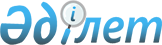 Об Индикативном плане социально-экономического развития Мангистауской области на 2004-2006 годыРешение Мангистауского областного маслихата от 10 декабря 2003г за N 2/18. Зарегистрировано Департаментом юстиции Мангистауской области 5 января 2004 года N 1582



      В соответствии с подпунктом 1) пункта 1 статьи 6 
 Закона 
 Республики Казахстан "О местном государственном управлении в Республике Казахстан" областной маслихат РЕШИЛ:



      1. Утвердить индикативный план социально-экономического развития Мангистауской области на 2004-2006 годы (прилагается).



      2. Настоящее решение вступает в силу со дня опубликования.

      

Председательствующий,




      секретарь областного маслихата





      Утвержден                 



решением Мангистауского областного    



маслихата от 10 декабря 2003 года N 2/18  



"Об Индикативном плане социально-экономического



 развития Мангистауской области на 2004-2006 годы"



ИНДИКАТИВНЫЙ ПЛАН






СОЦИАЛЬНО-ЭКОНОМИЧЕСКОГО РАЗВИТИЯ МАНГИСТАУСКОЙ ОБЛАСТИ 






НА 2004-2006 ГОДЫ






 


Содержание






 


      Введение



      Настоящий Индикативный план социально-экономического развития Мангистауской области на 2004-2006 годы разработан в соответствии с 
 Правилами 
 разработки индикативных планов социально-экономического развития Республики Казахстан, 
 Плана 
 мероприятий по реализации программы правительства Республики Казахстан на 2002-2004 годы, утвержденного 
 постановлением 
 Правительства Республики Казахстан от 24 апреля 2002 года N 470.




 


Глава 1. Приоритеты развития области



      Основной целью в развитии экономики региона остается сохранение устойчивых темпов роста производства во всех секторах, в том числе в промышленности и транспорте, что будет достигаться за счет дальнейшего восстановления и реанимации производств простаивающих предприятий, диверсификации промышленности, развития транспортной инфраструктуры.



      Приоритетной в регионе на планируемый период останется горнодобывающая отрасль, являющаяся основным источником формирования доходов области. Нефтегазодобывающие предприятия продолжат мероприятия с применением новейших технологий и оборудования, направленные на увеличение объемов добычи нефти.



      Особое внимание будет уделено диверсификации экономики. Будет активизирована работа по привлечению инвесторов в специальную экономическую зону (СЭЗ), созданную в соответствии с 
 Указом 
 Президента РК от 26 апреля 2002 года N 853, с целью создания новых наукоемких, высокотехнологичных и экспортозамещающих производств. 



      Получит дальнейшее развитие химическая промышленность. Полностью восстановится производство Химкомплекса, завода пластических масс. В целях привлечения потенциальных инвесторов будут проводиться мероприятия по презентации имеющихся новых инвестиционных проектов химической промышленности и других отраслей.



      Расширению номенклатуры и увеличению объемов импортозамещающей продукции будут способствовать меры по внедрению международных стандартов управления качеством на действующих предприятиях региона. 



      Для обеспечения стабильного развития экономики будут проводиться работы по модернизации транспортной инфраструктуры. В частности будет осуществлено строительство аэровокзала международного аэропорта г.Актау, проведен капитальный ремонт автомобильных дорог областного значения и республиканского значения за счет централизованных источников, ряд объектов будет построен в морском торговом порту Актау.



      Особое внимание будет уделено в планируемый период развитию сельских территорий области, проблемам занятости и снижения уровня бедности. Будет продолжена работа по реализации всех принятых региональных программ.




 


      Глава 2. Развитие промышленности






 


1. АНАЛИЗ: 2002-2003 годы



      Сложившиеся благоприятные условия для развития экономики, реализация ряда мер, направленных на стабилизацию экономической ситуации в регионе, способствовали значительному росту темпов развития практически во всех отраслях промышленности.



      В 2002 году объем произведенной продукции составил 292,4 млрд. тенге, что на 16,1% выше уровня предыдущего года.



      За январь-сентябрь 2003 года объем промышленного производства с учетом домашних хозяйств в действующих ценах составил 257,1 млрд. тенге, что на 6,4% больше по сравнению с соответствующим периодом прошлого года. До конца 2003 года в области будет произведено промышленной продукции в объеме 

310,8

 млрд. тенге или на 

6,3 %

 выше уровня 2002 года.




      Значительная доля в производстве промышленной продукции в Мангистауской области приходится на 

горнодобывающую отрасль

. 



      Доля продукции горнодобывающей промышленности в общем объеме составила в 2002 году 94% или 272,6 млрд.тенге. За счет ввода в разработку новых месторождений и принятия мер по повышению нефтеотдачи действующих пластов, а также ввода в действие 144 новых скважин и капитального ремонта действующего фонда скважин в 2002 году достигнут рост объемов добычи нефти до 12,5 млн. тонн, что на 1,6 млн. тонн или 15,2% выше уровня предыдущего года. Вместе с тем объем добычи природного газа сократился в 2002 году на 2,7%. Основная причина сокращение запасов газа и снижение пластового давления на действующих газовых месторождениях ОАО "Озенмунайгаз".



      В текущем году по итогам 9 месяцев сохраняется высокий темп роста объемов продукции в горнодобывающей отрасли промышленности (7,2%) за счет увеличения добычи сырой нефти до 10,0 млн. тонн нефти и газового конденсата до 85,3 тыс. тонн, что соответственно на 6,7% и 300% больше, чем в соответствующем периоде прошлого года. 



      До конца 2003 года планируется добыча 13,5 млн. тонн нефти, что на 8% больше чем в 2002 году. Добыча газового конденсата составит 197 тыс. тонн и превысит уровень 2002 года в 4,4 раза, что связано с реализацией проекта пробной эксплуатации на месторождении Толкын, на котором будет добыто 161 тыс. тонн. В отчетном году сохраняется тенденция снижения объемов добычи природного газа до 1,16 млрд. м


3 


, что на 1,2% ниже уровня 2002 года.



      К прочим отраслям горнодобывающей промышленности в области относится добыча ракушечника, песка природного и гравия. В совокупности объем добытого ракушечника в 2002 году составил 267,8 тыс. куб. м, что больше на 31,7% по сравнению с объемами добычи 2001 года. Песка природного и гравия добыто 216,5 тыс. куб. м или 177,5% к уровню 2001 года. Значительный рост в отрасли связан с увеличением спроса на данную

 

продукцию в связи с активизацией строительства как промышленного, так и гражданского.



      В январе - сентябре 2003 года в целом по области произведено песка и гравия в объеме 455,6 тыс. куб. м или 365,7% к аналогичному уровню 2001 года. 



      До конца 2003 года ожидается увеличить объемы выпуска строительных материалов выше уровня 2002 года в среднем на 7-8% за счет увеличения добычи на действующих карьерах. 



      Объем продукции в горнодобывающей отрасли к концу 2003 года составит 288,2 млрд. тенге.




      В 

обрабатывающей промышленности

 рост объемов производства остается стабильным на протяжении 2000-2002 годов. Увеличение объема производства в обрабатывающей промышленности в 2002 году достигнуто за счет роста производства продукции химической и пищевой промышленности.




      В 

пищевой промышленности 

развитие получило производство по выпуску кисломолочной продукции. В 2001 году был введен в эксплуатацию новый мини-завод по производству молока ТОО "Гама ЛТД". Наряду с этим действующее предприятие ОАО "Актау-сут" расширило ассортимент и увеличило объем выпуска продукции благодаря внедрению в 2000 году современной упаковочной линии. В результате производство молочной продукции в 2002 году составило 1965 тонн, что выше уровня предыдущего года в 1,5 раза.



      В конце 2002 года на действующем предприятии ТОО "Жанаозенский молочный завод" внедрена новая технологическая линия по производству молочной продукции и последующему розливу в тетра-пакеты, что позволило расширить ассортимент выпускаемой продукции. В текущем году сохраняется тенденция роста объемов производства молочной продукции - в 1,4 раза по сравнению с уровнем 2002 года. 



      В текущем году введен в эксплуатацию кондитерский цех по производству печенья АФ ЗАО "Ак Бидай", что разнообразило номенклатуру выпускаемой пищевой продукции. До конца года будет произведено 528 тонн кондитерских изделий на сумму 77 млн. тенге. 



      По итогам 2003 года ожидается выпуск пищевой продукции на 371,7 млн. тенге.




      В 2002 году в 

текстильной и швейной промышленности

      произведено продукции на 79,7 млн. тенге, что на 14,9% меньше по сравнению с 2001 годом. Основной причиной снижения объемов продукции является сокращение заказов со стороны крупных недропользователей - основных партнеров швейников.



      В текущем году сохраняется тенденция к снижению объемов швейной продукции. За январь - сентябрь 2003 года объем продукции в текстильной и швейной промышленности уменьшился до 17,3% к уровню соответствующего периода прошлого года за счет снижения объема выпуска рабочей одежды, отсутствия заказов в отчетном периоде на пошив постельного белья, а также готовых текстильных изделий. Коэффициент загрузки швейных цехов предприятий УПП КОС, ТОО "Жанарыс" и ОАО "Акбобек" составляет не более 20-25%. 



      В целом по итогам 2003 года ожидается выпуск текстильной и швейной продукции в объеме 78,7 млн. тенге.




      В 

производстве кожи,изделий из кожи и обуви

 в 2002 году было произведено продукции на 75,5 млн. тенге, что ниже соответствующего периода предыдущего года почти на 40% за счет сокращения заказов со стороны предприятий-недропользователей.



      Вместе с тем в январе-сентябре текущего года выпущено 12,4 тыс пар обуви на сумму 45,7млн. тенге, что составило 101,6% раза к соответствующему периоду прошлого года. 



      До конца 2003 года за счет реализации договоров с предприятиями - недропользователями, прорабатываемых предприятием в настоящее время и активного участия в различных конкурсах по закупкам обуви и изделий из кожи будет выпущено на 117,4 млн. тенге, что по сравнению с 2002 годом больше на 13,4%. 




      Развитие

 химической промышленности 

региона в 2002 году было отмечено значительным ростом в связи с восстановлением производств завода пластических масс. Объем выпуска химической продукции составил 543 млн. тенге, что в 12,6 раз выше уровня 2001 года. Всего в 2002 году выпущено 8,4 тыс. тонн полистирола.



      За 9 месяцев 2003 года заводом пластических масс ТОО "ЗПМ" выпущено 3478 тонны полимеров стирола на сумму 542,1 млн. тенге, что ниже показателя предыдущего года на 58,3,% в связи с дефицитом исходного сырья - стирола. При этом последние 3 месяца завод простаивал. С начала года для решения проблемы с сырьем велись ремонтно-восстановительные работы цеха стирола, завершение которых планировалось на август-сентябрь 2003 года. Однако на сегодня объем финансирования, осуществляемый собственником ТОО "ЗПМ" российским ООО "ТД«Экстрапласт", не позволяет выйти из простоя, а также закончить восстановительные работы в цехе по производству стирола. 



      Вместе с этим с июня месяца начал выпускать продукцию завод зубных паст ТОО "Актау-Косметик" (бывшее предприятие ОАО "Каскор-Дикфа"), в октябре после завершения подготовительных и предпусковых работ был произведен запуск производств Химкомплекса ТОО "Актал-Ltd" и выпуск минеральных удобрений в текущем году составит 60 тонн фосфорных (нитроаммофоса) и 32 тонны азотных удобрений. Всего ожидаемый объем выпуска продукции в химической отрасли в 2003 году составит 4,5 млрд. тенге, что в 8 раз выше уровня прошлого года. За июнь-сентябрь было выпущено 255 тонн зубной пасты. Выпуск зубной пасты в 2003 году составит 630 тонн или 7 тыс. тубов, что превышает уровень прошлого года в 4 раза.




      В 

машиностроении

 в 2002 году произведено продукции на сумму 3146,8 млн. тенге, что составляет 82,0% к уровню предыдущего года. Отрасль представлена двумя предприятиями ОАО "Каспиймунаймаш" и ОАО "Каскор-Машзавод", которые в основном производят средне- и мелкогабаритное оборудование для нефтедобывающих предприятий - редуктора Ц2НШ 750, насосы НБ-125 (9Мгр), путевые подогреватели ПП-0,63м и др., а также оказывают услуги по их ремонту.



      В январе сентябре 2003 года в машиностроении произведено продукции на сумму 1479,7 млн. тенге, индекс физического объема по сравнению с соответствующим периодом 2002 года составил 65,9%. Снижение объема производства связано с отсутствием заказов на предприятиях машиностроительного комплекса. 



      В прочих отраслях обрабатывающей промышленности следует отметить, что в 1 квартале текущего года завершилось строительство 1-ой линии завода по производству стеклопластиковых труб ОАО "Мангистаумунайгаз" со средней производительностью до 370 км труб различного диаметра в год. Также ведется строительство завода стекловолокнистых труб ТОО "АЗСТ" (ТОО "Актауский завод стекловолокнистых труб"), завершение и ввод в эксплуатацию которого ожидается в конце ноября 2003 года. Выпуск промышленной продукции начнется в 2004 году.




      В целом в 

обрабатывающей промышленности к концу 2003 года

 без учета продукции вводимых в текущем году в эксплуатацию трубных заводов объем производства продукции составит 10,7 млрд. тенге или на 60% выше уровня 2002 года, что в большей мере связано с планируемым восстановлением химического производства и ростом объемов производства молочной и кисломолочной продукции.



      В производстве электроэнергии, газа и воды индекс физического объема в 2002 году составил 109,7% за счет роста объемов производства и распределения электроэнергии на 7,9% в связи с ростом потребления со стороны промышленных предприятий электроэнергии на 14,1% и газообразного топлива в 1,3 раза. На базе РГП "МАЭК"» - основного энерго- и водообеспечивающего предприятия региона, в течении последних 4-х лет проходившего процедуру реабилитации, после объявления январе текущего года банкротом и продажи ЗАО "НАК Казатампром", образовано ТОО "МАЭК-Казатомпромп", продолжающего функции энерго- и тепло-водоснабжения. Продажа предприятия позволит привлечь достаточные инвестиции для модернизации производственных мощностей с целью дальнейшего бесперебойного обеспечения региона электроэнергией, теплом и водой.



      В январе - сентябре 2003 года объем продукции составил 2829,7 млн.тенге. До конца 2003 года объем производства продукции составит 11,7 млрд. тенге.




 


Основные проблемы  развития промышленности.



      1. Дефицит газа  в связи с сокращением его запасов  на действующих месторождениях области, что в дальнейшем грозит  нестабильным энергообеспечением  промышленного производства и является основным препятствием для дальнейшего развития химической промыщленности.



      2. Высокие тарифы на перевозку грузов железной дорогой, препятствующие реализации за пределы области продукции стройиндустрии и обрабатывающей промышленности. 



      3. Отсутствие сырьевой базы для развития  пищевой, легкой промышленности.



      4. Предпочтение крупных предприятий недропользователей в приобретении  мелкогабаритного оборудования и прочей продукции за пределами республики, что не позволяет  местным  товаропроизводителям, занятым в промышленном секторе, расширять и увеличивать объемы производства своей продукции.



      5. Крайне медленное внедрение на промышленных предприятиях региона  международных стандартов качества, что тормозит процесс вхождения на  внешние товарные рынки.




 


2. ПЕРСПЕКТИВЫ: 2004-2006 ГОДЫ






 


Цели и задачи. 



      Нефтегазовая отрасль имеет огромное значение для развития региона не только в качестве  источника дохода, но и как  отрасль, способствующая диверсифицированному  развитию других сфер экономики.



      Целью планируемого периода является формирование за счет дальнейшего развития нефтегазовой и химической отраслей и перерабатывающих производств конкурентоспособного на внешнем и внутреннем рынках промышленного комплекса.



      Основными задачами в плане развития промышленности определены:



      1. Дальнейшее развитие нефтегазовой отрасли



      2. Восстановление производств химической отрасли региона и дальнейшее  ее развитие, формирование на базе существующих предприятий химической отрасли  новых производств.



      3. Расширение  производств переработки



      4. Поддержка и развитие предприятий, ориентированных на выпуск технологического оборудования, комплектующих, товаров народного потребления.



      В период 2004-2006 годы в регионе получит развитие химическая промышленность. До конца 2006 года завод пластических масс полностью возобновит выпуск всех марок полистирола: ударопрочный (УПМ), общего назначения (ПСМ), вспенивающийся (ПСВ), которые используются в широком спектре производства товаров народного потребления и промышленности, а также будут осваиваться новые виды продукции. 



      В 2004 году ожидается рост производства минеральных удобрений в 5,2 раза по сравнению с 2003 годом и дальнейшее поддержание достигнутого уровня в последующие годы.  



      Будут выпускаться различные краски, электроды, нефтегазовое оборудование. Вся эта продукция конкурентоспособна и на внутреннем и на внешнем рынках.



      Дальнейшее развитие получат производства пищевой промышленности: выпуск  кондитерских изделий, производство кисломолочной продукции и безалкогольных напитков.



      Возрастут объемы выпуска строительных материалов, в том числе ракушеблока, щебня, песка. За счет привлечения прямых инвестиций планируется строительство заводов по производству кирпича, тротуарной плитки, цемента и черепицы.

      





 


Пути достижения  поставленных целей. 



      В планируемый период усилия будут направлены на сохранение темпов роста объемов продукции в нефтегазовой сфере, восстановление производств химической отрасли, модернизацию существующих технологий и оборудования. 



      Основной прирост нефтедобычи в области обеспечивается тремя крупными предприятиями: ОАО "Мангистаумунайгаз", ОАО "Озенмунайгаз" и ОАО "Каражанбасмунай" (около 87% общеобластного объема нефтедобычи).



      На предприятии ОАО "Мангистаумунайгаз" с целью повышения эффективности работы основного производства создано ТОО «Ойл Сервис Компани», которое осуществляет координацию действий всех подразделений, занятых восстановлением бездействующего фонда скважин и осуществлением общего контроля над эффективностью и дисциплиной производства. Данным предприятием подготовлена и реализуется программа оздоровления производств на основе координации их действий и более интенсивного внедрения передовых технологий и новой техники. С целью увеличения продуктивности скважин на предприятии ОАО «Мангистаумунайгаз» был внедрен совместно с российским предприятием новый способ проведения гидроразрыва пласта призабойной зоны. 



      В 2004-2006 годы предприятием для обеспечения планируемого объема добычи намечается продолжить замену нефтепромыслового оборудования, провести подземный ремонт до 5200 скважин и капитальный ремонт 630, химизацию 420 скважин с целью борьбы с солеотложениями, защиты от коррозии, для улучшения контроля за разработкой месторождения провести 800-900 промыслово-геофизических исследований. Также планируется ежегодное выполнение следующих мероприятий:



      - ввод в эксплуатацию из бурения 35-40 скважин;



      - вывод из бездействия 160-170 добывающих скважин 60 нагнетательных;



      - перевод на механизированный способ эксплуатации 35-40 скважин



      - проведение гидроразрыва пласта на 70 нефтяных скважинах;



      - для поддержания пластового давления закачивание в пласт 35-40 млн. куб. м воды



      В области с 1999 года осуществляется проект реабилитации Узенских месторождений, финансируемый  через  Всемирный Банк Реконструкции и Развития и предусматривающий  восстановление продуктивности скважин, увеличение объемов добычи нефти. В 2004-2006 годы на предприятии ОАО "Озенмунайгаз" планируется бурение 160 добывающих и 100 нагнетательных скважин, будет произведен капитальный ремонт 3400 скважин, в том числе добывающих  2060, проведены порядка 2200 промыслово-геофизических работ. Также в рамках реализации проекта реабилитации  будут проведены мероприятия по внедрению интеллектуальных измерительных приборов, управляемых микропроцессорных контроллеров, программных продуктов.



      В период 2004-2006 годы на предприятии ОАО "Каражанбасмунай" планируется продолжить работы  в рамках расширенной программы бурения и капитального ремонта скважин, модифицировать цеха по подготовке нефти ЦППН, на новом участке в восточной части месторождения построить линии электропередач, подстанцию и пустить в эксплуатацию парогенераторную установку. Также последовательно будут произведены улучшения системы автоматики производственных процессов, обновление компьютерного оборудования, программного обеспечения и средств связи. За счет внедрения новой техники и технологии в разработке месторождения Каражанбас планируемый в 2004 году будет добыто 2110 тыс. тонн нефти, в 2006 год 2500 тыс. тонн. 



      Вместе с тем, в планируемый период прирост добычи нефти будет увеличиваться  и за счет осуществления промышленной добычи на месторождениях Северные Бузачи, Дунга компаниями "Тексако Норс Бузачи, Инк" и "Маерск Ойл Казахстан, Гмбх", завершения обустройства и ввода в разработку месторождений Толкын, Боранколь и Тасбулат.



      Для выполнения предпусковых и пусковых  работ, реконструкции производства, модернизации оборудования и окончания строительно-монтажных работ в 2003 году в Химкомплекс ТОО "Актал Ltd" будет инвестировано свыше 10 млн. долларов США, из них 2,5 млн. долл. на основные средства. Производственной программой предусматривается работа всех трех заводов  азотно-тукового, сернокислотного и химико-гидрометаллургического. Основной продукцией будут минеральные удобрения: нитроаммофос (НАФ), диаммонийфосфат (ДАФ) и аммиачная селитра. В 2004 году запланировано производство минеральных удобрений: НАФ - 240 тыс. тонн, ДАФ и аммиачной селитры по 120 тыс. тонн. В последующие 2005-2006 годы будет поддерживаться достигнутый уровень производства.На заводе пластмасс ТОО "ЗПМ" с решением вопроса должного финансирования собственником завода ООО "ТД«Экстрапласт" должны быть закончены работы по установке производства стирола. В этом случае, в последующие планируемые 2005-2006 годы объем производства возрастет до 60 тыс. тонн ежегодно, что связано с постепенным наращиванием производительности цеха стирола.



      В 2004-2006 годы будет продолжена работа по презентации потенциальным инвесторам проектов,  разработанных Мангистауским областным акиматом в рамках программы развития в области химических производств на базе  действующих предприятий  химического комплекса  региона:




      1. Завод по производству соляной кислоты, в котором производство основано на экономическом, некапиталоемком способе  сульфатном. Сырье для производства  сильвинит, будет завозиться из Актюбинской области. Соляная кислота является важным химическим реагентом, применяемым для повышения нефтеотдачи пластов. Предполагаемая сумма инвестиций в создание производства - 2,9 млн. долл. США. Мощность предприятия - 22 тыс. тонн в год. В производстве могут быть задействованы 150 специалистов.




      2. Завод по производству каустической соды и хлора, продукция которого будет использована во многих отраслях народного хозяйства  в сельском хозяйстве, транспорте, нефтяной отрасли и прочих. Сырье для производства  поваренная соль, которая в достаточном количестве имеется на территории области. Ориентировочная сметная стоимость проекта - 22 млн. долл. США. Предполагается создание 170 рабочих мест.




      3. Организация производства поливинилхлоридных пластмасс, основанная на хлорной продукции предыдущего производства. Поливинилхлоридная пластмасса используется при производстве коррозийно-стойких труб для объектов народного хозяйства. Ориентировочная стоимость проекта - 720 тыс. долл. США. Будет создано 30 новых рабочих мест.




      4. Организация комплексного производства по переработке барит-целестиновой руды, в результате которой будут получены утяжелители к буровым растворам, кислотостойкие цементы, радиационные экраны и прочая продукция для нужд народного хозяйства. Стоимость проекта - 715 тыс. долл. США. Будет создано ориентировочно 25 рабочих мест.



      С января 2003 года в соответствии с 
 Указом 
 Президента РК от 26.04.2002 г. N 853  на территории города Актау  функционирует  специальная экономическая зона «Морпорт Актау» Создание СЭЗ преследовалось целью активизировать приток  инвестиций в регион, диверсифицировать тем самым промышленность. 



      В текущем 2003 году  на территории СЭЗ "Морпорт Актау" ЗАО "Инжиниринговая компания "Казгипронефтетранс" планирует начать и в течении последующих 4-х лет завершить строительство завода по выпуску морских конструкций. Заводом будет осуществляться выпуск и сборка многопрофильных стальных конструкций  морских платформ, барж и других надводных и подводных стальных конструкций. Кроме того, компанией ОАО «Испат-Кармет» рассматривается вопрос строительства завода по выпуску металлических труб нефтяного сортамента с мощностью до 70 тыс. тонн в год.



      В планируемый период будет наращивать производительную мощность ТОО «Актауский завод стекловолокнистых труб», специализирующийся на производстве труб различной конфигурации и соединительных деталей трубопроводов на полиэфирной и эпоксидной основе. После запуска первой очереди завода с технологической линией по выпуску труб диаметром 80-400 мм предполагается дальнейшее расширение производства с перспективой установки второй линии по выпуску труб диаметром  400-2500 мм.



      Ввод в эксплуатацию в 2003 году первой очереди завода стеклопластиковых труб ОАО "Мангистаумунайгаз" производительной мощностью до 370 км труб нефтяного сортамента в год. Выпуск труб на названных трех заводах в будущем позволит увеличить долю обрабатывающей отрасли в общем объеме промышленного сортамента.



      На действующем предприятии ОАО "Акбобек", осуществляющем выпуск швейной продукции и обуви получение коммерческого кредита дало возможность в 2003 году внедрить новую технологию в производстве защитной обуви с использованием металлической стельки для защиты о проколов, совершенствовать технологию производства офицерской обуви, установить вышивальное оборудование. Также до конца 2003 года предприятие планирует внедрить технологию перчаток и организовать участок по их пошиву, выпуск перчаток предполагается начать в 2004 году. На период 2004-2006 годы ОАО "Акбобек" планирует организовать трикотажное производство, усовершенствовать швейное производство, внедрить компьютерные технологии разработки обуви, для сбыта своей продукции организовать представительства в других городах РК. 



      В пищевой промышленности  сохранится положительный эффект от проведенных в 2001-2003 годы мероприятий по модернизации технологического производства на таких предприятиях как ТОО "Актау-Сут", ТОО "Жанаозенский молочный завод" и ввода мини-завода ТОО "Гама-Лтд". 



      В 2004-2006 годы будет продолжена работа по внедрению на предприятиях международных стандартов качества ИСО 9000 в целях  повышения конкурентоспособности продукции предприятий, в том числе  пищевой, легкой промышленности и машиностроения. Будет активизирована работа по реализации мероприятий по импортозамещению.




 


Прогнозируемые результаты.



      Планируемый объем промышленной продукции в 2004-2006 годы составит 1138,3 млрд. тенге, в том числе в 2004 году составит 341,1 млрд. тенге в ценах 2003 года, что на 9,7% выше уровня этого же года. Наряду с дальнейшим развитием горнодобывающей промышленности, объем которого составит 308,1 млрд. тенге или 106,9% к уровню предыдущего года, значительные темпы роста ожидаются в обрабатывающей промышленности  до 192% или 20,5 млрд. тенге, что связано с восстановлением химических производств, наращиванием производства молочной продукции, а также с планируемым вводом завода стекловолокнистых труб. 



      В 2005 году  индекс физического объема составит 113%, промышленной продукции будет произведено на сумму 394,3 млрд. тенге. Темп роста в 2005 году обеспечивается горнодобывающей отраслью  113,9 % или 357,3 млрд. тенге. Промышленное производство в  обрабатывающей отрасли составит 22,6 млрд. тенге, что на 4,3% выше уровня 2004 года.



      В 2006 году объем промышленной продукции составит 411,1 млрд. тенге, что на 26,6% выше, чем в 2003 году. Вместе с тем,  по сравнению с 2005 годом прирост  составит всего 2,2%. Несмотря на ожидаемый значительный рост объемов добычи нефти  за счет  начала в 2005 году  промышленной добычи углеводородного сырья на Каспийском шельфе, ввод ряда новых производств в обрабатывающей промышленности и связанный с этим выпуск  дополнительного объема промышленной продукции,  незначительные темпы роста промышленного производства в планируемые годы связаны с отсутствием прогнозных данных предприятий, производственная деятельность которых осуществляется либо будет осуществляться на территории Мангистауской области, однако головные офисы находятся вне пределов региона,  в связи с чем, учет производимой промышленной продукции в местных органах статистики производиться не будет.




 

      Добыча  нефти и газа. 

Темпы  производства продукции в нефтегазовой отрасли  в период  2004-2005 гг. сохранятся.



      В 2004 году практически все основные добывающие предприятия увеличат объем добычи, в том числе ОАО "Мангистаумунайгаз", ОАО "Озенмунайгаз", ОАО "Каражанбасмунай", ЗАО "Каракудукмунай", "Тексако Норс Бузачи Инк." и другие.



      Всего будет добыто 14,4 млн. тонн нефти. Объем промышленной продукции в нефтегазовой сфере в стоимостном выражении составит  307,5  млрд.тенге в ценах 2003 года или 106,9% к ожидаемому уровню этого же года. Доля  отрасли в общем объеме промышленной продукции области составит 90,1%.



      К концу 2005 года общий объем добычи нефти достигнет  16,6 млн. тонн.



      Существенно увеличатся объемы добычи ОАО "Озенмунайгаз" - до 7 млн.тонн. нефти, что связано с  завершением проекта реабилитации Узенских месторождений, направленной на  восстановление  скважин на месторождении  Узень, повышение  продуктивности месторождений, а также  технологическое перевооружение  производства.



      В планируемый период будут введены  новые месторождения Толкын, Боранколь, Северные Бузачи, что также окажет влияние на увеличение объемов добычи  нефти в регионе.



      Вместе с тем, несмотря на существенный рост добычи нефти за счет ожидаемой промышленной разработки нефтяных месторождений на Каспийском шельфе, темп роста ожидаемого объема добычи нефти в 2006 году составит 102% (16,9 млн. тонн), что ниже по сравнению с предыдущим годом и связано это, в первую очередь, с отсутствием прогнозных показателей  компании Аджип ККО (учет результатов деятельности предприятия местными органами статистики не осуществляется), а также с сокращением прироста объемов добычи нефти  в 2005 году такими крупными нефтедобывающими компаниями как ОАО "ОМГ" и ОАО "КМ" в связи с достижением максимальных объемов добычи и принятием мер для последующего поддерживания достигнутого уровня производства.  



      Объемы добычи газа сохранят тенденцию к сокращению, что объясняется уменьшением запасов на действующих месторождениях, кроме того, для потенциальных инвесторов разработка газовых месторождений и добыча данной продукции не представляет коммерческого интереса, так как производство довольно трудоемкое и затратное. 



      На сегодня в области добычей  газа заняты  ОАО "Озенмунайгаз", которое в 2004 году намерено сократить объемы добычи до 883,5 млн. куб. метров или на 7%  меньше по сравнению  с ожидаемым уровнем 2003 года, а также  СП «Тенге» и  ТОО "Газсервис", объемы добычи газа которых незначительны - порядка 130-150 млн. куб. метров в год.



      К концу 2006 года объемы добычи газа по региону составят  1,1 млрд. куб. метров, что ниже ожидаемого уровня 2003 года на  6,3%.




 

      Производство химической продукции

. В планируемом периоде  ожидается оживление в химической отрасли. В 2004 году  производство полистирола на заводе пластических масс возрастет  до 60 тыс. тонн, что выше ожидаемого уровня 2003 года  в 1,2 раза. В производстве фосфорных  минеральных удобрений (нитроаммофоса, диаммонийфосфата) ожидается рост в 6 раз по сравнению с ожидаемым уровнем 2003, аммиачной селитры  до 375 % и других химических реагентов  также в 6 раз.  Выпуск зубной пасты сохранится на уровне 2003 года. В дальнейшем до 2006 года планируется поддержание данного уровня производства на предприятиях химической промышленности.



      Планируется в рассматриваемый период разработать схему  создания  различных химических производств на базе  действующих предприятий химического комплекса  региона. Потенциальным инвесторам будут предложены следующие проекты: 




      1.Завод по производству соляной кислоты, в котором производство основано на экономическом, некапиталоемком способе - сульфатном. Сырье для производства - сильвинит, будет завозиться из Актюбинской области. Соляная кислота является важным химическим реагентом, применяемым для повышения нефтеотдачи пластов. Предполагаемая сумма инвестиций в создание производства - 2,9 млн. долл.США. Мощность предприятия - 22 тыс. тонн в год. В производстве могут быть задействованы 150 специалистов.




      2.Завод по производству каустической соды и хлора, продукция которого будет использована во многих отраслях народного хозяйства  в сельском хозяйстве, транспорте, нефтяной отрасли и прочих. Сырье для производства  поваренная соль, которая в достаточном количестве имеется на территории области. Ориентировочная сметная стоимость проекта - 22 млн. долл.США. Предполагается создание 170 рабочих мест.




      3.Организация производства поливинилхлоридных пластмасс, основанная на хлорной продукции предыдущего производства. Поливинилхлоридная пластмасса используется при производстве коррозийностойких труб для объектов народного хозяйства. Ориентировочная стоимость проекта - 720 тыс. долл.США. Будет создано 30 новых рабочих мест.




      4.Организация комплексного производства по переработке барит целестиновой руды, в результате которой будут получены утяжелители к буровым растворам, кислотостойкие цементы, радиационные экраны и прочая продукция для нужд народного хозяйства. Стоимость проекта - 715 тыс. долл.США. Будет создано ориентировочно 25 рабочих мест.




 

      Машиностроение и металлообработка. 

В машиностроении существенных изменений  в объемах производства не произойдет. Предприятия области выпускают мелко- и среднегабаритную продукцию в основном  для производств  нефтегазодобычи. На сегодня выпускаемая продукция недостаточно конкурентоспособна на внутреннем рынке.



      В 2004 году объем производства в этой отрасли в ценах 2003 года составит 3,6 млрд. тенге или 102,8% к ожидаемому уровню этого же года. В 2006 году планируемый объем производства составит 4,1 млрд. тенге или 109,3% к 2003 году.




 

      Текстильная и швейная промышленность. 

В 2004 году предприятиями этой отрасли будет выпущено продукции на  81,9 млн.тенге в ценах 2003 года, или 104 % к  уровню этого же года. В 2006 году объемы производства составят 94,9 млн. тенге или 111,4% к уровню 2003 года. По-прежнему будет производиться пошив спецобмундирования и форменной одежды  для  силовых структур, спецодежды для промышленного сектора, постельного белья и прочей  продукции легкой промышленности.




 

      Кожевенная и обувная промышленность. 

Обувь

 

в регионе производит

 

единственное специализированное предприятие ОАО "Акбобек". В 2004 году объемы производства обуви незначительно возрастут по отношению к ожидаемому уровню 2003 года и составят 105% в натуральном выражении или 21 тыс. пар. Пошив обуви осуществляется  в основном для  силовых структур, выпускается спецобувь для нефтегазовой сферы и в малых  объемах для гражданского населения.



      К 2006 году  производство обуви достигнет 22,7 тыс.пар, в стоимостном выражении 148,5 млн. тенге или 113,6 %  к ожидаемому уровню 2003 года.




 

      Пищевая промышленность

. В планируемом периоде 2003-2005 годы темпы развития  в отрасли останутся стабильными. Основную долю в производстве пищевой продукции занимает выпуск  молочных продуктов  порядка 50%.



      В 2004 году в стоимостном выражении в ценах 2003 года будет произведено пищевой продукции на 390,3 млн. тенге, что в целом больше  ожидаемого уровня 2003 года на 5,0%. Небольшие темпы прироста производства  пищевой продукции связаны с отсутствием в регионе сырьевой базы для расширения и развития  этого сектора экономики. До конца 2006 года  будет выпущено продукции в объеме 511,7 млн. тенге  или  в 1,2 раза выше ожидаемого уровня 2003 года. 




      В 

прочих отраслях

 обрабатывающей промышленности ожидается значительный рост производства продукции в связи с планируемым  вводом в эксплуатацию в 4 квартале 2003 года завода стекловолокнистых труб ТОО "АЗСТ". В 2004 году выпуск продукции по сравнению с предыдущим возрастет в 10,8 раза, в 2006 году в 265 раз по сравнению с 2003 годом, что обусловлено наращиванием производительной мощности ТОО "АЗСТ" до 80%. 




 

      Электроэнергетика.

 В производстве и распределении  электроэнергии, газа и воды в 2004 году объемы производства возрастут  до 12,5 млрд. тенге или составят 105% по отношению к ожидаемому уровню 2003 года. В 2006 году объемы производства составят 15,7 млрд. тенге  или 120,2% к ожидаемому уровню 2003 года. Рост  объемов производства связан в основном с  восстановлением производств  химической отрасли и  созданием  новой промышленности на территории специальной экономической зоны "Морпорт Актау" (СЭЗ). 




 


Глава 3. Развитие сельского хозяйства.






 


1. АНАЛИЗ: 2002-2003 годы.






 

      Животноводство.

      Аграрный сектор экономики области представлен в основном пастбищным животноводством с разведением овец, лошадей и верблюдов. В результате реализации мероприятий по социально-экономическому развитию села на 2000-2005 гг. в области за 2002-2003 гг. наметилась тенденция роста поголовья скота и сельскохозяйственного производства. По состоянию на 1 января 2003 года во всех категориях хозяйств насчитывалось 366,2 тыс.голов овец и коз, лошадей-25,6 тыс.голов, верблюдов-29 тыс.голов, крупного рогатого скота-6,2 тыс.голов. По сравнению с соответствующим периодом прошлого года прирост численности поголовья овец составил 1,8%, лошадей- 0,4%, верблюдов- 1,4%, крупного рогатого скота-3,0%. На 100 овцематок в 2002 году получено по 95 ягнят, 46 жеребят и 36 верблюжат. С целью дальнейшего увеличения поголовья скота сокращается забой ягнят на каракуль. Большую роль в росте поголовья скота должна сыграть передача сельхозпроизводителям в аренду скота с последующим выкупом через ГКП "Мангистауагросервис". За 2002 год предприятием было приобретено и передано в аренду 1300 овцематок, 100 верблюдов, 45 лошадей и 25 коров. В 2003 году предприятием планируется приобрести и передать в аренду сельскохозяйственных животных на общую сумму 30 млн.тенге.



      Большое внимание в области уделяется ветеринарно-профилактическим работам, борьбе с волками и саранчовыми вредителями. За 2002 год из республиканского и местного бюджетов на эти мероприятия было направлено 28,5 млн.тенге.



      Объем валовой продукции животноводства в 2002 году составил 1055 тыс.тенге, что на 2% выше уровня 2001 года. Анализ динамики производства сельхозпродукции показывает, что в 2002 году в области достигнут высокий рост производства молока (132% к уровню 2001года), шерсти (13,3%), мяса (1,2%) при значительном сокращении производства яиц на 51% (остановка Актауской птицефабрики в связи с предстоящими работами по модернизации производства).



      Несмотря на достигнутые темпы роста аграрный сектор области практически не обеспечивает потребности населения региона. В частности на 1января 2003 года обеспеченность потребности в мясе составляла 25,9%, молоке-13,3%, яйцах-3,45%. В целях стабильного обеспечения населения региона основными продуктами питания, в частности молоком и мясом, усилия аграрного сектора области сосредоточены на дальнейшей интенсификации развития отраслей животноводства. 



      В области постепенно налаживается переработка животноводческой продукции. В ОАО "Сенек" Каракиянского района построена линия по мойке шерсти производительностью 150 тонн в год. Здесь же функционирует цех по переработке каракульского сырья, установлен станок для выделки овчин и крупных кож, работает цех по изготовлению технической кошмы, рукавиц для нужд промышленных предприятий. В 2002 году обработано 5118 штук каракуля, 5020 штук крупных кож и 27,8 тонн шерсти. Второй миницех открыт в Бейнеуском районе производительностью до 1,0 тыс.шкур в год. В ТОО "Таушык" построена первая линия молочного цеха по приготовлению шубата с розливом в полиэтиленовые бутылки. 




 

      Земледелие.

 В 2002 году общая площадь сельскохозяйственных угодий области составила 12699,6 тыс.га, большая часть из которых представлена пастбищами (12697,8 тыс.га). Площади пашен составляют 0,4 тыс.га, сенокосов-0,3 тыс.га. В 2002 году уборочная площадь сельскохозяйственных культур составила 78 га, значительная часть из которых приходилась на овощи открытого и закрытого грунта (55 га против 46 га в 2001г.). Площади бахчевых культур составили 23 га.



      Главными субъектами земледелия являются крестьянские хозяйства, общая численность которых на начало 2003 года составляла 575 единиц. Размер участка, занимаемого отдельным крестьянским хозяйством, не превышает в среднем 4-6 га, что связано с небольшим дебетом подземных источников воды, используемых для полива.



      Пастбища области характеризуются невысокой продуктивностью, резко колеблющейся по годам и сезонам. Обводненность пастбищ составляет 55%. По сезонам использования наибольший удельный вес занимают осенне-зимние пастбища (48%), 39% приходится на весенне-летние пастбища. Урожайность пастбищ составляет 0,5-1,7 центнеров кормовых единиц с гектара.



      Природно-климатические условия области, характеризующиеся прежде всего резкой континентальностью, не позволяют развивать огородничество и садоводство. Кроме того высокая цена на волжскую воду из водовода Астрахань-Мангистау не стимулирует развитие орошаемого земледелия из-за высокой себестоимости продукции и ее неконкурентоспособности на местных рынках.



      Валовой сбор овощей открытого и закрытого грунта в 2002 году составил 638 тонн, что на 4% больше, чем в 2001году, причем урожайность овощных культур составила 114,2 центнеров с гектара. Увеличился сбор бахчевых (182 тонны) за счет повышения урожайности в 2,4 раза.




 

      Технический парк.

 В последнее десятилетие парк машин практически не обновлялся, а износ сельскохозяйственной техники составлял 80 и более процентов, что значительно сдерживает развитие сельскохозяйственного производства в области. Отсутствие у товаропроизводителей залогового имущества делает недоступным их кредитование через банки второго уровня.



      В Бейнеуском районе эффективно функционирует ГКП «Бейнеу-МТС», созданное в 2000 году. Предприятие оказывает сельхозпроизводителям и населению широкий спектр услуг: транспортные, ремонт техники и оборудования, заготовка грубых кормов, строительство домов и скотопомещений. Малочисленность сельхозтехники не позволяет развивать сеть МТС в районах области. 



      В целях поддержки сельских производителей, оказания им технической помощи путем предоставления им товарных кредитов и лизинговых услуг в апреле 2002 года было создано государственное коммунальное предприятие «Мангистауагросервис». Для передачи в аренду сельхозпроизводителям в 2002 году предприятием было приобретено 6 тракторов, 10 сенокосилок, 3 пресс-подборщика, 7 тонн шпагата. В 2003 году планируется пополнение технического парка на 7 сенокосилок, 7 грабель, 6 тракторов, 6 пресс-подборщика за счет средств, выделенных ГКП областным бюджетом.




 

      Инвестиции в сельское хозяйство.

 В 2002 году объем инвестиций в сельское хозяйство области составил 106 млн. тенге, включая дотации на поддержку и развитие племенных хозяйств в размере 10,791 млн. тенге. На развитие животноводства и переработку животноводческой продукции было направлено 86 млн.тенге, в другие сферы-26 млн.тенге. В структуре инвестиций в сельское хозяйство доля республиканского бюджета составила 10,2%, местного бюджета- 73,3%. В 2003 на развитие предпринимательства областным бюджетом выделено 100 млн.тенге, при этом преимущественнонное  финансирование получат проекты по развитию сельскохозяйственного производства и развитию села. 50 млн тенге выделено ГКП "Мангистауагросервис".



      Основные проблемы в отрасли. 



      1. Отсутствие у сельхозпроизводителей ликвидного залога для получения кредитных ресурсов для развития производства.



      2. Низкие темпы развития растениеводства, обусловленные отсутствием естественных источников воды.



      3. Недостаточная государственная поддержка в развитии хозяйств, занятых разведением племенного скота.



      4. Недоступность более широкого использования лизинга сельскохозяйственной техники из-за высокой стоимости и короткого срока возврата.




 


2. ПЕРСПЕКТИВЫ: 2004-2006 годы.






 


Цели и задачи



      Основной целью развития сельского хозяйства Мангистауской области на 2004-2006 годы является обеспечение продовольственной безопасности региона за счет эффективного использования внутренних ресурсов, создания рациональной структуры агробизнеса, совершенствования и развития механизма государственной поддержки сельхозтоваропроизводителей. Для достижения этих целей в аграрном секторе области предусматривается решить следующие задачи:



      1. Сохранение устойчивого развития отраслей животноводства и создание условий для развития орошаемого земледелия. 



      2. Увеличение объема продаж продукции сельского хозяйства за счет развития сети перерабатывающих миницехов и минилиний и перехода к маркетинговой стратегии сельхозпроизводства. 



      3. Создание системы сервисного обслуживания в аграрном секторе.




 


Пути достижения поставленных  целей и решения  задач:






 

      В сфере животноводства

. Среди основных факторов интенсификации животноводства доминирующее положение будет отведено селекционно-племенной работе, созданию соответствующей племенной базы, совершенствованию заготовительных операций, расширению возможности кредитования сельхозпредприятий, организации эффективной системы хранения и доставки на рынки сбыта животноводческой продукции и ее переработки. Планом мероприятий по реализации агропродовольственной 
 программы 
 и региональной 
 программой 
 развития сельских территорий на 2004-2006 годы предусматривается вложение в течение трех лет на создание пунктов искусственного осеменения овец- 15 млн.тенге, дотации племенным хозяйствам на удешевление стоимости реализуемого молодняка- 30 млн.тенге, проведение ветеринарно-профилактических мероприятий- 18,3 млн.тенге, борьбу с волками и шакалами- 24 млн.тенге. Развитию животноводства в области должны способствовать и услуги, оказываемые ГКП «Мангистауагросервис» сельхозпроизводителям. Из 50 млн.тенге, ежегодно выделяемых предприятию, 60% расходуется на приобретение для передачи в аренду скота. 



      Важное значение в обеспечении населения области продуктами питания, более эффективном использовании внутренних ресурсов придается развитию сети перерабатывающих производств в сельском хозяйстве. 
 Программой 
 развития сельских территорий на 2004-2006 годы в течение трех лет на строительство и развитие объектов по переработке  животноводческой продукции планируется вложить порядка 173 млн.тенге, в том числе на строительство убойных пунктов с холодильной камерой и колбасным цехом в 2 районных центрах - 40 млн.тенге, строительство и расширение молочных цехов по приготовлению шубата и розливу в ПЭТ- 17 млн.тенге, на строительство цехов по мойке шерсти и цехов по выделке кожевенного сырья  45 млн.тенге, организацию молочно-товарной фермы КРС на 200 голов- 3,7 млн.тенге и др. 




 

      В земледелии. 

Невысокая продуктивность пастбищных угодий и сенокосных участков пастбищ области обуславливает необходимость принятия своевременных мер по их защите от массовых вредителей и разрушения в результате освоения нефтегазовых месторождений. В 2004-2006 годы на организацию и проведение работ по борьбе с саранчовыми вредителями и вредителями растений будет направлено 21,3 млн.тенге. 



      В целях реализации земельных отношений разработана схема земельно-хозяйственного устройства Мангистауской области, где определены необходимые меры по охране окружающей среды и охране земель в области.



      В настоящее время из-за малых запасов подземных источников воды доля сельскохозяйственного водоснабжения и орошения земель в общем объеме водопотребления области составляет 2,6%, что значительно сдерживает развитие растениеводства. Решению этой проблемы будет содействовать  реализация региональной 
 программы 
 "Питьевые воды на 2003-2010 годы", в рамках которой предусматривается комплекс мероприятий по улучшению системы водообеспечения в области, особенно в сельских районах. На 2003 год из местного бюджета на установку водоочистительных сооружений для 8-ми СНП предусмотрено 106,3 млн.тенге. По многим видам работ в первом квартале проведены тендера и идет их реализация. В целом на  развитие системы водоснабжения  в сельских населенных пунктах будет  направлено 701,2 млн.тенге, из них за счет средств республиканского бюджета  287,1 млн.тенге, за счет средств местного бюджета -  356,3 млн.тенге, из других источников будет привлечено 57,8 млн.тенге, что станет важным фактором стимулирования развития крестьянских хозяйств и сельскохозяйственного производства в целом. Учитывая низкий уровень обеспеченности региона овощами и фруктами, крестьянским хозяйствам, изъявившим желание заниматься орошаемым земледелием, будет оказываться необходимая помощь в выделении участков, составлении бизнес-проектов для получения кредита. 



      Совершенствование системы информационного и материально-технического обеспечения сельского хозяйства. Развитие рыночных процессов в сельском хозяйстве обуславливает необходимость информационной и технической поддержки сельхозтоваропроизводителей. В целях развития информационно-маркетинговой системы в сельском хозяйстве области на 2004-2006 годы планируется завершение создания информационно-маркетинговых служб во всех райцентрах. На эти мероприятия в планируемый период предусматривается направить из местного бюджета 1,5 млн.тенге.  



      Важнейшим условием развития сельского хозяйства области является обеспечение сельских товаропроизводителей необходимой сельскохозяйственной техникой. Дороговизна сельхозтехники, неприемлемые условия лизинга, установленные ЗАО "Казагрофинанс", требуют поиска оптимальных путей обеспечения сельчан области соответствующей техникой. В решении этой проблемы значительная роль отводится ГКП «Мангистауагросервис», предоставляющего более выгодные условия приобретения техники. По состоянию на апрель 2003 года предприятие удовлетворяет спрос на сельхозтехнику лишь на 50%, причем наблюдается тенденция роста последнего. Как и в предыдущие периоды, в 2004 году объем финансирования предприятия составит 50 млн.тенге, 35% из которых предполагается направить на приобретение сельхозтехники. 



      Как показала практика деятельности ГКП "Бейнеу-МТС", создание МТС при соответствующих условиях может сыграть важную роль не только в обеспечении сельхозтехникой, но и в целом в  развитии товарного производства. В 2005 году планируется создание МТС в Каракиянском  районе. Чрезмерная территориальная удаленность сельхозпроизводителей области между собой, а также от районных центров не позволяет развивать в больших масштабах систему МТС и создавать кредитные товарищества. 



      Задачи развития сельского хозяйства области обуславливают необходимость увеличения инвестиций в эту сферу. Главным препятствием на этом пути является отсутствие у сельских товаропроизводителей ликвидного залога для получения банковских кредитов. Поэтому меры по стимулированию инвестиций в отрасль предполагают в первую очередь выработку эффективного механизма их привлечения и максимальное содействие сельским товаропроизводителям в получении кредитных ресурсов. В этой связи ставится задача дальнейшего развития и совершенствования хозяйственного механизма ГКП "Мангистауагросервис"» и механизма товарного кредитования ЗАО "Казагрофинанс". 




 


Финансовые ресурсы, обеспечивающие развитие аграрного сектора.



      В рамках реализации программы развития аграрного сектора и сопутствующих отраслей прогнозируется в 2004-2006 годах направление финансовых ресурсов в следующих размерах:



      Из местного бюджета: 



      в 2004 году - 10 млн.тенге, 



      в 2005 году - 17 млн.тенге,



      в 2006 году - 10 млн.тенге, 



      других источников: 35,7 млн.тенге, 84,7 млн.тенге, 19,6 млн.тенге соответственно.




 


Прогнозируемые результаты: 



      Осуществление мероприятий в аграрной сфере области позволит достигнуть в 2006 году роста поголовья КРС по сравнению с 2003 годом на 9,7%, овец и коз- на 4,3%, лошадей- на 5%, верблюдов- на 5,8%, что обеспечит рост продукции животноводства на 14,0%. Невысокие темпы роста численности поголовья скота объясняются жесткой зависимостью животноводства области от состояния пастбищных угодий и погодно-климатических условий. С постоянной периодичностью неблагоприятные условия проявляются в том или ином районе, поэтому продуктивность и рост численности поголовья при разработке плана приняты усредненные, характерные для районированных в области пород и природно-климатических условий. Расширение переработки животноводческой продукции (шерсти, каракуля) позволит увеличить экспортные возможности сельского хозяйства области. 



      Реализация мероприятий в рамках региональной 
 программы 
 «"Питьевая вода"» будет способствовать дальнейшему развитию крестьянских хозяйств, увеличению их численности, особенно в растениеводстве. Рост объема продукции растениеводства в 2006 году составит 14,1% по сравнению с 2003 годом. 



      В целом осуществление комплекса мер по развитию сельскохозяйственного производства области в 2004-2006 годы будет способствовать насыщению внутреннего рынка продуктами питания и заложит основу продовольственной безопасности региона. 




 


Глава 4. Развитие социальной сферы и инфраструктуры села.






 


1. АНАЛИЗ: 2002-2003 годы.



      В области имеется 4 сельских района, охватывающих 40 населенных пунктов. Наибольшую долю в валовом продукте сельского хозяйства области занимают Мангистауский  (43%) и Бейнеуский (27%) районы, меньшую долю- Каракиянский (15%) и Тупкараганский (11%) районы.



      Слабое развитие сельскохозяйственного производства, отсутствие промышленных предприятий, недостаток рабочих мест на селе предопределяет низкий уровень доходов сельского населения. Однако подавляющее большинство населения имеет в личном подворье различный скот, предназначенный как для личного потребления, так и для реализации на рынках области. 



      По уровню доходов между районами наблюдается  дифференциация, в частности по размеру средней заработной платы. Среднемесячная заработная плата в 2002 году составляла по районам от 10798 до 21811 тенге.




 


Уровень развития инженерной инфраструктуры.






 


      Водоснабжение.


 Область имеет достаточно серьезные проблемы в обеспечении качественного водоснабжения. Питьевое водоснабжение сельских населенных пунктов осуществляется подземными источниками пресных вод, волжской водой из водовода Астрахань-Мангышлак и частично опресненной водой ТОО "МАЭК-Казатомпром". Изношенность водовода, отсутствие на протяжении всей его линии очистных сооружений отражается на низком качестве питьевой воды, пригодной только для использования в технических нуждах. Общая протяженность водоводов по районам области составляет 412 км.



      Удельный вес СНП, не имеющих водопроводы составляет по области 82,5%. Часть населенных пунктов отключены от водоснабжения из-за хронических неплатежей. Действующие водопроводы не отвечают санитарным требованиям. 




 


      Газификация.


 В настоящее время обеспечиваются природным газом в основном районные центры. Наиболее газифицированный Бейнеуский район: обеспечены природным газом все сельские населенные пункты или почти 100% населения района.



      В Мангистауском районе на сегодня газифицирован районный центр - с.Шетпе с населением 10,5 тыс.человек или 36% от общего количества жителей района, с.Онды и с.Беки, на очереди газификация с.Тущибек, с.Жынгылды, с.Жармыш.



      В Тупкараганском районе газифицировано только с.Акшукур с численностью населения 3,7 тыс.человек и с.Тельман с численностью населения 0,4 тыс.чел. или 57,7% сельского населения района.



      В Каракиянском районе из СНП газифицированы с.Куланды и с. Бостан. Количество потребителей природного газа 2,4 тыс.человек или 21,7% от общего количества жителей района. В 2003 году выделено и освоено 342,0 млн.тенге бюджетных средств на разработку ПСД и газификацию с.Курык и с.Жетыбай, предусмотренную в 2004 году. Кроме того, в 2002 году завершена газификация с.Баянды на сумму 15,2 млн.тенге.




 


      Обеспеченность электроэнергией.


 На сегодня все сельские населенные пункты области обеспечены устойчивым электроснабжением от ТОО «МАЭК-Казатомпром». Транспортировку электроэнергии в сельские районы осуществляет ОАО «Мангистауская распределительная электросетевая компания» («МРЭК»). 



      Сельскими населенными пунктами потребляется 366 млн. кВт/час, в том числе промышленностью  345,6 млн. кВт/час, объектами соцкультбыта  0,6 кВт/час, населением  19,8 кВт/час.  



      Общая протяженность электрических сетей, осуществляющих электроснабжение сельских населенных пунктов составляет 2059,5 км, в том

 числе



  


0,4 кВ  489,7 км, 6-10 кВ  1569,8 км. До 1990 г. в эксплуатацию введены 1704 км электросетей или 82,7% от всех существующих, остальные  введены в работу 1990-1995 гг. На сегодня требуют реконструкции 111 км электрических линий (5,4%), состояние остальных удовлетворительное.



      На линиях электроснабжения установлены 358 трансформаторных подстанций (ТП) с общей установленной мощностью 40,5 тыс. кВ, из которых 255 (71%) введены в эксплуатацию до 1990 года, остальные в период 1990-1995 гг. 




 

      Связь.

 Из общего количества  сельских населенных пунктов 6 - вообще не имеют телефонной связи. Сельская сеть  общего пользования представляет собой достаточно изношенное оборудование с преобладанием  объема  устаревшей  аналоговой  коммунитационной  и каналообразующей аппаратуры. Из 25 сельских  АТС  24 аналогов координатного темпа и всего 1 цифровая. В течение последних  двух лет наблюдается стойкая тенденция  роста количества  телефонных аппаратов на селе. Вместе с тем по области 80% станций работают  по 20 и более лет, 22,8% существующих абонентов села не имеют  возможности выхода  на междугороднюю сеть.



      Малая плотность  населения и значительные  расстояния между населенными пунктами  затрудняют организацию сельской связи  большая протяженность  соединительных линий, и, как следствие,  большие эксплуатационные   затраты для поддержания  их  работоспособности и  исправности , невозможность  замены в короткие сроки  устаревших элементов сети.



      Для решения проблемы обеспечения села услугами телекоммунациий  ОАО «Казахтелеком» осуществляет  строительство Национальной спутниковой  сети связи  для сельских и труднодоступных районов на  VSAT- оборудовании по технологии доступа с предоставлением каналов  по требованию (ДАМА). Общая емкость спутниковой сети по области составляет 18 станций, из них на селе 13 станций.



      Кроме того, в селах области установлены 8 таксофонов с технологией  СМАРТ- карт, что составляет 11,8% от общего количества по области. В Бейнеуском районе, в с.Бейнеу установлена  АТСК 100/100 - оборудование выпуска 1982 годом со 100% износом. В 2002 году проведена малая модернизация оборудования. Аналогичная ситуация сложилась в Мангистауском и Каракиянском районах. 




 


      Транспортная инфраструктура.


 Общая протяженность дорог по Бейнеускому району составляет 32,2 км, из которых 14,2 км имеют асфальтовое покрытие, 18,0 км  гравийное покрытие.  Из 10 населенных пунктов района 5  не имеют автодорог с твердым покрытием: Ногайты, Турыш, Есет, Кызыл-Аскер, Толеп.



      По Тупкараганскому району проходит  а/д «Форт-Шевченко  Таучик» (80 км), которая при плохих погодных условиях становится не пригодной к эксплуатации и требует капитального ремонта. 



      В Мангистауском районе существующая гравийная дорога «Тущикудук-Кызан» также требует ремонта, в 3-х населенных пунктах (с. Сазды, Жарма, 15 Бекет) имеется только грунтовая дорога.



      В Каракиянском районе имеется один сельский населенный пункт, до которого нет автодороги с твердым покрытием  с.Аккудук. В с.Куланды,  с.Бостан, Сенек внутрипоселковые и асфальтированные дороги также требуют ремонта. 



      Всего по области имеется 9 сельских населенных пунктов, не имеющих автодороги с твердым покрытием или 22,5% от общего количества СНП.



       В 2002 году в соответствии с региональной  программой развития автомобильных дорог общего пользования на 2001-2005 годы были реализованы мероприятия по развитию сельских дорог. 72,7 млн.тенге было выделено на средний ремонт гравийной дороги «Шетпе-Кызан» протяженностью 14 км и асфальтобетонное покрытие дорог протяженностью 6 км в с.Шетпе и с.Курык.




 


Уровень развития социальной инфраструктуры.






 


      Здравоохранение.


 Медицинскую помощь сельскому населению в соответствии с утвержденными нормативами оказывают 3 Центральные районные больницы, 5 сельских участковых больниц, 9 семейных врачебных амбулаторий, 10 фельдшерско-акушерских пунктов, 2 фельдшерских пункта с помещениями и 10 фельдшерских пунктов без отдельного помещения.



      Обеспеченность врачами на селе ниже среднеобластного показателя, самый низкий показатель отмечается в Мангистауском районе  14,9 и Каракиянском районе  17,8 при 31,2 по области. По обеспеченности средним медицинским персоналом показатель меньше среднеобластного по Тупкараганскому району  63,0 и по Мангистаускому району  78,6.



      Во всех районах области наблюдается низкая обеспеченность больничными койками: в Тупкараганском - 53,7, Бейнеуском - 55,0 и Мангистауском районах  - 57,6  при среднеобластном показателе  65,0. 



      В июне 2001 года в области была разработана и утверждена региональная программа совершенствования системы здравоохранения на 2001-2003 годы, где немаловажное значение отводится развитию системы сельского здравоохранения и в особенности борьбе с туберкулезом. В 2002 году осуществлен капремонт детского отделения туббольницы в Бейнеуском районе и инфекционной больницы в Тупкараганском районе, 4 ЦРБ, 3 СУБ, 12 СВА, 4 районных поликлиник, составлен ПСД строительства райтуббольницы в с.Шетпе, СВА в с.Сай-Утес, ФАП в с.Акшимырау. В 2003 году за счет средств местного бюджета планируется произвести капремонт ЦРБ в Каракиянском районе, райтуббольницы в Бейнеуском районе, медпункта в с.Тиген, 2 СВА в Каракиянском районе, строительство медпункта с жильем для медработников в с.Отес Мангистауского района на общую сумму 56,6 млн.тенге. Основными проблемами сельских населенных пунктов в сфере здравоохранения являются нехватка квалифицированных кадров, и недостаточная материально-техническая база сельских лечебно-профилактических учреждений.




 


      Образование.


 Сеть общеобразовательных учреждений в сельской местности представлена 48 школами на 19,3 тыс.мест. Уровень обеспеченности ученическими местами в школах составляет 87,1%. В наибольшей степени нехватка ученических мест наблюдается в Бейнеуском районе (73,4%). Анализ охвата обучением детей школьного возраста показывает, что в 77,5% (31) СНП имеются школы в соответствии с образовательными нормативами, в 1 СНП (2,5%)  с.Уштаган Мангистауского района  школа не соответствует нормативам, находится в аварийном состоянии. В 8-ми сельских  населенных пунктах школы вообще отсутствуют, из них в 3-х они должны быть в соответствии с нормативами  в с.Тиген и с.Тущибек Мангистауского района, с.Тельман Тупкараганского района. 



      В соответствии с планом мероприятий по реализации государственной 
 программы 
 «"Ауыл мектеби» на 2003-2010 годы" в области принимаются меры по развитию и совершенствованию образовательной сети в сельских населенных пунктах. В 2002 году осуществлены капитальный ремонт в 5 школах и мероприятия по расширению в 5 школах Бейнеуского района, составлены ПСД строительства 2 средних школ в Мангистауском районе. В с.Курык Каракиянского района открыта детская дошкольная организация для тубвиражных и тубконтактных детей на 35 мест.



      На 2003 год местным бюджетом предусматривается порядка 190 млн тенге на капремонт 5 средних школ в Бейнеуском и Мангистауском районе, строительство спортзала и 4 пристроек к школе, в том числе 1  в Мангистауском, остальные в Бейнеуском районе. Несмотря на проводимые мероприятия по развитию сети образования на селе, остаются проблемными вопросы материально-технического оснащения и информатизации сельских школ, комплектации их квалифицированными кадрами.




 


2.ПЕРСПЕКТИВЫ: 2004-2006 годы.






 


Цели и задачи развития: 



      Развитие социальной сферы и инфраструктуры села - главное условие обеспечения нормальной жизнедеятельности сельского населения, являющегося одним из приоритетных направлений социально-экономической политики страны на период 2004-2006 годы.



      Главная цель развития социальной сферы и инфраструктуры села - это необходимость выравнивания условий жизнеобеспечения села. Достижение этой цели предполагает реализацию следующих задач: 



      1. Развитие инженерной инфраструктуры села. 



      2. Развитие и совершенствование социальной инфраструктуры села.



      3. Развитие предпринимательства и смягчение проблемы занятости на селе.




 


Пути достижения целей и задач.



      Развитие инженерной инфраструктуры сельской местности предусматривает комплекс мероприятий в различных сферах и областях, на реализацию которых в 2004-2006 годы предполагается направить порядка 1,7 млрд.тенге, в том числе из республиканского бюджета 287,1 млн.тенге, местного бюджета 1,3 млрд.тенге, из других источников 0,06 млн.тенге.




 


В сфере водоснабжения.


  

Неудовлетворительное  техническое состояние групповых водопроводов, низкое качество  потребляемой населением  питьевой воды  требуют выполнения  ряда мероприятий:




 

-осуществление реконструкции и технического перевооружения объектов систем водоснабжения и канализации;


На планируемый период предусмотрена реконструкция водовода «Карагайлы-Кызыласкер» протяженностью 7 км, реконструкция канализационно-очистных сооружений (КОС) в  2-х СНП.




 

- решение вопросов очистки и доставки воды населению;


В целях обеспечения качества потребляемой населением питьевой воды  в 11-ти  сельских населенных пунктах  будут  установлены водоочистные и водоопреснительные  установки на общую сумму 157,8 млн.тенге, 




-      

строительство новых объектов водообеспечения;


Планируется строительство водовода Тущекудук-Щебир протяженностью 13 км, в 4-х населенных пунктах - внутрипоселковых водопроводов общей протяженностью 30,9 км; в 5-ти СНП  резервуаров для воды различной емкостью. 




-      

реализацию мероприятий по эффективному использованию имеющихся месторождений подземных вод в ряде сельских населенных пунктов.


В целях создания альтернативных источников водообеспечения  планируется пробурить 5 скважин на разведенных месторождениях питьевой воды, прилегающих к сельским населенным пунктам. 

В целом на  развитие системы водоснабжения  в сельских населенных пунктах будет  направлено 701,2 млн.тенге, из них за счет средств республиканского бюджета  287,1 млн.тенге, за счет средств местного бюджета -  356,3 млн.тенге, из других источников будет привлечено 57,8 млн.тенге.




 

Развитие сельских дорог

. Мероприятия по развитию сельских дорог  предусматривают  строительство порядка 150 км автодорог, проведение капитального ремонта  внутрипоселковых и межпоселковых дорог общей протяженностью более 200км.  с использованием средств как местного бюджета, так и средств, привлекаемых из  различных источников. 

Мероприятия по развитию сельских дорог предусматривают  строительство дороги Кондикудук-Тущекудук протяженностью 15 км в Мангистауском районе, устройство асфальтового покрытия дороги в с.Таушик Тупкараганского района. На эти цели предусматривается выделение из местного бюджета 179,0 млн.тенге.

Кроме того, в соответствии с региональной  программой развития автомобильных дорог на 2001-2005 годы ежегодно будут проводиться мероприятия по содержанию, текущему и капитальному ремонту дорог областного значения, внутригородских и внутрипоселковых дорог. 




      

Развитие связи и телефонизация СНП

. С учетом задач развития  сельской связи  в планируемый период предусматриваются следующие мероприятия:

 -модернизация существующих и строительство  новых коммуникационных систем телекоммуникаций путем замены  аналоговых АТС на цифровые в 23-х сельских населенных пунктах области;

-  обеспечение  доступа абонентов  к междугородней и международной  сети;

-  внедрение радиодоступа  (WWL) и радиоудлинителей;

Указанные мероприятия будут проведены в 7-ми СНП

-  цифровизация  первичной сети  СТС посредством установки систем передачи ИКМ 30 на участке райцентр-село; 

- внедрение  в отдаленных и труднодоступных  районах  спутниковых систем  связи типа ДАМА. В планируемый период  будет установлена спутниковая система связи в 5-ти населенных пунктах.

Кроме того, будут приняты меры расширению сети и улучшению качества почтовой связи в сельских населенных пунктах области.

Данные мероприятия будут проводится филиалами  ОАО «"Казахтелеком" и ОАО «"Казпочта"» в пределах сумм, предусмотренных в производственных программах этих компаний.




 

Газификация сел

. Мероприятия по газификации села предусматривают  строительство газопроводных сетей и газификацию 6-ти населенных пунктов. На эти цели из различных источников будет направлено 711 млн.тенге из местного бюджета.




 

Развитие социальной инфраструктуры села.





 

Образование. 

Развитие системы образования на селе до 2005 года будет осуществляться в рамках 
 программы 
 "Ауыл мектеби" и региональной программой "Совершенствование системы образования Мангистауской области на 2001-2005 годы".

      До 2010 года для повышения качества и доступности образования на селе предусматривается:




-      

развивать сеть сельских общеобразовательных школ и дошкольных организаций;


В предстоящий период планируется строительство в 7ми сельских населенных пунктах 4 новых типовых школ и 4 новых зданий для общеобразовательных школ на 2625 ученических мест,  в 6-ти СНП спортивных залов общеобразовательных школ на сумму 113 млн.тенге, в 2-х СНП  пристроек к школам на сумму 40 млн.тенге. Намечены также капитальный ремонт ряда объектов образования, строительство  детского сада в с.Сенек Каракиянского района на 50 мест.




-      

продолжить работу по укреплению материально-технической базы сельских школ, обеспечению их компьютерной техникой, спортивным инвентарем;


До конца планируемого периода все действующие и вновь введенные общеобразовательные школы, колледжи, профтехшколы в сельской местности будут в необходимом объеме укомплектованы учебными и наглядными пособиями, компьютерной техникой, оборудованы  предметными лабораториями, также будет заменена устаревшая мебель. 




-      

продолжить работу  по подключению сельских  организаций образования к  единой  образовательной  сети Казахстана  через коммуникационные сети   Интернет;





-      

обеспечение жильем молодых специалистов за счет местных бюджетов, окончивших  высшие  и средние профессиональные и учебные заведения и прибывших  для работы в сельскую местность.


В этих целях будет  осуществляться строительство муниципального жилья в  сельских населенных пунктах для обеспечения  жильем в первую очередь работников бюджетной сферы, в том числе учителей.

Всего на развитие сельского образования будет направлено 1959,2 млн.тенге, в том числе за счет средств республиканского бюджета  698,6 млн.тенге, местного бюджета  1152,5 млн.тенге, других источников (спонсорские средства)  108,1 млн.тенге. Средства республиканского бюджета предусмотрены только на строительство новых объектов образования; из средств местного бюджета, помимо строительства и ремонта, планируется также мероприятия по укреплению материально-технической базы сельских организаций образования.




Кроме того, предусматриваются следующие текущие затраты на развитие образования в сельских населенных пунктах:

- укрепление материально-технической базы объектов образования  на сумму 60,3 млн.тенге;

-      приобретение одежды, обуви, школьных принадлежностей для учащихся из малообеспеченных семей  на сумму 19,7 млн.тенге;

-      обеспечение горячим питанием учащихся из малообеспеченных семей  на сумму 208,5 млн.тенге;

-      подвоз учащихся из близлежащих населенных пунктов   на сумму 4,4 млн.тенге.




 

 Здравоохранение. 


Приоритетными  направлениями  развития  системы здравоохранения  на селе останутся:

-      

обеспечение  доступности  медицинской и фармацевтической  помощи для жителей каждого сельского населенного пункта;


-      

улучшение качества  оказываемой  амбулаторно-поликлинической  помощи на селе, в том числе  за счет   укрепления материально- технической базы организаций здравоохранения, обеспечения автомобильным транспортом и прочими необходимыми  материально  техническими ресурсами, развития  сети  негосударственных  медицинских организаций, повышения квалификации медработников;


-      

формирование здорового образа жизни.


Всего на развитие сельского здравоохранения будет направлено 925,8 млн.тенге, в том числе из республиканского бюджета  665,8 млн.тенге, из местного  260 млн.тенге.

Предусматривается за счет средств республиканского бюджета строительство туберкулезной больницы на 50 коек в с.Шетпе Мангистауского района в объеме 213,8 млн.тенге и районной больницы на 100 коек в с.Жетыбай Каракиянского района в объеме 452,0 млн.тенге. 

За счет средств местного бюджета будет осуществлен капитальный ремонт 4-х объектов здравоохранения на сумму 23 млн.тенге, строительство ФАП с жильем для медработника в с.Акшимрау Мангистауского района и пристройки к районной поликлинике с.Бейнеу Бейнеуского района на сумму 65,0 млн.тенге. Будет проводиться работа по укреплению материально-технической базы и лекарственному обеспечению сельских организаций здравоохранения, практически во всех населенных пунктах для сельских участковых больниц, СВА и ФАПов будет приобретаться медицинское оборудование и инвентарь.




 

В области развития культуры

 на селе предусматриваются следующие меры :

-      

восстановление не работающих учреждений культуры, строительство новых объектов;


В  настоящее время мероприятия уже проводятся. В селе Бейнеу Бейнеуского района начато строительство здания музея, завершение и ввод в эксплуатацию которого планируется в 2004 году. В планируемый период будут отремонтированы 5-ть сельских клуба, будет осуществлено строительство  3-х новых сельских клубов на 500 мест. 

-      

укрепление материально-технической базы госучреждений и предприятий культуры;


Большинство действующих клубных учреждений  в сельской местности области будут оснащены  музыкальными инструментами, техникой, будут обновлены сценические костюмы, приобретено кинооборудование для киноустановок.

-      

пополнение книжного фонда  сельских библиотек;


До конца  планируемого периода все библиотечные учреждения на селе будут  дополнительно  обеспечены новым книжным фондом.

-      

обеспечение  широкого доступа  различных слоев  сельского населения к ценностям традиционной и современной культуры;


-      

создание условий и поддержки клубных формирований.


В целом на развитие культуры на селе предусмотрены средства в объеме 241,7 млн.тенге, в том числе из местного бюджета  196,7 млн.тенге, из других источников  45,0 млн.тенге, направляемые на строительство клуба в с.Сенек Каракиянского района на 200 мест. 




 

Развитие жилищного строительств

а на селе предусматривает следующие:

-     

создание условий для развития индивидуального жилищного строительства;


-      

строительство муниципального жилья для  работников бюджетной сферы, в том числе для учителей, врачей.


На реализацию жилищной политики на селе будут  направлены средства в объеме 763,3 млн.тенге, в том числе из местного бюджета  93,0 млн.тенге на строительство жилья для работников бюджетной сферы и других социально-уязвимых слоев населения.

Получит дальнейшее развитие индивидуальное жилищное строительство, объем средств на эти цели составит 670,3 млн.тенге.




 


Развитие предпринимательства и смягчение проблем занятости на селе.



 Решению проблемы занятости и доходов сельского населения должна способствовать реализация мероприятий в рамках региональной агропродовольственной 
 программы 
, утвержденной областным маслихатом в декабре 2002 года, в соответствии с которой в аграрной сфере продолжается формирование и развитие хозяйствующих структур, осуществляющих производство и переработку сельскохозяйственной продукции, занимающихся производством товаров народного потребления и оказанием услуг. Основным условием роста занятости на селе в 2004-2006 годы станут развитие предпринимательства и расширение сферы экономической деятельности путем:

-      совершенствования системы кредитования малого бизнеса на селе; 

-      развития агропроизводства, поиска и расширения рынков сбыта сельхозпродукции; 

-      организации новых перерабатывающих предприятий и производства новых видов продукции.

-      развития сети предприятий сферы услуг и торговли; 

В планируемый период в ОАО «Таушик» Тупкараганского района будет расширено производство по выпуску и бутилированию в ПЭТ шубата- продукции, применяемой как одно из профилактических и  лечебных средств для  лечения  легочных больных, используемое специализированными  лечебными заведениями и пользующееся широким спросом у  населения. Аналогичное производство будет открыто и в с.Бейнеу.

В среднесрочный период 2004-2006 г.г. будут открыты 4  цеха по мойке и переработке шерсти, производству изделий из кожи, цех по производству колбас, создана молочно-товарная ферма на 200 голов.  Приведенные мероприятия  будут способствовать  сокращению числа безработных на селе, будет создано дополнительно 174   новых рабочих мест, улучшится самообеспеченность  сельских населенных пунктов собственными продуктами питания и товарами народного потребления.

Кроме того, будут реализованы мероприятия по созданию туристической инфраструктуры, при этом на действующих маршрутах будут создаваться сервисные объекты  гостиницы, пункты быстрого питания, мотели и прочие. Разработаны и  начнется эксплуатация  новых карьеров по добыче  камня  ракушечника. 

На расширение сферы экономической деятельности и развитие сферы услуг и торговли на селе в 2004-2006 годы прогнозируется направить 177,1 млн.тенге. 




 

Прогнозируемые результаты:


      Реализация намеченных мероприятий по развитию инженерной инфраструктуры в сельских территориях позволит обеспечить: 



      доступ сельского населения к питьевой воде в необходимом объеме и требуемого качества;



      Будут  реконструированы и вновь построены   свыше  50 км. водопроводных сетей, построены канализационные  очистные сооружения в двух СНП,  смонтированы  водоочистные и водоопреснительные установки в 11 сельских населенных пунктах, потребляющих  воду для питьевых целей из  подземных источников.



      надежное транспортное сообщение между населенными пунктами и районными центрами. (Будет отремонтировано порядка 20  км сельских автодорог).



·      устойчивую и качественную телефонную связь сельских пунктов с районными и областным центрами сельских пунктах, а также доступность радио- и телетрансляции; 



      В 5-ти СНП будут установлены спутниковые системы связи типа ДАМА, в 23 СНП  заменены аналоговые АТС на цифровые. В результате  все сельские населенные пункты будут 100% телефонизированы.



      газификацию всех близлежащих к магистральным газовым сетям населенных пунктов.



      Реализация мероприятий в социальной сфере позволит достичь следующих результатов: 



      В планируемый период все  СНП в соответствии  с нормативами  будут  обеспечены объектами образования.  Будет построено 8 новых школ  общей  мощностью 2605 уч.мест. Значительно повысится качество образования за счет комплектации всех школ  компьютерной техникой, необходимым объемом наглядных пособий,  учебниками  нового поколения. 



      В планируемый период повысится доступность и качество медицинской помощи для сельского населения за счет строительства и открытия новых объектов здравоохранения в 4-х населенных пунктах, осуществления капитального ремонта действующих объектов. Повысится оснащенность сельских организаций здравоохранения современным медицинским оборудованием и инвентарем, улучшится их лекарственное обеспечение. В результате принятых мер по развитию здравоохранения, формированию здорового образа жизни снизится заболеваемость и смертность сельского населения.



      Предпринимаемые меры по расширению сети организаций культуры на селе, укреплению материально-технической базы сельских Домов культуры, сельских библиотек и клубов позволят обеспечить организованный досуг жителей сельских населенных пунктов, приобщить подрастающее поколение к ценностям культуры, повысить уровень жизни сельского населения, снизить отток молодежи из села. В 4-х населенных пунктах будут построены новые объекты культуры.



      В период 2004-2006 годы будет введено порядка 150 тыс.кв.м. жилья на селе, включая как индивидуальное, так и муниципальное жилье. Увеличение жилищного фонда, строительство жилья для работников бюджетной сферы будет способствовать росту привлекательности сельских населенных пунктов, привлечению высококвалифицированных кадров в сельскую местность.



      Будет изучено последствия подземных взрывов на плато Устюрт и его влияние на близлежащие сельские населенные пункты.



      В каждом райцентре в целях не распространения эпидемии чумы и прочих инфекционных болезней  будет построен скотомогильник для захоронения животных, падших от чумы и прочих заразных болезней. В с.Бейнеу будет построен  полигон для захоронения твердых бытовых отходов. 



      Все эти мероприятия предотвратят возникновение опасной экологической и эпидемиологической ситуации.




 


Глава 5. Развитие инфраструктуры






 


1. АНАЛИЗ: 2002-2003 годы.



      Сочетание географического месторасположения, промышленного и технического потенциала, а также благоприятный инвестиционный климат, связанный с перспективами региона, с созданием специальной экономической зоны и развитием морского порта Актау, позволяют наиболее эффективно и полно использовать транспортный потенциал региона.

      Транспортно-коммуникационная система области представлена всеми современными видами транспорта и системами связи. В условиях стабилизации экономики, как в целом по республике, так и по области, обусловленной началом разработки новых месторождений углеводородного сырья и повышением цен на нефть, транспортно-коммуникационная система области стала развиваться стабильно нарастающими темпами.




 

      Железнодорожный транспорт. 

Протяженность  железной дороги ЗАО «НК Казахстан Темир Жолы»  по  Мангистауской области  составляет- 819км, в т.ч. «Опорная- Бейнеу» - 125 км, «Бейнеу- Акжигит» - 90 км, «Бейнеу- Мангышлак» - 404 км, «Мангышлак- Жанаозен»  179 км.

 Предприятием, имеющим в ведении подъездный пути, примыкающие к железнодорожной станции ЗАО «НК Казахстан Темир Жолы», является ОАО «Каскор-ТрансСервис». Развернутая длина путей сообщения составляет 270 км, на различных участках которых расположены 5 станций. Протяженность железной дороги ОАО «Каскор-ТрансСервис» от ст. Мангышлак до  морпорта Актау  21 км. 

ОАО «Каскор-ТрансСервис» обеспечивает перевозку грузов различных предприятий и организации. На станциях «Юбилейный», «Актау-Порт» и «Строительная» производятся операции по приему и отправлению грузовых поездов, формированию составов, технический и коммерческий осмотр поездов. Ремонтная база предприятия распределена по участкам, расположенным на железнодорожных станциях.

В 2002 году объем перевозок грузов составил 3,8 млн. тенге, в 2003 году этот показатель увеличится на 44,7% и составит 5,5 млн. тонн. С ноября 2002 года ОАО «Каскор-ТрансСервис» занимается железнодорожными перевозками грузов в направлении «ст.Актау-Порт  морпорт Актау» и доставкой грузов со ст. Актау-Порт на промплощадки предприятий г. Актау. В основном это нефть и нефтепродукты, которые в структуре объемов перевозок занимают 87,1% 




 

      Автомобильные дороги

. Развитие нефтегазового комплекса региона и перспективы развития, связанные с разработкой шельфа Северного Каспия, позволяют установить и расширить границы отношений с другими странами, что в свою очередь дает возможность области иметь сильную транспортную инфраструктуру. 

      На территории области с 1 января 2003 года начала работать специальная экономическая зона. В связи, с чем возникает необходимость наличия качественных дорог более высоких категорий с большей пропускной и несущей способностью, что будет способствовать инвестиционной привлекательности региона.

      За счет централизованных источников финансирования, в том числе из местного бюджета, на средний ремонт и содержание автомобильных дорог республиканского и местного значения  в 2002 году было направлено 686,8 млн. тенге. 

      Из республиканского бюджета освоено 196,4 млн. тенге, из которых 69,4 млн. тенге направлено на средний ремонт 53 км автодороги «Доссор-Кульсары-Бенйеу-Сай-утес-Шетпе-Жетыбай-Актау», 83 млн. тенге  на текущий ремонт, содержание автомобильных дорог республиканского значения, 30 млн. тенге на реконструкцию автодороги «Бейнеу-Акжигит-гр.Узбекистана», 14 млн. тенге - на проведение проектно-изыскательских работ на этой же дороге.

      За прошедший год на проведение капитального, среднего и текущего ремонта на автомобильных дорогах местного значения, обеспечение их содержания и эксплуатации было освоено 490,4 млн.тенге из 876,0 млн. тенге, запланированных «Региональной программой развития автомобильных дорог общего пользования Мангистауской области на 2001-2005 годов», в том числе на дороги областного значения 150,0 млн.тенге, которые были направлены: на содержание дорог - 35,8 млн. тенге, на текущий ремонт - 41,5 млн. тенге, на средний ремонт гравийной дороги «Шетпе-Кызан» 14 км и асфальтобетонного покрытия дорог в с.Шетпе и с. Курык 6 км  72,7 млн. тенге.                                 

      До конца 2003 года на ремонт и содержание автомобильных дорог  местного значения из местного бюджета будет выделено 405,4 млн. тенге, в том числе на дороги областного значения 200,0 млн. тенге, на текущий ремонт 52,4 млн. тенге, на капитальный ремонт городских и районных дорог 50,0 млн. тенге, на ремонт дороги Актау  СЭЗ 70 млн. тенге, на другие работы 33 млн. тенге.

В текущем году на продолжение работ по реконструкции а/д «Бейнеу-Акжигит-гр. Республики Узбекистан» выделено из республиканского бюджета 356,392 млн. тенге, на проведение 2 этапа проектно-изыскательских работ - 19 млн. тенге. Кроме этого из республиканского бюджета выделено 106,688 млн. тенге на средний ремонт асфальтобетонного покрытия (43 км) а/д «Жанаозен-Фетисово-гр.Туркменистана», текущий ремонт и содержание а/д республиканского значения 90 млн. тенге. Всего планируется направить из республиканского бюджета на автодороги республиканского значения 572,08 млн. тенге.




 

Воздушный транспорт. 

В области воздушный транспорт представлен ОАО «Международный аэропорт Актау». Международный аэропорт Актау

 

оборудован для приема и выпуска воздушных судов всех типов, выгодно расположен на воздушном перекрестке маршрутов, связывающих страны Западной Европы с государствами Центральной и Юго-Восточной Азии и предоставляет услуги по наземному обслуживанию судов авиакомпаниям при выполнении ими полетов по линиям Республики Казахстан, СНГ и дальнего зарубежья.

Возросшие объемы предприятий нефтедобывающей промышленности и связанные с этим работы по обустройству месторождения, доставка грузов и оборудования увеличивают нагрузки на воздушный транспорт. 

По сравнению с 2001 годом  количество рейсов в 2002 году увеличилось на 370 и составило 2532 самолето-вылетов. Увеличилось количество обслуживаемых воздушных  судов по типам: В-737, ЯК-42, ТУ-134, АН-24, Л-410. Обработано почты и груза за 2002 год  1899,1 тонн, из которых 1607,5 тонн составляет международный груз. Доля  международного груза  в общем объеме  обработанного груза, составила 84,6%. Из аэропорта Актау отправлено 75506 человек-это на 10063 человек больше и составляет 15,4% роста к  соответствующему периоду прошлого года.

За 2002 год заключено и пролонгировано 30 договоров «на аэропортовое обслуживание воздушных судов в аэропорту г. Актау,» из которых 12- международные. Всего за этот год обслужено  2532 воздушных судна, из них: по расписанию - 1752 ВС, чартерных- 780 ВС. Увеличена частота движения по маршрутам Алматы-Актау-Алматы, Москва-Актау-Москва, Астрахань-Актау-Астрахань.

За 1 квартал 2003 года объем перевозок пассажиров увеличился по сравнению с аналогичным периодом прошлого года на 10,3% и составил 16 тысяч человек, объем перевозки грузов увеличился 26,1% и составил 471,8 тонн. До конца 2003 г. будет обработано 2200 тн почты и грузо, обслужено 82 тысячи пассажиров и 2900 воздушных судов, что соответственно на 5,9%, 8,6% и 14,5% больше показателей 2002 года.

В то же время, несмотря на  международное значение, аэропорт  Актау  не в полной мере соответствует  данному статусу. На территории аэропорта нет аэровокзала, соответствующего международным стандартам, требуется проведение капитального ремонта взлетно-посадочной полосы, рулежной дорожки, перрона. В связи с изложенным, в текущем году планируется начать строительство аэровокзала, соответствующим всем международным стандартам, за счет заемных средств. Капитальный ремонт взлетно-посадочной полосы, рулежной дорожки, перрона намечен на 2004 год за счет республиканского бюджета. 

Реконструкция аэропорта будет проводится в 2 этапа. Реализация 1 этапа позволит принимать самолеты типа ИЛ-76, В-737, В-757, В-767, ТУ-204 и классом ниже без ограничений по массе и температуре, повысить безопасность полетов за счет полного оснащения светосигнальным оборудованием взлетно-посадочной полосы. 




 

Трубопроводный транспорт. 

Западный филиал ЗАО «КазТрансОйл» был организован 1 октября 1997 года путем переименования филиала Южнефтепровода, Основной деятельностью Западного филиала является транспортировка нефти и воды по трубопроводным линиям. В состав Западного филиала ЗАО «КазТрансОйл» входят Уральское нефтепроводное управление, Атырауское нефтепроводное управление, Кульсаринское нефтепроводное управление, ЛПДС «Каражанбас», ЛПДС «Актау» и другие структурные подразделения. 

      Проектная пропускная способность магистральных нефтепроводов по Мангистауской области составляет:

1.      Нефтепровод Узень-Атырау-Самара с диаметром 1000 мм (2 нитки)  15 млн. тонн/год.

2.      Нефтепровод Узень-Жетыбай-Актау с диаметром 500 мм (2 нитки)  5 млн. тонн/год.

3.      Нефтепровод Каламкас-Каражанбас-Актау с диаметром 700 мм  8 млн. тонн/год.

Стабилизация в работе предприятий-недропользователей, занимающихся разработкой нефтяных месторождений, начиная с 1999 года благоприятно сказалось и на трубопроводном транспорте. Объемы транспортировки нефти за 2002  год по сравнению с 2001 годом увеличились на 19% и составили 12,4 млн. тонн нефти. За 1 квартал текущего года  по трубопроводу перекачено 2,5 млн. тонн нефти, что на 13% больше аналогичного периода 2002 года.

Дальнейшее развитие нефтедобывающего комплекса Мангистауской области и ввод в эксплуатацию КТК (Каспийский Трубопроводный Консорциум) предполагает увеличение транспортировки нефти по участку магистрального нефтепровода Узень-Атырау. Потенциал нефтепровода позволяет увеличить перекачку нефти еще на 20% по сравнению с прошлогодним и довести до 15 млн. тонн в год.. 

Водовод «Астрахань-Мангышлак» протяженностью 1041 км с диаметром труб 1200 мм в одну нитку с проектной производительностью 260 тыс. куб. м/сут. служит для подачи волжской воды в Мангистаускую область. В настоящее время потребителями волжской воды являются населенные пункты Мангистауской области, нефтедобывающие компании, железная дорога и другие промышленные предприятия, расположенные вдоль трассы магистрального водовода. 

Ежесуточный объем транспортируемой воды на сегодня колеблется в пределах 25  30 тыс. куб. м в сутки и в настоящее время рассматривается перспектива организации поставок волжской воды в г. Актау. В связи с этим разработаны мероприятия по реконструкции водовода с рядом вариантов доведения объема ежесуточной поставки волжской воды от 90 тыс. куб. м до 150 тыс. куб. м. Минимальный вариант реконструкции водовода включает в себя:

1.      Реконструкция и достройка головных очистных сооружений (ГОС) Кигач;

2.      Строительство участка водовода Жетыбай-Актау, Д720 мм, с протяженностью 80 км;

3.      Строительство очистных сооружений в г. Актау;

4.      Строительство ЛЭП для обеспечения бесперебойного и надежного электропитания.  




 

Морской транспорт. 

Актауский морской торговый порт, являющийся основой транспортного комплекса Мангистауской области, занимает значительное место в транспортной инфраструктуре Казахстана. 

Морской порт Актау является единственными морскими воротами Республики Казахстан, предназначенными для международных перевозок различных грузов и ключевым звеном в транспортном коридоре  Казахстана  ТРАСЕКА. Круглогодичный режим работы, передовая перегрузочная техника, многоцелевой терминал по обработке контейнеров, генеральных и навалочных грузов, крытые и открытые территории хранения грузов, а также прочные связи со многими ведущими экспортерами страны, позволяют говорить о морском порте Актау, как о конкурентоспособном предприятии.

Через порт Актау идет основной транзитный грузопоток. После первого этапа реконструкции 1999 года предприятие превратилось в современный многоцелевой терминал. Производственный потенциал порта Актау по перевалке генеральных, навалочных и грузов в контейнерах доведен до 1,5 млн. тонн в год, по перевалке нефти и нефтепродуктов - до 8,0 млн. тонн в год. 

В ходе реконструкции существенно увеличились возможности порта по перевалке грузов, повысилось качество обслуживания. Порт Актау обеспечен большими площадями, которые являются ключевыми в работе современного порта, делая возможным быстрое горизонтальное перемещение грузов между судном и складами. Имеет три универсальных причала для обработки генеральных и  навалочных грузов, один причал для зерновых судов и тяжеловесов типа «РО-РО», три нефтеналивных причала, два причала для стоянки маломерных судов, обеспечен новыми причалами протяженностью 550 м, и возможностью одновременной обработки 4 судов.  Через порт протекает международный маршрут движения грузов ТРАСЕКА, в порт стекает узел нескольких видов транспорта: железнодорожный, автомобильный, водный, трубопроводный.

После завершения I этапа реконструкции, в соответствии с планом развития морпорта в 2000 году была введена первая очередь зернового терминала, начались восстановительные работы паромного терминала. В 2001 году завершился второй этап строительства зернового терминала мощностью 300 тыс. тонн зерна в год и единовременным хранением 13,5 тыс. тонн зерна. Осуществлена реконструкция паромного терминала, позволяющая наряду с  действующими пассажироперевозками и перевозками транспортных средств расширить ассортимент обрабатываемых грузов. Грузоперевозка осуществляется путем перевозок 28 железнодорожных вагонов и наката-выката  контейнеров на  автопоездах. В 2001 году в морпорту Актау  переработано сухих грузов  в объеме 1,3 млн. тонн или  в 1,7 раза выше уровня  предыдущего года, осуществлена перевалка нефти в объеме 4,4  млн. тонн или  129,0% к уровню 2000 года. 

Увеличение грузового потока в период 2000-2001 годов свидетельствует о росте транзитной привлекательности Актау. 

В 4 квартале 2001 года начал производственную деятельность созданный в декабре 1998 года ЗАО «Национальная морская судоходная компания «Казмортрансфлот». Объем перевалки грузов данной компании в 2002 году составил 3,5 млн. тн, чистый доход - 982 млн. тенге.

 Общий объем перевалки грузов через морской порт Актау в 2002 году составил 6,9 млн. тн против 5,7 млн. тн в 2001 году или увеличился на 21%, вместе с тем по самому РГП «Актауский морской торговый порт» в связи с передачей ЗАО «НМСК «Казмортрансфлот» ряда объектов, в частности нефтеналивных причалов №4, №5, №9, доля которых составляет 2/3 всего объема перевалки нефти через порт Актау, объем представленных услуг в 2002 году уменьшилось с 3607,3 млн. тенге в 2001 году до 2819,7 млн. тенге или на 21,8%, в том числе перевалка нефти с 4366,8 тыс. тонн до 2016,6, сухих грузов 1125,7 тыс. тонн до 800,1 тыс. тонн. Увеличение произошло только по паромным перевозкам, объемы которых увеличились более чем в 2,9 раза и составили 594,9 тысячи тонн.

В 1 квартале 2003 года наблюдается увеличение объемов перевалки грузов через порт Актау, который составил 806,6 тыс. тонн против 697,0 тыс. тонн за аналогичный период в прошлом году, однако этот показатель на 14,2% меньше запланированного.

Основными причинами уменьшения грузопотока через порт Актау можно назвать следующее:

-      введение Ираном ограничительных мер (повышение таможенных пошлин на импорт и транзит товарной продукций) по отношению к более дешевой продукций металлургических комбинатов России и Казахстана;

-      не подтверждение груза отправления объема перевалки хлопка, глинозема, несвоевременный возврат порожних вагонов и, как следствие, не выполнение плана паромных перевозок;




Создание  специальной  экономической зоны  «Морпорт Актау» согласно  
 Указу 
 Президента Республики Казахстан от 26 апреля 2002 года № 853 "О создании специальной экономической зоны «Морпорт- Актау"» дало дополнительный  импульс в развитии РГП «АМТП» и позволяет решить следующие локальные задачи стратегии:

развитие  порта, как  прибыльного  предприятия,  предлагающего потребителям  полный  перечень  услуг по  перевалке  всей  номенклатуры  грузов  в  рамках  проектных  мощностей,

удержание  рыночной  доли  сухих  и  наливных  грузов с  полноценным  использованием  имеющихся  производственных  мощностей,

полноценное освоение  новых услуг (перевалка  железнодорожным  паромом, содействие увеличению  перевалки  зерна),

обеспечение  своевременности  выплат  процентов по обязательствам  перед  ЕБРР,  совершенствование  портовой  инфраструктуры,  строительство специализированного  причала  для  перевалки  феррохрома,

дальнейшее расширение производственных мощностей, с  параллельным  увеличением  грузооборота  за счет  привлечения  собственных и  транзитных  грузов с  альтернативных  транспортных  маршрутов.

До конца 2003 года объем перевалки грузов через морской порт Актау составит 6,9 млн. тонн, в том числе через РГП «Актауский морской торговый порт»  3,7 млн. тонн, через ЗАО «НМСК «Казмортрансфлот»  3,2 млн. тонн. 




 

Автомобильный транспорт. 

Улучшение экономической ситуации в области отразилось и на работе предприятий автомобильного транспорта. В 2000 году объем автоперевозок груза выросли на 98,4% и составили 12,9 млн. тонн. Такая же тенденция сохранилась в 2001 и в 2002 году. Перевозки грузов автомобильным транспортом  в 2001 году составили  34,2 млн. тонн или 265,1% к уровню предыдущего года, а в 2002 этот показатель достиг 89,8 млн. тонн или 262,5% к уровню 2001 года в основном за счет активизации строительства новых объектов производства и жилых массивов, оживлению в нефтегазовой отрасли, что повлекло увеличение заказов на перевозку негабаритных грузов для нефтяников, контейнерных перевозок для морского порта Актау, транспортировку добываемой продукций месторождений общераспространенных полезных ископаемых.

 В 2002 году значительно увеличились объемы грузооборота и пассажироперевозок, которые составили 2140,2 млн. тонн км и 17,9 млн. пассажиров соответственно. В процентном выражении эти показатели по сравнению с 2001 годом составляют соответственно 234% и 155,5%.   

За три месяца текущего года с учетом оценки объема перевозок грузов нетранспортными организациями и предпринимателями, занимающимися коммерческими перевозками, перевезено 17,6 млн. тонн грузов, что на 30,2% больше, чем за соответствующий период 2002 года. На долю транспортных предприятий приходится 6,8% или 1195,3 тыс. тонн от общего объема автоперевозок, на долю нетранспортных организации 17% (2998,7 тыс. тонн), остальные 76,2% (13,4 тыс. тонн) приходится на долю индивидуальных предпринимателей.

Увеличился в 1 квартале 2003 года и пассажирооборот, который составил 632,8 млн. пасс. км, что на 49,4% больше аналогичного периода прошлого года. На долю индивидуального транспорта приходится основная часть пассажирооборота, которая составляет 99,8%. 

В целом транспортные предприятия области работают стабильно, индивидуальными перевозчиками и транспортными предприятиями проводятся целенаправленные работы по обновлению парка автомобилей, по повышению качества обслуживания.  

В систему автомобильного транспорта области входят порядка 33 специализированных транспортных предприятий различной формы собственности, занятых коммерческими перевозками. Пассажирооборот в области осуществляется 38 перевозчиками, обслуживающими 48 междугородних, городских и внутрирайонных маршрутов. Пассажиров обслуживают порядка 420 микроавтобусов и 200 автобусов различных марок. 




 

Связь. 

По Мангистауской области существуют 349 междугородных телефонных каналов, в т.ч. 217 спутниковых. Общая монтированная емкость автоматических телефонных станций  66,5 тыс. номеров, в т.ч. цифровых станций  38,1 тыс. номеров, количество абонентов телефонных станций  49,5 тыс. номеров (ГТС- 46,5 тыс. номеров, СТС  2,97 тыс. номеров). В области действуют 18 спутниковых станций системы «ДАМА». 

      Оказанием услуг 

связи

 населению по области занимаются три крупные предприятия: Мангистауская областная дирекция телекоммуникаций (МОДТ), ТОО «Мунайтелеком», ОАО "Каскор -Телеком", а также услугами почтовой связи - Мангистауский областной филиал ОАО "Казпочта".

      В области действует 44 почтовых отделений связи, в т.ч. 18 городских и 26 сельских. Помимо традиционных услуг почтовой связи по отправке писем, посылок, телеграмм, газет и журналов,  выплате пенсий и пособий,  налажена работа по предоставлению агентских услуг с пенсионными фондами, привлечение депозитов, прием через почтовые отделения различных налогов в бюджет.

      Объем реализации услуг связи в 2002 году составил 854,4 млн. тенге или 103,3% к уровню предыдущего года. Такая же тенденция роста сохранилась и в 2003 году. В текущем году ожидается увеличение объемов доходов на 9,8 % по сравнению с 2002 года за счет роста количества задействованной емкости.

      Обеспечение качественной связью является неотъемлемой частью инфраструктуры транспорта. В текущем году планируется замена электромеханических АТС на цифровые в г. Форт-Шевченко, прокладка кабеля связи на вновь построенный завод по изготовлению стеклопластиковых труб на 43 км автодороги Актау-Каламкас. При достаточных финансовых средствах начнется прокладка системы волоконно-оптической связи области.




 


2. ПЕРСПЕКТИВЫ: 2004-2006 годы.






 


Цели и задачи. 



      В 2004-2006 годах целью развития транспортно-коммуникационного комплекса будет развитие транзитных коридоров, обеспечивающих выход на внешние рынки и формирование рациональной сети коммуникаций, улучшение технического состояния коммуникаций и подвижного состава.



      Развитие транспортных и телекоммуникационных путей в области предусматривает создание рациональной транспортно-коммуникационной сети, интегрированной в республиканскую и мировую системы, путем формирования и развития транзитных маршрутов, модернизации и реконструкции существующих железных и автомобильных дорог, морских путей, морского порта Актау, международного аэропорта Актау, аэронавигационных комплексов, развитие собственной производственной и ремонтной базы подвижного состава различных видов транспорта, модернизацию почтовой связи и развитие почтово-сберегательной системы, совершенствование нормативно-правовой базы функционирования транспортно-коммуникационного комплекса и структуры управления. 




 


Задачи транспортно-коммуникационного комплекса:



реконструкция подъездных железнодорожных путей непосредственно прилегающих к морскому порту Актау, модернизация и обновление тягового подвижного состава; 

увеличение грузо- и пассажироперевозок, обновление парка автомашин;

содержание, модернизация и развитие сети автомобильных дорог республиканского и местного значении в соответствии с международными стандартами;

строительство международного аэровокзала и реконструкция аэродрома в аэропорту г. Актау отвечающего международным стандартам и рекомендации ИКАО, интегрированного в международные транспортные коридоры, обеспечивающего перевозку грузов и пассажиров с наименьшими затратами;

дальнейшее развитие морского порта Актау с целью создания высокоорганизованной портовой инфраструктуры, способствующего реализации экономико-транспортного потенциала Казахстана, восстановление волнолома и дамбы, расширение грузового района Баутино;

создание условий и формирование механизма, направленных на дальнейшее развитие телекоммуникационного сектора экономики, конкурентоспособно интегрированного в глобальную информационную инфраструктуру.




 


Пути достижения поставленных целей и решения задач



 


Основными путями реализации задач могут стать:

создание благоприятных условий для инвестиций, стимулирующей обновление основных фондов транспортно-коммуникационного комплекса;

расширение географии новых транспортных маршрутов;

создание необходимых и достаточных условий для повышения транзитного потенциала аэропорта и морского порта г. Актау, автомобильных сообщений;

создание условий для внедрения экологических и энергосберегающих транспортных технологий, обеспечения безопасного функционирования транспорта и снижения негативного воздействия транспорта на окружающую среду до уровня, соответствующего международным нормам и стандартам.




 

Задача 1:

      реконструкция подъездных железнодорожных путей непосредственно прилегающих к морскому порту Актау, модернизация и обновление тягового подвижного состава; 

Железные дороги в области имеют стратегическое значение для всей областной экономики и для многих типов грузов железнодорожный транспорт является безальтернативным видом. Общая эксплутационная длина железной дороги ЗАО «НК Казахстан Темир Жолы» составляет 819 км. Плотность железных дорог ниже среднего уровня в республике и составляет 4,9 км на 1000 кв. км. Развитие железнодорожного транспорта ЗАО «НК Казахстан Темир Жолы» производится в соответствий с 
 Программой 
 реструктуризации железнодорожного транспорта Республики Казахстан на 2001-2005 годы и инвестиционной программы железнодорожного транспорта на 2001-2014 годы.

Реконструкция подъездных железнодорожных путей ОАО «Каскор-ТрансСервис» включает в себя реконструкцию станции «Строительная» с увеличением количества станционных путей с 5 до 8 и вводом в действие четной горловины станции для возможности производства работ по сортировке железнодорожных составов с направлением в морпорт Актау. Реконструкция станции также включает в себя удлинение существующих станционных путей в целях увеличения пропускной способности станции в плане подготовки к удлинению сливной эстакады ЗФ ЗАО КазТрансОйл» и возможности отстоя вагонов в ожиданий выгрузки. Реконструкцию планируется закончить в конце 2004, в начале 2005 годов.

Модернизация и обновление основных фондов ОАО «Каскор-ТрансСервис» направлено на стабильную работу тягового подвижного состава. На сегодняшний день инвентарный парк состоит из 7 тепловозов серий ТЭМ и шести секции магистральных тепловозов серии 2М62У, из которых 3 находятся в запасе с возможностью эксплуатации при увеличений грузооборота. Руководством предприятия прорабатывается вопрос покупки нового тепловоза серии ТЭМ и двух магистральных тепловозов.




 

Задача 2:

      увеличение грузо- и пассажироперевозок, обновление парка автомашин;

      Автомобильный парк области сегодня насчитывает порядка 40 тысяч автомобилей, в том числе в государственной собственности 1,4 тыс. автомобилей, в частной собственности (без автомобилей находящихся в личной собственности) более 7 тысяч автомобилей.

В планируемые 2004-2006 годы предполагаются увеличение объемов грузоперевозок в автомобильном транспорте с 102,3 млн. тонн в 2004 году до 118,0 млн. тонн в 2006 году, которые в процентном соотношений составят 106,4% и 122,8% к уровню 2003 года. Основными предпосылками увеличения грузоперевозок являются интенсивное развитие нефтедобывающей отрасли, связанный с освоением шельфовых месторождений на Северном Каспии, которые предполагают строительство искусственных островов для проведения нефтяных операции, ввод в эксплуатацию автомобильной дороги на участке «Доссор Кульсары Бейнеу - Сай-утес Шетпе - Жетыбай-морпорт Актау», развитие морского торгового порта Актау, создание специальной экономической зоны, увеличивающееся жилищное строительство.

      В прогнозируемом периоде увеличится и общий пассажиропоток, который увеличится с 21,4 млн. человек в 2004 году до 25,5 млн. человек в 2006 году. Этому в большей степени способствуют увеличение благосостояния населения, стабилизация экономической ситуации, регулярные автобусные сообщения между населенными пунктами области.

Жесткая конкуренция, связанная с большим количеством предприятий и индивидуальных предпринимателей, в той или иной степени оказывающим услуги по транспортировке грузов и перевозке пассажиров автомобильным транспортом, предполагают постоянное обновление парка автомашин, развитие сервисных служб, повышение качества обслуживания.




 

Задача 3:

      содержание, модернизация и развитие сети автомобильных дорог республиканского и местного значении в соответствии с международными стандартами;

В планируемый период предусматривается на содержание и текущий ремонт сети автомобильных дорог местного значения выделить в 2004 году 200 млн. тенге, в 2005году - 250 млн. тенге, в 2006 году - 300 млн. тенге. Также «Региональной 
 программой 
 развития сельских территорий Мангистауской области на 2003-2006 годы» предусматривается выделение из областного бюджета на ремонт и строительство сельских дорог в 2004 году 220 млн. тенге, в 2005 году 84 млн. тенге и в 2006 году 44 млн. тенге.

В 2004 году требуется направить на дороги республиканского значения порядка 1230 млн. тенге, из которых 100 млн. тенге предназначены на текущий ремонт и содержание автодорог республиканского значения, 531 млн. тенге на реконструкцию 21 км автодороги «Доссор-Кульсары-Бейнеу-Сай-утес-Шетпе-Жетыбай-морпорт Актау», 449 млн. тенге на реконструкцию 9 км автодороги «Бейнеу-Акжигит-гр.Узбекистана», 150 млн. тенге на средний ремонт 60 км автодороги «Жетыбай-Жанаозен-Фетисова-гр.Туркменистана». Также в этом году предполагается привлечение средств иностранных инвесторов на сумму в 1779 млн. тенге для реконструкций 70 км автодороги «Доссор-Кульсары-Бейнеу-Сай-утес-Шетпе-Жетыбай-морпорт Актау».

В 2005 и 2006 годах необходимы инвестиций в объеме 4143 и 8510 млн. тенге соответственно, из них из республиканского бюджета в 2005 году 1195 и в 2006 году 2158 млн. тенге. Из этих сумм в 2005-2006 гг. 105 и 110 млн. тенге будут направлены на текущий ремонт и содержание автодорог республиканского значения, 880 и 1898 млн. тенге на реконструкции соответственно 35 и 74 км автодороги «Доссор-Кульсары-Бейнеу-Сай-утес-Шетпе-Жетыбай-морпорт Актау», 210 и 150 млн. тенге на средний ремонт автодороги «Жетыбай-Жанаозен-Фетисова-гр.Туркменистана». Из средств иностранных инвесторов 2948 млн. тенге в 2005 году и 6353 млн. тенге в 2006 году будут направлены для реконструкции соответственно 116 и 249 км автодороги «Доссор-Кульсары-Бейнеу-Сай-утес-Шетпе-Жетыбай-морпорт Актау.




 

Задача 4:

      строительство международного аэровокзала и реконструкция аэродрома в аэропорту г. Актау отвечающего международным стандартам и рекомендации ИКАО, интегрированного в международные транспортные коридоры, обеспечивающего перевозку грузов и пассажиров с наименьшими затратами;

В 2004 году намечено завершение строительства международного аэровокзала и реконструкция аэродрома в аэропорту г. Актау с целью доведения до 1 категории международного стандарта и рекомендации ИКАО. Реконструкция аэродрома будет проводиться в 2 этапа с стоимостью 1 этапа 10,52 млн. долларов США и стоимостью 2 этапа в 6,48 млн. долларов США. Реализация только 1 этапа позволит принимать самолеты типа ИЛ-76, В-737, В-757, В-767, ТУ-204 и классом ниже без ограничений по массе и температуре, повысить безопасность полетов за счет полного оснащения светосигнальным оборудованием взлетно-посадочной полосы.




 

Задача 5:

      дальнейшее развитие морского порта Актау с целью создания высокоорганизованной портовой инфраструктуры, способствующего реализации экономико-транспортного потенциала Казахстана, восстановление волнолома и дамбы, расширение грузового района Баутино;

           Планом развития Актауского морского торгового порта в 2004 году предусматриваются инвестиции в собственный капитал РГП «АМТП» в сумме 2095,5 млн. тенге, в том числе по порту Актау 1337,5 млн. тенге, по грузовому району Баутино 758,0 млн.тенге.

      За счет государственной поддержки инвестиции ожидается привлечение средств нового займа ЕБРР на сумму 102,8 млн. тенге для осуществления проекта восстановления волнолома и дамбы (вся необходимая проектная документация и соответствующие экспертизы данного проекта имеются) порта Актау. Этот проект будет продолжен и в 2005 году, на который будет использовано 2257,0 млн. тенге. Реализация проекта позволит сократить время простоя судов из-за погодных условий, что увеличит пропускную способность причалов, обеспечит защиту дамбы и проложенных на ней нефтепроводов от разрушительного воздействия волновой нагрузки.

      Также в 2004 году за счет займа планируется расширение грузового района Баутино на сумму 4,5 млн. долларов США или 750 млн. тенге. Источником погашения кредита будет чистый доход и амортизационные отчисления грузового района Баутино.

      В 2005 году инвестиции составят 2343,0 млн. тенге, в том числе за счет собственных средств 86 млн. тенге, за счет внешнего займа 2257,0 млн. тенге на завершение проекта реконструкции волнолома и дамбы.

      В 2006 году предусматриваются всего инвестиции на сумму 9024,6 млн. тенге, из них 89 млн. тенге за счет собственных средств, остальные за счет государственного займа, внешних займов или прямых инвестиции. Эти средства будут направлены на осуществление проектов в соответствии с утвержденной Инвестиционной программой развития порта до 2015 года.




 

      Задача 6:

 увеличение объемов реализации услуг населению, дальнейшее развитие телефонной сети и почтовых услуг, внедрение новых технологий, конкурентоспособно интегрированного в глобальную информационную инфраструктуру

Основная доля - 717 млн. тенге из 854,4 млн. тенге или 84% объема реализации услуг связи населению 2002 года приходится на Мангистаускую областную дирекцию телекоммуникации (МОДТ), являющуюся филиалом ОАО «Казахтелеком». Начиная с 2004 года по 2006 год темп роста составит в среднем 3,5%. Такое снижение роста (в 2002 году рост к 2001 году составил 15,8%, ожидаемый в 2003 году составит 10,1%) по предварительным данным маркетинговых изучений на рынке услуг телекоммуникаций в области связано с будущим ростом количества операторов, представляющим услуги по телекоммникации и, как следствие, усилением конкуренции. Также рост объема реализации услуг напрямую связан с развитием телефонной сети, увеличением линейных и станционных емкостей, необходимых для установки телефонов, на которые имеется устойчивый спрос как в городах, так и в сельских местностях. Со стороны МОДТ принимаются меры по расширению емкостей существующих АТС, однако учитывая, что МОДТ несамостоятельное предприятие, то финансирование работ и поставка оборудования будет зависеть от ОАО «Казахтелекома». 

ОАО «Каскор-Телеком», старейшее предприятие в регионе по предоставлению услуг местной телефонной связи, планирует довести объем реализованных услуг населению с 56,8 млн. тенге в 2004 году до 67,6 млн. тенге в 2006 году. Для внедрения в производство новых технологий с целью расширения диапазона предоставляемых услуг, приобретения высокотехнологического оборудования, способного обеспечить абонентов всеми видами современной связи ОАО «Каскор-Телеком» намерен в 2004-2006 годах привлечь инвестиции в размере 50 млн. долларов США. По расчетам доходы от новых видов услуг позволят не только рассчитаться в течение 5-6 лет за привлеченные средства, но и значительно расширить рынок услуг в регионе.

Мангистауский филиал ОАО «"Казпочта"» намерен увеличить объем оказываемых услуг населению с 113 млн. тенге в 2004 году до 132 млн. тенге в 2006 году, что составит 124,6% и 145,5% соответственно к показателям 2003 года. Основными целями Мангистауского филиала ОАО "Казпочта" в прогнозируемом периоде будет сохранение своих позиции на рынке почтовых услуг в регионе, обеспечение стабильности функционирования и дальнейшее развитие почтово-сберегательной системы. 




 


Прогнозируемые результаты.



      Реконструкция подъездных железнодорожных путей ОАО "Каскор-ТрансСервис" позволит существенно увеличить пропускные способности станции и возможности отстоя вагонов в ожиданий выгрузки. Модернизация и обновление тягового подвижного состава стабилизирует работу всей системы по сортировке железнодорожных составов, упорядочит грузопоток, направленный в морской порт Актау.

      Стабильная работа транспортных организации и индивидуальных перевозчиков области позволяет прогнозировать дальнейшее обновление парка автомашин и сервисных служб. Также получат дальнейшее развитие транзитные перевозки через территорию области, контейнерные перевозки, ориентированные на перевалку через морской порт Актау, повысится доля пассажироперевозок. осуществляемых комфортабельными микроавтобусами. 

      Комплекс мероприятий, направленных на реконструкцию и реабилитацию дорог республиканского значения дадут возможность восстановить эксплуатационные качества автомобильных дорог и дорожных сооружений, развить и улучшить транспортные связи между населенными пунктами, областями и соседними республиками, максимально использовать транзитный потенциал региона, расширить налогооблагаемую базу.

      Строительство международного аэровокзала и реконструкция аэродрома позволят довести инфраструктуру аэропорта до требований международных стандартов, будет обеспечен высокий уровень авиационной безопасности и безопасности полетов, также реализация проекта будет способствовать инвестиционной привлекательности региона, активизации деятельности предпринимателей, созданию рабочих мест, увеличению доходов в бюджет региона за счет расширения налогооблагаемой базы.

      Принятие и реализация программ по восстановлению волнолома и дамбы морского порта Актау, расширения грузового района Баутино, дальнейщая реализация Инвестиционной программы развития порта до 2015 года будет способствовать не только развитию отрасли и ее успешной интеграции в систему международных транспортных сообщений, но и решению проблемы занятости населения, а также развитию смежных отраслей.

      В соответствии с 
 Программой 
 развития отрасли телекоммуникаций Республики Казахстан до 2005 года будут созданы условия и механизмы, направленные на дальнейшее развитие телекоммуникационного сектора экономики области. В результате реализации программы произойдет обеспечение бесперебойного функционирования и оптимальной управляемости взаимоувязанности сети телекоммуникаций, обеспечение на всей территории области доступа населения к базовым услугам телекоммуникаций, расширение спектра предоставляемых услуг телекоммуникаций.




 


Глава 6. Политика в области  жилищного строительства,  капитального ремонта и сноса ветхого и аварийного жилья.



 





 


1. АНАЛИЗ: 2002-2003 годы.



      В 2002 году темпы строительства жилья сложились достаточно высокими, было введено 117,9 тыс.кв.м. жилья, что выше соответствующего уровня 2001 года в 2,5 раза. Из общего объема введенного жилья за счет средств местного бюджета построено 12,1 тыс.кв.м. жилья, за счет средств населения введено 91,8 тыс.кв.м., средств предприятий негосударственного сектора - 13,92 тыс.кв.м. жилья.

       Оживлению в жилищном строительстве способствовали устойчивые темпы роста производства в горнодобывающем секторе региона за счет стабильного роста объемов добычи нефти, газа и конденсата.

       Устойчивое развитие экономики области способствовало росту миграции жителей из менее благополучных регионов Республики Казахстан, а также из ближнего и дальнего зарубежья, в связи с чем, несмотря на относительно благополучную жилищную ситуацию в Мангистауской области, в настоящее время существует определенный недостаток жилья. Обеспеченность жильем человека по области составляет 14,7 кв.м, что меньше необходимой нормы 18 кв.м. Статистика строительства жилья свидетельствует о росте вводимых в эксплуатацию жилых площадях: в 2002 году построено жилья в 2,5 раза больше чем в 2001 году, в 2003 году планируется построить 152,2 тыс. кв. м., из них за счет средств населения 139,1 кв.м жилья, за счет средств предприятий негосударственного сектора 6,0 тыс.кв.м. жилья, за счет средств местного бюджета 7,11 тыс.кв.м. жилья, также осуществляется строительство коммерческих домов повышенной комфортности общей площадью 23,1 тыс.кв.м.

      Задача программы капитального ремонта и сноса ветхого и аварийного жилья - сохранение жилого фонда и доведение состояния жилья до уровня, соответствующего требованиям санитарных норм.

         В 2002 году осуществлен капитальный ремонт и снос жилья общей площадью 2,0 тыс.кв.м. В текущем году предусматривается капитальный ремонт и снос жилья общей площадью 1,0 тыс.кв. м.

      Наибольший объем непригодного к дальнейшей эксплуатации жилья сосредоточен в г. Актау около 83 % из общего объема выявленного, в г. Жанаозен 12 %. Выбывает жилье, построенное более 40 лет назад из брусчатки, камня-ракушечника, которое предназначалось для временного проживания с коротким сроком эксплуатации. В г. Актау сильно изношены инженерные сети домов, построенных в 60-ые годы (1-3 микрорайоны), на ремонт которых было направлено в 2002 г. 126,844 тыс. тенге. В Тупкараганском районе в 2003 году выявлено 15 домов, подлежащих сносу и 17 домов, подлежащих капитальному ремонту, в Бейнеуском районе 7 жилых домов, подлежащих сносу и 20 жилых домов, в которых необходимо проведение капитального ремонта, в г. Жанаозен 97 жилых бараков и 12 жилых домов, соответственно. 

В 2002-2003 годы местный бюджет не располагал достаточными средствами для полной реализации программы капитального ремонта и сноса ветхого и аварийного жилья. Так, в 2002 году выделено 147,1 млн.тенге вместо 303,8 млн.тенге, в текущем году - только 1,0 млн.тенге на демонтаж аварийного дома на ст.Мангистау (г.Актау). 




 


ПЕРСПЕКТИВЫ: 2004-2006 годы. 






 


Цели, задачи.



         Целью и задачей политики в области жилищного строительства, капитального ремонта и сноса ветхого и аварийного жилья, является улучшение жилищных условий и наиболее полное обеспечение жильем населения области в соответствии с разработанной « Концепцией развития жилищного строительства и сохранения жилищного фонда в Республике Казахстан», утвержденной
 постановлением 
       Правительства Республики Казахстан от 28 ноября 2000 года N1774.   




 


Пути достижения поставленных целей и решения  задач.



               


          Достижение поставленных целей и задач в данном направлении предполагает дальнейшее увеличение объемов жилищного строительства, капитального ремонта, сноса ветхого и аварийного жилья, а также ускоренное развитие стройиндустрии региона.                     

В планируемых 2004-2006 годах ожидается увеличение объемов жилищного строительства по сравнению с отчетным годом в 1,2 раза.

          В перспективе в 2004-2006 годы предполагается ввести 467,13 тыс.кв.м. жилья, в том числе в 2004 году - 146,28 тыс.кв.м.жилья, в 2005 году 164,42 тыс.кв.м.жилья, в 2006 году 156,43 тыс.кв.м.жилья. За счет средств населения будут построены 3334 домов с общей площадью 433,89 тыс.кв.м., за счет средств местного бюджета 271 квартир с общей площадью 24,6 тыс.кв.м., за счет средств предприятий негосударственного сектора - 113 квартир с общей площадью 8,64 тыс.кв.м., кроме того предполагается строительство коммерческих домов повышенной комфортности с общей площадью 34,84 тыс.кв.м.

Оживлению жилищного строительства способствуют следующие факторы: начало освоения шельфа Каспийского моря, деятельность предприятий, расположенных в свободной экономической зоне «Морпорт Актау», ориентированной на выпуск высокотехнологичной экспортной продукции, что потребует в свою очередь привлечение высококвалифицированных специалистов различного профиля. В этой связи помимо традиционно существующих способов финансирования жилищного строительства, в Мангистауской области разрабатывается программа развития системы ипотечного кредитования жилья в регионе, где будут учтены интересы не только работников промышленной сферы, но и интересы работников бюджетной сферы, которые являются наиболее уязвимой частью населения региона.




 


Прогнозируемые результаты.



        Реализация программы позволит к 2006 году улучшит жилищные условия, не менее сотни семей будут иметь возможность переселится из аварийных домов в новые жилые дома, многие семьи получат капитально отремонтированные квартиры. 

        В результате реализации жилищной политики к 2006 году жилищный фонд области увеличится на 467,13 тыс.кв.м. Получит свое развитие система ипотечного кредитования жилья в регионе. Будет создана альтернатива в плане выбора качественного жилья, за 2004-2006 годы будет введено 34,84 тыс.кв.м. элитного жилья.




 


Глава 7. Инвестиционная  сфера.






 


1. АНАЛИЗ: 2002-2003 годы.



В 2002 году объем инвестиций в основной капитал за счет всех источников финансирования составил 59933, млн.тенге или 110,8% к 2001 году.




      За отчетный год инвестиции в основной капитал направлялись в основном на обьекты промышленности - 39380,4 млн.тенге (84,1%), в том числе в горнодобывающую отрасль (добыча нефти, газа и сервисные услуги) 37431 млн.тенге (95,1%). На развитие транспорта и связи направлено 18,1%, на операции с недвижимым имуществом 7,4%, производство и распределение электроэнергии, газа и воды - 2,8 %.      

      Нефтяными компаниями, как ОАО «Озенмунайгаз», ОАО «Каражанбасмунай, ОАО Мангистаумунайгаз», в 2002 году введены 144 скважины. В 2003 году вышеназванными компаниями, а также «Тексако Норс Бузачи Инк», предполагается ввести 137 скважин. 

       ОАО «Мангистаумунайгаз» продолжает развивать промышленное обустройство месторождений Каламкас и Жетыбай, введены 3 печи для подогрева нефти, 1-а буферная емкость, 1-а замерная установка «Спутник», насосная с кранбалкой в цехе подготовки нефти на месторождении Жетыбай; построены полигон для сбора промасленного грунта на месторождении Каламкас, дамба для защиты от волновых воздействий, протяженностью 720 метров. В 2002 году, в целях развития социальной инфраструктуры региона, осуществлено строительство супермаркета «Ардагер» в г.Актау; осуществлена газификация 205-ти жилых домов в пос.Жетыбай. В 2003 году, за счет средств компании, ожидается ввод в действие завода по очистке и бутилированию минеральной воды, 1-ой очереди завода по опреснению морской воды производительностью 20 тыс.м3 в сутки, 1-ой очереди завода по производству стеклопластиковых труб.

      ОАО «Озенмунайгаз», продолжает осуществлять проект реабилитации месторождения Узень, принятый в 1999 году. В результате реализации первых трех направлений проекта объем добычи нефти существенно возрос и составил в 2002 году - 4883 тыс.тонн нефти. В 2003 году намечается добыть 5094 тыс.тонн нефти. Введена в эксплуатацию трубная база по диагностике, ремонту и маркировке труб мощностью 960 насосно-компрессорных труб в сутки. Осуществлено обустройство 39-ти скважин и построены 15,7 км внутрипромысловых нефтепроводов. В 2002 году в целях развития социальной инфраструктуры г.Жанаозен были построены оздоровительно- профилактический комплекс на 100 посещений в смену, база отдыха «Кендерли» на 158 отдыхающих. Осуществлена реконструкция Дома культуры «Мунайши». В 2003 году, за счет средств компании, намечается строительство физкультурно-оздоровительного комплекса со стадионом на 7000 мест и крытым плавательным бассейном, комплекса заготовительных производственных столовых, дома культуры в селе Сенек, а также газификация села Куланды. 




      В 2002 году завершено формирование административно-территориальной границы специальной экономической зоны (СЭЗ) «Морпорт Актау». С 1 января 2003 года, на территории СЭЗ «Морпорт Актау» началось строительство таких крупных объектов, как завод по выпуску стальных труб нефтепромыслового сортамента, мощностью 60 тыс.тонн в год; завод по выпуску морских конструкций, мощностью 40 тыс.тонн в год; завод по выпуску стекловолокнистых труб, производительностью 400 км.труб в год; зернового терминала мощностью 40 тыс.тонн.

РГП «Актауский морской торговый порт»  в 2002 году завершило строительство причала боновых заграждений и реконструкцию здания диспетчерской порта.




На жилищное строительство в 2002 году было направлено 1192,1млн.тенге построено 117854 кв.м жилья. Основная доля 83,96%, или 91798 кв.м. жилья, введено за счет средств населения, за счет средств местного бюджета построено 12138 кв.м, что составляет 9,6% от общего объема построенного жилья, остальное жилье построено предприятиями частной формы собственности.

      В 2003 году на жилищное строительство предполагается направить 1262,1 млн.тенге и намечается строительство 152186 кв.м.жилья, за счет средств населения будет введено 139080 кв.м..жилья, за счет средств местного бюджета - 7106 кв.м. жилья, что составляет 4,7% от общего объема строительства, остальное жилье будет построено предприятиями негосударственного сектора. Оживлению в жилищном строительстве способствовали устойчивые темпы роста производства в нефтегазовом секторе. 




      В структуре инвестиций в основной капитал с каждым годом увеличивается доля собственных средств частных предприятий. Так, в 2002 году, инвестиции в основной капитал предприятиями частной собственности составили 69,9%. Доля государственных и иностранных предприятий составила, соответственно, 10,8% и 19,3% от общего объема инвестиций в основной капитал. В 2003 году ожидается,что инвестиции в основной капитал предприятиями частной формы собственности составят 82,3,% от общего объема инвестиций, доля государственных и иностранных предприятий составит, соответственно 6,2% и 11,4% от общего объема инвестиций в основной капитал. 

      Для инвесторов наиболее привлекательным для вложения инвестиций является нефтедобывающая отрасль, обеспечивающая быстрый возврат капитала с достаточно высокими доходами.

Слабо финансируются отрасли экономики, способствующие созданию производств с высокой добавленной стоимостью нефтехимическая, химическая, производство строительных материалов изделий и конструкций.  

На развитие обрабатывающих отраслей промышленности в 2002 году было направлено 0,5% от общего объема инвестиций в основной капитал. 

В текущем году, как и в предыдущие, основная доля собственных средств предприятий и иностранных инвестиций будет направлена на нефтедобычу 42268,3 млн.тенге или 77,6%, от общего объема инвестиций предприятий и иностранных инвесторов.




      Средства местного бюджета в объеме 2141,3 млн.тенге будут направлены на развитие образования, здравоохранения, транспорта и связи, и инфраструктуру области, в том числе на строительство и реконструкцию автодорог местного значения, строительство и реконструкцию канализационно-очистных сооружений городов Актау и Жанаозен, ремонт водоводов питьевой и технической воды, электро и теплосетей.

В 2003 году нефтедобывающими предприятиями будут построены и введены в эксплуатацию 167 нефтяных скважин. ОАО «Мангистаумунайгаз» будут введены в эксплуатацию опреснительный завод ( 1-ая очередь), завод по производству стеклопластиковых труб ( 1-ая очередь). 

Компания Аджип ККО, в рамках участия в развитии социальной сферы региона, предусматривает ввод в эксплуатацию 2-го блока роддома в г.Актау, строительство Дворца бракосочетания в г.Актау и средней школы в пос.Кзыл-Озен. 

До конца 2003 года инвестиций в  основной капитал составят порядка 58128,8 млн.тенге, или 102,1% к уровню 2002 года.




 


2. ПЕРСПЕКТИВЫ: 2004-2006 годы.






 


Цели, задачи.



      Инвестиции являются важным фактором экономического роста, от объема последнего зависят темпы экономического развития как региона, так и  республики в целом.



      Целью инвестиционной  политики области, является привлечение прямых иностранных и отечественных инвестиций в экономику региона, создание благоприятного инвестиционного климата для потенциальных инвесторов, что обеспечит устойчивый рост во всех сферах экономики региона.




 


Пути достижения поставленных целей и решения задач.



      Достижение поставленных целей и задач в данном направлении предполагает дальнейшее привлечение инвестиций в экономику региона, основываясь  на инвестиционных возможностях области, а также путем создания благоприятного инвестиционного климата. 




      В планируемых 2004-2006 годах объем инвестиций в основной капитал предположительно  составит - 202539,1 млн.тенге. Темп роста  объемов инвестиций по сравнению с предыдущим  годом ожидается в 2004 году 2,2% или 62996 млн.тенге, в 2006 году -  4,0% или 71981,9 млн.тенге.




      В структуре инвестиций по видам экономической деятельности доминирующее положение  остается  за горнодобывающей промышленностью,  т.е. добычей нефти, газа и конденсата. В нефтедобывающую отрасль предполагается инвестировать порядка 146610,5 млн. тенге, что составит 72,4% от общего объема инвестиций, из них 123682,9 млн.тенге собственные средства предприятий  недропользователей,  22927,6 млн.тенге  иностранные инвестиции.



      Дальнейшее развитие получит концепция создания единой морской транспортной системы в Казахстанском секторе Каспийского моря.  



      В соответствии с Концепцией государственной транспортной политики Республики Казахстан, прогнозируется инвестирование в развитие морского торгового флота и его инфраструктуры -  порядка 39,8 млрд.тенге.



      Важным фактором в развитии экономики региона является, сохранение темпов устойчивого роста производств промышленного сектора, восстановление  и реанимация производств простаивающих предприятий, ориентация промышленности на выпуск импортозамещающей продукции.



      В этом направлении одним из инвестиционно привлекательных и приоритетных направлений в экономике региона является развитие химического и нефтехимического производства. Развитие нефтехимии и химии в регионе будет способствовать обеспечению потребности Республики в дорожно-строительном битуме,  смазочных маслах, пластических массах, различных кислотах и органических растворителях, а также в азотных и фосфорных удобрениях .




      Основными источниками инвестиций  остаются собственные средства предприятий и иностранные инвестиции. За планируемый период прогнозируется рост объемов  инвестиций. Так, если в 2004 году они составят 60064,8 млн.тенге от общего объема инвестиций, то в 2006 году - 67924,3 млн.тенге. Причем будут расти объемы средств предприятий и иностранных инвесторов, направляемых в горнодобывающую промышленность и на развитие транспорта и связи. 



      Наиболее крупными проектами за этот период, которые будут реализованы за счет средств предприятий, иностранных компаний и финансовых институтов, будут "Реконструкция и модернизация нефтепричалов 4, 5 порта Актау", "Строительство танкерного и сухогрузного флотов", "Строительство объектов портовой инфраструктуры Тюб-Караганского залива", "Строительство Международного аэровокзала в аэропорту г.Актау", "Реконструкция  аэропорта Актау и доведение его до международных стандартов", "Строительство завода по выпуску труб нефтяного и газового сортамента", "Строительство завода по опреснению морской воды", "Строительство завода по производству стеклопластиковых труб", "Строительство завода  по производству цемента", "Строительство завода по производству кирпича и черепицы", "Строительство базы поддержки морских операций в пос.Баутино", "Строительство искусственных островов для бурения в Каспийском море".




      Кроме того, за счет средств Аджип ККО будут построены школы в г.Актау и селе Кызылозен, Дворец бракосочетания в г.Актау, водовод - Кетик-Форт-Шевченко-Баутино. 



      В области за этот период будет  построен завод по производству труб нефтяного сортамента, завод по производству стеклопластиковых труб, завод по выпуску морских конструкций, завод по опреснению морской воды; начнется строительство завода по выпуску кирпича и черепицы, завода по производству цемента. Ежегодно предприятиями  стройиндустрии будут направляться порядка 500 млн.тенге собственных средств на техническое перевооружение и расширение производства.    Из средств местного бюджета 2004-2006 года предполагается направить в основной капитал 10618,4 млн.тенге. Из них на объекты социальной инфраструктуры региона, строительство и ремонт жилья, дорог и прочих услуг предполагается направить 5529,9 млн.тенге или 52,1% от всех средств местного бюджета, на объекты образования  3370,1 млн.тенге или 31,7%, на здравоохранение - 859,9 млн.тенге или 8,1%, на транспорт и связь 858,5 млн.тенге или 7,8%, от всех средств местного бюджета. 




      За счет всех источников финансирования предполагается построить 467,13 тыс.кв.м жилья, в том числе в 2004 году - 146,28 тыс.кв.м., в 2005 году  164,42 тыс.кв., в 2006 году  156,43 тыс.кв.м.  За счет средств населения  будут построено 3434 домов   с общей площадью 433,9 тыс.кв.м., за счет средств местного бюджета - 271 квартир с общей площадью 24,6 тыс.кв.м.,  средств предприятий негосударственного сектора  113 квартир с общей площадью 8,64 тыс.кв.м., также предполагается строительство коммерческих домов повышенной комфортности с общей площадью 34,84 тыс.кв.м.




 


Прогнозируемые результаты.



      Интенсивное освоение шельфа Каспийского моря, богатого запасами углеводородного сырья, строительство базы поддержки морских операций, искусственных островов для бурения в Каспийском море, а также деятельность предприятий, расположенных в свободной экономической зоне "Морпорт Актау", создают привлекательный инвестиционный климат для дальнейшего привлечения в регион прямых иностранных и отечественных инвестиций.



      В  2004-2006 годы  прогнозируется привлечение инвестиций в объеме 202539,1 млн.тенге, это даст возможность диверсификации производства, созданию в регионе, высокотехнологичных, экпортоорентированных производств по переработке нефти, газа, конденсата и неорганического минерального сырья.



      В соответствии с Государственной транспортной политикой прогнозируется инвестирование в развитие морского транспорта и его инфраструктуры в 2004-2006 годы  в объеме 203535,3 млн.тенге. В результате к концу 2006 года Республика будет иметь собственный морской торговый флот.



      Получит развитие строительство коммерческого жилья повышенной комфортности, за 2004-2006гг. прогнозируется ввести 34,84 тыс.кв.м. элитного жилья. 




 


Глава 8.  Внешнеэкономическая деятельность.






 


1. АНАЛИЗ: 2002-2003 годы.



      Во внешнеэкономической деятельности  область сотрудничает более чем с 50-тью странами  дальнего и ближнего зарубежья.



      Ежегодно наблюдается тенденция роста  объема внешнего торгового оборота.  В 2002 году  внешний  торговый оборот составил 1710,6 млн.долларов США  или увеличился  по сравнению с   2001 годом   на 0,3%,  в  первом  квартале   текущего года - в 2,1 раза к соответствующему  периоду прошлого года  и составил 569,2 млн.долларов США.  Увеличение объема внешнеторгового оборота в целом в 2 раза связано с доминирующим положением нефтегазового сектора, при  этом экспорт нефти  составляет 98,3% от общего  объема экспорта (если в аналогичном периоде прошлого года экспорт нефти  составил 81,5 млн.долл. США, то в т.г.- 488,5 млн.долл. США, что связано с   повышением  цены  на нефть по сравнению с аналогичным периодом прошлого  года  почти в  2 раза. Кроме этого, часть отгруженной в конце 2002 года нефти по отчетам таможенной декларации  оформлена в первом квартале 2003г.  



      В 2003 году объем внешнеторгового оборота  увеличится на 23,4% по сравнению с 2002 годом, в том числе  экспорт  возрастет на 20,3%, импорт- на 31%.



      Основными партнерами по экспорту (93,0% общего объема экспорта) остаются страны  Европейского союза (в основном Италия, Гибралтар); из стран  азиатского региона  наибольший объем  приходится  на торговые связи с ОАЭ; из стран  Американского континента - на Виргинские острова. А остальные 7%  из общего объема экспорта приходятся на государства СНГ (Украина, Россия).




      В 2002г. внешнеторговый оборот  со странами вне СНГ составил  1291,1 млн.долларов  и по сравнению  с прошлым годом увеличился на 14,8%,  в том числе экспорт-1126,9 млн.долларов, возрос на 27%, импорт - 239,5 млн.долларов, увеличился на 0,1%.



      Значительную долю в объемах областного экспорта  занимают страны  Европы, в 2002г  их удельный вес  составил 69% (в 2001г.-54%). Основными  потребителями экспортной продукции  среди европейских стран являются  Польша (21,3% от общего объема экспорта), Италия  (17,6%), Швейцария (13,9%), Германия (3,6%),  Великобритания  (2,4%).



      Внешнеторговый оборот  со странами  Содружества в 2002 году составил 344,2 млн.долларов, что на 40,6% меньше чем  в 2001 году, в том числе экспорт- 164,7 млн.долларов, уменьшился  на 48,9% за счет снижения поставок в Россию на 62,3%, Узбекистан- на 98,5%, Украину -на  53,4%, Молдову - на 76,3%. В то же время  возрос объем  поставок продукции в Азербайджан в 3 раза, Туркменистан - в 2,3 раза.



      От общего объема импорта области  38,7%  приходится на государства СНГ, а  61,3% - на  остальные  страны мира. Доля импорта  из остальных  стран мира  по продукции  машиностроения  за  три месяца т.г. составила 64,5%,  одежде -0,1%,  продовольственным товарам-1,2%, продукция металлургической промышленности - 16,7%.  Из государств СНГ  доля импорта по машиностроению составляет - 40,0%,  продукции металлургии-34,7%, по одежде- 0,1%,  по продуктам питания - 1,4%.



      По итогам  первого квартала  текущего года    доля импорта из  стран СНГ  составила 38% общего объема, что меньше на 16,2 процентных показателя аналогичного периода 2002 года. Снижение доли импорта  из стран СНГ объясняется  уменьшением  объемов   поставок  в область  насосов, запасных частей  для бурильных машин, шин, легковых автомобилей и грузового транспорта.




      На 1.01.2003г. в области  зарегистрировано  144 иностранных  и 64  совместных предприятий, созданных с участием  иностранных фирм дальнего и ближнего зарубежья. Основными  видами деятельности  предприятий с иностранным участием  является  промышленность (98,9 % от общего объема  произведенной продукции). На долю предприятий  по добыче нефти и природного газа  приходится 97,9%.  По обрабатывающей  промышленности 0,9%, 0,6% которой - производство полимеров стирола, производство кожи,  обуви и изделий -0,2%.



      На производство и распределение электроэнергии, газа и воды -0,1% произведенной продукции, на транспорт и связь - 0,2%.



      Деятельность  совместных предприятий по переработке сельскохозяйственных продуктов (0,1% от общего объема  продукции), включала только производство напитков.



      Из общего   числа действующих предприятий 17 (от общего числа- 20%) осуществляют поставку продукции на экспорт, 23 (или 27,1%) имеют импортные  поступления. В 2002 году совместными  и иностранными предприятиями экспортировано продукции на 375,1 млн.долларов, что на 68,5% превышает объем экспорта 2001 года, объем импорта снизился  на 70,8% и составил 75,6 млн.долларов. В объеме экспортных поставок в целом  по области  доля  совместных предприятий  составляет 29%, импортных поступлений -18%.




      Перечень вывозимой продукции совместными предприятиями пока еще не велик. Из области в основном  вывозятся сырьевые ресурсы. В товарной структуре  преобладает сырая нефть (95,9% от общего объема экспорта), полимеры стирола-0,4%. Экспорт услуг составил 1,1 млн.долларов США или 0,3% от общего объема.



      В товарной структуре  импорта  преобладают поставки: машин и оборудования -23,7%, недрагоценных металлов  и изделий из них (10,7%); продукции химической  и связанных с ней отраслей промышленности, полимерные материалы, пластмассы и каучук (9,9%); транспортных средств - 4,3%, пищевых продуктов, алкогольных  и безалкогольных напитков, табака -1%.




 


2. ПЕРСПЕКТИВЫ: 2004-2006 ГОДЫ






 


Цели, задачи.



      В 2004-2006 годы планируется рост объема внешнеторгового оборота в среднем на 14,5% за счет увеличения добычи нефти, запуска и реконструкции химических заводов, строительства новых заводов по выпуску стеклопластиковых и стекловолокнистых труб, также экспорта совместными нефтяными компаниями нефтяного конденсата и газа, химической продукции.



      Будет продолжен импорт оборудования, специальных машин для действующих и вновь строящихся предприятии. 




 


Пути достижения поставленных целей и решения  задач



      В период 2004-2006 годы в регионе будут вестись целенаправленные работы по сохранению темпов роста добычи нефтегазовой продукции, которая составляет 98% объема экспорта, такие как восстановление бездействующих скважин, внедрение передовых технологии и новой техники, направленных на повышение нефтеотдачи пластов.



      Вместе с тем, в планируемый период прирост экспорта нефти и газового конденсата будет увеличиваться и за счет осуществления промышленной добычи на месторождениях Северные Бузачи, Дунга, завершения обустройства и ввода в разработку месторождений Толкын, Боранколь и Тасбулат.




      В 2004-2006 годы в регионе намечается развитие химической промышленности. До конца 2003 года будут выполнены работы по реконструкции производства, модернизации и оборудования и окончания строительно-монтажных работ на Химкомплексе "Актал Ltd". Производственной программой предусматривается запуск всех трех заводов - азотно-тукового, сернокислотного и химико-гидрометаллургического. Основной продукцией будут минеральные удобрения: нитроаммофос, диаммонийфосфат и аммиачная селитра. На заводе пластмасс ТОО "ЗПМ" в 2003 году планируется ввод установки по производству стирола. 




      В первом квартале текущего года завершилось строительство 1-ой линии завода по производству стеклопластиковых труб ОАО "Мангистаумунайгаз". Также ведется строительство завода стекловолокнистых труб ТОО "АЗСТ" ("Актауский завод стекловолокнистых труб"), ввод которого ожидается в конце 2003 года.



      Планируемая к выпуску продукция конкурентоспособна не только на внутреннем, но и на внешнем рынке, что соответственно положительно влияет на рост внешнеторгового оборота, в том числе на рост объема экспорта не только за счет сырой нефти, но и за счет продукции химической промышленности.




 


Прогнозируемые результаты



      Планируемый объем внешнеторгового оборота в 2004-2006 годы составит 7158,6 миллионов долларов США, в том числе объем экспорта - 5454,4 млн.долларов, импорта-1734,2 млн.долларов.



      В 2004 году внешнеторговый составит 2450,3 млн.долларов, что на 4% выше уровня текущего года. Объем экспорта увеличится на 4,3% или составит 1627,9 млн.долларов. Объем импорта - 566,7 млн.долларов, что на 3% выше показателей текущего года.



      Изложенные выше факты свидетельствуют о том, что ведущим направлением внешней торговли области остается экспорт, в структуре которого будет преобладать нефть сырая, составляющая основу экспортного потенциала региона, доля которой за 2004-2006 годы будет составлять 94% от общего объема экспорта. Доля продукция химической промышленности составит в пределах 5%. 



      В товарной структуре импорта будут преобладать машины и оборудование -26,4%, металлургическая продукция - 8,3%, а также нефтепродукты из России, которые завозятся в регион для производственных целей ОАО "Мангистаумунайгаз". 

      





 


Глава 9.  Развитие  малого предпринимательства






 


1. АНАЛИЗ: 2002 - 2003 годы



      Развитие малого предпринимательства (МП) является приоритетным направлением реального сектора экономики области, его развитие формирует конкурентную среду, способствует наполнению рынка собственными товарами и услугами, решению проблемы занятости населения.

В 2002 году завершена реализация «Региональной 
 программы 
 развития и государственной поддержки малого предпринимательства в Мангистауской области на 2001-2002 годы». В  октябре 2002 года по инициативе общественных объединений состоялся Форум предпринимателей, на котором был избран Совет предпринимателей области, в декабре месяце проведены конкурс "Лучший предприниматель Мангистауской области" и выставка-ярмарка товаров местных товаропроизводителей.




Количество субъектов  малого предпринимательства в 2002 году возросло на 18.7% по сравнению с 2001 годом и составило 9413 единиц, в том числе 3095  малые  предприятия (юридические  лица), 6318  индивидуальные  предприниматели  и  крестьянские  (фермерские) хозяйства. 

Из  общего  числа  зарегистрированных  субъектов  малого  предпринимательства  финансово  хозяйственную  деятельность  осуществляли 9177 субъектов или 97,5%.




Численность занятых в малом предпринимательстве  увеличилась на 7.3% и составила 28673 человек или 19.4% от  числа экономически  активного  населения (17.0% от  общего  числа  занятых). Наибольшее число занятых в малом предпринимательстве наблюдается в строительстве  15.8% (4,55 тыс.чел.) и на транспорте и связи  15.7% (4,5 тыс.чел.). В сфере торговли, ремонта автомобилей и изделий домашнего пользования занято 14.6% (4.2 тыс.чел.) от общего числа занятых в малом предпринимательстве, в промышленности  15.6% (4,49 тыс.человек). Незначительная доля занятых в сфере МП в сельском хозяйстве и лесоводстве  7,0% (2,0 тыс.чел.), и гостиничном бизнесе  3,5% (1,0 тыс.чел.).




За  2002  год  субъектами  малого  предпринимательства  произведено  продукции  (работ  и  оказано  услуг)  на  сумму  17,5  млрд. тенге, что  на 18,4%  больше  чем  в предыдущем году, объем  платежей  в  бюджет  увеличился в 3,3 раза и  составил 7,5  млрд. тенге. 

Одной из форм поддержки малого предпринимательства является финансово-кредитная поддержка, способствующая росту и становлению предпринимательства. Объем кредитных ресурсов, выданных субъектам малого бизнеса банками второго уровня, в 2002 году увеличился в 2.0 раза по сравнению с 2001 годом и составил 3.4 млрд.тенге.




Из  средств областного  бюджета  через  банки  второго  уровня в 2002  году выделены  средства на  сумму  85,0  млн. тенге 28  предприятиям  малого  бизнеса  и  частным  предпринимателям.  За счет льготного кредитования реализованы проекты по производству пластиковых окон и дверей в г.Жанаозен, производству макарон в с.Шетпе и переработке шерсти в с.Шаир Мангистауского района, производству кондитерских изделий и автомобильной краски в г.Актау и другие.




 За  прошлый  год  было  проведено  8523  конкурсов  по  государственным  закупкам, в  том  числе  у  СМП  было  произведено  5448 государственных  закупок (105,1% к 2001г.), или  63,9%. В  государственных  закупках  участвовали  17328  хозяйствующих  субъектов,  из  которых  12891  СМП, или 74,4%  от  числа  участников. 

По состоянию на 1.04.03г. в области зарегистрировано 9281 субъектов малого  предпринимательства, в том числе 3236 - малые  предприятия (юридические  лица), 6045 - индивидуальные  предприниматели  и  крестьянские  (фермерские)  хозяйства. Действующие   субъекты  малого  предпринимательства (юридические лица) составляют 87.5% от общего числа зарегистрированных.

 Численность занятых в малом предпринимательстве составила 29228 человек или 19.5% от числа экономически  активного  населения (21.3% от  общего  числа  занятых), что на 3.6% больше по сравнению с соответствующим периодом 2002 года.



      В первом квартале текущего года субъектами малого предпринимательства  произведено  продукции  (работ  и  оказано  услуг)  на  сумму  5.0  млрд. тенге, что  составляет 120.8% к соответствующему периоду прошлого года.



      Объем налоговых платежей в бюджет от субъектов малого предпринимательства  увеличился в 3,0 раза по сравнению с соответствующим периодом 2002 года и составил более 2.2 млрд.тенге.




      По оценке 2003 года число субъектов малого  предпринимательства составит 9826 единиц (104.3% к 2002г.), в том числе 3340 - малые  предприятия (юридические  лица), 6486 - индивидуальные  предприниматели  и  крестьянские  (фермерские)  хозяйства. Численность занятых в малом предпринимательстве увеличится на 3,6% и составит 29708 человек, объем произведенной продукции (работ, услуг) субъектами МП  на 17,7% и составит 20,6 млрд.тенге. 




      В текущем году разработана и представлена на утверждение в областной маслихат новая "Региональная 
 программа 
 развития и поддержки малого предпринимательства в Мангистауской области на 2003-2005 годы".



      Программой предусмотрено в 2003 году выделение из областного бюджета 100 млн.тенге для льготного кредитования субъектов малого предпринимательства.




 


2.ПЕРСПЕКТИВЫ: 2004-2006 ГОДЫ






 


Цели и задачи 



      Главной целью в сфере малого предпринимательства является обеспечение устойчивого развития малого предпринимательства в производственной и других сферах экономики, увеличение числа новых рабочих мест.



      Основными задачами являются:



      - создание условий для дальнейшего развития малого предпринимательства в регионе;



      - на упрощение процедур «входа в экономическую жизнь» и поддержание жизнедеятельности на рынке;



      - создание наибольших преимуществ субъектами малого и среднего бизнеса, ориентированных на новые технологические производства.




 


Пути достижения поставленных целей и решения задач



      - упрощение процедур создания и лицензирования, упорядочение осуществляемых государством контрольных и надзорных функций, пресечение незаконного вмешательства в предпринимательскую деятельность;



      - всемерная поддержка общественных объединений предпринимателей;



      - финансовое обеспечение новых производств и инноваций;



      - содействие расширению объемов государственных закупок отечественной продукции малого бизнеса;



      - государственная информационно-маркетинговая поддержка отечественных производителей, их обучение и консультирование по вопросам передовых технологий и менеджмента;



      - ориентация крупных производителей на процессы импортозамещения у субъектов малого бизнеса;



      - активная поддержка кооперации субъектов производственного малого бизнеса как между собой, так и с крупными нефтяными компаниями;



      - развитие сети бизнес-центров и бизнес-инкубаторов.




      В соответствии с региональной 
 программой 
 разхвития и поддержки малого предпринимательства в Мангистауской области на 2003-2005 годы предусматривается ежегодное выделение порядка 100 млн.тенге для финансирования бизнес-проектов субъектов малого предпринимательства в сфере производства товаров и услуг.



      Будет продолжена практика ежегодного проведения выставок-ярмарок продукции частных товаропроизводителей, в том числе сельхозпроизводителей, в городах и районах области, осуществляться привлечение международных организаций к кредитованию субъектов малого бизнеса, работа по созданию условия для развития традиционных ремесел и кустарных промыслов с использованием доступного местного сырья и природного материала.




 


Прогнозируемые результаты



      Расширение действующих и внедрение новых производств приведет к росту количества субъектов малого предпринимательства в 2006 году на 13,7% по сравнению с 2003 годом (11170 единиц), в том числе юридических лиц на 22,4% (4090 ед.), индивидуальных предпринимателей и крестьянских (фермерских) хозяйств на 9,2% (7080 единиц).



      Численность занятых в частном секторе экономики возрастет на 9,6% (32564 тыс.чел.), объем производимой продукции субъектами МП - на 39,5% (28,7 млрд.тенге). Наибольший рост занятых в малом предпринимательстве ожидается в транспорте и связи на 10,2%, сельском хозяйстве на 12,3%, в строительстве на 11,6%, в промышленности на 8,6%. 




 


Глава 10. Население, занятость и развитие трудовых ресурсов






 


1. АНАЛИЗ: 2002-2003 ГОДЫ






 

      Демография и миграция

. Демографическая ситуация за 2002-2003 годы по области характеризуется увеличением численности населения за счет роста естественного прироста и увеличения миграционного притока населения. В 2002 году среднегодовая численность населения возросла на 3,0% и составила 333,4 тыс.человек, в том числе городское население - на 1,9% (256,5 тыс.чел.), сельское - на 6,7% (76,9 тыс.чел.). 



      Одновременно с ростом численности населения в области наблюдается увеличение уровня смертности. В 2002 году коэффициент смертности составил 8,11 случаев на 1000 человек населения или 101,2% к уровню 2001 года. Определяющую роль в причинах роста уровня смерти играют болезни органов кровообращения, значительное место занимают случаи смерти от несчастных случаев, отравлений и травм, от новообразований.



      Остается высоким уровень младенческой смертности. Так, несмотря на снижение на 12,6% по сравнению с предыдущим годом, коэффициент детской смертности детей до 1 года на 28,3% превышает среднереспубликанский уровень (в 2002 году - 21,82 случаев на 1000 родившихся). В структуре причин смерти младенцев по-прежнему преобладают умершие от состояний, возникающих в перинатальный период, а также от болезней органов дыхания.



      В тоже время наблюдается тенденция роста рождаемости. Коэффициент рождаемости увеличился с 20,43 случаев на 1000 человек в 2001 году до 22,39 в 2002 году. Коэффициент рождаемости в 2,8 раза превысил коэффициент смертности, что привело к росту естественного прироста на 15,1% (4680 чел. в 2002 году к 4067 чел. в 2001 году).



      В 2003 году численность населения области продолжает расти. По состоянию на 01.10.2003 года численность населения с начала года увеличилась на 2,3% и составила 346,2 тыс.человек, в том числе городских жителей 266,8 тыс.человек, сельских 79,4 тыс.человек. По оценке 2003 года среднегодовая численность населения возрастет до 343,6 тыс.человек или на 3,0% к уровню 2002 года за счет увеличения коэффициента рождаемости до 22,63 и естественного прироста до 5,1 тыс.человек (109,4% к 2002г.).



      Миграционное сальдо за последние два года сложилось положительное: в 2001 году - 5698 человек (в 3,0 раза к 2000г.), в 2002 году 5519 человек (96,9% к 2001 г.). 



      В 2002 году за пределы области эмигрировали 1235 человек, что на 2,2% меньше чем в 2001 году, в том числе 1192 человек переселились на постоянное место жительство в страны СНГ и 43 человека вне стран СНГ. Национальный состав эмигрантов представлен преимущественно лицами русской национальности 63,8%, немцы составляют 1,4%, казахи 14,8%, прочие 20,0%. 



      В 2002 году интенсивность миграционных процессов внутри области по сравнению с предыдущим годом снизилась на 1,5%. Сальдо межобластной миграции уеличилось в 1,9 раза и составило 650 человек. В 2002 году по сравнению с 2001 годом сократилось количество выбывших за пределы области в другие регионы республики (1909 человек против 2209 человек).



      В последние годы наблюдается увеличение потока иммиграции представителей казахской диаспоры из стран ближнего зарубежья. Основными причинами увеличения иммиграции лиц коренной национальности из ближнего зарубежья является низкий в сравнении с Казахстаном социально-экономический уровень жизни в Узбекистане и Туркменистане.



      Так, за 2001 год в область прибыло 7731 представителей коренной национальности, за 2002 год 7236 человек. Из общего числа: в 2001 году из Узбекистана прибыло 4040 человек, из Туркменистана 3453 человек; в 2002 году 3613 и 3522 человека соответственно. 




      В соответствии с 
 Указом 
 Президента Республики Казахстан от 16.09.2002 года "О квоте иммиграции на 2002 год" для Мангистауской области была утверждена квота на 167 семей. Однако из-за ограниченности времени (квота утверждена в конце года) и средств республиканского бюджета в 2002 году по квоте прибыло только 85 семей оралманов (398 чел.), для которых были приобретены квартиры на сумму 147,0 млн.тенге. 



      Остальные переселенцы-оралманы прибыли вне квоты. На 2003 год из бюджета области предусмотрено 11,0 млн. тенге на покрытие транспортных и дорожных расходов для оралманов, прибывающих вне квоты и выдачи единовременного пособия для переселенцев.



      Областным управлением миграции и демографии направлен в Агентство миграции и демографии Республики Казахстан запрос для более, чем 800 семей оралманов, прибывших ранее по квоте, на получение жилья.



      Оралманы, прибывающие вне квоты, самопроизвольно размешаются на дачах г.Актау и г.Жанаозен, которые не приспособлены для жилья. Акиматами г.Актау и г.Жанаозен для проживающих на дачах свыше 10000 оралманов созданы все условия для жизни: питьевая вода, электричество, топливо, сжиженный газ в баллонах. Решаются вопросы трудоустройства, предоставления земельных участков для строительства жилья своими силами, официальной прописки по месту жительства на дачах. 



      Оралманам, проживающим на дачах вблизи г.Актау, переданы три земельных участка в собственность, 148 семей получили на праве аренды земельные участки с разрешением застройки жилья собственными силами. В пригородных населенных пунктах г.Актау переданы в собственность 10 земельных участков, в аренду 21 земельный участок.



      400 семьям переселенцев из Узбекистана и Туркменистана, проживающим в г.Жанаозен были выделены земельные участки. В Бейнеуском районе для 33 семей оралманов выделены земельные участки под индивидуальное строительство, в Мангистауском районе 4 семьям, в Каракиянском районе 23 семьям. В районном центре Каракиянского района для 2-х семей оралманов выделены две квартиры.



      В текущем году продолжает расти число оралманов, прибывающих в область. В соответствии с 
 Указом 
 Президента Республики Казахстан № 1017 от 10.02.2003 года «О квоте иммиграции на 2003 год» для Мангистауской области утверждена квота на 352 семьи, в том числе из Ирана 38 семей, Узбекистана 256 семей, Туркменистана 53 семьи, России 5 семей.



      За январь-сентябрь 2003 года в область из стран ближнего зарубежья прибыло 1395 семей (4850 чел.) репатриантов, в т.ч. из Туркманистана 620 семей (2286 чел.), Каракалпакии 540 семей (1778 чел.), Узбекистана 200 семей (690 чел.), России 30 семей (87 чел.), Киргизии 2 семьи (4 чел.), Украины 2 семьи (4 чел.), Ирана 1 семья (1 чел.).




 

      Занятость и развитие трудовых ресурсов. 

Благоприятные экономические условия в области в 2002 году способствовали росту, как общей численности населения, так и экономически активного населения, количества занятого населения.



      В 2002 году численность экономически активного населения увеличилась на 1,0% к уровню 2001г. (147,6 тыс.человек) за счет роста числа занятых в экономике до 133,2 тыс.чел (101,9% к 2001г.) и снижения количества безработных до 14,4 тыс.человек (на 6,5%). Уровень общей безработицы по области снизился на 0,7 процентных пункта: с 10,5% в 2001г. до 9,8% в 2002 году в результате реализации региональной программы борьбы с безработицей и бедностью и создания новых рабочих мест. 



      Число занятых по найму увеличилось на 13,0% по сравнению с 2001 годом, численность самостоятельно занятого населения уменьшилась на 33%. Доля работающих по найму в структуре занятого населения возросла до 84,5% (112,5 тыс.человек), самостоятельно занятого населения снизилась до 15,5% (20,7 тыс.человек.).



      По видам экономической деятельности: в промышленности и строительстве было занято 51,8 тыс.человек (46,0%), в сельском, лесном и рыбном хозяйстве 2,6 тыс.человек (2,3%), в услугах 58,1 тыс.человек (51,7%). 



      Уровень зарегистрированной безработицы также снизился с 3,8% в 2001 году до 3,5% в 2002 году. По состоянию на 1.05.03г. этот показатель составил 3,3%. В службы занятости области обратились за трудоустройством в 2002 году - 12872 человек (на 8,1% меньше, чем в 2001г.), за январь-сентябрь 2003 года - 6521 человек. 



      В 2002 году на предприятиях области создано 11777 дополнительных рабочих мест, в том числе по общественным работам 3904 мест. Постоянных рабочих мест было создано 7873, в том числе в нефтегазовой отрасли 972 мест, иностранными фирмами 1267 мест, за счет микрокредитования - 69 мест, в малом предпринимательстве 5489 места, в прочих отраслях 76 мест. 



      Увеличение числа рабочих мест позволило трудоустроить в 2002 году 3687 безработных. На оплачиваемые общественные работы было направлено за 2002 год - 3904 человек (79,5% к 2001 году), за январь-сентябрь 2003 года 3067 человек. Расширение видов общественных работ позволило охватить максимально возможное число безработных, появились такие виды общественных работ, как проведение мелиоративных работ, восстановление историко-архитектурных памятников, помощь в организации культурных мероприятий.



      В 2003 году ожидается рост числа занятых в экономике до 136,9 тыс.человек, из них занятых по найму 117,5 тыс.человек, в том числе по видам экономической деятельности: в промышленности и строительстве будет занято 54,3 тыс.человек (46,2%), в сельском, лесном и рыбном хозяйстве 2,7 тыс.человек (2,3%), в услугах 60,5 тыс.человек (51,5%). Реализация региональной Программы занятости населения на 2003-2005 годы по Мангистауской области предполагает постепенное снижение общего числа безработных до 13,2 тыс. человек в 2003 году (91,7% к 2002 году).



      С развитием экономики возрастает потребности в квалифицированных кадрах. В регионе потребность в специалистах с начальным, средним и высшим профессиональным образованием обеспечивается 7 высшими учебными заведениями, в том числе 3 государственными и 4 частными; 14 колледжами: 7 государственными и 7 негосударственными; 4 профессиональными школами.



      В 2002 году высшими и средне-специальными учебными заведениями области было подготовлено и выпущено 2027 специалистов, из них были трудоустроены 1584 специалиста или 78,1%. В 2003 году ожидается выпуск 2509 специалистов. 



      Учебными заведениями области в прошлом году были подготовлены и выпущены специалисты по 27 техническим, 23 гуманитарным и 2 медицинским специальностям. В 2003 году количество технических специальностей, по которым обеспечивается выпуск, увеличится до 37, медицинским до 3, число гуманитарных специальностей останется на уровне 2002 года.



      Подготовку специалистов по договорам с предприятиями области, в том числе с иностранными нефтегазодобывающими компаниями ведет Актауский государственный университет им.Ш.Есенова. За 2003-2006 годы этим ВУЗом будут подготовлены порядка 0,4 тыс.специалистов по 29 специальностям. 




      Протокольным решением совещания у Заместителя Премьер-Министра РК Масимова К.К. N№11-7/И-178 от 16 мая 2002 года малым городом с депрессивной экономикой определен г.Форт-Шевченко Тупкараганского района. Уровень безработицы за 2002г. составил 6,0%, что выше среднеобластного показателя на 2,5 процентных пункта. Градообразующее предприятие района ОАО "Казахрыбфлот" простаивает с 1999 года. 



      В настоящее время в городе имеются проблемы с водоснабжением, отоплением и коммунальным обслуживанием. Сети питьевого водоснабжения требуют полной реконструкции, необходимо решение вопросов централизованного обеспечения газом и строительства муниципального жилья для обеспечения социально-незащищенных слоев населения.




 

      Политика доходов.

 За счет активизации деятельности в нефтегазовой сфере и развития сервисных производств нефтедобычи и транспорта фонд оплаты труда в 2002 году увеличился на 15,1% к уровню 2001 года и составил 42,6 млрд.тенге, в том числе в промышленности - 21,2 млрд.тенге, в транспорте и связи 8,5 млрд.тенге, в строительстве 4,2 млрд.тенге, в образовании 2,1 млрд.тенге. 



      Среднемесячная номинальная заработная плата работников, занятых во всех видах экономической деятельности в 2002 году в среднем составила 36875 тенге (110,7% к 2001г.), что выше в 1,8 раза среднереспубликанского уровня, в том числе в промышленности 53225 тенге, в строительстве 37447 тенге, на транспорте и связи 55718 тенге. Максимальный уровень заработной платы      зафиксирован на предприятиях горнодобывающей промышленности 68250 тенге, а минимальный в сельском хозяйстве 9306 тенге, и разрыв между ними составляет 7,3 раза. Размер оплаты труда значительной части работающих остается невысоким: в государственном управлении 17549 тенге (47,6% от среднего уровня оплаты труда по региону), в образовании 13651 тенге (37,0%), здравоохранении 12846 тенге (34,8%). 



      По оценке в 2003 году среднемесячная номинальная заработная плата работников увеличится на 9,7% по сравнению с 2002 годом и составит 40442 тенге. Фонд оплаты труда возрастет на 14,0% к уровню 2002 года и составит 48,6 млрд.тенге.




 


2. ПЕРСПЕКТИВЫ: 2004-2006 годы






 


Цели и задачи






 

      Демография и миграция.

 Главной целью демографической и миграционной политики является увеличение численности населения области с приоритетом его качественного роста. Для достижения цели предстоит решение следующих задач:



      - укрепление семейно-брачных отношений, стимулирование рождаемости;



      - улучшение состояния здоровья населения, снижение смертности населения;



      - регулирование миграционных процессов, обеспечение репатриантам необходимых условий для жизни, социальных гарантий.




 

      Занятость и развитие трудовых ресурсов. 

Основной целью в области занятости и развития трудовых ресурсов является обеспечение наиболее полной продуктивной занятости населения, повышение квалификации трудовых ресурсов. Для реализации указанной цели предстоит решение следующих задач:



      - содействие сохранению и созданию рабочих мест, созданию новых производств, развитию малого и среднего бизнеса;



      - развитие системы подготовки и переподготовки безработных;




 

      Политика доходов. 

Повышение общего уровня оплаты труда является главной целью политики доходов, для реализации которой предусматривается решение следующих задач:



      - повышение стимулов к труду, увеличение доходов от предпринимательской деятельности;



      - повышение ответственности социальных партнеров за регулирование вопросов оплаты труда на основе трехстороннего сотрудничества;




 

      



Пути достижения поставленных целей и задач






      

Демография и миграция. 

Для укрепления семейно-брачных отношений, стимулирования рождаемости предусматривается: 



      - реализация мер по охране здоровья матери и ребенка, улучшению качества медицинского обслуживания беременных, снижению материнской и младенческой смертности;



      - решение организации действенного материального и морального стимулирования многодетных семей, оказание социальной помощи молодым семьям при рождении ребенка, в решении жилищных проблем;



      - проведение работы по возрождению лучших семейных, этнокультурных традиций и норм, усилению нравственных основ семьи, пропаганде преимуществ много- и среднедетной семьи;



      

Для улучшения состояния здоровья населения, снижение смертности населения, кроме совершенствования системы здравоохранения необходимы:



      - контроль за состоянием окружающей среды, качеством продуктов питания и лекарственных средств;



      - решение вопроса качественного водообеспечения населенных пунктов;



      - разработка мероприятий по снижению травматизма от дорожно транспортных происшествий.



      В целях регулирования миграционных процессов будут приниматься меры по сдерживанию эмиграции и активизации иммиграции. Для предотвращения оттока из области населения трудоспособного возраста, участвующего в производстве валового национального продукта, важное значение играет улучшение экономических условий жизни, стабилизация социально-политической ситуации. 



      Будет продолжена работа по обеспечению репатриантов жильем, работой, социальной защитой, профессиональным обучением, обеспечению полного охвата детей оралманов бесплатным средним образованием, социальной поддержкой наименее обеспеченных из них. 



      Требуется активизировать работу по решению на уровне Правительства РК вопроса увеличения квоты для иммигрантов, прибывающих из стран ближнего зарубежья. В целях снижения опасности возникновения эпидемиологической ситуации, роста преступности, необходимо усилить борьбу с нелегальной иммиграцией.




 

      Занятость и развитие трудовых ресурсов. 

Для содействия сохранению и созданию рабочих мест, созданию новых производств, развитию малого и среднего бизнеса будут приняты следующие меры: 



      - проведение мониторинга действующих предприятий и принятие упреждающих мер по недопущению роста числа простаивающих предприятий;



      - квотирование рабочих мест для слабо защищенных категорий граждан, особенно в сельской местности;



      - увеличение объемов и финансирования оплачиваемых общественных работ, привлечение частных предпринимателей к их организации;



      - создавать условия повышению инвестиционной активности предприятий, привлечению иностранных инвестиций;



      - активизация работы по поддержке и развитию малого и среднего предпринимательства, особенно в сельском хозяйстве, производстве товаров народного потребления;



      В условиях снижения уровня жизни, дифференциации населения по доходам, отсутствия средств для получения профессионального образования безработными гражданами, будет активизирована работа по развитию системы профподготовки и переподготовки безработных в соответствии со спросом на рынке труда для дальнейшего трудоустройства либо обеспечения самозанятости, открытия собственного дела.



      В качестве предупреждающих мер по недопущению увеличения количества безработных, будет разработан механизм взаимодействия профтехшкол с предприятиями области по профессиональному обучению рабочим специальностям выпускников школ, неработающей молодежи. 



      Продолжится работа по развитию сети бизнес-инкубаторов, особенно в сельской местности, проведению обучающих семинаров по вопросам предпринимательства с привлечением республиканских и международных организаций.



      В перспективе на 2004-2006 годы политика обеспечения занятости населения предполагает снижение напряженности на рынке труда. Создание рабочих мест будет обеспечиваться за счет новых производств, расширения действующих производств и восстановления остановившихся предприятий в нефтегазовой и химической промышленности, транспорте и связи, строительстве, малом предпринимательстве, в том числе иностранными работодателями. 




      С целью вывода малого города г.Форт-Шевченко Тупкараганского района из депрессивного состояния будет реализована Программа социально-экономического развития г. Форт-Шевченко.



      Для достижения поставленной цели программой предусмотрено решение следующих задач: восстановление промышленного потенциала г.Форт-Шевченко и прилегающих к нему населенных пунктов; создание благоприятных условий для развития предпринимательства, включая малый бизнес; дальнейшее развитие и совершенствование активных мер содействия занятости за счет создания дополнительных рабочих мест, организации оплачиваемых общественных работ, профессионального обучения, переподготовки безработных; повышение эффективности услуг в здравоохранении, образовании, адресной социальной помощи; совершенствование жилищно- коммунальной сферы города, решение проблем водообеспечения.



      В 2003-2005 годах планируется строительство водопровода Кетик - г.Форт-Шевченко - Баутино - Аташ, водоопреснительного завода коммунальной собственности за счет привлечения прямых инвестиций, централизованной сети обеспечения сжиженным газом г.Форт-Шевченко.



      Разработан план застройки, рассчитанный на 15 лет, который в настоящее время приобретает материальную поддержку со стороны инвесторов (нефтедобывающих компаний). На первом этапе (до 2010 года) предусматривается строительство нового жилого массива на 10 тысяч человек в южной части г.Форт-Шевченко. Второй этап проекта это застройка промышленной зоны, предполагающая строительство железной дороги, терминала, заводов по переработке отходов морских буровых установок, судоремонтного завода.




 

      Политика доходов. 

Для решения поставленных целей и задач необходимо:



      - способствовать дальнейшему развитию системы микрокредитования наименее обеспеченных слоев населения, направленной на создание условий для развития предпринимательства и обеспечения самозанятости наиболее обездоленных граждан;



      - развитие малого бизнеса в области товаропроизводства, в том числе в сельском хозяйстве;



      - обучение предпринимателей и активизация работы действующих бизнес-инкубаторов и «Центра развития малого предпринимательства»;



      - приоритетное кредитование местными бюджетами, другими кредитными источниками проектов производственного и сельскохозяйственного направления;



      - организация кредитных товариществ в сельскохозяйственных районах;



      - повышение заработной платы работникам бюджетных организаций в соответствии с политикой государства и возможностями бюджетного финансирования. 



      - всемерно способствовать заключению коллективных договоров и тарифных соглашений на предприятиях всех форм собственности;



      - оказывать всестороннее содействие трудовым коллективам в развитии принципов социального партнерства.




 


Прогнозируемые результаты






      

Демография и миграция

. По прогнозу среднегодовая численность населения к 2006 году возрастет до 376,3

 

тыс.человек. или на 9,5% к уровню 2003 года за счет естественного прироста и продолжающейся иммиграции граждан из приграничных государств, в том числе городское население до 289,4 тыс.человек, сельское до 86,9 тыс.человек.



      Увеличение естественного прироста до 6,7 тыс.человек (131,5% к 2003г.) будет обусловлено снижением коэффициента смертности до 6,87 случаев на 1000 человек и ростом коэффициента рождаемости до 24,76 за счет увеличения доли коренного населения, имеющего более высокие показатели рождаемости. 



      Развитие экономики региона, улучшение экономических условий жизни приведет к уменьшению оттока из области населения трудоспособного возраста, участвующего в производстве валового национального продукта. 



      Принятие мер по активизации иммиграции будет способствовать всестороннему содействию репатриации казахов на свою историческую родину, организации их расселения. По прогнозу на 2004-2006 годы миграционное сальдо будет складываться положительное и составит ежегодно порядка 5,0 тыс.человек

.





 

      Занятость и развитие трудовых ресурсов. 

Сохранение и увеличение темпов развития химического и нефтехимического производства будут способствовать стабильному развитию других отраслей промышленности, расширению сервисных услуг, росту субъектов малого и среднего бизнеса. В предстоящие годы увеличатся объемы производства в электроэнергетике, машиностроении, в текстильной и швейной, кожевенной и обувной промышленности, жилищном строительстве, в производстве стройматериалов. Получат свое дальнейшее развитие водный, автомобильный, воздушный, железнодорожный транспорты, дорожное хозяйство, связь и телекоммуникации. Специальная экономическая зона, созданная на территории Актауского морского порта, также обусловит создание рабочих мест и увеличение числа занятых в экономике. 



      Число занятых по всем видам экономической деятельности по найму (с учетом занятых на малых предприятиях и у физических лиц) увеличится к 2006 году до 135,5 тыс.чел (115,3% к 2003г.). Количество самостоятельно занятого населения уменьшится до 16,9 тыс.человек (87,1% к 2003г.). В результате значительного роста численности работников, работающих по найму возрастет общее число занятых в экономике до 152,4 тыс.чел. (111,3% к 2003году). 



      В результате реализации региональных программ занятости населения число безработных снизится до 9,7 тыс.человек в 2006 году (73,5% к 2003 году) и соответственно уменьшится общий уровень безработицы до 6,0% (на 2,2 процентных пункта к уровню 2003г.). Рост занятых в экономике и уменьшение числа безработных приведет к росту экономически активного населения, которое также увеличится до 162,1 тыс.чел в 2006г. (108,0% к 2003г.).



      С развитием промышленности и других сфер экономики возрастет потребность предприятий и организаций региона в квалифицированных специалистах, как с высшим профессиональным образованием, так и с начальным и средним профессиональным образованием.



      Улучшится социально-экономическая ситуация в малом городе Форт-Шевченко, будет преодолена депрессивность экономики, снизится уровень безработицы и повысится благосостояние жителей.




 

      Политика доходов. 

По прогнозу на 2004-2006 годы среднемесячная номинальная заработная плата увеличится до 51429 тенге (127,2% к 2003г.) за счет роста заработной платы в промышленности до 71536 тенге (123,1%), строительстве 49023 тенге (124,8%), на транспорте и связи до 74517 тенге (122,2%). В соответствии с 
 Посланием 
 Президента народу Казахстана от 4 апреля 2003 года, среднемесячная заработная плата работников бюджетной сферы в 2004 году будет увеличена в среднем на 20 процентов, государственных служащих - возрастет в среднем на 50 процентов.



      Несмотря на рост, останется невысоким уровень заработной платы в образовании 20346 тенге (39,6% от среднего уровня заработной платы по области), в здравоохранении 18384 тенге (35,7%), в сельском хозяйстве - 14133 тенге (27,5%), рыболовстве 15611 тенге (30,3%). 



      К 2006 году в результате увеличения численности работников, принимаемой для исчисления заработной платы, на 12,8% по сравнению с 2003 годом, а также роста среднемесячной заработной платы, фонд оплаты труда возрастет до 69,7 млрд.тенге (143,4% к 2003 году).       




 


Глава 11. Снижение бедности и социальная защита






 


1. АНАЛИЗ: 2002-2003 ГОДЫ



      В последние годы в экономике области сложилась устойчивая тенденция к росту, что должно способствовать повышению уровня жизни. Вместе с тем, величина прожиточного минимума в нашей области является одним из самых высоких по республике (в среднем на 35% выше среднереспубликанского показателя). В 2002 году уровень прожиточного минимума увеличился на 9,1% по сравнению с 2001г. и составил 6597 тенге, что объясняется ростом инфляции на основные продукты питания и платные услуги. Сложившаяся ситуация сохраняет достаточно высокий уровень бедности в регионе, в основном в сельской местности.




      Важным показателем уровня бедности населения является доля населения, имеющая доходы ниже величины прожиточного минимума, которая в 4 квартале 2002 года по статистическим данным составила 38,7% (на 60,3 проц. пункта больше среднереспубликанского показателя), в том числе в городской местности 35,6%, в сельской местности 74,4%. 



      Высокий уровень бедности в сельской местности связан с отсутствием промышленности в сельских районах, недостаточным развитием сельскохозяйственного производства из-за специфических климатических условий и соответственно недостатком рабочих мест, низкими доходами населения и слабыми возможностями для обеспечения самозанятости.



      Однако, отмечаемая органами статистики высокая доля бедных в сельской местности (95,5%), свидетельствует так же и о несовершенстве методики определения бедных в статистике, так как в сельской местности подавляющее большинство населения имеет в личном подворье различный скот, предназначенный как для собственного потребления, так и для реализации на рынках области, что позволяет обеспечивать семью продуктами питания и товарами народного потребления. 




      Рост величины прожиточного минимума способствует увеличению размера черты бедности и соответственно увеличению числа бедных граждан. В 2002 году черта бедности составила 2536 тенге (40% от уровня прожиточного минимума), число проживающих ниже черты бедности 28,2 тыс.человек (76,0% к 2001г.). Значительное снижение численности малообеспеченных граждан (на 24%) произошло как за счет реализации мер по социальной защите малообеспеченных и содействию занятости безработных, так и за счет применения новой методики определения доходов семьи, установленной Министерством труда и социальной защиты РК. Были произведены тщательные обследования доходов самозанятых членов семьи, оценка поголовья скота у граждан, претендующих на помощь; применена практика включения в доход семьи всех оказываемых видов спонсорской и благотворительной помощи. В результате, в числе семей, относящихся к категории малообеспеченных, выявлены семьи, где среднедушевой доход превышает черту бедности, и соответственно они были исключены из этой категории.




      В среднем адресную социальную помощь за 2002 год получали 23,6 тыс.малоимущих (84,0% к 2001г.), жилищную помощь 2,9 тыс.человек (59,2%), среднемесячный размер государственной адресной социальной помощи составил 1542 тенге (179,3% к 2001г.), жилищной помощи 2130 тенге (87,7% к 2001г.). 



      В 2002 году из местного бюджета на жилищную и адресную социальную помощь было направлено 510,1 млн.тенге (176,1% к 2001г.), в том числе на адресную социальную помощь 437,2 млн.тенге (в 2,4 р. к 2001г.), на жилищную 72,9 млн.тенге (51,1% к 2001г.).



      Резкое снижение контингента получателей жилищной помощи и расходов на нее объясняется установкой приборов учета воды и электроэнергии большинству малообеспеченных семей в 2002 году за счет средств местного бюджета.



      До конца 2003 года в результате роста прожиточного минимума до 6712 тенге черта бедности увеличится до 2685 тенге (105,8% к 2001г.). Однако число граждан, проживающих ниже черты бедности сократится до 22,3 тыс.человек (79,1% к 2002г.) за счет создания новых рабочих мест и соответственно увеличения числа трудоустроенных и самозанятых граждан, улучшения экономической ситуации области. На увеличение доходов малообеспеченных граждан, в некоторой степени повлияет включение в совокупный доход семей единовременных выплат на рождение детей, введенных в текущем году и предусматриваемое введение в последующих годах пособий семьям, имеющих детей до 12 лет. 




      В текущем году будут приняты меры по полному охвату всех малоимущих социальной помощью, в результате число получателей государственной адресной социальной помощи составит 22,3 тыс.человек, число получателей жилищной помощи 3,0 тыс.человек. В связи с ростом прожиточного минимума и тарифов на коммунальные услуги (газ, электроэнергию, воду) средний размер адресной помощи увеличится до 1616 тенге (104,8% к 2002г.), среднемесячный размер жилищной помощи до 2322 тенге (109%). 




      По уточненному бюджету в 2003 году будет направлено на жилищную и адресную социальную помощь 487,0 млн.тенге, в том числе на адресную социальную помощь 403,4 млн.тенге, на жилищную 83,6 млн.тенге. 




      Количество пенсионеров в 2002 году составило 22,1 тыс.чел., получателей госсоцпособий 14,2 тыс.чел (105,2% к 2001г.). Получателей спецгоссоцпособий насчитывалось 21,8 тыс.человек, в том числе по республиканскому бюджету 1,8 тыс.человек, по местному бюджету 20,0 тыс.человек.



      В связи с пересмотром размеров пенсий их среднемесячный размер увеличился в 2002 году на 12,2% по сравнению с 2001 годом и составил 6664 тенге, госсоцпособий на 5,6% (4395 тенге), спецгоспособий из республиканского бюджета на 4,2% (2952 тенге). Расходы республиканского бюджета на выплату пенсий увеличились до 1783,2 млн.тенге (109,1% к 2001г.), на выплату госсоцпособий до 758,1 млн.тенге (112,2%). 




      В целях социальной защиты наиболее социально-уязвимых слоев населения за 2002 год, помимо адресной социальной помощи, дополнительно из различных источников 14,8 тыс.малоимущим гражданам оказана помощь на сумму 23,3 млн. тенге, в т.ч., из местного бюджета 9,4 млн. тенге, предприятиями и организациями 13,6 млн. тенге, за счет спонсорской деятельности 0,3 млн. тенге.




      Количество получателей пенсий в 2003 году возрастет до 23,2 тыс.человек (104,7% к 2002г.) за счет предоставления пенсии многодетным женщинам (более 5 детей) с 53 лет в городской местности в соответствии с изменениями, внесенными в «
 Закон 
 РК о пенсионном обеспечении». Число получателей госсоцпособий увеличится до 15,8 тыс.чел. (111,3% к 2002г.), получателей спецгоспособий из местного бюджета до 20,5 тыс.чел. (102,5%). Контингент получателей спецгоспособий по республиканскому бюджету останется на уровне. 




      Расходы республиканского бюджета на выплату пенсий в 2003 году составят 2116 млн.тенге (118,6% к 2002г.), на выплату госсоцпособий 882,0 (116,3%). Среднегодовой размер пенсий возрастет до 7600 тенге (114,0%), госсоцпособий до 4600 тенге (104,7%), спецгоспособий до 3200 тенге (108,4%).



      В целях социальной поддержки населения с 2003 года введены единовременные государственные пособия на рождение ребенка, в текущем году численность получателей составит 7,65 тыс.человек, размер единовременного пособия - 13080 тенге, расходы республиканского бюджета на их выплату 100,0 млн.тенге. 




      Важную роль в социальной поддержке населения играет страхование. В области с каждым годом расширяется сеть страховых компаний и филиалов, представительств, агентских пунктов страховых организаций республики. На сегодня в области осуществляют свою деятельность 9 филиалов, 1 представительство и 2 агентских пункта страховых компаний, действует 9 пенсионных накопительных фондов и филиалов.




      В соответствии с 
 Постановлением 
 Правительства РК N№561 от 11.05.99г. Бейнеуский район был признан депрессивным. Проведена значительная работа по улучшению социально-экономического района, уровень безработицы сократился с 30,7% в 1999 году до 4,2% в 2002 году, ликвидированы задолженности по социальным выплатам.



      В последние годы в районе получила развитие промышленность, возобновили работу карьеры по добыче камня, начали осуществлять деятельность многочисленные иностранные компании, что привело к увеличению налогооблагаемой базы. Исполнение бюджета за 2002 год составило 109,5%. Район выведен из числа субвенционных районов.



      Несмотря на принимаемые меры, остается ряд проблем:



      - высокий уровень бедности в сельской местности;



      - размер адресной социальной помощи для малоимущих граждан, размер пенсий и пособий, размер оплаты общественных работ на сегодня не обеспечивают реального прожиточного минимума и соответственно должного уровня жизни для бедных слоев населения;



      - недостаточное развитие системы учета малообеспеченных граждан;



      - неполный охват трудоустроенного населения накопительной пенсионной системой.




 


2. ПЕРСПЕКТИВЫ: 2004-2006 ГОДЫ






 


Цели и задачи



      Основной целью в области снижения бедности и социальной защиты населения является сокращение бедности населения за счет обеспечения роста экономики, повышения занятости, увеличения доходов населения, улучшения уровня жизни граждан.



      Для достижения указанной цели предусматривается решение следующих задач:



      - активное содействие занятости за счет создания дополнительных рабочих мест, организации оплачиваемых общественных работ, профессионального обучения и переподготовки безработных;



      - создание благоприятных условий для развития малого предпринимательства;



      - повышение эффективности и доступности государственных услуг в секторах здравоохранения и образования, адресной социальной помощи в интересах бедных и уязвимых групп населения;



      - повышение эффективности государственного управления в снижении бедности с привлечением самого населения и негосударственного сектора.




 


Пути достижения поставленных целей и  решения задач



      С 2003 года в области реализуется региональная программа по снижению бедности на 2003-2005 годы, утвержденная 
 решением 
 областного маслихата от 20.12.02г. N23/241. Кроме реализации политики занятости и социальной поддержки малоимущих слоев населения, программа учитывает комплекс сопутствующих факторов, оказывающих влияние на уровень бедности населения  экология, состояние систем здравоохранения и образования, обеспеченность населения жильем и коммунальными услугами, питьевой водой, дорогами, транспортом и услугами связи.




      Предусматриваются следующие меры по сокращению бедности в целевых группах:



      неучащаяся и неработающая молодежь  выявление и содействие трудоустройству, организация курсов профессиональной подготовки и переподготовки;



      длительно безработные  социальная адаптация, расширение системы социальной защиты путем организации общественных работ, профессиональной переподготовки, обучения предпринимательству;



      инвалиды  создание условий для вовлечения их в трудовую деятельность, реализация региональной 
 программы 
 реабилитации инвалидов на 2002-2005 годы;



      маргинальные группы  совершенствование деятельности Центра социальной адаптации для лиц без определенного места жительства.




      Социальная помощь за счет средств местного бюджета будет оказываться наиболее незащищенным слоям населения. Трудоспособному населению социальная помощь будет оказываться также через финансирование общественных работ, программ переобучения и содействия в трудоустройстве.



      Предусматриваются меры по смягчению влияния демографических и миграционных факторов, региональных и экологических факторов на бедность населения, в том числе по снижению бедности в сельской местности, в районах с депрессивной экономикой, в малых городах; улучшению доступа к услугам здравоохранения, образования, улучшению обеспечения населения услугами инфраструктуры.



      В предстоящие годы будет продолжена работа по оказанию различных дополнительных форм социальной поддержки малообеспеченных семей, защиты социально-уязвимых слоев населения. Получит дальнейшее развитие система социального страхования, планируется введение ранее отмененных отчислений на социальное страхование. 



      С целью уменьшения доли малообеспеченного населения в сельской местности программой по снижению бедности предусмотрены конкретные мероприятия по поддержке сельхозпроизводителей: увеличение объема кредитования через вновь созданное ГКП "Мангистауагросервис", развитие сети муниципальных рынков, расширение лизинга сельскохозяйственной техники, создание условий для развития традиционных ремесел и кустарных промыслов. 




      Кроме того, с целью поднятия экономики села в области разработаны 
 региональная 
 Агропродовольственная программа на 2003-2005 годы и региональная 
 программа 
 развития сельских территорий на 2004-2010 годы, предусматривающие повышение занятости, увеличение доходов сельских жителей за счет развития сельского хозяйства, создания перерабатывающих производств и расширения экономической деятельности, а также улучшение социально-бытовых условий жизни на селе.




      В плане оказания помощи районам с депрессивной экономикой, несмотря на улучшение положения Бейнеуского района, будет продолжена работу по его развитию, так как остаются проблемы с водообеспечением, обеспеченностью ученическими местами в школах (на сегодня самая низкая по области  73,4%), больничными койками (55,0 на 10 тыс.чел. при среднеобластной  65,0), обеспеченностью врачами (21,8 на 10 тыс.населения при среднеобластной  35,9), состоянием автомобильных дорог.  



      В 2004-2006 годах предусмотрено за счет средств местного бюджета строительство 2-х новых школ на сумму 400 млн.тенге в с.Бейнеу, строительство пристройки к школе в с.Каракум на сумму 25,0 млн.тенге, строительство спортивных залов на сумму 83,0 млн.тенге в школах 5-ти сельских населенных пунктов.  



      С целью повышения занятости населения и снижения бедности планируется строительство муниципального рынка в с.Акжигит, строительство мини-линии по мойке шерсти, пункта убоя скота в с.Бейнеу и реализация других проектов по созданию новых рабочих мест.



      Для улучшения водообеспечения населенных пунктов предусматривается строительство модульных  установок по очистке питьевой воды, капитальный ремонт и строительство внутрипоселковых объектов водоснабжения. 




 


Прогнозируемые результаты



      По прогнозу на 2004-2006 годы величина прожиточного минимума будет ежегодно увеличиваться в соответствии с ростом индекса потребительских цен и составит в 2004 году 7075 тенге, в 2006 году 7787 тенге. Черта бедности, которая будет определяться в размере 40% от величины прожиточного минимума, соответственно возрастет в 2004 году до 2830 тенге (105,4% к 2003г.), в 2006 году до 3115 тенге (116% к 2003г.).



      В соответствии с Государственной 
 программой 
 по снижению бедности в 2004-2006 годах число граждан, проживающих ниже черты бедности, сократится в 2004 году до 19,1 тыс.человек (85,7% к 2003г.), в 2006 году - до 16,0 тыс.человек (71,7%).




      Соответственно ожидаемый контингент получающих государственную адресную социальную помощь снизится на 28,3% по сравнению с 2003 годом и составит 16,0 тыс.человек в 2006 году. С ростом черты бедности в 2004-2005 годах планируется увеличение среднемесячного размера адресной социальной помощи: до 2176 тенге (134,6% к 2003г.). Но так как социальные выплаты не обеспечивают реального прожиточного минимума, в дальнейшем будет делаться упор на повышение занятости населения, увеличение среднедушевых доходов граждан. В соответствии с этим в дальнейшем, начиная с 2006 года, намечается постепенное снижение среднего размера адресной социальной помощи (на 1,3% по сравнению с 2005г. - 2148 тенге).




      Реализация региональной программы занятости, рост благосостояния граждан, увеличение совокупного денежного дохода семьи будут способствовать снижению контингента получателей жилищной помощи несмотря на ежегодный рост тарифов на коммунальные услуги, до 2,9 тыс.человек в 2006 году (96,7% к 2003г.). Среднемесячный размер жилищной помощи снизится в 2004 году до 1863 тенге (80,2% к 2003г.), в 2006 году до 1740 тенге (74,9% к 2003г.).



      В результате снижения контингента получателей и среднего размера помощи, уменьшатся расходы местного бюджета на жилищную и адресную социальную помощь в 2006 году на 18,8% по сравнению с 2003 годом до 395,6 млн.тенге, в том числе на адресную социальную помощь на 16,9% до 335,1 млн.тенге, на жилищную помощь на 27,6% до 60,5 млн.тенге.




      Число пенсионеров увеличится в 2006 году на 12,9 % по сравнению с 2003 годом и составит 26,2 тыс.человек. Ожидается увеличение числа получателей госсоцпособий до 20,5 тыс.чел. (129,7% к 2003г.) в основном за счет роста количества получателей по инвалидности, что связано с высоким уровнем заболеваемости населения, и по случаю потери кормильца. Сократится контингент получателей спецгоспособий по республиканскому бюджету до 1,7 тыс.чел. (91,4% к 2003г.). Однако увеличится число получателей спецгоспособий по местному бюджету до 24,5 тыс.чел. (119,5% к 2003г.)



      Рост величины прожиточного минимума в последующие годы требует значительного повышения среднемесячного размера пенсии до 11500 тенге: в 2006 году (151,3% к 2003г.). Среднемесячный размер госсоцпособий увеличится в 2006 году до 5700 (123,9% к 2003г.), спецгоспособий из республиканского бюджета до 3800 тенге (118,8%). 



      Расходы республиканского бюджета на выплату пенсий возрастут в 2006 году на 71,9% по сравнению с 2003 годом и составят 3615,6 млн.тенге, на выплату госсоцпособий на 60,1% (1412,2 млн.тенге). В соответствии с ростом контингента и среднего размера увеличится объем финансирования из местного бюджета на спецгоспособия на 40,1% и составит 467,4 млн.тенге.




      В связи с ежегодным ростом рождаемости численность получателей единовременных государственных пособий на рождение ребенка возрастет в 2006 году до 10,0 тыс.человек (131,1% к 2003г.), размер пособий до 15450 тенге (118,1%), расходы республиканского бюджета на выплату пособий до 155,1 млн.тенге (155,1%).



      Повысится занятость и снизится бедность на селе, существенно повысится уровень жизни сельских жителей, доступ к услугам образования, здравоохранения, инфраструктуры.




      Улучшится социально-экономическое положение Бейнеуского района, возрастет обеспеченность ученическими местами в школах, врачами в медицинских организациях. Повысится доступ сельхозпроизводителей к рынкам сбыта сельскохозяйственной продукции, за счет реализации вышеуказанных проектов будет создано не менее 50 рабочих мест. Получит дальнейшее развитие малое предпринимательство, что также будет способствовать росту занятости населения.  




 


Глава 12. Образование






 


1.АНАЛИЗ: 2002-2003 год



      В 2002 году на развитие системы образования из местного бюджета было выделено 3561 млн.тенге. Проведены мероприятия по реализации "Региональной программы развития системы образования по Мангистауской области на 2001-2005 годы".




 

      Дошкольное воспитание и обучение

. В 2002 году сеть детских дошкольных организаций увеличилась на 1 единицу за счет открытия санаторного детского сада на 35 мест в с.Курык  Каракиянского района. Число ДДО по области на конец 2002 года составило 30 единиц, в том числе 26 государственных казенных предприятий, 3-государственных учреждения, 1-ведомственный детский сад. 



      Численность детей в детских садах возросла с 6,3 тыс.чел в 2001 году до 6,7 тыс.чел. в 2002 году. Объем работ и услуг, выполняемых ДДО, составил в прошлом году 349,5 млн.тенге (105,7% к 2001 году), в том числе за счет средств бюджета - 213,5  млн.тенге (85,5%). 



      На сегодня численность детей 5-6-летнего возраста составляет 13,1 тыс.человек, из них предшкольной подготовкой охвачено 5,5 тыс.детей (253 группы и классов), в том числе на базе 26 дошкольных организаций 3,2 тыс. детей (121 группа), на базе 62-х общеобразовательных школ - 2,3 тыс.детей (132 группы).



      Сеть детских дошкольных организаций в 2003 году и количество детей в них останется прежним. 




 

      Среднее общее образование. 

За 2002 год сеть организаций общего среднего образования увеличилась на 2 единицы. Введена в эксплуатацию школа-интернат для детей с девиантным поведением на 100 мест, открыта начальная школа на 390 мест в с. Бейнеу Бейнеуского района. 



      В настоящее время по области функционируют 109 государственных организаций среднего общего образования, в том числе 100 средних дневных общеобразовательных школ, 4 специальных коррекционных организаций, 4 вечерних школы и 1 специальная профессиональная школа-интернат для детей с девиантным поведением. Ежегодно численность учащихся увеличивается на 3-4 тыс.человек за счет возрастания естественного прироста и роста миграции многодетных семей из соседних стран СНГ и Ирана.  Численность учащихся в государственных организациях среднего общего образования увеличилась с 83,1 тыс.чел. в 2001 году до 87,6 тыс. человек в 2002 году. 



      В 2000-2002 годах значительно улучшилась материально-техническая база школ и обеспеченность учебниками, в том числе  в сельской местности. Объем работ и услуг, выполняемых организациями среднего  общего образования, составил в 2002 году 2474,3 млн.тенге (109,2% к 2001 году), в том числе за счет средств бюджета  2361,5 млн.тенге (104,2%).



      Регулярно осуществляется подвоз детей из сельских населенных пунктов, не имеющих школ. В школах области бесплатным горячим питанием обеспечено 10,1 тыс. детей из малообеспеченных семей (98,2%). Ежегодно школам области выделяются средства в Фонды всеобуча, за 2002 год выделено 54,3 млн.тенге, в том числе сельским школам 9,4 млн.тенге, что составило соответственно 3,3 и 1,7% от расходов на содержание школ.



      В 2003 году начато строительство новой типовой школы на 850 мест стоимостью 331,9 млн.тенге в микрорайоне "Рахат"»г.Жанаозен, где с каждым годом возрастает число поселяющихся семей оралманов и соответственно увеличивается число детей школьного возраста. На эти цели в текущем году выделено из местного бюджета 220,0 млн.тенге, на 2004 год предусмотрено - 111,9 млн.тенге.




 

      Начальное и среднее профессиональное образование.  

Сеть начального и среднего профессионального образования в 2002 году осталась без изменений: 5 государственных профессиональных школ и 6 государственных колледжей. Численность учащихся в профессиональных школах уменьшилась до 1,4 тыс. человек (87,5% к 2001 г.), а в государственных колледжах напротив увеличилась до 5,2 тыс. человек (106,1% к 2001 г.).  Обучение в государственных профессиональных школах проводится по 22 рабочим специальностям, в колледжах по 42 специальностям.



       Объем работ и услуг, выполняемых организациями начального профессионального образования, составил в 2002 году 79,2 млн.тенге (114,4% к 2001 году), среднего профессионального образования  324,9 млн.тенге (116,3% к 2001 году). 



      В 2003 году сеть профшкол уменьшилась на одну единицу за счет закрытия ПШ №2, здание которой в прошлом году было передано военно-морскому училищу в соответствии с 
 Постановлением 
 Правительства РК N 314 от 01.03.2001г. и решением акима области N 87 от 19.04.2001г., а обучение оставшихся учеников завершено в 2002 году. 



      Сеть государственных колледжей в 2003 году увеличилась на 1единицу за счет открытия нового государственного колледжа  при Актауском государственном университете им.Есенова, количество учащихся государственных колледжей возросло до 6,0 тыс.человек.




 

      Высшее профессиональное образование. 

В области действуют 1 государственный и 1 частный высшие учебные заведения, 2 филиала государственных  вузов республики и 3 филиала частных вузов. Число учащихся в государственных вузах составило в 2002 году  12,9 тыс.человек, в частных  3,7 тыс.человек, по оценке 2003 года составят 13,8 тыс. человек и 4,2 тыс. человек соответственно.



      От общего количества преподавательского состава в высших учебных заведениях число докторов наук составляет 5,8%, кандидатов наук - 26%, профессоров  6,4%, доцентов  17%.  



      Планируется рост объема работ и услуг, выполняемых организациями высшего профессионального образования, за счет средств бюджета в текущем году до 108,3 млн.тенге (104,9% к 2002 году).




 

      Послевузовское профессиональное образование. 

Для получения послевузовского образования в Актауском Государственном университете им.Есенова функционирует магистратура, аспирантура по определенным направлениям подготовки. Для  обучения в аспирантуре по другим направлениям подготовки или в докторантуре желающим приходится выезжать за пределы региона в учебные заведения республики и стран СНГ.



      В регионе функционирует также Институт усовершенствования учителей, предназначенный для повышения квалификации преподавателей дошкольного, общего среднего,  начального и среднего профессионального образования.




 

      Участие частного сектора в образовании. 

В области развивается и частный сектор образования. В настоящее время  по области функционируют 8 частных школ среднего общего образования с общей численностью учащихся  0,9 тыс.человек. В 2003 году открылся еще один частный колледж «Лингва» - колледж иностранных языков и перевода, теперь в сфере среднего профессионального  образования действует 7 частных колледжей с числом  обучающихся - 2,1 тыс.человек. Как таковых, частных детских садов в области не имеется, однако дошкольное воспитание организовано в 2-х негосударственных комплексах школа-сад.  




 

      Информатизация системы образования. 

Важную роль в развитии образования, повышения качества обучения играет внедрение новых информационных технологий. На сегодня все общеобразовательные школы и учреждения образования полностью оснащены компьютерами нового поколения. 



      Продолжает осуществляться процесс поэтапного подключения школ к сети Интернет в соответствии с отраслевой межведомственной программой «Интернет-школам».



      В настоящее время в рамках вышеизложенной программы к сети Интернет подключены 81 школа области. На базе ГКП «Региональный центр научно-технического обучения» прошли 4-х этапную курсовую подготовку 159 учителей информатики. 




 

      Проблемы в сфере образования: 




      - слабая обеспеченность  детскими  дошкольными организациями;



      - переуплотненность  общеобразовательных школ;



      - слабая материальная база сельских школ;



      - недостаточное бюджетное финансирование подготовки рабочих кадров и специалистов среднего звена в профессиональных школах и колледжах.




 


2. ПЕРСПЕКТИВЫ: 2004-2006 годы






 


Цели и задачи






 

      В области дошкольного воспитания и обучения. 

В 2004-2006 годах главной целью в системе дошкольного воспитания и обучения станет увеличение охвата детей дошкольного возраста дошкольным воспитанием, обеспечение обязательной и бесплатной предшкольной подготовки пяти (шести)-летних детей.



      Основными задачами в области дошкольного воспитания определены:



      - расширение сети дошкольных организаций;



      - развитие и укрепление материально-технической базы дошкольных организаций;



      - повышение квалификации педагогических работников дошкольного воспитания.




 

      Среднего общего образования. 

Главной целью в системе среднего общего образования является обеспечение получения населением гарантированного среднего образования, полного охвата детей школьного возраста всеобщим обязательным средним образованием, повышение качества обучения.



      Предусматривается решение следующих основных задач:



      - обеспечение доступности среднего общего образования всем слоям населения;



      - доведение сети среднего общего образования до гарантированного норматива;



      - строительство и расширение сети дневных общеобразовательных школ;



      - укрепление материально-технической и учебно-материальной базы организаций среднего общего образования. 




 

      Начального и среднего профессионального образования. 

Основной целью системы начального и среднего профессионального образования является подготовка конкурентоспособных квалифицированных рабочих и специалистов в соответствии с требованиями рыночной экономики, с учетом потребностей общества, личности и отдельных социальных групп.



      Задачами системы начального и среднего профессионального образования являются:



      - получение молодыми гражданами ранней профессиональной подготовки, наряду с общим средним образованием;



      - обеспечение подавляющего большинства выпускников основных школ (9 классов) возможностью продолжения обучения в профессиональных школах (лицеях) и колледжах;



      - осуществление подготовки квалифицированных рабочих и специалистов высоких разрядов, классов и категорий, которые востребованы на рынке труда, в том числе и в сфере малого бизнеса.




 

      Высшего профессионального образования. 

Основной целью в системе высшего и послевузовского профессионального образования является обеспечение качественного ее преобразования в условиях рыночной экономики с учетом ее глобализации, вхождением в мировое образовательное пространство.



      Для достижения поставленной цели предусматривается решение следующих задач:



      - подготовка специалистов в соответствии с потребностями экономики области в квалифицированных трудовых кадрах;



      - решение вопросов прохождения студентами производственной практики и организации лабораторных и практических занятий, учебной научно-исследовательской работы на базе предприятий, работающих по современным технологиям;



      - совершенствование структуры и качества подготовки специалистов с высшим и послевузовским профессиональным образованием.




 

      Информатизация системы образования. 

Основной целью информатизации системы образования является повышение качества образования посредством внедрения информационно-коммуникационных технологий в обучение на всех уровнях образования, а также интеграция в мировое образовательное пространство.



      Задачами информатизации системы образования являются:



      - создание информационно-коммуникационной сети системы образования.




 


Пути достижения поставленных целей и решения задач






 

      Дошкольное воспитание и обучение.

 Будут приняты меры по восстановлению и открытию новых дошкольных организаций, в том числе на селе, укреплению их материальной базы.  В последние годы, наблюдается тенденция роста контингента детей в ДДО особенно в г.Актау и г.Жанаозен, что требует открытия новых организаций. 



      За счет средств местного бюджета предусматривается: в 2004 году восстановление детского сада в г.Актау на 220 мест и детского сада в п.Жетыбай Каракиянского района на 50 мест, в 2005 году - открытие ДДО в г.Жанаозен на 140 мест и восстановление детского сада на 50 мест в с.Сенек Каракиянского района, в 2006 году  открытие еще одного ДДО в г.Актау на 220 мест.



       Должное внимание будет уделено обеспечению доступа детей к качественным дошкольным образовательным программам, организации предшкольной подготовки преимущественно на базе дошкольных организаций. Во всех открываемых новых детских садах будет организована предшкольная подготовка. Будет обеспечено прохождение курсовой подготовки и переподготовки на базе институтов повышения квалификации педагогических работников дошкольных организаций.




 

      Среднее общее образование. 

Особое внимание будет уделено сельской школе. Будет реализовываться План мероприятий по реализации Государственной 
 программы 
«"Ауыл мектебі", что  обеспечит улучшение работы сельских организаций образования, их устойчивое развитие, укрепление материально-технической базы, а также кадрового потенциала.



      Учитывая, что на сегодня обеспеченность ученическими местами по области составляет 86,4% будут приняты меры по расширению сети школ, особенно в г.Актау и г.Жанаозен и открытию новых школ в сельских населенных пунктах в соответствии с гарантированным нормативом. Всего в 2004-2006 годах планируется увеличение сети средних общеобразовательных школ на 7 единиц. 



      Предусматривается рост количества современных типовых зданий для организаций образования за счет строительства и открытия новых школ: в 2004 году - средней школы в г.Жанаозен на 624 места и начальной школы в с.Тущибек Мангистауского района на 50 мест за счет средств местного бюджета, средней школы в г.Актау на 960 мест за счет прямых инвестиций; в 2005 году  средней школы в с.Бейнеу Бейнеуского района на 320 мест за счет средств местного бюджета; в 2006 году  областной школы-интерната для детей с ограниченными возможностями в развитии в г.Актау и средней школы на 1200 мест в г.Жанаозен за счет местного бюджета. 



      Кроме того, в 2005 году предусматривается выделение из местного бюджета 10,0 млн.тенге на проектирование областной санаторной школы-интерната для детей больных туберкулезом в г.Актау стоимостью 475,0 млн.тенге, строительство которой намечено на 2007 год.



      Для улучшения материальной базы объектов образования на 2004-2006 годы планируется за счет средств местного бюджета, строительство новых зданий областной школы-интерната для одаренных детей на сумму 514,4 млн.тенге, средней школы п.Мангистау (г.Актау) на 1200 мест на сумму 585,0 млн.тенге; строительство пристроек к школе в п.Кызыл-Тюбе на 720 мест стоимостью 212,2 млн.тенге, к школе №28 г.Актау на 720 мест стоимостью 385,0 млн.тенге.



      В соответствии с протоколом заседания Республиканской бюджетной комиссии №29 от 24.12.2003г. за счет целевых инвестиционных трансфертов из республиканского бюджета предусмотрено 122,91 млн.тенге - на строительство общежития-интерната на 200 мест школы-интерната в с.Жынгылды Мангистауского района в 2004 году;  468,0 млн.тенге - на строительство нового здания средней школы на 624 места в п.Жетыбай Каракиянского района общей стоимостью 468,0 млн.тенге в 2004-2005 годах; 284,0 млн.тенге  на строительство нового здания средней школы в с.Уштаган Мангистауского района на 550 мест в 2006 году.



      Предусмотрено поэтапное обеспечение общеобразовательных школ новейшим лабораторным и другим оборудованием, внедрение учебников и учебно-методической литературы нового поколения, внедрение новаторских методик обучения. 



      Дальнейшее развитие получит негосударственный сектор образования,, увеличится количество обучающихся в частных школах.




 

      Начальное и среднее профессиональное образование.  

Для достижения установленной цели необходимо:



      - внедрение государственных общеобязательных стандартов начального и профессионального образования по специальностям и профессиям;



      - обеспечение организаций начального и профессионального образования учебниками и учебными пособиями, соответствующими по содержанию технологическим процессам и оборудованию современного производства;



      - совершенствование системы финансирования начального и среднего профессионального образования;



      - информатизация организаций начального и среднего профессионального образования.



      Для расширения сети начального профессионального образования 2006 году планируется преобразовать межшкольный учебно-производственный комбинат (МУПК) в с.Бейнеу Бейнеуского района в профессиональную школу. 



      В соответствии с требованиями рынка труда в профшколах и колледжах будут вводится новые специальности в первую очередь для реального сектора экономики, который получит развитие в последующие годы. 




 

      Высшего и послевузовского профессионального образования. 

Для решения поставленных задач необходимо: 



      - подготовка специалистов в соответствии со спросом на рынке труда, развитие и внедрение механизма трудоустройства выпускников высших учебных заведений в рамках социального партнерства;



      - повышение квалификации и переподготовка преподавателей, а также проведение совместных научных исследований;



      - развитие ряда научных направлений и специальностей, имеющих приоритетное значение для социально-экономического развития региона;



      - развитие послевузовского образования. 




 

      Информатизация системы образования.  

Продолжится практика внедрения современных электронных учебных изданий, информационных технологий. Будут приняты меры по обеспечению организаций образования средствами информатизации, формированию базы данных информационных образовательных ресурсов.



      В 2004-2006 годы планируется приобретение и установка оборудования спутникового учебного телевидения для дистанционного обучения учащихся общеобразовательных школ.




 


Прогнозируемые результаты






 

      Дошкольное воспитание и обучение. 

В 2004-2006 годы улучшится организация предшкольной подготовки и работа детских дошкольных организаций, число которых расширится их до 35 единиц (116,7% к 2003г.) за счет возврата ранее переданных в аренду зданий детских садов и строительства новых. Численность детей в ДДО увеличится до 7,5 тыс.человек (112% к 2003г.).



      Предусматривается ежегодное увеличение объема выполняемых работ, услуг детскими дошкольными организациями до 411,4 млн.тенге в 2006 году (118,6% к 2003г.), в том числе за счет средств бюджета 245,2 млн.тенге (118,5%).




 

      Среднее общее образование. 

Количество организаций среднего общего образования возрастет к 2006 году до 118 единиц (108,3% к 2003 году), объем выполняемых ими работ и услуг - до 3127 млн. тенге (124,8% к 2003г.), в том числе за счет средств бюджета 2985,4 млн.тенге (124,6%). Численность учащихся в организациях среднего общего образования возрастет до 97,6 тыс. человек (109,2% к 2003г.). 




 

      Начальное и среднее профессиональное образование. 

Сеть организаций среднего профессионального образования останется пока без изменения, однако, увеличиться объем приема по госзаказу до 0,7 тыс.чел. в 2006г. (116,7% к 2003г.) и соответственно количество обучающихся за счет бюджета - до 1,9 тыс.чел. (105,6%). Общее число обучающихся в государственных колледжах возрастет до 6,2 тыс.чел. в 2006 году (103,3% к 2003г.).



      В 2006 году объем выполняемых работ, услуг организациями начального профессионального образования увеличится до 95,0 млн.тенге (117,9% к 2003г.), в том числе за счет средств бюджета 87,3 млн.тенге (117,8%), организациями среднего профессионального образования до 361,8 млн.тенге (108,7%), в том числе за счет средств бюджета 171,2 млн.тенге (116,0%). 




 

      Высшее и послевузовское профессиональное образование. 

Количество студентов в государственных вузах в 2006 году возрастет до 15,8 тыс.чел. (114,5% к 2003 г.), в негосударственных вузах - до 5,5 тыс.чел. (131,0% к 2003 г.).




 

      Информатизация системы образования. 

Повысится обеспеченность объектов образования средствами информатизации, современными информационно-коммуникационными, что будет способствовать повышению качества образования, улучшению уровня знаний учащихся.




 


Глава 13. Здравоохранение 






 


1. АНАЛИЗ: 2002-2003 годы






      С 2001 года в области приняты и реализуются региональные программы «"Совершенствование здравоохранения на 2001-2003 годы", охватывающие все аспекты развития отрасли. В соответствии с программой в 2002 году из бюджета области на здравоохранение было выделено 2786 млн.тенге (121,8% к 2001 г.), в том числе на приобретение медицинского оборудования и инвентаря - 270 млн.тенге, на проведение профосмотра детей, сельских жителей и воинского контингента - 57 млн.тенге. Для оперативного решения вопросов оказания экстренной и неотложной медицинской помощи приобретены 5 единиц санитарного автотранспорта, а также ЭКГ, УЗИ-аппараты. В рамках республиканской благотворительной акции по поддержке родильных домов на спонсорские средства приобретен новый УЗИ-аппарат.



      В 2002 году из 35 объектов ПМСП (Первичной медико-санитарной помощи) завершен капитальный ремонт 15 объектов, произведен текущий ремонт 20 объектов. Проведен капитальный ремонт в Областном наркологическом диспансере для открытия подросткового отделения на 20 коек, на сумму 3,8 млн.тенге. В Областном противотуберкулезном диспансере завершен ремонт лечебного корпуса, на что выделено и освоено 25,4 млн.тенге.




      Важное место в лечении пациентов занимает обеспеченность лекарственными средствами лечебных организаций области. В соответствии с 
 Законом 
 Республики Казахстан "О государственных закупках" лекарственное обеспечение проводится в основном путем проведения открытых конкурсов, в 2002 году проведено госзакупок медикаментов для медорганизаций на сумму 456,7 млн.тенге. На приобретение противодиабетических средств из республиканского бюджета выделено 6,0 млн.тенге, из местного бюджета 9,0 млн.тенге. На приобретение противотуберкулезных препаратов: из республиканского бюджета выделено 9,8 млн.тенге., из местного бюджета 9,2 млн.тенге.



      На приобретение диализаторов для больных с хронической почечной недостаточностью использовано 1,4 млн.тенге, а также закуплено на сумму 13 млн.тенге лекарственных препаратов для отдельных категорий граждан. На приобретение медикаментов по антианемической программе для детей до 5 лет и беременным женщинам выделено 2,5 млн.тенге, а на закупку детского специального питания из бюджета выделено и использовано 14 млн.тенге. 




      В 2002 году количество больничных организаций увеличилось на 2 единицы в результате преобразования сельской врачебной амбулатории (СВА) в с.Жынгылды и Актюбинской СВА Мангистауского района в сельские участковые больницы (СУБ). Число больниц составило в 2002 году 34 единиц, в том числе государственных 32 (29 по областному управлению здравоохранения, 3 ведомственные), частных 2 единицы.




      Количество самостоятельных поликлиник уменьшилось за счет преобразования 2-х вышеуказанных СВА в участковые больницы и составило 49 единиц, в том числе государственные 25 (23 - по областному управлению здравоохранения, 2 - ведомственные), частных 24 единиц (включая медицинские кабинеты). Количество СВА соответственно уменьшилось на 2 единицы и составило 14 единиц, в том числе 11 государственных, 3 частных. 




      Число фельдшерско-акушерских пунктов (ФАПов) осталась без изменений 11 единиц, однако открылись фельдшерские пункты (ФП) в п.Баянды и п.Бирлик Актауской горадминистрации, и ФП в с.Тущибек Мангистауского района.



      В 2002 году число больничных коек по области составило 3032 коек, обеспеченность койками на 10 тысяч населения - 91,0 при среднереспубликанском показателе 65,0.




      В 2002 году общее число аптечных учреждений составило 162 единицы (101,2% к 2001г.), из них только 5 государственные, 157 частные. Численность врачей по области составила 1211 человек (103,0% к 2001г.), среднего медицинского персонала 3051 человек (104,5% к 2001г.), обеспеченность врачами на 10 тысяч населения составила 36,3, средним медицинским персоналом 91,5. Обеспеченность врачами и медсестрами по области, особенно в г.Актау, значительно превышает среднереспубликанские показатели (врачами 29,2, медсестрами 65,5), однако в сельских районах наблюдается недостаток медицинских кадров.




      В 2003 году расходы местного бюджета на развитие здравоохранения по оценке составят 2594 млн.тенге. Для укрепления материально-технической базы медорганизаций предусмотрено на приобретение дорогостоящего медоборудования, аппаратуры, санавтотранспорта более 250 млн.тенге, на проведение капитального и текущего ремонта более 320 млн.тенге. 




      По оценке в 2003 году число ФАПов и ФП останется без изменений. Число больничных организаций увеличится на 1 единицу в результате преобразования сельской врачебной амбулатории (СВА) в п.Кызыл-Сай (г.Жанаозен) в сельскую участковую больницу (СУБ) и составит 35 единиц (102,9% к 2002г.), в том числе государственные 33 единицы (103,0%). Соответственно число СВА и самостоятельных амбулаторно-поликлинических организаций уменьшается на 1 единицу. 




      В 2003 году количество частных аптечных организаций уменьшится и составит 138 единиц (87,9% к 2002г.) в результате проведения тщательной проверки на предмет наличия и срока действия лицензий. Общее число аптечных организаций соответственно уменьшится до 143 единиц (88,3% к 2002г.) 




      В 2003 году ожидается увеличение числа больничных коек по области на 95 единиц за, увеличения коечной мощности областного противотуберкулезного диспансера на 40 коек, расширения Областного наркологического диспансера на 20 коек, Специализированного лечебно-профилактического учреждения на 25 коек, развертывания 10 коек в СУБ п.Кызыл-Сай. Число больничных коек по области составит 3127 единиц (117,1% к 2002 г.).




      В рамках региональной программы "Снижение младенческой и материнской смертности на 2001-2003 годы" в 2003 году планируется завершить строительство второго блока областного родильного дома, необходимого для временного размещения рожениц во время санитарной обработки основного блока.




 


Проблемы в сфере здравоохранения:



 


      - слабая оснащенность сельских организаций здравоохранения современным медицинским оборудованием;



      - неукомплектованность врачами и средним медицинским персоналом в сельских лечебно-профилактических организациях (СЛПО), что объясняется отсутствием жилья для работников бюджетной сферы и нежеланием молодых специалистов работать в сельской местности;



      - остается высоким уровень заболеваемости социально-значимыми болезнями, в частности туберкулезом (236,0 на 100 тыс. человек за 2002 год). 




 


2. ПЕРСПЕКТИВЫ: 2004-2006 годы






 


Цели и задачи



      Цель снижение уровня заболеваемости и улучшение состояния здоровья населения за счет повышения качества и доступности медицинских и лекарственных услуг, приоритетное развитие сельского здравоохранения, совершенствования механизмов финансирования отрасли.



      Достижению цели будет способствовать решение следующих задач:



      - обеспечение выполнения гарантированного законодательством бесплатного объема медицинской помощи населению;



      - приоритетное развитие первичных медико-санитарных видов помощи, особенно в сельской местности, а также новых организационных форм медицинской помощи;



      - снижение заболеваемости социально-значимыми болезнями;



      - обеспечение санитарно-эпидемиологического благополучия;



      - совершенствование организации и финансирования медицинского обслуживания населения;



      - активизация мероприятий по пропаганде здорового образа жизни, усиление борьбы с наркоманией.




 


Пути достижения поставленных задач



      Предусматриваются меры по дальнейшему развитию и укреплению системы первичной медико-санитарной помощи посредством улучшения материально-технической базы и комплектация кадрами объектов здравоохранения, в первую очередь в сельской местности. 



      Будут приняты меры по снижению заболеваемости социально-значимыми болезнями, инвалидизации и смертности населения, в особенности детской; улучшению репродуктивного здоровья населения; улучшению качества медицинского и лекарственного обслуживания населения; внедрению новых современных методик диагностики и лечения болезней, рекомендованных Всемирной организацией здравоохранения.




      Будут реализованы разрабатываемые в настоящий момент региональные программы: «"Диабет на 2003-2005 годы", «"Программа оздоровления и реабилитации детей школьного и подросткового возраста", Допризывной молодежи Мангистауской области на 2003-2005 годы», «"Усиление борьбы с туберкулезом в Мангистауской области на 2004-2006 годы","Охрана здоровья матери и ребенка 2004-2006 годы".



      Продолжится практика проведения профилактических осмотров, постоянной диспансеризации и медицинской реабилитации населения, в первую очередь детей и женщин фертильного возраста. 



      Будут приняты меры по улучшению качества и доступности лекарственных средств широким слоям населения, в особенности в сельской местности, по дальнейшей реализации программ по профилактике и укреплению здоровья, пропаганде здорового образа жизни.




      В целях совершенствования и расширения сети первичной медико-санитарной помощи населению в 2004 году предусматривается преобразование ФП в п.Баянды Актауской горадминистрации в ФАП, в 2006 году - открытие поликлиники в п.Мангистау Актауской горадминистрации и государственной СВА в с.Бостан Каракиянского района, открытие ФАП в с.Тельман Тупкараганского района.




      В плане укрепления материально-технической базы организаций первичной медико-санитарной помощи в сельской местности планируется в 2004-2006 годах за счет средств местного бюджета строительство районной поликлиники на 150 посещений в смену в п.Жетыбай Каракиянского района на сумму 151,6 млн.тенге, фельдшерско-акушерского пункта с жильем для медработника в с.Акшимрау Мангистауского района на 45,0 млн.тенге, здания поликлиники п.Мангистау (г.Актау) на 150,0 млн.тенге.




       За счет средств республиканского бюджета предусмотрено строительство  на 2004-2005 годы - райтуббольницы на 50 коек в с.Шетпе Мангистауского района на сумму 213,7 млн.тенге, после 2008 года - строительство районной больницы в п.Жетыбай Каракиянского района на сумму 452,0 млн.тенге и туберкулезной больницы на 30 коек в г.Форт-Шевченко Тупкараганского района на сумму 336,9 млн.тенге. Строительство новых зданий для вышеуказанных объектов необходимо, так как старые помещения находятся в аварийном состоянии и не подлежат капремонту.




      В 2004 году планируем рост числа больничных коек по области на 220 единиц за счет 100 коек Центра реабилитации, увеличения коечной мощности Областного роддома на 40 коек, областного тубдиспансера на 20 коек, Областного онкологического диспансера на 10 коек, Мангистауской областной больницы - на 40 коек, Бейнеуской ЦРБ на 10 коек; в 2005 году на 20 коек за счет расширения Центра реабилитации, в 2006 году - на 70 коек за счет увеличения коечной мощности больницы п.Мангистау на 20 коек и расширения Жанаозенской ЦРБ на 50 коек. 



      Больше внимания будет уделено комплектации медицинскими кадрами организаций здравоохранения в сельской местности. Планируется улучшение условий для профессиональной деятельности, строительство жилья для медработников, увеличение социальных льгот. 



      В плане борьбы с туберкулезом будет продолжена работа по реформе противотуберкулезной службы, внедрению эффективных, рентабельных методов диагностики, профилактики и лечения.

    





 


Прогнозируемые результаты



      Укрепится материально-техническая база объектов здравоохранения за счет проведения капитального ремонта и строительства новых зданий, оснащения современным медицинским оборудованием, санитарным автотранспортом. Повысится уровень обеспечения организаций здравоохранения профессиональными кадрами, в особенности сельских.



      В 2006 году количество самостоятельных амбулаторно-поликлинических организаций составит 53 единицы (110,4% к 2003 году), в том числе государственных - 26 единиц (108,3% к 2003 году), число ФАПов возрастет до 13 единиц (118,2% к 2003г.). 




      Число больничных организаций в 2006 году составит 36 единиц (102,9% к 2003г.), больничных коек по области - 3752 (120,0% к 2003г.), обеспеченность койками возрастет до 99,7 на 10 тыс. населения в 2006 году. 



      С добавлением новых организаций здравоохранения и расширения прежних возрастет потребность в медицинских кадрах. Численность врачей увеличится в 2006 году до 1396 человек (108,7% к 2003г.), среднего медперсонала - до 4128 человек (107,8% к 2003г.). Соответственно увеличится обеспеченность врачами и средним медицинским персоналом, в особенности в сельской местности, и составит соответственно 37,1 и 109,7 на 10 тысяч населения в 2006 году. 



      Число аптечных организаций возрастет к 2006 году до 153 единиц (107,0% к 2003г.). Получит дальнейшее развитие частный сектор здравоохранения. 




 


Глава 14. Культура, туризм и спорт






 


1. АНАЛИЗ: 2002-2003 годы






 

      Культура. 

В 2002 году расходы на развитие культуры из местного бюджета составили  345,9 млн.тенге, в том числе на строительство  11,6 млн.тенге из них на завершение строительства двухэтажной пристройки к областной филармонии  4,5 млн.тенге, на начало строительства музея в с.Бейнеу  1,6 млн.тенге. Произведен капитальный ремонт на сумму 3,2 млн. тенге, в том числе в областной филармонии - на 4,5 млн.тенге и музее в с.Бейнеу - на 1,9 млн.тенге.



      На укрепление материально-технической базы учреждений и предприятий направлено 28,2 млн.тенге, в том числе на пополнение книжного фонда - 4,7 млн.тенге, и 23,5 млн.тенге на приобретение музыкальных инструментов, оборудования, экспонатов, транспорта, мебели, на пополнение фильмофонда.   



      На проведение ремонтно-реставрационных работ выделено и освоено 13,9 млн тенге, в том числе на завершение работ по подземной мечети Караман-Ата  10,2 млн.тенге, начаты ремонтно-восстановительных работ по мечети Капаш  3,7 млн.тенге. На проведение культурно-массовых мероприятий израсходовано 9,5 млн.тенге.



      Число культурных организаций по области в 2002 году составило 132 единиц, в том числе 126 финансируемых из местного бюджета, 6 частных культурно-досуговых организаций (4 культурно-развлекательных центра и 2 кинотеатра). В числе 126 государственных организаций - 6 музейных учреждений, 58 библиотек, 1 реставрация, 35 - клубных учреждений, Областной центр научно-методической и культурно-досуговой деятельности, 8 кинотеатров и киноустановок, 1 филармония, 1 кинопрокат и 13 народных коллективов.



      Количество государственных архивных организаций в 2002 году составило 7 единиц, все из них содержатся за счет местного бюджета.



      Среднесуточный объем государственного заказа телевещания за 2002 год составил 11 часов, радиовещания  17 часов. 



      В 2002 году количество клубных учреждений увеличилось на 2 единицы за счет строительства Дома культуры в п.Жетыбай Каракиянского района, использовано средств местного бюджета 85 млн.тенге, и открытия сельского клуба в с.Шебир Мангистауского района в приспособленном помещении, использовано 5,5 млн.тенге. Открыта библиотека в п.Баутино Тупкараганского района в приспособленном помещении.




      В соответствии с Постановлением акимата области N 76 от 3.04.02г. открыт музыкально-драматический театр в г.Актау, из местного бюджета выделено 391 млн.тенге на строительство здания, ввод которого осуществлен в марте 2003 года.



      На 2003 год по уточненному бюджету на развитие культуры  предусмотрено 380 млн.тенге, в том числе на укрепление материально-технической базы объектов культуры - 85,4 млн.тенге. В  целях сохранения и восстановления памятников культуры в 2003 году планируется завершение работ на мечети Капаш на сумму 13,8 млн.тенге и составление проектно-сметной документации на ремонтно-восстановительные работы по подземной мечети Султан-епе на сумму 4,3 млн.тенге. 



      В 2003 году количество организаций культуры увеличится на единицу за счет открытия новой киноустановки в областном музыкально-драматическом театре в г.Актау и составит 133 единицы (100,7% к 2002г.), в том числе 127  государственных и 6  частных. 



      Число архивных организаций останется без изменения, объем оказываемых ими платных услуг составил в 2002 году 0,632 млн.тенге, в 2003 году предполагается увеличение до 3,150 млн.тенге. Объем оказываемых ими платных услуг организациями культуры составил в 2002 году  21,6 млн.тенге, в 2003 году  увеличится до 29,8 млн.тенге (137,9% к 2002 г.).




 


      Спорт. 


Физическая культура и спорт в Мангистауской области в настоящее время набирают темпы развития и остаются популярными среди населения. Количество спортивных сооружений по области в 2002 году составило 344 единиц, в том числе 332 государственных и 12 частных. 



      Число ДЮСШ составило в 2002 году 12 единиц, число детей, посещающих ДЮСШ - 5,6 тыс. человек, (109,8% к 2001г.). Количество спортивных клубов  5 единиц (125% к 2001 г.), количество федераций по различным видам спорта  23 единицы (104,5% к 2001г.). Количество людей, занимающихся физической культурой и  спортом возросло на 8,7% по сравнению с 2001 годом и составило 27,6 тыс.человек. 




      С 2001 года принята и реализуется «Комплексная программа развития физической культуры и спорта по Мангистауской области на 2001-2005 годы», целью которой является утверждение принципов здорового образа жизни, подготовка спортивного резерва и спортсменов международного класса.    



      Количество спортивных сооружений по области в 2003 году увеличится до 345 единиц, в том числе государственных - до 333 единиц за счет строительства спортивного комплекса с боулинг-клубом в г.Форт-Шевченко Тупкараганского района за счет спонсорских средств. 



      Число спортивных клубов увеличится на 1 единицу за счет открытия профессионального волейбольного клуба в г.Актау. Начато строительство пляжного волейбольного корта стоимостью 88,0 млн.тенге. На эти цели в 2003 году выделено из местного бюджета 30,0 млн.тенге, на 2004 год предусмотрено 58,0 млн.тенге.



      С начала текущего года открыт Центр олимпийской подготовки в г.Актау,  количество занимающихся в котором составляет 15 человек. В состав центра входят самые перспективные спортсмены области по опорным видам спорта, имеющие звание «Мастер спорта РК» и включенные в сборные команды Казахстана. 




 


Туризм 



      В области ведется активная работа по развитию туризма, предусматривается создание благоприятных условий для дальнейшего целенаправленного развития туристической отрасли. В 2002 году по области насчитывалось 9 частных туристских фирм, в 2005 году их число увеличилось до 10 единиц за счет открытия 1 туристской фирмы в г.Жанаозен. Турфирмами разработаны 27 внутриобластных маршрутов для иностранных  граждан и соотечественников, 20 международных туристических маршрутов для выезда граждан Республики Казахстан в дальнее и ближнее зарубежье.




      В соответствии с Государственной 
 программой 
 «Возрождение исторических центров Шелкового Пути, сохранение и преемственное развитие культурного наследия тюркоязычных государств, создание инфраструктуры туризма» в 2002 году завершена реставрация подземной мечети "Караман-Ата" за счет средств местного бюджета. 




      С 2001 года принята и реализуется "Комплексная 
 программа 
 развития туризма в Мангистауской области на 2001-2005 годы". 



      Число граждан, обслуженных туристическими организациями по внутреннему туризму составило в 2002 году - 3,8 тыс.человек, в 2003 году  4,5 тыс.человек (141,6% к 2002г.).



      На II Казахстанской Международной выставке «KITF - 2002», состоявшейся в марте 2002 году в г.Алматы, экспозиция Мангистауской области награждена сертификатом благодарности.




      В 2002 году прошла ярмарка туристических услуг и сопутствующих товаров «Зима 2002», в 2003 году - туристская ярмарка «Весна 2003». Кроме того, в прошлом году был организован региональный семинар туристских фирм по вопросам въездного туризма.



      Несмотря на принятые позитивные сдвиги в развитии культуры, спорта и туризма, существуют следующие 

проблемы:




      - недостаток объектов культуры и спорта в сельской местности;



      - слабая оснащенность сельских клубов и библиотек;



      - недостаток средств на восстановление памятников архитектуры;



      - высокая плата посещения спортивных секций, музыкальных школ;



      - низкая обеспеченность квалифицированными кадрами и отсутствие жилья для молодых специалистов в районах области.




 


2. ПЕРСПЕКТИВЫ: 2004-2006 годы






 

      Культура

. Основной целью развития культуры реализация духовного потенциала общества сохранение и развитие историко-культурного наследия, обеспечение условий для развития профессионального искусства и народного творчества, проведение сбалансированной языковой и социально-ориентированной молодежной политики.



      Основными задачами в сфере культуры являются:



      - обеспечение доступности населению гарантированного минимума культурной продукции и услуг;



      - укрепление материально-технической базы и  расширение сети культурных организаций;



      - укрепление и развитие инфраструктуры культуры в сельской местности;



      - обеспечение сохранности и восстановления памятников истории, археологии и архитектуры, сохранение памятников историко-культурного наследия;



      - расширение международных культурных связей для повышения имиджа региона;



      - развитие государственного языка;



      - улучшение комплектации квалифицированными кадрами в особенности на селе.  




 

      Спорт. 

Основной целью в области спорта является утверждение принципов здорового образа жизни, формирование физически и духовно здоровой личности путем



      развития физической культуры и массового спорта, спорта высших достижений. 



      Предусматривается решение следующих задач:



      - укрепление материально-технической базы организации спорта;



      - создание современной базы для подготовки спортсменов высокого класса, развитие сети спортивных организаций, в особенности на селе;



      - развитие массового спорта, особенно в сельской местности;



      - развитие олимпийских, национальных, технических и прикладных видов спорта и народных игр.




 

      Туризм. 

Главной целью является развитие туристской сферы в регионе для содействия экономическому росту и повышения занятости населения. Превращение туристской отрасли в доходную отрасль экономики, продвижение и реализация конкурентоспособного национального турпродукта на международном рынке туристских услуг.




 


Пути достижения поставленных целей и решения задач






 

     Культура




      - восстановление раннее закрытых и строительство новых культурных организаций;



      - укрепление кадрового потенциала сферы культуры и искусства;



      - дальнейшее возрождение и развитие культурно-досуговой работы на селе;



      - капитальный ремонт объектов культуры, в частности на селе;



      - всестороннее развитие национальных культур и традиций;



      - обновление книжного фонда в библиотеках, в особенности в сельской местности;



      - продолжение перевода делопроизводства на государственный язык;



      - реализация региональной 
 программы 
 "Молодежь Мангистау» на 2003-2005 годы";



      - трудоустройство молодых специалистов, обеспечение их жильем.




 

      Для расширения сети

 организаций культуры в 2004 году планируется открытие библиотеки в г.Актау и в с.Косбулак Мангистауского района, а также завершение строительства здания районного музея в с.Бейнеу Бейнеуского района за счет средств местного бюджета.



      В 2005 году намечено строительство нового сельского клуба в с.Куланды   Каракиянского района на 150 мест за счет средств местного бюджета, открытие 3 киноустановок: в с.Бейнеу Бейнеуского района и в с.Шетпе Мангистауского района, 3-х автоклубов-видеомобилей: в с.Шетпе Мангистауского района, в с.Бейнеу Бейнеуского района, в с.Курык Каракиянского района.



      В 2006 году предусматривается открытие библиотеки в г.Актау и киноустановки в  с.Онды Мангистауского района. Предварительно планируется строительство  историко-культурного парка в г.Актау.




      Кроме того, 

с целью укрепления материально-технической базы

 объектов культуры на селе в региональной программе развития сельских территорий планируется капитальный ремонт сельских Домов культуры и клубов, а также строительство новых зданий для 2 сельских клубов в Каракиянском районе: в 2004 году  -  в с.Сенек Каракиянского района на 45,0 млн.тенге за счет спонсорских средств, в 2006 году  в с.Аккудук на 50,0 млн.тенге за счет средств местного бюджета.



      Кроме средств местного и республиканского бюджетов, средства на восстановление и содержание новых объектов культуры будут изыскиваться из дополнительных источников, привлекаться спонсорская помощь.



      В предстоящие годы будет продолжена работа по восстановлению и реставрации памятников истории и культуры области. В 2004-2006 годах будут завершены ремонтно-реставрационные работы по подземной мечети Султан-Епе на сумму 39,0 млн.тенге.




 

      Спорт



 


     



      - реализация региональной программы развития физической культуры и спорта в Мангистауской области на 2001-2005 годы;



      - дальнейшее развитие массового спорта, национальных видов спорта, спорта высших достижений.



      - развитие сети детско-юношеских спортивных школ, подростковых клубов, детско-юношеских клубов физической подготовки, особенно в сельской местности;



      - внедрение Президентских тестов физической подготовленности населения;



      - расширение бесплатных спортивных секций, дворовых клубов и оказание помощи детям из малообеспеченных семей в развитии спортивных талантов;



      На ближайшие годы предусмотрен капитальный ремонт и строительство спортивных залов и спортивных площадок в большинстве школ области. 



      В 2004 году намечается завершение строительства спорткомплекса в г.Жанаозен за счет спонсорских средств и пляжного волейбольного корта в г.Актау, планируется на базе спорткомплекса «Мунайши» открытие ДЮСШ по игровым видам спорта в г.Актау и увеличение количества занимающихся за счет открытия дополнительных групп. В 2005 году планируется строительство Дворца спорта в г.Актау за счет средств местного бюджета. 




 

      Туризм




      - реализация региональной программы развития 
 туризма 
 на 2001-2005 годы;



      - дальнейшая реализация Государственной 
 программы 
 «"Возрождение исторических центров Шелкового пути, сохранение и преемственное развитие культурного наследия тюркоязычных государств, создание инфраструктуры туризма";



      - разработка, инвестирование и реализация проектов, предусматривающих развитие инфраструктуры туризма и международных туристских маршрутов;



      - обеспечение мер, направленных на продвижение регионального турпродукта на рынок туристских услуг посредством ежегодного участия региона в республиканских и международных туристских выставках и ярмарках;



      - организация выставок-ярмарок продукции местных товаропроизводителей;



      - развитие въездного, выездного и внутреннего туризма, расширение внутриобластных туристических маршрутов. Планируется введение, как минимум, 5-ти новых маршрутов по экотуризму ("Предгорье Каратау", "Мыс Тупкараган", "Впадина Карагие" и др.).




 


      Прогнозируемые результаты






 

      Культура.  

Количество организаций культуры возрастет в 2006 году до 146 единиц (109,8% к 2003г.), в том числе государственных  до 139 единиц (109,4%), из них библиотек  до 61 единиц (105,2% к 2003г.), клубных учреждений и Домов культуры  до 40 единиц (114,3% к 2003г.). Число государственных архивных организаций составит в 2006 году 8 единиц (114,3 % к 2003 году).  



      В 2004 году объем оказываемых платных услуг учреждениями культуры увеличится до 32,1 млн.тенге (107,7% к 2003г.), в 2006 году до 39,0 млн.тенге (130,9% к 2003г.). Объем оказываемых платных услуг архивными учреждениями  в 2004 году увеличится до 1,360 млн.тенге (43,2% к 2003г.), в 2006 году до 1,520 млн.тенге (48,2% к 2003г.).



      Среднесуточный объем государственного заказа телевещания увеличится в 2006 году до 13 часов (110,2% к 2003 г.), радиовещания  до 20 часов (112,4% к 2003 г.).




 

      Спорт. 

Количество  ДЮСШ возрастет в 2006 году до 13 единиц (108,3% к 2003г.) и число детей, посещающих ДЮСШ  до 5,9 тыс.человек (105,4% к 2003г.). Ожидается рост количества федераций по различным видам спорта в 2004 году до 25 единиц (108,7% к 2003г.).



      В 2006 году количество спортсооружений возрастет до 348 единиц (100,9% к 2003г.). Число спортивных клубов увеличится  до 7 единиц (116,7% к 2003г.) за счет открытия новых профессиональных клубов. В соответствии с региональной программой развития физической культуры и спорта в 2006 году планируется открытие областной школы-интерната для одаренных в спорте детей на 100 мест в приспособленном помещении. 



      Ожидается рост количества населения занимающихся спортом и физкультурой: в 2004 году до 28,1 тыс.человек (101,1% к 2003г.), в 2006 до 29,0 тыс.человек (104,3% к 2003г.).




 

      Туризм

. Количество туристских организаций, осуществляющих деятельность в области возрастет  в 2004 году до 11 единиц (110% к 2003г.), в 2006 - до 13 единиц (130% к 2003г.) за счет открытия турфирм в г.Актау. 



      Число граждан, обслуженных туристическими организациями по внутреннему туризму составит в 2004 году  5,7 тыс.человек (126,7% к 2003г.), в 2006 году  6,5 тыс. человек (144,4% к 2003г.).

 





 


Глава 15.  Участие женщин  в социально  экономическом  развитии






 


1. АНАЛИЗ: 2002-2003 ГОДЫ



      В 2002 году в области было проведено 42 семинаров, конференций и тренингов по политическому продвижению женщин, в которых приняли участие 159 человек. На сегодня 12 женщин являются депутатами маслихатов различного уровня, 36 исполнительных органов в области возглавляют женщины.




      В области действует Актауский филиал "Ассоциации деловых женщин Казахстана", общественное объединение "Ассоциация деловых женщин Мангистау", Лига предпринимателей Мангистау, Ассоциация крестьянских (фермерских) хозяйств и сельхозкооператив "Агро-Rост", руководителями которых являются женщины. Все эти объединения проводят активную работу по повышению деловой активности женщин, оказывают помощь женщинам-предпринимателям в налаживании предпринимательской деятельности, оказывают консультационные услуги.




      В 2002 году областная комиссия по делам семьи и женщин при акиме области организовала проведение традиционного месячника "Женщины Казахстана против бедности". Во всех районных центрах области проведены конкурсы среди женщин сельской местности "Кыз сыны", "Лучший предприниматель", "Ауыл анасы". В декабре 2002 года проведена областная конференция "Женщины Тупкараган: вклад в развитие области" в Тупкараганском районе.



      Участие женщин в экономической жизни отмечено статистикой следующими цифрами: 2,6 тыс.женщин являются руководителями предприятий и организаций, в сфере малого бизнеса порядка - 50% руководители - женщины. 



      Областным управлением поддержки малого предпринимательства проводится работа по финансово-кредитной поддержке женщин-предпринимателей. В 2002 году для предприятий частной формы собственности, которые возглавляют женщины, и являющимися в основном женскими коллективами, выделено 14 льготных кредитов из средств областного бюджета на сумму 26,0 млн. тенге, в том числе: на сельскохозяйственное производство 4 кредита, переработку сельскохозяйственных продукций - 2, услуги- 6, общественное питание 1, промышленность 1 кредит.



      Продолжается практика микрокредитования женского предпринимательства, в прошлом году Мангистауским региональным фондом по поддержке малообеспеченных граждан выданы микрокредиты 36 предпринимателям-женщинам на сумму 2,1 млн.тенге.




      Для занятия предпринимательской деятельностью в 2001 году женщинам-предпринимателям было отведено 37 участков под индивидуальное жилищное и 700 участков под дачное строительство. В 2002 году 2 участка было выделено женщинам-предпринимателям для ведения крестьянского хозяйства, 12 участков - для организации предпринимательской деятельности и для индивидуального жилищного и дачного строительства - 900 участков.



      Вместе с тем, по-прежнему низко оценивается труд женщин, большая часть которых занята в непроизводственной сфере экономики. В 2002 году среднемесячная заработная плата женщин составила 24757 тенге или 48,3% от средней зарплаты мужчин и 62,8% от средней зарплаты по области.




      В области разработан и действует ряд программ, направленных на профилактику здоровья женщин. В соответствии с программой "Мать и дитя" осуществляются мероприятия по оздоровлению женщин детородного возраста. По области 85% женщин страдает анемией. Областным управлением здравоохранения реализуется антианемическая программа на 2001-2003гг., предусматривающая бесплатное лечение женщин, страдающих анемией.



      В 2002 году проводилась всеобщая диспансеризация женского населения области (выявление экстрагенитальной патологии и их оздоровление, своевременное выявление визуальных форм онкопатологии). Под руководством Республиканского института питания в 2001-2002 годах реализована краткосрочная программа по грудному вскармливанию детей до 6 месяцев. В 2002 году из 6225 детей в возрасте до 1 года исключительно грудным вскармливанием до 3-х месяцев было охвачено 88% (5476 детей), до 6-ти месяцев 78,6% (4891 детей.). 




      При поликлиниках городов Актау и Жанаозен открыты кабинеты планирования семьи, занимающиеся оздоровлением женщин, открыты дневные стационары. В связи с увеличением рождаемости в текущем году выделено 101 млн.тенге из местного бюджета на завершение строительства 2-го блока областного родильного дома в г.Актау. 



      Областным родильным домом в 2002 году приобретены стационарный УЗИ-аппарат, аппарат искусственной вентиляции для новорожденных, кювез для реанимации интенсивной терапии новорожденных и другое медоборудование на сумму 16,3 млн.тенге. Кроме того, в рамках благотворительной акции получено оборудования для областной детской больницы и областного родильного дома на сумму 2,0 млн.тенге. Родильный дом г.Жанаозен оснащен аппаратом искусственной вентиляции для новорожденных и линиомат-инфузионным насосом на сумму 4,0 млн.тенге. 




      В 2002 году в области было зарегистрировано 599 фактов насилия в отношении женщин (37,2% к 2001г.), в том числе в сфере семейно-бытовых отношений 386 фактов (64,4% от общего числа). В области действует кризисный центр "Надежда", созданный под эгидой Международной организации по миграции и в котором оказывается всесторонняя помощь женщинам, в том числе и психологическая.




      В октябре 2002 года совместно с женской Ассоциацией «ЖАР и А» (г.Астана) проведены региональный тренинг с участием Атырауской, Актюбинской областей на тему: «Проблемы бытового насилия в Казахстане, Современные реалии» и «Круглый стол» на тему: «Проблемы бытового насилия и их законодательное решение». 



      Проведена просветительная кампания «Жизнь без насилия это наше право», куда вошли анкетирование, конкурс на лучшее эссе «Жизнь без насилия это наше право» среди студентов ССУЗов и ВУЗов.




 


2. ПЕРСПЕКТИВЫ: 2004 2006гг.






 

      Цели и задачи




      В 2003-2005 годах главной целью будет создание условий и разработка действенных механизмов для повышения активности и роли женщин в общественно-политической жизни, улучшение положения женщин.      



      Для реализации указанной цели необходимо решение следующих задач:



      - расширение участия женщин в политическом и социально-экономическом развитии страны;



      - принятие мер по улучшению состояния их здоровья;



      - профилактика предупреждения бытового насилия в отношении женщин.




 

      Пути достижения поставленных целей и задач




      В планируемый период продолжится реализация всех программ, направленных на  охрану здоровья  женщин, защиту  женщин от насилия. Продолжат работу созданные комиссии по делам семьи и женщин на уровне областного акимата и   городских и районных  акиматов. 



      Будут приняты меры по трудоустройству женщин из целевых групп (одинокие, многодетные матери), обеспечению временной занятости, профессиональной подготовки и переподготовки безработных женщин в соответствии со спросом на рынке труда, оказанию государственной помощи малообеспеченным женщинам.



      Продолжится работа по социальной поддержке женщин,  развитию предпринимательской активности, развитию практики кредитования и микрокредитования женщин, в особенности на селе. 



      В настоящее время в области разрабатывается новая региональная программа "Охрана матери и ребенка на 2004-2006 годы"», предусматривающая укрепление здоровья женщин и детей, снижения младенческой и материнской смертности в регионе.




 

      Прогнозируемые результаты




      В результате принятых мер ожидается улучшение экономического и политического положения женщин в обществе, повышение индекса здоровья женщин, обеспечение защиты их от бытового насилия.

 





 


Глава 16. Охрана окружающей среды и управление природными ресурсами






 


1. АНАЛИЗ  2002 - 2003 ГОДЫ 



  


      Экологическая ситуация региона крайне сложная и усугубляется недостатком естественных источников питьевой воды, повышением уровня загазованности атмосферного воздуха в черте города из-за увеличивающегося количества автотранспорта, наличия разработанных и недействующих урановых рудников, увеличивающимися объемами работ в нефтедобывающей отрасли. Кроме того, ситуация усугубляется резкоконтинентальным, крайне засушливым климатом, недостатком осадков, которые не превышают 150 мм в год.       




      Для области характерны сильные бури и ветры со скоростью до 25-32 м/сек, в результате которых повсеместно происходит превышение предельно-допустимых концентраций (ПДК) по неорганической пыли в десятки раз. В области ежегодно более 100 дней фиксируется превышение ПДК по пыли/дней.



      Наиболее серьезную угрозу для региона представляет хранилище ураносодержащих отходов химического производства «Кошкар Ата», расположенное в непосредственной близости от областного центра и прибрежной зоны Каспийского моря.



      Снижение уровня жидкой фазы хвостохранилища из-за остановки предприятий химкомплекса, сточные воды которых использовались для увлажнения поверхности хвостохранилища, привели к образованию оголенных пляжей, подверженных пылению при скорости ветра более 8-10 м/с. Пыль, поднимаемая с этих участков, относится на территории близлежащих населенных пунктов, подвергая заражению радиоактивной пылью население.




      При такой сложившейся ситуации, в области отсутствуют посты наблюдения за загрязнением окружающей среды, кроме единственного поста наблюдения Актауского РГП "Казгидромет", который не имеет аттестованную лабораторию.



      Отсутствие материально-технической базы и недостаточное финансирование не позволяют проводить и мониторинг окружающей среды.



      Предприятиями-природопользователями на охрану окружающей среды и рациональное использование природных ресурсов в отчетном году было направлено 1913,4 млн. тенге. 




      В соответствии с мероприятиями по охране окружающей среды в рамках программы государственных инвестиций на 2002 год выделено из республиканского бюджета 5,8 млн. тенге на строительство станции очистки и обеззараживания стоков тубдиспансера ГМ-172/6. В марте текущего 2003 года фирмой ТОО "Эйкос" строительство станции завершено, объект введен в эксплуатацию. 




      Одним из главных природных богатств региона является Каспийское море - единственный источник питьевой воды для областного центра г. Актау и близлежащих населенных пунктов. Забором воды из Каспийского моря в Мангистауской области осуществляют два предприятия РГП "МАЭК" и ОАО "Мангистаумунайгаз". Сброс сточных вод в море на территории области не осуществляется ни одним предприятием. Сток очищенных вод осуществляется на поля фильтрации и испарения, а также в

 

хвостохранилище "Кошкар-Ата" для поддержания уровня последнего.



      В Каспийском море функционирует "Морской порт Актау" единственные морские ворота Республики Казахстан, через которые осуществляются международные перевозки различных грузов. Через порт Актау идет основной транзитный грузопоток республики, осуществляется перевалка генеральных, навалочных и грузов в контейнерах и перевалка нефти и нефтепродуктов до 8,0 млн. тонн в год. 



      Вместе с тем, в области отсутствует экологический контроль над состоянием акватории Каспийского моря и уровня разлива нефти и нефтепродуктов при их транспортировке. 




      Общая площадь земли по области составляет 165 тыс. кв. км, из них по предварительным обследованиям по состоянию на 01.01 03.г. площади замазученных земель составляют 1134,8 га, что на 375,5 га больше чем в предыдущем году. Количество амбаров с нефтью в 2002 году сократилось на 77 единиц и составило 424 шт., однако объем нефти в амбарах увеличился на 16,1% по сравнению с 2001 годом и составил 276 тыс. тонн. Площадь земель, подвергнутых рекультивации составила 55 га. За 2002 год образовано 168,3 тыс. тонны отходов производства и потребления, из них токсичных 120,9 тыс. тонн.



      За 3 месяца текущего года нефтегазодобывающими предприятиями ликвидировано 26 амбаров с нефтью. В результате количество нефти в амбарах сократилось на 3,2% или 9 тыс. тонн, общая площадь замазученности сократилась на 8 га. До конца года нефтяными предприятиями планируется рекультивировать до 60 га нарушенных земель.




      Лесные ресурсы региона ограничены, что обусловлено географическим расположением и природно-климатическими условиями, в связи с чем авиационная охрана лесов не предусмотрена. Государственный лесной фонд области (местность Каратулей в Бейнеуском районе) находится в биологическом равновесии, по этой причине в настоящее время обработка лесных площадей с целью защиты от вредителей и болезней не проводится, санитарная рубка проводится выборочно в объеме 0,1 тыс. куб. м. в год. На территории Мангистауской области расположены Карагия-Каракольский зоологический заказник республиканского значения площадью 135 тыс.га и Актау-Бузачинский заказник (170тыс.га). 



      Интенсивное развитие нефтедобывающих месторождений, сжигание газа в факелах, образование нефтяных амбаров из года в год ухудшает атмосферу окружающей среды. Выбросы загрязняющих веществ в атмосферу в 2002 году составили: от стационарных источников загрязнения 58,8 тыс. тонн, от передвижных источников загрязнения 154,6. тыс. тонн. До конца 2003 года выбросы загрязняющих веществ в атмосферу от стационарных источников увеличатся до 61,3 тыс. тонн, в связи с ростом добычи нефти, восстановлением простаивающих и вводом новых промышленных предприятий; Выбросы от передвижных источников также возрастут до 162,3 тыс. тонн в связи с увеличением автомобильного парка на предприятиях и личного автотранспорта населения.



      Вместе с тем оценка качества и степени загрязнения атмосферного воздуха в целом по области не осуществляется в связи с отсутствием постов наблюдения за загрязнением окружающей среды, что не позволяет обеспечивать постоянное проведение производственного мониторинга.




       В целях изучения состояния окружающей среды и дальнейшего принятия необходимых мер по его улучшению из местного бюджета в 2002 году были выделены 32,0 млн. тенге и проведены тендера на реализацию следующих мероприятий:



      - Разработка проекта реконструкции и рекультивации территории хвостохранилища "Кошкар-Ата". АОЗТ "Механобр Инжиниринг" (г. Санкт-Петербург) в настоящее время ведутся работы по разработке проекта. Завершение планируется в октябре 2003 года;



      - Проведение ДГП «Институт радиационной безопасности и экологии» (г. Курчатов) постоянного мониторинга за пылением радиоактивных и токсичных отходов хвостохранилища «Кошкар-Ата»;



      - Обследование и восстановление существующих мониторинговых скважин предприятием ТОО «Мангистау-Мониторинг», а также проведение постоянного мониторинга за состоянием подземных вод в районе хвостохранилища «Кошкар-Ата» и определения ареала загрязнения по всему периметру хвостохранилища. 




      В 2003 году из местного бюджета выделено 58,5 млн. тенге на реализацию следующих природоохранных мероприятий:



      - Проведение компанией инвентаризации источников загрязнения Каспийского моря по береговой полосе (1350 пог. км) и разработка проекта их ликвидации;



      - Ликвидация самоизливающихся и бесхозных 25 водяных скважин;



      - Восстановление существующих мониторинговых скважин и проведение постоянного мониторинга за состоянием подземных вод в районе хвостохранилища «Кошкар-Ата» и определения ареала загрязнения по всему периметру хвостохранилища;



      - Обследование и разработка проекта ликвидации находящихся на консервации 23 нефтеразведочных скважин в зоне затопления и подтопления Каспийским морем;



      - Инвентаризация промышленных отходов, включая радиоактивные, твердобытовые и горные отвалы.




 


2. ПЕРСПЕКТИВЫ: 2004-2006 ГОДЫ






 

      



Цели и задачи.






       





      Основной целью мероприятий по охране окружающей среды является обеспечение экологической безопасности региона, регулирование процесса природопользования в соответствии с потребностями общества, что предполагает решение следующих задач:



      - снижение воздействия деятельности промышленных предприятий на окружающую среду;



      - изучение негативного влияния хозяйственной деятельности на окружающую среду.



      - сохранение и рациональное использование природных ресурсов.

 





 

               



Пути достижения поставленных целей.


 



      Только для решения экологических проблем,  связанных с хвостохранилищем "Кошкар-Ата",  требуется более 10,0  млрд. тенге. В связи с этим на период 2004-2006 годы планируется привлечение средств на выполнение мероприятий, направленных на уменьшение экологической нагрузки на окружающую  природную среду в 5 раз больше по сравнению с 2003 годом. 




      Средства будут направлены на следующие основные природоохранные мероприятия:



      1. Проведение постоянного Государственного мониторинга в районе хвостохранилища "Кошкар-Ата", на акватории Каспийского моря (вода, воздух, земля);



      2. Проведение постоянного Государственного мониторинга за состоянием подземных вод хвостохранилища "Кошкар-Ата" и определение ареала загрязнения по всему периметру хвостохранилища.



      3. Обеспечение стабилизацию уровня хвостохранилища на отметке 267 м. до 2005 года.



      4. Реконструкция и консервация хвостохранилища «Кошкар-Ата» за счет средств республиканского бюджета в соответствии с разработанной Министерством энергетики и минеральных ресурсов 
 программой 
 консервации уранодобывающих предприятий и ликвидации последствий разработки урановых месторождений на 2001-2010 годы. Начало работ по запланировано на 2005 год.



      5. Завершение до 2005 года ликвидации саморазливающихся бесхозных скважин.



      6. Обеспечение исследования влияния последствий ядерных взрывов на Плато Устюрт на подземные воды и окружающую среду до 2005 года.



      7. Перевод к 2005 году всех сжигающих факелов нефтегазового комплекса региона на бездымный режим горения.



      8. Создание в области сети особо охраняемых природных территорий:



      - Мынсуалманский заказник площадью 110 тыс. га в 2004 г.;



      - Кызылсайский (59,1 тыс.га) и Тасмурынский (32,5 тыс.га) заказники  в 2005 г.;



      - Тузбаирский (32,5 тыс.га) и Жабайушканский (87,5 тыс.га) заказники в 2006 г.

            





 

      



Прогнозируемые результаты.





      В планируемые 2004-2006 годы горнодобывающими предприятиями области будет продолжена работа по рекультивации  нарушенных земель. Ежегодно будут подвергнуты рекультивации по 60 га, что выше ожидаемого показателя 2003 года на 9,1%.  Создание заказников общей площадью 321,6 тыс. га, ежегодная санитарная рубка  0,1  тыс. куб. м позволит сохранить лесные ресурсы области,  численность редких видов животных и растений. 



      Несмотря на проводимые мероприятия по переводу на бездымный режим горения всех сжигающих факелов нефтегазового комплекса региона, выбросы в атмосферу от стационарных источников загрязнения в 2004-2006 годы увеличиваются: в 2004 году - до 65,06 тыс. тонн в 2006 году  до 71,59 тыс. тонн или соответственно 105 и 115,9%%  к уровню 2003 года. Это связано с ростом промышленного производства на химических предприятиях, вводом ряда новых производств. Выбросы от передвижных источников загрязнения также возрастут в 2004 году до 171,03 тыс. тонн, в 2006 году  до 188,56 тыс. тонн или 105 и 116,2%% соответственно к уровню 2003 года, что связано с дальнейшим увеличением количества автотранспорта в регионе.



      Проведение мониторингов в районе хвостохранилища «Кошкар-Ата», на плато Устюрт и на акватории Каспийского моря позволят выявить их текущее состояние, степень воздействия на здоровье населения, а также разработать соответствующий план необходимых мероприятий для ликвидации последствий их негативного воздействия на окружающую среду.        




 


Глава 17. Основные направления и параметры социально-экономического развития области на 2004-2006 годы      






 


                                            ПЕРЕЧЕНЬ






                      ДЕЙСТВУЮЩИХ И РАЗРАБАТЫВАЕМЫХ РЕГИОНАЛЬНЫХ ПРОГРАММ






                                      МАНГИСТАУСКОЙ ОБЛАСТИ






 


14.1 Перечень действующих региональных программ





Госуправление






 


                                                                                   Транспорт       






 


Жилищная политика   






 


                                                                           Промышленность






 


                                                                    Водообепечение 






 


      Социальная защита и борьба с бедностью и безработицей






 


Правопорядок






 


Здравоохранение






 


Образование






 


Туризм   





      Физическая культура  






 


Сельское хозяйство






 


Развитие малых городов с депрессивной экономикой                     






 


Перечень разрабатываемых региональных программ



      


Здравоохранение






 


Развитие малых городов



     


 Перечень местных инвестиционных проектов на 2004-2006 годы






      по Мангистауской области






 Продолжение таблицы




  


Форма ПР-2  






 


  Форма СХ-2






 


Форма СХ-1а






 


                                                 Форма Тран-1






 


      Капитальный ремонт ветхого жилья и снос аварийных жилых домов,             






      тыс.кв.метров/количество квартир



Примечание: предполагаемые суммы расходов на 2004-2006 годы  подлежат уточнению.




 

      



Ввод в действие жилья за счет всех источников финансирования, тыс.кв.м. 






      / количество квартир (индивидуальных жилых домов)






 

      



Производство строительных материалов в натуральном выражении






 


      Внешнеторговая деятельность Форма ВЭД-1М 



 Продолжение таблицы

Продолжение таблицы

Продолжение таблицы

Продолжение таблицы




 


      Внешнеторговая деятельность                           форма ВЭД-2М 



 Продолжение таблицы

 Продолжение таблицы

 Продолжение таблицы




 


Форма МП-1


 




 


      Форма 1ТР





      Прогноз экономической активности населения (в среднегодовом исчислении)






 


Форма  2-ТР      






 


           Форма АСП-1






 


      Форма АСП-2






 


      Форма СД-1






 


      Форма Обр-1






 


      Форма Обр.-2






 


      Форма Образование-3




Код  Профессиональное  Срок    2003г. 2004г. 2005г. 2006г.




     образование     обучения




                    (год, лет)      

              

1         2              3       4      5      6      7       


      Потребность в подготовке специалистов начального 




      профессионального образования



      0800000 - Сфера обслуживания


807001      Слесарь-электрик по ремонту  электрооборудования                                                            

807011      слесарь-электрик по ремонту                                                

            электрооборудования             

                      2г. 10м.     1       2      3        2

  1700000-Безопасность жизнедеятельности


1702001     Лаборант-эколог (широкого профиля) 



1702041     лаборант химического анализа  

                      2г. 10м.     0       2      1        0


      1900000 - Горное дело


1908001    Мастер горного электромеханического оборудования                                                       

1908011    электромонтажник-наладчик

                      2г. 10м.     1        0     1        0

1913001    Монтажник дробильно-размольного   оборудования и оборудования для сортировки и обогащения

1913011    монтажник дробильно-размольного  оборудования и оборудования для сортировки и обогащения 

                      2г. 10м.     1        1      2       1

1919001    Машинист на открытых горных работах   



1919001    машинист камнерезных машин     

                      2г. 10м.    26       18     18      19


      2000000 - Нефтегазовое дело


2001001    Бурильщик эксплуатационного и разведочного бурения 



      скважин на нефть и газ       



2001011   бурильщик эксплуатационного и разведочного бурения 



      скважин на нефть и газ

                     2г. 10м.      6        0      0      0

2003001    Машинист агрегатов по добыче нефти  и газа                                     



2003011    машинист агрегатов по обслуживанию нефтепромыслового  оборудования

                     2г. 10м.       2       2      1      0

2008001    Электромонтер по ремонту и обслуживанию электрооборудования                   

2008011    электромонтер по ремонту и обслуживанию электрооборудования

                     3г. 10м.      41       7      6     13

2010001    Оператор нефтяных и газовых скважин                                             



2010011    оператор по добыче нефти и газа

                     2г. 10м.      31       15    13     15

2010021    оператор по исследованию скважин

                     2г. 10м.       1        4     2      2

2010041    оператор по поддержанию пластового давления

                     2г. 10м.       1        1     1      1

2014001    Монтажник технологического оборудования



           и связанных с ним конструкций     



2014011    монтажник технологического оборудования 



           и связанных с ним конструкций

                     2г. 10м.       1        1     1      1

2014031    газорезчик

                     2г. 10м.       3        4     4      4

2016001    Машинист на буровых установках    



2016011    машинист  буровой установки

                     2г. 10м.       2        0     0      0


      2100000 - Электроэнергетика


2102001    Электромонтер-линейщик по монтажу воздушных линий 



      высокого напряжения и контактной сети

      электромонтер-линейщик по монтажу воздушных линий



       высокого напряжения и контактной сети

                     2г. 10м.       1        1     1      1

2109001    Электромонтер по техническому обслуживанию 



           электростанций и сетей   



2109011    электромонтер по обслуживанию подстанций

                     2г. 10м.       2        3     3      2

2109021    электромонтер по обслуживанию электрооборудования электростанций

                     2г. 10м.       3        7     7      6 


      2500000 - Технология машиностроения


2504001    Слесарь по КИПиА      

                                                


2504011    слесарь по КИПиА

                     2г. 10м.     16         6     6      6


      2800000 - Транспортная техника


2804001    Слесарь по ремонту подвижного состава      

                                 




2804011    слесарь по рем.подвиж.состава

                     2г. 10м.      2         2      2      2


      2900000 - Технология машин и оборудования


2901001    Токарь-универсал                          

2901011    токарь

                     2г. 10м.     10         3      2      6

2913001    Слесарь                                                      

2913031    слесарь-ремонтник (ремонт машин и оборудования



           различного назначения)

                     2г. 10м.     56        14      11    15

2914001    Станочник (металлообработка)                                                    



2914011    станочник широкого профиля

                     2г. 10м.     17        12      12    13

2916001    Газоэлектросварщик                                         

2916021    газоэлектросварщик

                     3г. 10м.     22        10       8     9

2916031    электросварщик ручной сварки

                     3г. 10м.     0         10       6     5


      3000000 - Эксплуатация транспорта


3001001    Автомеханик                                            

3001081    слесарь по ремонту автомобилей 

                     2г. 10м.      0         0       1     1

3021001    Дежурный по железнодорожной станции                                            



3021011    дежурный по ж/дорожной станции

                      3г. 10м.     1         1       1     1

3021041    составитель поездов

                      3г. 10м.     3         3       3     3

3022001    Оператор по оформлению и обработке перевозочных 



           документов                     



3022011    оператор по обработке перевозочных документов

                       2г. 10м.    4         4       4     4

3025001    Машинист локомотива                                      

3025011    машинист тепловоза

                       3г. 10м.    3         3       3     3


      300000 - Электромашиностроение, электротехнологии и электромеханика


3310001    Электромонтажник электрических сетей и 



           электрооборудования

  




3310021    электромонтажник по освещению и  электрическим сетям

                       3г. 10м.    0         5       5     5


      3800000 - Связь, радиоэлектроника и телекоммуникации


3803001    Электромонтер станционного оборудования 



           телефонной связи



3803011    электромонтер станционного оборудования 



           телефонной связи

                       2г. 10м.    2         1       1     1

3807001    Электромонтер линейных сооружений электросвязи и



           проводного вещения                                                  

3807011    электромонтер линейных сооружений электросвязи и

           проводного вещения

                       2г. 10м.    2         1       1     2

3812001    Монтажник связи-кабельщик                            

3812011    монтажник связи-кабельщик

                       2г. 10м.    1         1       1     1


      3900000 - Химическая технология


3911001    Машинист технологических компрессоров и насосов

        




3911011    машинист компрессорных установок

                       2г. 10м.   13         3       4     6


      4100000 - Технология изделий и товаров широкого потребления


4118001    Швея           

4118011    швея

                       2г. 10м.    0         3      4       4

4122001    Раскройщик

4122011    раскройщик

                       2г. 10м.    2         0      0       0


      4200000 - Технология производства пищевых продуктов


4208001    Кондитер сахаристых изделий

4208001    кондитер

                       2г. 10м.    5         7      10      15

 



      4300000 - Строительство и коммунальное хозяйство


4301001    Мастер-строитель широкого профиля                       

4301011    газоэлектросварщик

                        2г. 10м.   4         5       5      5

4305001    Мастер  отделочных строительных работ                 



4305031    облицовщик-плиточник 

                        2г. 10м.   2         3       4      5

4308001    Кровельщик                                                

4308011    кровельщик по рулонным кровлям и по кровлям из штучных материалов

                        2г. 10м.   2         2       3      4

4309001    Машинист машин дорожных и строительных работ          



4309011    машинист бульдозера

                        2г. 10м.   1         0       1      0

4309021    машинист экскаватора одноковш.

                        2г. 10м.   0         1       0      1

4309051    машинист катка самоходного с гладкими вальцами

                        2г. 10м.   1         1       0      2

4313001    Машинист крана (крановщик)                       

4313011    машинист крана (крановщик) по управлению башенными самоходными кранами

                        2г. 10м.   2         2       2      2

4313021    машинист крана(крановщик) по управлению козловыми кранами

                        2г. 10м.   2         2       2      2

4327001    Слесарь по ремонту магистральных, локальных и сетевых трубопроводов      

     




4327011    слесарь по изготовлению и ремонту трубопроводов

                        2г. 10м.   0         1       0      1

 



      Потребность в подготовке специалистов, 




      не предусмотренных 




      в Классификаторе



      3800000 - Связь, радиоэлектроника 




      и телекоммуникация


Операторы почтовой сберегательной системы

                                        5          5      5     5

 



      2700000 - Морская техника


      Докеры-механизаторы 

                                        7          6      6     6

Слесари по изготовлению грузозахватных приспособлений

                                        3          1      1     1

 



      4300000 - Строительство 


Дефектоскопист рентгено-гаммографирования

                                        1          2      2     2

Машинист трубоукладчика                 1          1      1     1     



Стропальщик

                                        0         15     15    15



ВСЕГО:



                                  313       204   196   221





 


      Форма Образование-4




Код      Профессиональное Cрок 2003г.  2004г. 2005г   2006г.



           образование  обучения



      Потребность в подготовке специалистов среднего 




      профессионального образования



      0300000-Специальности образования


0301002   Дошкольное воспитание

0301012   воспитатель дошкольных учреждений

                           3г.10м.  25        0      0        0

0303002   Математика

0303012   Учитель математики основной школы

                           4г.10м.  17        7      8        8

0304002   Физика

0304012   Учитель физики основной школы

                           3г.10м.   0        7      7        7

0306002   Казахский язык и литература

0306012   Учитель казахского языка и литературы основной школы

                           3г.10м.   4        0      0        0

0307002   Казахский язык и литература в школах



          с негосударственным языком обучения

0307012   Учитель казахского языка и литературы 



          в школах с негосударственным языком обучения основной школы

                           3г.10м.   1        0      0        0

0308002   Русский язык и литература

0308012   Учитель русского языка и литературы основной школы

                           3г.10м.  11        2      2        0

0309002   Русский язык и литература в школах 



          с негосударственным языком обучения

0309012  Учитель русского языка и литературы в школах 



         с негосударственным языком обучения основной школы

                           3г.10м.   2        1      1        1

0314002  Преподавание в начальных классах

0314012  Учитель в начальных классах

                           3г.10м.   0        3      2        2

0315002  Изобразительное искусство и черчение

0315012  Учитель изобразительного искусства и черчения 



         основной школы

                           3г.10м.   0        1      1        1

0318002  Технология

0318012  Учитель технологии основной школы

                           2г.10м.   8        5      5        5

0322002  Музыкальное образование

0322012  Учитель музыки основной школы

                           4г.10м.   6        5      5        5

0401002  Лечебное дело

0401012  фельдшер

                           2г. 10м.  8       18     10       12

0402002  Акушерское дело

0402012  акушерка

                                    12       20     15       12

0404002  Стоматология

0404022  зубной техник

                           3г.10м.   1        2      2        2

0407002  Сестринское дело

0407012  медицинская сестра

                           3г.10м.  12       12     12        8

0408002  Лабораторная диагностика

0408012  фельдшер-лаборант

                           3г.10м.  72      100     83       68

0601002  Библиотечное дело

0601012  библиотекарь

                           2г.10м.   2        3      1       1

0604002  Инструментальное исполнительство

0604022  артист оркестра, ансамбля

                           4г.10м.   1        2      1       0

0611002  Хореографическое искусство

0611012  артист балета

                           5л.10м.   1        1      1       1

0612002  Актерское искусство  

0612012  артист театра драмы

                           4г.10м.   1        2      0       0

0620002  Реставрация, консервация и хранение 



         произведений искусства  



0620012  художник по реставрации

                           3г.10м.   1        0      0       0

0705002  Экономика, бухгалтерский учет и аудит (по отраслям)         



0705022  экономист-бухгалтер

                          1г. 10м.   1        0      0       0

1814002  Геология и разведка нефтяных и газовых месторождений

1814012  техник-геолог    2г. 10м.   0       15      5       5

1901002  Открытая разработка месторождений полезных ископаемых       

1901012  горный техник-технолог

                          2г. 10м.   1        0      0       0

1902002  Машины и оборудования по разработке месторождений



         полезных ископаемых открытым способом

1902012  техник-механик

                          2г. 10м.   1        1      0       0

1909002  Техническое обслуживание и ремонт горного 

         электромеханического оборудования

1909012  горный техник-электромеханик

                          2г. 10м.   0        1      0       0

1915002  Маркшейдерское дело

1915012  техник-маркшейдер

                          2г. 10м.   0        1      0       0

2002002  Экплуатация нефтяных и газовых м/р

2002012  техник-технолог

                          2г. 10м.  21       11     16      16

2004002  Бурение нефтяных и газовых скважин

2004012  техник-механик

                          2г.10м.    0       25      0       0

2103002  Электрооборудование электрических станций и подстанций       

2103012  техник-электрик

                          2г. 10м.   1        0     20      20

2201002  Теплоэнергетические установки тепловых 



         электрических станций

2201012  техник-теплотехник

                          2г. 10м.  50       50     70      70

2509002  Техническое обслуживание и ремонт 

         оборудования предприятий машиностроения                 

2509012  техник-механик

                          2г.10м.    0        0    40      65

2919002  Сварочное производство

2919012  техник-механик

                          3г.10м.    0        0     0      25

3002002  Техническое обслуживание, ремонт и эксплуатация 



         автомобильного транспорта

3002012  техник-механик

                         2г. 10м.   10        0     0      25

3604002  Автоматическое управление электроэнергетическими



         установками 

3604012  техник-электромеханик

                         2г. 10м.   50       50    50      70

3813002  Почтовая связь

3813012  техник почтовой связи

                         2г. 10м.   10       10    10      10

3902002  Химическая технология и производство             

3902012  техник-технолог

                         2г. 10м.    28       8     8      10

3914002  Химическая технология неорганических веществ



         техник-технолог

                         2г. 10м.     0      40    40      40

4119002  Технология швейного производства             

4119012  техник-технолог

                         2г. 10м.     1       0     0       0

4209002  Технология сахаристых изделий               

4209012  техник-технолог

                         2г. 10м.     1       1     1       1

4303002  Строительство и эксплуатация зданий и сооружений        

4303012  техник-строитель

                         2г. 10м.     2       2     2      47


ВСЕГО:



                                 362    439  439    537





 


      Форма Образование-5




Код Профессиональное Срок   2003г.   2004г.  2005г. 2006г.



      образование  Обучения



                  (год, лет)      

                        


Потребность в подготовке специалистов с высшим 




      профессиональным образованием



      010000 - Естественнонаучные специальности


010900   Экология и природопользование                           

010940   эколог

                        5        0        1        0        0

010500   Информатика                                               

010540   информатика

                        5        7        6        6        6


      020000 - Гуманитарно-социальные специальности


020800   Археология и этнология

020840   археолог-этнолог

                        5        1        1        0        0


      030000-Педагогические специальности


030300   Химия и биология                                          

030340   Учитель химии и биологии

                        4        4         4       4         4

030500   История, основы права и экономики                           

030540   Учитель истории, основ права и экономики

                        4        4         4       4         4

030600   История и география                                         

030640   Учитель истории и географии

                        4        5         4       4         4

031100   Физическая культура и спорт                         

031141   Педагог по физической культуре

                        4       15        15      15        15

031200   Начальная военная и физическая подготовка               



031240   Учитель начальной военной и физической подготовки

                        4        3         3       3         3

031900   Иностранный язык: два иностранных языка                      



031940   Учитель иностранных языков

                        4        9         9       9         9


      040000 - Медицинские специальности


040100    Лечебное дело

040140    Врач

                        7        4         5       5         5

040200    Педиатрия                              

040240    Врач

                        7        5         4       4         4

040500    Фармация

040540    Фармацевт (провизор)

                        5         2        2       3         3

 



      060000 - Специальности культуры, искусства 



      и архитектуры


060100    Музыковедение      

060140    музыковед

                        4         1         1       1        0



060200    Инструментальное исполнительство (по видам инструментов)

060240    концертный исполнитель

                        4         1         1       1        0

060300    Режиссура (по видам)                     

060340    режиссер

                        5         1         0       1        1

060400    Хореография

060440    хореограф

                        4         1         1        0       0

061100    Искусствоведение (по видам)

061140    искусствовед  4         0         1        0       0

061500    Библиотековедение и библиография                      

061540    библиотекарь-библиограф

                        4         1         2        0       0

061600    Культурно-досуговая работа                            

061640    организатор культурно-досуговой работы

                                  2         1         1      1

061900    Актерское искусство                                      

061940    актер

                         4         1        1         1      1

 



      070000 - Специальности экономики и управления


070200    Экономика  (по профилю)

070240    экономист

                         4          3        5         3      5

070500    Маркетинг и коммерция                   

070540    маркетолог

                         4          2        2         0      0

070700    Бухгалтерский учет и аудит                        

070740    экономист

                         4          2        3         2      2

070900    Менеджмент организации (по отраслям)                                             



070940    менеджер

                         4          1        1        11      1

 



      090000 - Междисциплинарные специальности


091300    Информационные системы (по отраслям и областям применения)                       

091341    специалист по информационным системам

                         4           0      1         0       0


      140000 - Технологические машины и оборудования


140500    Машины и оборудования нефтяной и газовой промышленности                          



140540    инженер

                        5           8      4         4        4

 



      180000 - Прикладная геология и разведка


180300    Геология нефти и газа

180340    инженер

                        5          20     10        10        10


      190000 - Горное дело


190200    Открытая разработка месторождений полезных ископаемых                             



190240   инженер

                        5           1     1          0      1


      200000 - Нефтегазовое дело


200100    Разработка нефтяных и газовых м/р                                                



200140    инженер

                        5           14    13       11      11

200200    Бурение нефтяных и газовых скважин

200240    инженер

                        5           15    12       10      10

200300    Проектирование, сооружение и эксплуатация



          газонефтепроводов и газонефтехранилищ                                         

200340    инженер

                        5             2        0     0      0


      210000 - Электроэнергетика


210400    Электроснабжение  (по отраслям)                                                  



210440    инженер

                        5              3       5     3      3


      2500000 - Машиностроительные технологии




       и оборудования


250100    Технология машиностроения, металлорежущие станки и инструменты                  

250140    инженер

                        5              5       2     2      2


280000 - Транспортная техника


280500    Автомобили и автомобильное хозяйство                                        

280540    инженер

                        5              0      11      0     0

280600    Локомотивы

280640    инженер путей сообщения

                       5              1      1      1      1

                            300000 - Эксплуатация транспорта


300500    Механизация перегрузочных работ                  

300540    инженер-механик

                       5              1     1        1      1


              370000 - Вычислительная техника и программное обеспечение


370400    Программное и аппаратное обеспечение 



          вычислительной техники и сетей              



370441    инженер

                      5               0     5        0     10


                    380000 - Радиоэлектроника 




      и телекоммуникации


380100    Сети связи и системы коммутации

380140    инженер

                     5               4     0        1      1


                         390000 - Химическая технология


390600    Химическая технология нефти, газа и угля            

390640    инженер-технолог

                     5              10    10        10    10


            400000 - Технология изделий и товаров широкого потребления


400600    Технология и конструирование швейных изделий             

400640    инженер

                     5                3      0        2     0

400700    Технология и конструирование изделий из кожи и меха           



400740    инженер

                     5                1      0        1     0


                     420000 - Технология продовольственных продуктов


420200    Технология кондитерских и сахаристых продуктов                                   



420240    инженер-технолог

                     5                0      2        1      1

                  

430000 - Строительство


430100    Промышленное и гражданское строительство и городское хозяйство

430140    инженер

                     5                 2     2         2      2

430400    Производство строительных материалов, 



          изделий и конструкций                      



430440    инженер

                     5                 0     1         0      0

430800    Механизация, механическое оборудование 



          и автоматизация строительства             



430840    инженер

                     5                 0     1         1      1


      440000 - Транспортное строительство


440200    Строительство автомобильных дорог и аэродромов

440240    инженер

                     5                   0     1         0     0


ВСЕГО:         165                 0   160      137   136





 


      Форма 1-ЗДР





      Здравоохранение (по территории)






 


      Форма 2-ЗДР





      Здравоохранение (по Министерству Здравоохранения)






 


      Форма 3-Здр





      Здравоохранение (по ведомствам)






 


      Форма Культура






 


      Форма- Спорт






 


 Форма ТУР-1






 


      Форма ОХР-1






 


Форма ФР-1





                                Местный бюджет






 


                                               Форма ФР-2                    Местный бюджет      






 


      Дополнительная форма






 


      Пояснительная записка по крупным предприятиям области по форме 1-КП



      В соответствии с перечнем Министерства экономики и бюджетного планирования по форме 1КП охвату подлежало 16 крупных предприятий области, из них по 6-ти информация не может быть представлена по следующим причинам: ТОО «Бургышы», ТОО «Химремонтскважин» объединены в ТОО "Oil Service Company", ТОО "МУТТ" - в составе вновь образованного ТОО "Ойл Транспорт Корпорейшн", являющихся дочерними предприятиями ОАО "Мангистаумунайгаз", РГП "МАЭК" находится на стадии ликвидации от 16.01.03г., ТОО "Мангистауэнергомунай" - дочернее предприятие ОАО "Мангистаумунайгаз", ТОО УПТЖ преобразован в филиал ОАО "Озенмунайгаз". Фактически информация представлена по 11-ти хозяйствующим субъектам.



      Крупными предприятиями в сфере нефтедобычи являются ОАО "Мангистаумунайгаз", ОАО "Каражанбасмунай" и ОАО "Озенмунайгаз", суммарная доля добычи нефти этими предприятиями составляет 90,3 % от областной добычи нефти.




      

ОАО "Мангистаумунайгаз"

 за 2002 год добыто 4618,0 тыс.тонн нефти, что выше уровня 2001 года на 4,7%, объем произведенной продукции в сопоставимых ценах возрос на 21,0 %. Совокупный годовой доход до налогообложения в 2003 году составит 11,0 млрд.тенге или 58% к доходу 2002 года, в 2004 году 3,1 млрд.тенге или 28% к объему 2003 года, что связано со снижением цены на нефть на 9,8% и 22,5% соответственно. В 2005-2006 годах со стабилизацией цен на нефть будет наблюдаться рост доходов на 0,3%. 




      

ОАО "Озенмунайгаз"

 за 2002 год добыто 4883,0 тыс.тонн, что выше уровня добычи нефти в 2001 году на 18%, объем произведенной продукции в сопоставимых ценах возрос на 29%. В связи с ожиданием падения цены на нефть доход в 2003 году составит 4,6 млрд.тенге или 15% к доходу 2002 года. Стабилизация дохода начнется с 2004 года и в 2006 году доход возрастет почти в 10 раз по сравнению с 2003 годом и составит 45,7 млрд.тенге.




      

ОАО "Каражанбасмунай"

 за отчетный год добыто 1780,0 тыс.тонн нефти, что выше уровня добычи 2001 года на 45%, объем произведенной продукции в сопоставимых ценах возрос на 74%. Планируемый совокупный доход до налогообложения в 2003 году составит 14,3 млрд.тенге или 98% к уровню 2002 года, в 2006 году рост к уровню 2003 года составит 35%.

      В перспективе до 2006 года рост объемов добычи нефти, обеспечивающими этими предприятиями возрастет на 25% по сравнению с объемом 2003 года. Вместе с тем, ожидаемое снижение цены на нефть приведет к уменьшению доходов в 2003-2004 годах, что повлияет на снижение налогооблагаемой базы области. 




      Крупными предприятиями с иностранным участием по добыче нефти по-прежнему остаются 

СП "Арман", ТОО "Казахтуркмунай", ЗАО "Каракудукмунай"

. 

      В 2002 году по сравнению с уровнем 2001 года наблюдается небольшое снижение добычи нефти 

СП "Арман"

 - 93%, что связано с производственным перерывом на проведение капитального ремонта скважин, который продлится и в 2003 году, в связи с чем, снижение уровня дохода в текущем году по сравнению с предыдущим составит 93,6%. Однако вследствие вливания инвестиций планируемый совокупный годовой доход до налогообложения в 2003 году достигнет 2,2 млрд.тенге или 137% к 2002 году, в 2006 году 3,2 млрд.тенге или 145% к уровню 2003 года. 




      В 2003 году рост добычи нефти 

ЗАО "Каракудукмунай" 

составил 110,6% по сравнению с 2002 годом. Совокупный

 

годовой доход в 2003 году составит 8,7 млрд.тенге или 121% к 2002 году, в 2006 году 14,6 млрд.тенге или 168% к 2003 году.




      По 

ТОО "Казахтуркмунай"»

рост добычи нефти в 2002 году составил 118% к уровню добычи 2001 года. Предприятием в 2003 году планируется резкое снижение совокупного дохода в связи с сокращением объема добычи ввиду изношенности нефтяных скважин до 27,1 млн.тенге (0,2% к 2002 году), с 2004 по 2006 годы предприятие планирует работать с убытком, несмотря на рост объемов инвестиций на разведочное бурение в 2004 году почти в 8 раз по сравнению с 2003 годом.




 

      ТОО "Бургылау" 

- дочернее предприятие ОАО «Озенмунайгаз», занимающееся эксплуатационным бурением скважин. В 2002 году предприятием было пробурено 76 скважин, в 2003 году планируется бурение 65 скважин или 85% от уровня 2002 года. Сокращение количества скважин в 2003 году связано с проведением трудных и длительных работ по бурению глубоких и сложных по конструкции скважин. Объем планируемых скважин зависит от потребности главного заказчика - ОАО «Озенмунайгаз». В связи с чем, в 2004 году прогноз бурения возрастет до 100 скважин, в 2005-2006 годах по 80 скважин ежегодно. Совокупный годовой доход предприятия в 2003 году снизится по сравнению с 2002 годом на 50% и составит 12,6 млн.тенге и останется на этом уровне до 2006 года.




      

ОАО "Международный аэропорт Актау"

 успешно завершил 2002 год. Возросшие объемы нефтедобывающих предприятий, и связанные с этим работы по обустройству месторождений, доставка грузов и оборудования увеличивают нагрузки на воздушный транспорт. По сравнению с 2001 годом количество рейсов в 2002 году возросло на 370 и составило 2532 самолето-вылетов. Увеличилось количество обслуживаемых воздушных судов по типам: В-737, ЯК-42, ТУ-134, АН-24, Л-410. Обработано почты и груза за 2002 год 1899,1 тонн, из которых 1607,5 тонн составляет международный груз. Доля международного груза в общем объеме обработанного груза, составила 84,6%. Из аэропорта Актау отправлено 75506 человек это на 10063 человек больше и составляет 15,4% роста к соответствующему периоду прошлого года.



      За 2002 год заключено и пролонгировано 30 договоров «На аэропортовое обслуживание воздушных судов в аэропорту г.Актау», из которых 12 международные. Всего за этот год обслужено 2532 воздушных судна, из них: по расписанию 1752 ВС, чартерных 780 ВС. Увеличена частота движения по маршрутам Алматы-Актау-Алматы, Москва-Актау-Москва, Астрахань-Актау-Астрахань.



      Осуществляется отправка авиапассажиров в города: Стамбул, Роттердам, Лондон, Амстердам. Аэропорт г.Актау используется и в качестве транзитного и запасного благодаря благоприятным прогнозно-климатическим условиям. В то же время, несмотря на международное значение, аэропорт г.Актау не в полной мере соответствует данному статусу. На территории аэропорта нет аэровокзала, соответствующего международным стандартам, требуется проведение капитального ремонта взлетно-посадочной полосы, рулежной дорожки, перрона. В текущем году планируется начало строительства аэровокзала, соответствующего всем международным стандартам за счет заемных средств, проектно-сметная документация, которого была разработана в 2002 году из средств местного бюджета. Капитальный ремонт взлетно-посадочной полосы, рулежной дорожки, перрона планируется начать в 2004 году за счет средств республиканского бюджета. В 2003 году аэропорт теряет доходы от заправки горючим топливом воздушных судов вследствие использования частными авиакомпаниями собственного топлива, поэтому, несмотря на рост оказываемых услуг (115% к 2002 году), объем произведенной продукции в денежном выражении составит 83% к уровню 2002 года. Совокупный годовой доход до налогообложения составит 37,0 млн.тенге или 79% к 2002 году, в 2006 году 49,0 млн.тенге или 132% к уровню 2003 года.




      Основной вид деятельности 

ОАО "Мангистауская распределительная электросетевая компания"

 (МРЭК) - распределение и передача электроэнергии потребителям области, соответственно, рост объема продукции зависит в целом от стабилизации экономики в регионе. В связи с интенсивным развитием нефтедобывающих предприятий в последние годы наблюдается рост объема потребляемой мощности и соответственно в перспективе до 2006 года планируется ежегодный его рост. Совокупный

      

годовой доход в 2003 году      составит 47,4 млн.тенге или 125% к 2002 году, в 2006 году 14,6 млрд.тенге или 136% к 2003 году.




 

      ГКП «Актауское управление электрических сетей» (АУЭС) 

осуществляет транспортировку электроэнергии по распределительным сетям г.Актау, обеспечивая электроснабжение объектов жилищно-коммунального хозяйства, бытового и промышленного назначения, а также техническое обслуживание электроустановок, внутридомовых и наружного освящений г.Актау. Рост объемов производства в 2004-2006 годах связан с развитием инфраструктуры города и застройки жилых домов. Совокупный годовой доход предприятия в 2003 году снизится по сравнению с 2002 годом на 27% и составит 12,8 млн.тенге вследствие увеличения расходов предприятия, в 2006 году доход возрастет по отношению к 2003 году в 5,6 раза и составит 72,0 млн.тенге.




      

ОАО "АКМО-88"

 - технически оснащенное монтажно-строительное управление, которое может выполнять в широком диапазоне любую работу по строительству и монтажу, ремонту промышленных, энергетических объектов и объектов социально-бытового назначения. Осуществляет производство и реализацию продукции производственно-технического назначения, необходимой для выполнения строительно-монтажных работ и капитального ремонта металлоконструкций и узлов трубопроводов, воздухопроводов, вентиляции и нестандартного оборудования. 



      Однако, несмотря на высокое качество предоставляемых работ (услуг) и выпускаемой продукции у предприятия проблемы с постоянными заказчиками, так как крупные нефтедобывающие предприятия имеют свои дочерние сервисные организации. В связи с этим прогноз на 2004-2006 годы предприятие оставило на уровне 2003 года. Совокупный

      

годовой доход предприятия в 2003 году составит 41,0 млн.тенге или 178% к 2002 году и останется на этом уровне до 2006 года.




      


Актауское управление электрических сетей 


   1-КП 




       


ОАО "АКМО-88"


                                              

1-КП

 




 


      ОАО "Озенмунайгаз"


                                   


      1-КП


 




 


      ОАО "Каражанбасмунай"                                         1-КП


 




 


      ТОО "Бургылау"                                         1-КП


 




 


       ТОО "Казактуркмунай"                              1-КП


 




 


                 СП "Арман"                                                 1-КП


 



      ОАО "МРЭК"                                       1-КП


 



      ОАО "Мангистаумунайгаз"                                     1-КП


 




 


       ЗАО "Каракудукмунай"                               1-КП


 




       


ОАО "Международный аэропорт Актау"                          1-КП      



					© 2012. РГП на ПХВ «Институт законодательства и правовой информации Республики Казахстан» Министерства юстиции Республики Казахстан
				

Введение



Глава 1. Приоритеты развития области



Глава 2. Развитие промышленности


1.Анализ: 2002-2003 годы

2.Перспективы : 2004-2006 годы

Цели и задачи

Пути достижения  поставленных целей и решения задач

Прогнозируемые результаты


Глава 3. Развитие сельского хозяйства


1.Анализ: 2002-2003 годы

2.Перспективы : 2004-2006 годы

Цели и задачи

Пути достижения  поставленных целей и решения задач

Прогнозируемые результаты


Глава 4. Развитие социальной сферы  и инфраструктуры села


1.Анализ: 2002-2003 годы

2.Перспективы : 2004-2006 годы

Цели и задачи

Пути достижения  поставленных целей и решения задач

Прогнозируемые результаты


Глава 5. Развитие инфраструктуры


1.Анализ: 2002-2003 годы

2.Перспективы : 2004-2006 годы

Цели и задачи

Пути достижения  поставленных целей и решения задач

Прогнозируемые результаты


Глава 6. Политика в области жилищного строительства, капитального  ремонта и  сноса  ветхого и аварийного  жилья


1.Анализ: 2002-2003 годы

2.Перспективы : 2004-2006 годы

Цели и задачи

Пути достижения  поставленных целей и решения задач

Прогнозируемые результаты


Глава 7. Инвестиционная сфера


1.Анализ: 2002-2003 годы

2.Перспективы : 2004-2006 годы

Цели и задачи

Пути достижения  поставленных целей и решения задач

Прогнозируемые результаты


Глава 8. Внешнеэкономическая деятельность


1.Анализ: 2002-2003 годы

2.Перспективы : 2004-2006 годы

Цели и задачи

Пути достижения  поставленных целей и решения задач

Прогнозируемые результаты


Глава 9. Развитие малого предпринимательства


1.Анализ: 2002-2003 годы

2.Перспективы : 2004-2006 годы

Цели и задачи

Пути достижения  поставленных целей и решения задач

Прогнозируемые результаты


Глава 10. Население, занятость и  развитие трудовых ресурсов


1.Анализ: 2002-2003 годы

2.Перспективы : 2004-2006 годы

Цели и задачи

Пути достижения  поставленных целей и решения задач

Прогнозируемые результаты


Глава 11. Снижение бедности и социальная защита


1.Анализ: 2002-2003 годы

2.Перспективы : 2004-2006 годы

Цели и задачи

Пути достижения  поставленных целей и решения задач

Прогнозируемые результаты


Глава 12. Образование


1.Анализ: 2002-2003 годы

2.Перспективы : 2004-2006 годы

Цели и задачи

Пути достижения  поставленных целей и решения задач

Прогнозируемые результаты


Глава 13. Здравоохранение


1.Анализ: 2002-2003 годы

2.Перспективы : 2004-2006 годы

Цели и задачи

Пути достижения  поставленных целей и решения задач

Прогнозируемые результаты


Глава 14. Культура, туризм и спорт


1.Анализ: 2002-2003 годы

2.Перспективы : 2004-2006 годы

Цели и задачи

Пути достижения  поставленных целей и решения задач

Прогнозируемые результаты


Глава 15. Участие женщин в социально-экономическом  развитии


1.Анализ: 2002-2003 годы

2.Перспективы : 2004-2006 годы

Цели и задачи

Пути достижения  поставленных целей и решения задач

Прогнозируемые результаты


Глава 16. Охрана окружающей среды и управление природными ресурсами


1.Анализ: 2002-2003 годы

2.Перспективы : 2004-2006 годы

Цели и задачи

Пути достижения  поставленных целей и решения задач

Прогнозируемые результаты


Глава 17. Основные направления и параметры социально-экономического развития области


Перечень действующих и разрабатываемых региональных программ

Перечень приоритетных местных инвестиционных проектов на 2004- 2006 годы 

Производство промышленной продукции в стоимостном и натуральном выражениях (Формы Пр1,Пр2)

Сельское хозяйство (Формы Сх-1,Сх-1а,СХ-2) 

Транспорт и связь (Форма Транс-1)

Ввод в действие  жилья за счет всех источников финансирования

Капитальный ремонт ветхого жилья и снос аварийных жилых домов

Производство строительных материалов в натуральном выражении

Инвестиционная сфера (Форма ИР-1) 

Инвестиции на капитальный ремонт объектов за счет средств местного бюджета

Инвестиции на строительство объектов по источникам финансирования,  инвестиции на капитальный ремонт по источникам финансирования

Внешнеторговая деятельность (Формы ВЭД-1 М,экспорт,импорт)

Малое предпринимательство (форма МП-1)

Прогноз экономической активности населения (в среднегодовом исчислении) (Форма 1ТР)

Численность всех оплачиваемых наемных работников, фонд оплаты труда по видам экономической деятельности (Форма 2ТР)

Социальная защита населения (Форма АСП-1,АСП-2) 

Социально-демографические показатели (Форма СД-1)

Образование (Формы Обр.-1,Обр.-2)

Потребность в подготовке специалистов (Формы Обр.-3,Обр.-4,Обр.-5)

Здравоохранение (Форма 1-ЗДР.,2-ЗДР.,3-ЗДР.)

Культура, спорт и туризм (Формы Культ.,Спорт,1-Тур)

Охрана окружающей среды (Форма ОХР-1)

Местный бюджет (Формы 1,ФР-2)

Основные средства (дополнительная) 

Пояснительная записка по крупным предприятиям по форме 1-КП

Крупные предприятия (Форма 1-КП)


Наименование програ


м


мы



Цель пр


о


граммы



Период реал


и


зации



Ответственные и


с


полнители



Предполага


е


мые расходы, млн.




тенге



Источн


и


ки ф


и


нансир


о


вания



Нормативный правовой акт по утвержд


е


нию Програ


м


мы



Раздел индик


а


тивного плана


Программа функционирования и развития языков в Мангистауской области 



на 2003-2010 годы

Расширение и укрепление социально - коммуникативных функций государственного языка. Сохранение общекультурных функций русского языка. Развитие языков этнических групп.

2003-



2010 гг.

Акимы городов и районов, областное управление образования руководители высших учебных заведений, областное управление информации и общественного согласия, областной департамент внутренней политики, областное управление культуры, областная телерадиокомпа-



ния


8,7


2003г. -  3,9 

2004г. -  4,8 

Местный бюджет

Решение



областногомаслихата от 30.07.



2003 г.

№ N 27/28

Программа повышения эффективности управления коммунальной собственностью и приватизации Мангистауской области на 2003-2005 годы

Повышение эффективности управления коммунальной собственностью

2003



-



2005 гг.

Департамент по управлению коммунальной собственностью Мангистауской области

Не требуется

-

Решение



областного маслихата от 30.07.



2003 г.

№ N 27/289

-

Программа развития автомобильных дорог общего пользования  

Восстановление до уровня, соответствующего современным стандартам, существующей сети автомобильных дорог и строительство новых дорог

2001-



2005 гг.

Акимы городов и районов, ГКП «Мангистау-КурылысИнвест» Мангистауское областное управление автомобильных дорог, предприятия дорожной отрасли, департамент архитектуры и строительства


4065,0


2001г.- 593

2002г.- 580

2003г.- 460

2004г.- 587

2005г.- 747

2001г.- 154

2002г.- 296

2003г.- 296

2004г.- 198

2005г.- 154

Местный бюджет

-,,-

-,,-

-,,-

Привлеченные средства

-,,-

-,,-

Решение



областного маслихата от 20.06.



2001 г. №

N 12/102

Глава 5. Развитие инфраструктуры

Программа  капитального ремонта ветхого жилья и сноса аварийных жилых домов 

Повышение качества условий людей, проживающих в ветхих и аварийных домах, доведение состояния жилья до соответствия требованиям санитарных норм

2001



-2005 гг.

Акимы городов и районов, областное управление по ЧС, областное управление архитектуры, строительства,жилищно-коммунального и дорожного хозяйства


1410,0


2001г.-



22,7



2002г.-



121,6



2003г.-



152,9



2004г.-



163,96



2005г.-



102,1



 



2001г.- 8,1



2002г.- 43,1



2003г.- 54,3



2004г.- 57,4



2005г.- 36,0



 



2001г.- 24,1



2002г.- 129,1



2003г.- 162,5



2004г.- 174,2



2005г.- 108,6



 



2001г.- 2,0



2002г.- 10,6



2003г.- 13,4



2004г.- 14,3



2005г-  9,0

Местный бюджет

-,,-

-,,-

-,,-

Средства инвесторов

Средства населения

-,,-

-,,-

Резерв-



ный фонд ЧС

-,,-

-,,-

-,,-

Решение



областного маслихата  от 28.09.



2001 г. №

N 14/122

Глава 6. 



Политика в области жилищного строительства, капитального ремонта и сноса 



ветхого и аварийного жилья

Программа развития промышленности, строительных материалов, изделий и конструкций 

Осуществление ряда основных мероприятий, позволяющих увеличить: объем выпускаемой продукции, ассортимент и номенклатуру основных видов строительных материалов, расширение рынка сбыта 

2001-

2005 гг.

Департамент архитектуры,строительства,жилищно-коммунального и дорожного хозяйства, областное управление экономики,  промышленности и торговли,  обл. управление по поддержке малого предпринимательства, предприятия стройиндустрии,  Комитет по делам строительства, областное управление Нацбанка


17326


2002г.- 4,0

2003г.- 4,0

2004г.- 4,663

2005г.- 4,663

Собственные средства  предприятий, заемные средства

Утверждена



заместителем акима области   от 11.04.



2001 г.

Глава 2. Разви-



тие промышленности

Программа «Питьевые воды- 2010»

Обеспечение населения области питьевой водой в необходимом количестве и гарантированного качества

2003-2010 гг.

Областное управление экономики, промышленности и торговли, акимы городов и районов, предприятия области.


38097,7


2004г.- 45,0



2006г.- 100,0



2007-



2010гг.-100,0

2003г.- 877,5



2004г.- 737,6



2005г.- 768,4



2006г.- 505,2



 



2007-



2010 



-1687,5



 



2003г.- 5867,7



2004г.- 5416,9



2005г.- 5480,6



2006г.- 3316,5



2007-



2010  - 13198

Республиканский бюджет

Местный бюджет

-,,-

-,,-

-,,-

Другие источники

-,,-

-,,-

-,,-

Решение областного маслихата    от 27.03.



2003г.  № 

N 25/263

Глава 15. Охрана окружающей среды и управление природными ресурсами

Программа по снижению бедности  на 2003-

2005 годы

Сокращение бедности путем создания условий для экономического роста, наиболее полной занятости и увеличения доходов населения, улучшения адресности социальной защиты, обеспечения свободного доступа бедных к услугам здравоохранения и образования

2003-2005 гг.

Областное управление экономики, промышленности и торговли, областное управление труда социальной защиты населения, акимы городов и районов

Не требуется (предусмотрено  в отраслевых программах)

-

Решение областного маслихата от 20.12.



2002 г. № 

N 23/241

Глава 10. Снижение бедности и социальная защита

Программа реабилитации инвалидов на 2002-2005 годы

Создание системы реабилитации инвалидов, создание условий для обеспечения независимого образа жизни снижение уровня инвалидности

2002-2005 гг.

Областное управление труда и социальной защиты населения


344,91


2002г.- 58,0

2003г.- 92,0

2004г.- 93,4

2005г.- 101,5

Местный бюджет

Решение областного маслихата от 12.04.



2002 г. №

N 18/178

Глава 10. Снижение бедности и социальная защита

Программа борьбы с коррупцией в Мангистауской области на 2001-



2005 гг.

Реализация государственной программы борьбы с коррупцией на 2001-



2005 гг. на региональном уровне и создание комплекса эффективных мер борьбы с коррупцией на территории области.

2003-



2005 гг.

Управление внутренних дел,управление финансовой полиции и структурные подразделения акима области

В пределах выделенных средств каждому госоргану

Местный бюджет

Решение областного маслихата от 30.07.



2003 г.№

N 27/288

-

Программа борьбы с наркоманией и наркобизнесом на 2003г.

Создание основных звеньев системы эффективного противодействия дальнейшему распространению наркомании и наркобизнеса на территории области.

2003г.

Управление внутренних дел и структурные подразделения акима области


39,2


2003г.  39,2

Местный бюджет

Решение областного маслихата от 20.12.2002 г. № 

N 23/239

-

Программа 



профилактики правонарушений и борьбы с преступностью на 2003-2004 годы

Формирование системы профилактики  правонарушений и  укреплений общественного порядка и общественной безопасности, вовлечение в эту деятельность всех государственных органов, общественных формирований и населения

2003-



2004 гг.

Управление внутренних дел и структурные подразделения акима области


102,9


2003г.- 500

2004г.- 102,4

Местный бюджет

Решение областного маслихата от 27.03.

2003 г.   

N 25/264

Программа совершенствования системы здравоохранения на 2001-2003 годы

Определение единой политики в совершенствовании системы здравоохранения области. Создание Региональных программ по приоритетным направлениям и их финансирование. Кадровая политика, направленная на повышение квалификации медицинских работников всех уровней.

2001-2003 гг.

Областное управление здравоохранения, акимы городов и районов


8116,5


2001г.- 2316,5

2002г.- 2774,7

2003г.- 2715,0

2003г.  310,3

Местный бюджет

-,,-

Спонсорские средства

Решение областного маслихата от 20.06.



2001 г. 



 



№ 12/99

Глава 12. Здравоохранение

Программа по противодействию эпидемии СПИДа на 2002-2005 годы

Наметить пути обеспечения эффективного противодействия эпидемии СПИДа в области

2002-2005 гг.

Акимы городов и районов области (УВД, УЮ, УКУИС, ОУЗ, ОУО), Областной центр СПИД


148,8


2002г.- 34,6

2003г.- 36,4

2004г.- 37,8

2005г.- 40,0

Местный бюджет

-,,-

-,,-

Решение областного маслихата от 12.04.2002 г. №

N 18/178 

Глава 12. Здравоохранение

Программа развития системы образования на 2001-2005 годы

Скоординировать деятельность субъектов образовательного пространства области, создать единое направление для достижения общих целей.

2001-2005 гг.

Управление образования, организации образования Мангистауской области, структурные подразделения аппарата Акима области и акимов районов


12,500


2001г.  2020

2002г.  2100 

2003г.  2600 

2004г.  2800

2005г. -  2980

Местный бюджет

Решение областно



го маслихата от 20.06.



2001 г. №

N 12/98

Глава 11. Образование

 Программа развития туристской отрасли на 2003-2005 годы

Создание в области  современного высокоэффективного и конкурентно-способного туристского комплекса

2003-2005 гг.

Областное управление спорта и физической культуры и  структурные подразделения акима области и туристские организации


18,2


2003г.- 5,7

2004г.- 6,1

2005г.- 6,4

Местный бюджет

-,,-  

Решение областного маслихата от 10.09.2003 г., 



№28/308

Глава 13. Культура, туризм и спорт

Комплексная программа развития физической культуры и спорта на 2001-2005 годы.

Утверждение принципов здорового образа жизни, подготовка спортивного резерва и спортсменов международного класса.

2001-2005 гг.

Областное управление спорта и физической культуры и  структурные подразделения акима области, спортивные организации


2360,9


2001г.- 161

2002г.- 309,44

2003г.- 223,4

2004г.- 330

2005г.- 335

2001г.- 1,5

2002г.- 0,56

2003г.- 1000

Местный бюджет

-,,-

-,,-

-,,-

Спонсорские средства

-,,-

Решение областного маслихата от 



20.06.



2001 г., 



№12/100

Глава 13. Культура, туризм и спорт

Агропродовольственная программа  на 2003-2005 годы.

Обеспечение продовольственной безопасности региона, сохранение стабильности в развитии животноводства и повышение качества его продукции. Улучшение социально-экономического положения сельского населения.

2003-



2005 гг.

Областное управление экономики, промышленности и торговли, областное управление сельского хозяйства


869,2


2003г.-  24,4



2004г.-  23,2



2005г.-  23,2



 



2002г.-  50,0



2003г.-  60,3



2004г.-  58,5



2005г.-  10,2



 



2002г.-  5,0



2003г.-  50,0



2004г.-  447,0



2005г.-  117,4

Республиканский бюджет

-,,-

Местный бюджет

-,,-

-,,-

Другие источники

-,,- 

-,,-

Решение областно



го маслихата от 20.02.



2003г № 



N 23/238

Глава 3. Развитие сельского хозяйства

Программа развития сельских территорий на 2004-2010 годы  

Улучшение социально-экономических условий сельских населенных пунктов. Расширение сферы экономической деятельности и повышение социальной обеспеченности сельских жителей

2004-

2010

гг.

Областное управление экономики, промышленности и торговли, областное управление сельского хозяйства

В

пределах предусмотренных средств

Местный бюджет, спонсорские средства, средства предприятий

Протокол совещания у Заместителя Премьер-



Министра РК Есимова А.С. от 27.02.2003 г. №11-7/

005-563 пункт 3.3

Глава 3. Развитие сельского хозяйства

Программа социально-экономического развития г.Форт-Шевченко

Вывод г.Форт-Шевченко из депрессивного состояния путем создания условий для экономического роста

2002-



2005 гг.

Аким Тупкараганского района


127,2


2002г.  1,5

2003г. -  45,7

2004г. -  1,5

2005г. -  1,5

2003г.  8,0

2004г. -  32,0

2005г. -  22,0

2004г.  7,5

2005г. -  7,5

Местный бюджет

-,,-

-,,-

Прямые инвестиции

-,,-

Собственные средства предприятий

Решение маслихата Тупкараганского района от 23.08.



2002 г. №

N 23/119

-



Молодежная политика





Молодежная политика





Молодежная политика





Молодежная политика





Молодежная политика





Молодежная политика





Молодежная политика





Молодежная политика



Программа «"Молодежь Мангистау"

Создание на местном уровне политико-



правовых, социально-экономических  организационных условий и гарантий для социального становления и развития молодого человека и наиболее полной реализации его творческого потенциала в интересах общества. 

2003-



2005 гг.

Акимат области, городов и районов

Не требуется

-

Решение областного маслихата от 20.12.2002 г. №

N 23/242

-



Развитие предпринимательства





Развитие предпринимательства





Развитие предпринимательства





Развитие предпринимательства





Развитие предпринимательства





Развитие предпринимательства





Развитие предпринимательства





Развитие предпринимательства



Программа развития и поддержки предпринимательства на 2003-2005 годы

Увеличение занятости трудоспособного населения, наращивание объемов производства, а также формирование  «среднего класса» общества

2003-

2005 гг.

Областное управление поддержки предпринимательства, акимы городов и районов


300,0


2003г.  100,0

2004г. -  100,0

2005г. -  100,0

Местный бюджет

-,,- 

Решение областного маслихата от 30.08.2003г

N № 27/285

Глава 8. Развитие малого предпринимательства 

14.2.1

Программа «Диабет» на 2003-



2005 годы

Улучшение состояния здоровья населения, снижение заболеваемости сахарным диабетом, снижение инвалидизации и смертности

2003-



2005 гг.

Областное управление здравоохранения, главные врачи ЛПО области, внештатный эндокринолог

В пределах предусмотренных средств

Местный бюджет

Государственная программа «Здоровье народа» утвержденная Указом Президента РК от 16.11.1998 года  



№ 4153 

Глава 12. Здравоохранение

14.2.2

Программа оздоровления и реабилитации детей школьного и подросткового возраста, допризывной молодежи 

Сохранение и укрепление физического и духовного здоровья детей школьного, подросткового возраста до призывной молодежи

2003-



2005 гг.

Областное управление здравоохранения, областное управление образования, акимы городов и районов

В пределах предусмотренных средств

Местный бюджет

Поручение Президента РК на съезде врачей и провизоров РК от 04.12.2002, утвержденное руководителем администрации Президента Н. Абыкаевым от 20.12.2002 года  №



16-10.127

Глава 12. Здравоохранение

Программа борьбы с туберкулезом на 2004-2006 годы

Стабилизация эпидемиологической ситуации с последующим снижением показателей заболеваемости

2004-2006 гг.

Акимы области, акимы городов и районов, областное управление здравоохранения, управление юстиции, УКУИС

В пределах предусмотренных средств

Местный бюджет

Государственная программа «Здоровье народа», утвержденная Указом Президента РК от 16.11.1998 года 



№ 4153 

Глава 12. Здравоохранение

Программа «Охрана здоровья матери и ребенка на 2004-2006 годы

Укрепление здоровья женщин и детей, снижение



младенческой и материнской смертности в области

2004-2006 гг.

Акимы городов и районов, областное управление здоровья, главные врачи ЛПО в области

В пределах предусмотренных средств

Местный бюджет

Постановле



ние Правительства РК от 14.05.2001 года N 630

Глава 12. Здравоохранение

14.2.6.

Программа социально-экономического развития г.Жанаозен на 2003-2005 годы

Создание условий для дальнейшего экономического, социального и культурного развития города, обеспечение стабильности функционирования сообщества путем активизации собственных возможностей

2003-2005 гг.

Аппарат Акима г.Жанаозен

В пределах предусмотренных средств

Местный бюджет, собственные средства предприятий, прямые инвестиции, заемные средства

Протокол заседания  Правительства РК от 24.12.



2002 г. 



№  20

-


Наименование проекта



Период реализации



Общая стоимость


(тыс.тенге)


№ и дата заключения Госэкспертизы и приказа об утверждении Предпроектной документации



Образование



4463889


Строительство пристройки на 720 мест к школе в п. Кзыл-Тюбе 

2003-

2004

212245

Закл. госэкспертизы



№ 15-133/03 от 30.06.2003г., 



№ ПСД 0103/03-05 от 20.07.2003 г.

Строительство средней школы на 850 мест в  мкр "Рахат" г. Жанаозен 

2003-

2004

331944

Закл. госэкспертизы



№ 15-156/03 от 28.07.2003г., ПСД от 01.04.2003 г.

ПСД и строительство средней школы в п.Мангистау на 1200 мест

2003-

2006

585000

Разработка ПСД на строительство завершится в декабре 2003 года.

Строительство спортзала для школы в с.Баянды (г.Актау)

2005

30000

Заключение госэкспертизы



№ 15-23/03 от 12.04.01 г.

Строительство типовой школы на 320 мест в с.Бейнеу

2005

350000

Имеется рабочий проект, разработка ПСД планируется в 2004 году

Строительство спортивного зала при СШ им. Махутова с.Толеп Бейнеуского района

2006

17000

ПСД № 143 от 15.06.2003 г., заключение госэкспертизы 



№ 15-245/03 от 17.09.2003 г.

Строительство спортивного зала при СШ им. Гагарина с.Есет Бейнеуского района

2005

15000

Имеется рабочий проект, разработка ПСД планируется в 2004 году

Строительство спортивного зала при СШ им. Амангельды с.Кзыласкер Бейнеуского района

2006

21000

Имеется рабочий проект, разработка ПСД планируется в 2004 году

Строительство спортивного зала к средней школе в с.Акжигит Бейнеуского района

2005

15000

ПСД разрабатывается ТОО "Ойлау", 



срок сдачи-     1 квартал 2004г.

Строительство пристройки к Каракумской СШ в с.Боранколь Бейнеуского района

2005

15000

Имеется рабочий проект, разработка ПСД планируется в 2004 году

Строительство спортивного зала для начальных классов Опорненской СШ с.Боранколь Бейнеуского района

2005

15000

Имеется рабочий проект, разработка ПСД планируется в 2004 году

Строительство  школы искусств в с.Бейнеу 

2003-

2004

33800

ПСД имеется, в 2003 году начато строительство

Строительство пристройки к СШ  Каратобе с.Шебир Мангистауского района

2005

25000

Срок готовности ПСД 25.11.2003 г.

Строительство пристройки к СШ Каратобе с.Шебир Мангистауского района

 2005

  25000

Срок готовности ПСД

25.11.2003 г.

Строительство детского сада на 50 мест в с. Сенек Каракиянского района

2005

50000

          -

Строительство начальной школы на 50 мест в с.Тущибек Мангистауского района

2004

51000

Срок готовности ПСД 25.11.2003 г.

Строительство здания областной школы-интерната для детей с ограниченными возмож-ностями в г.Актау

2004-

2006

315000

В 2004 году средства предусмотрены на проектирование

Строительство здания областной  санаторной школы-интерната



в  г.Актау

2005-

2007

475000

В 2005 году средства предусмотрены на проектирование

Строительство здания областного дворца школьников в г. Актау

2005-

2007

210000

В 2005 году средства предусмотрены на проектирование

Пристройка мастерской  к областной специальной школе-интернат в г. Актау

2005

10000

            -

Строительство пристройки на 720 мест к школе № 28 в 29 мкр-не  г.Актау

2004-

2006

385000

В 2004 году средства предусмотрены на проектирование

Строительство средней школы на 1200 мест в мкр.Шугыла г.Жанаозен 

2004-

2006

475000

В 2004 году средства предусмотрены на проектирование

Строительство областной школы-интернат для одаренных детей на 860 мест в г. Актау

2005-

2007

514400

В 2005 году средства предусмотрены на проектирование

ПСД и строительство дома интерната для умственно-отсталых детей на 210 мест в г.Актау

2003-

2005

312500

В 2004 году средства предусмотрены на проектирование


Здравоохранение



768100


Строительство пристройки под размещение отделений центральной городской больницы в г.Жанозен

2004-

2006

350000

В 2004 году средства предусмотрены на проектирование

Строительство КПП и забора вокруг специального лечебно-профилактического учреждения в г.Актау

2005

1500

-

Строительство здания Жанаозенской станции скорой и неотложной помощи

2005

50000

-

Строительство здания поликлинники в п.Мангистау     (г.Актау)

2006

150000

-

Строительствополиклинники на 150 посещений в смену в п.Жетыбай Каракиянского района

2005-

2006

151600

В 2005 году средства предусмотрены на проектирование

Строительство пристройки к райполиклинике с.Бейнеу Бейнеуского района

2006

20000

-

Строительство ФАП с жильем для медработника с.Акшимрау Мангистауского района

2005

45000

ПСД имеется, приказ отсутствует


Жилищно-коммунальное хозяйство



3976987


Снос аварийных домов и строительство жилых домов в с.Бейнеу Бейнеуского района

2005-

2006 

78000

-

Установка водоопреснительных систем в селах:

Имеется типовой проект

с.Сарга Бейнеуского района

2005

15000

Имеется типовой проект

с.Акжигит Бейнеуского района

2005

12000

Имеется типовой проект

с. Есет Бейнеуского района

2006

10000

Имеется типовой проект

с. Толеп Бейнеуского района

2006

10000

Имеется типовой проект

с. Куланды  Каракиянского района 

2006

12000

Имеется типовой проект

с. Сенек Каракиянского района

2006

22000

Имеется типовой проект

с. Аккудук  Каракиянского района

2004

11500

Имеется типовой проект

с. Тельман Тупкараганского района

2005

11500

Имеется типовой проект

с.Таушык Тупкараганского района

2004

15000

Имеется типовой проект

Бурение разведочных скважин в с. Сенек  Каракиянского района

2005

4000

Имеется типовой проект

Бурение разведочных скважин с. Аккудук  Каракиянского района

2004

6000

Имеется типовой проект

Бурение скважин  в с. Баскудук Мангистауского района

2006

2500

Имеется типовой проект

Бурение разведочных скважин в с. Таушык Тупкараганского района

2004

6000

Имеется типовой проект

Бурение скважин  в с. Тельман Тупкараганского района

2005

4000

Имеется типовой проект

Замена линий водопровода ст.Мангистау (г. Актау)

2004

10000

госэкспертизы 15-61/03 



от 09.04.2003, 



№ ПСД 03/03-2003 от 2003 г.

 Установка резервуара емкостью 50 м3  в с. Турыш Бейнеуского района

2006

2500

Имеется типовой проект

 Установка резервуара емкостью  50 м 3 с. Аккудук Каракиянского района

2006

2500

Имеется типовой проект

Установка резерв. емкостью 50 м3 в  с. Тельман Тупкараганского района

2005

2500

Имеется типовой проект

Установка резерв. емкостью 250 м3 в с. Акшукур Тупкараганского района

2005

12500

Имеется типовой проект

Установка резерв. емкостью 100 м3 в с. Кзылозен Тупкараганского района

2004

2500

Имеется типовой проект

Строительство водопровода  к зданию школы-интерната с. Сарга Бейнеуского района

2004

1800

ПСД разрабатывается ТОО "Ойлау", 



срок сдачи ноябрь 2003 г.

Реконструкция водовода Карагайлы-Кзыласкер (7 км) в Бейнеуском районе

2004

1700

ПСД разрабатывается ТОО "Ойлау", срок готовности 



1 квартал  2004 г.

Строительство водопровода в с.Курык Каракиянского района, протяженностью 10,4 км

2006

20800

-

Строительстство водопровода Тущикудук -Шебир Мангистауского района

2006

29500

-

Строительстство водопровода от магистрального водовода Казтрансойл-Тущикудук  Мангистауского района

2005

34000

-

Строительство внутрипоселкового водопровода в  с. Акшимрау Мангистауского района, 



16 км

2006

12000

-

Строительство внутрипоселкового  водопровода с.Шетпе Мангист.



района

2004-

2006

94000

ТЭО разработано ТОО "Мангистауагропромпроект"  28.04.2003 г.

Строительство  муницип. жилых  домов в г.Форт-Шевченко

2005-

2006

160000

-

Строительство  муницип. жилых  домов в г. Жанаозен Мангистауской области

2005-

2006

560000

Рабочий проект подготовлен на основании ТЗ от 08.04.2001 г. ГКП "Саулет" заключение госэкспертизы 



№ 15-119/01 от 20.12.2001 г.

Строительство 5-ти жилых домов в с. Сенек Каракиянского района

2005

15000

Разработка ПСД на основе типовых проектов

Реконструкция инженерных сетей г. Актау 

2002-

2006

611600

Объявлен конкурс на разработку ПСД, срок готовности  07.10.2003 г.

Выполнение ПИР и СМР по уличному освещению г. Актау

2002-

2006

149000

ПСД на работы 2004 года в стадии корректировки

ПИР и строительство газопровода в п. Даулет - З-я оч. в г. Актау

2002-

2006

30000

ПСД № 00-7П-0, июль 2002 года, № госэкспертизы 15-68/02 от 06.06.2002 г.

Строительство газопровода от МКДСМ до п.Кзылтюбе (г.Актау)

2005

12000

-

Газификация с. Баянды (г.Актау)

2003

16500

ПСД № 00-П56-0 январь 2001 г., № госэкспертизы N15-06/01 от 01.02.01 г.

Газификация населенных пунктов Бейнеуского района (Кызыл-Аскер-Турыш-Ногайты

2004

63000

Газификация  и электрификация г.Жанаозен

2000-

2006

725350

Заключение госэкспертизы 



№ N15-164/03 от 07.08.2003 г. на ТЭО "Газаификация г. Жанаозен на 2004 год"

Строительство газопровода Косбулак-Жармыш Мангистауского района

2004-

2005

95000

Приказ о готовности ПСД от 22.08.2003 г., заключение госэкспертизы  от 12.09.2003 

Строительство газопровода Шетпе-Тущибек Мангистауского района

2005

40000

-

Строительство газопровода Шаир через ГРП Жынгылды 28,8 км, с.Шаир Мангистауского района

2006

54500

-

Прокладка газопровода Тущибек-Жынгылды Мангистауского района

2006

131500

-

Газификация новых жилых застроек с. Куланды Каракиянского района

2005

5000

-

Строительство газопровода Жетыбай-Курык с внутрипоселковой разводкой Каракиянского района

2003-

2004

452737

Рабочий проект  К-02/2-00-00, Заключение госэкспертизы от 07.07.2003 г. N15-140/03

Строительство  муницип. жилых  домов в г.Актау 

2005

400000

-

Разработка ПСД реконструкции КОС с предварительным мониторингом в с. Бейнеу

2004

10000

В 2004 г.  предусмотрена разработка ПСД на данный проект


Культура



161500


Проведение ремонтно-реставрационных работ по подземной мечети Султан-епе Тупкараганского района

2003-

2005

42700

Договор от 12.06.



2003 г. на разработку ПСД, срок готовности 2 кв. 2004 г. Заключение госэкспертизы не требуется.

Строительство музея в с. Бейнеу

2002-

2004 

18800

Приказ о ПСД  № 43 



от 05.05.2003 г., заключение госэкспертизы № 15-267/03 от 07.11.2003 г.

Строительство клуба в с. Аккудук Каракиянского района

2006

50000

-

Строительство клуба в с. Куланды Каракиянского района

2005

50000

Строительство спортивного комплекса по пляжному волейболу в г.Актау

2003-

2004

88000

ПСД имеется, строительство начато в 2003 году


Транспорт и связь



249050


Строительство автодороги между СОТ "Мичуринец" и "Синтез" г.Актау

2005

29050

-

Асфальтирование  дорог в с.Таушык Тупкараганского района

2004-

2005

70000

Разработка ПСД завершится в ноябре 2003 г.

Строительство дороги  протяженностью 14 км Кондикудук-Тущикудук Мангистауского района

2005-

2006

150000

-


Прочие



892400


ПСД и строительство водноспасательной станции в г. Актау

2003-

2005

45400

ПСД № 0.297 от 01.10.



2002 г., заключение госэкспертизы № 15/237/03 



от 14.10.2003 г.

Строительство типового здания под расширение областного детского дома г. Жанаозен

2005-

2006

185000

В 2005 году средства предусмотрены на проектирование

Строительство здания для колледжа нефти и газа г. Жанаозен

2005-

2006

115000

В 2005 году средства предусмотрены на проектирование

Строительство комбината по утилизации ТБО г. Жанаозен

2005-

2006

80000

В 2004 году средства предусмотрены на проектирование

Реконструкция КОС г. Жанаозен

2001-

2005

210000

Строительство ведется с 2001 г.

Строительство нового здания РОВД г. Форт-Шевченко Тупкараганского района 

2005-

2006

70000

В 2005 году средства предусмотрены на проектирование

Строительство гаража, складских помещений при Училище УВД в     г.Актау

2006

15000

-

Строительство общежития при училище УВД в г.Актау

2005-

2006

40000

В 2005 году средства предусмотрены на проектирование

Строительство пристройки к зданию УВД г.Актау

2005-

2006

132000

В 2005 году средства предусмотрены на проектирование


ИТОГО



:



10 511 926



Наименова-



ние             проекта



Освоение



Освоение



Освоение



Прогноз



Прогноз



Прогноз



После



2006 г



Наименова-



ние             проекта



до 2004г



2002г




(факт)



2003г




(план)



2004 г



2005 г



2006 г



После



2006 г



Образование



315600



0



325600



365089



1016900



1896300



860000


Строительство пристройки на 720 мест к школе в п. Кзыл-Тюбе 

82200

82200

130045

Строительство средней школы на 624 места в  мкр "Рахат" г.Жанаозен 

220000

220000

111944

ПСД и строительство средней школы в п.Мангистау на 1200 мест

11700

11700

573300

Строительство спортзала для школы в с.Баянды (г.Актау)

30000

Строительство типовой школы на 320 мест в с.Бейнеу

350000

Строительство спортивного зала при СШ им. Махутова с.Толеп Бейнеуского района

17000

Строительство спортивного зала при СШ им. Гагарина с.Есет Бейнеуского района

15000

Строительство спортивного зала при СШ им. Амангельды с.Кзыласкер Бейнеуского района

21000

Строительство спортивного зала к средней школе в с.Акжигит Бейнеуского района

15000

Строительство пристройки к Каракумской СШ в с.Боранколь Бейнеуского района

15000

Строительство спортивного зала для начальных классов Опорненской СШ с.Боранколь Бейнеуского района

15000

Строительство  школы искусств в с.Бейнеу 

1700

1700

32100

Строительство пристройки к СШ  Каратобе с.Шебир Мангистауского района

25000

Строительство детского сада на 50 мест в с. Сенек Каракиянского района

50000

Строительство начальной школы на 50 мест в с.Тущибек Мангистауского района

51000

Строительство областной школы-интерната для детей с ограниченными возмож-ностями в г.Акт ау

15000

300000

Строительство областной  санаторной  школы-интерната   в  г.Актау

15000

460000

Строительство областного Дворца школьников в г.Актау

10000

200000

Пристройка мастерской  к областной специальной школе-интернат в г.Актау

10000

Строительство пристройки на 720 мест к школе № 28 в 29 мкр-не  г.Актау

10000

150000

225000

Строительство средней школы на 1200 мест в мкр.Шугыла г.Жанаозен 

15000

460000

Строительство здания областной школы-интернат для одаренных детей на 860 мест в г.Актау

14400

300000

200000

ПСД и строительство дома интерната для умственно-отсталых детей на 210 мест в г.Актау

10000

302500


Здравоохранение



0



0



0



10000



263100



495000



0


Строительство пристройки под размещение отделений центральной городской больницы в г.Жанозен

10000

165000

175000

Строительство КПП и забора вокруг специального лечебно-профилактического учреждения в г.Актау

1500

Строительство здания Жанаозенской станции скорой и неотложной помощи

50000

Строительство здания поликлинники в п.Мангистау        (г.Актау)

150000

Строительство поликлинники на 150 посещений в смену в п.Жетыбай Каракиянского района

1600

150000

Строительство пристройки к райполиклинике с.Бейнеу Бейнеуского района

20000

Строительство ФАП с жильем для медработника с.Акшимрау Мангистауского района

45000


Жилищно-коммунальное хозяйство



626100



407500



218600



531237



1565250



1064400



190000


Снос аварийных домов и строительство жилых домов в с.Бейнеу Бейнеуского района

38000

40000

Установка водоопреснительных систем в селах:

с.Сарга Бейнеуского района

15000

с.Акжигит Бейнеуского района

12000

с. Есет Бейнеуского района

10000

с. Толеп Бейнеуского района

10000

с. Куланды  Каракиянского района 

12000

с. Сенек Каракиянского района

22000

с. Аккудук  Каракиянского района

11500

с. Тельман Тупкараганского района

11500

с.Таушык Тупкараганского района

15000

Бурение разведочных скважин в с. Сенек  Каракиянского района

4000

Бурение разведочных скважин с. Аккудук  Каракиянского района

6000

Бурение скважин  в с. Баскудук Мангистауского района

2500

Бурение разведочных скважин в с. Таушык Тупкараганского района

6000

Бурение скважин  в с. Тельман Тупкараганского района

4000

Замена линий водопровода ст.Мангистау (г. Актау)

10000

 Установка резервуара емкостью 50 м3  в с. Турыш Бейнеуского района

2500

 Установка резервуара емкостью  50 м 3 с. Аккудук Каракиянского района

2500

Установка резерв. емкостью 50 м3 в  с. Тельман Тупкараганского района

2500

Установка резерв. емкостью 250 м3 в с. Акшукур Тупкараганского района

12500

Установка резерв. емкостью 100 м3 в с. Кзылозен Тупкараганского района

2500

Строительство водопровода  к зданию школы-интерната с. Сарга Бейнеуского района

1800

Реконструкция водовода Карагайлы-Кзыласкер (7 км) в Бейнеуском районе

1700

Строительство водопровода в с.Курык Каракиянского района, протяженностью 10,4 км

20800

Строительстство водопровода Тущикудук -Шебир Мангистауского района

29500

Строительстство водопровода от магистрального водовода Казтрансойл-Тущикудук  Мангистауского района

34000

Строительство внутрипоселкового водопровода в  с. Акшимрау Мангистауского района, 16 км

12000

Строительство  внутрипоселкового  водопровода с.Шетпе Мангист.района

4000

45000

45000

Строительство  муницип. жилых  домов в г.Форт-Шевченко

80000

80000

Строительство  муницип. жилых  домов в г. Жанаозен Мангистауской области

380000

180000

Строительство 5-ти жилых домов в с. Сенек Каракиянского района

15000

Реконструкция инженерных сетей г. Актау 

73600

73600

158000

190000

190000

Выполнение ПИР и СМР по уличному освещению г. Актау

109000

50000

59000

20000

20000

ПИР и строительство газопровода в п. Даулет - З-я оч. в г. Актау

5000

5000

25000

Строительство газопровода от МКДСМ до п.Кзылтюбе (г.Актау)

12000

Газификация с. Баянды (г.Актау)

16500

16500

Газификация населенных пунктов Бейнеуского района (Кызыл-Аскер-Турыш-Ногайты)

10000

53000

Газификация  и электрификация г.Жанаозен

347000

278900

68100

15000

163750

199600

Строительство газопровода Косбулак-Жармыш Мангистауского района

60000

35000

Строительство газопровода Шетпе-Тущибек Мангистауского района

40000

Строительство газопровода Шаир через ГРП Жынгылды 28,8 км, с.Шаир Мангистауского района

54500

Прокладка газопровода Тущибек-Жынгылды Мангистауского района

131500

Газификация новых жилых застроек с. Куланды Каракиянского района

5000

Строительство газопровода Жетыбай-Курык с внутрипоселковой разводкой Каракиянского района

75000

75000

377737

Строительство  муницип. жилых  домов в г.Актау 

400000

Разработка ПСД реконструкции КОС с предварительным мониторингом в с. Бейнеу

10000


Культура



14700



1600



13100



26400



70400



50000



0


Проведение ремонтно-реставрационных работ по подземной мечети Султан-епе Тупкараганского района

4300

4300

18000

20400

Строительство музея в с. Бейнеу

10400

1600

8800

8400

Строительство клуба в с. Аккудук Каракиянского района

50000

Строительство клуба в с. Куланды Каракиянского района

50000

Строительство спортивного комплекса по пляжному волейболу в г.Актау

30000

30000

58000


Транспорт и связь



0



0



0



29000



80050



140000



0


Строительство автодороги между СОТ "Мичуринец" и "Синтез" г.Актау

29050

Асфальтирование  дорог в с.Таушык Тупкараганского района

29000

41000

Строительство дороги  протяженностью 14 км Кондикудук-Тущикудук Мангистауского района

10000

140000


Прочие



90300



26000



67300



40000



161400



598000



0


ПСД и строительство водноспасательной станции в г. 



Актау

3000

42400

Строительство типового здания под расширение областного детского дома г. Жанаозен

10000

175000

Строительство здания для колледжа нефти и газа г. Жанаозен

10000

105000

Строительство комбината по утилизации ТБО г. Жанаозен

5000

75000

Реконструкция КОС г. Жанаозен

90300

26000

64300

40000

80000

Строительство нового здания РОВД г. Форт-Шевченко Тупкараганского района 

3000

67000

Строительство гаража, складских помещений при Училище УВД в     г.Актау

15000

Строительство общежития при училище УВД в г.Актау

1000

39000

Строительство пристройки к зданию УВД г.Актау

10000

122000


ИТОГО



1 046 700



435 100



624 600



1 001 726



3 157 100



4 243 700



1 050 000



Форма ПР-1


2002 г.

2003 г.

      2004 г.

2005 г.

отчет

оценка

в ценах

2003 г.

в ценах

2004 г.

в ценах

2004 г.

в ценах

2005 г.

отчет

оценка

в ценах

2003 г.

в ценах

2004 г.

в ценах

2004 г.

в ценах

2005 г.


Производство промышленной продукции в стоимостном выражении



Производство промышленной продукции в стоимостном выражении


106,3%

109,7%

97,6%

113,0%

104,8%


Объем промышленной продукции (работ, услуг), млн.тенге



292364,0



310784,0



341071,1



332910,0



376233,8



394258,4


         в  том  числе:

105,7%

106,9%

97,0%

113,9%

105,0%


Горнодобывающая промышленность



272581,6



288196,2



308088,8



298897,4



340366,5



357302,6


         в том числе:

105,7%

106,9%

97,0%

113,9%

105,0%

Добыча материалов для энергетики

272024,8

287572,6

307503,5

298282,8

339696,6

356599,2

              из нее:

  добыча угля и лигнита 

-

-

-

-

-

-

 добыча сырой нефти и попутного газа 

246719,8

260861,8

279122,1

270748,4

308653,2

324085,9

   услуги, связанные с добычей нефти и газа 

23169,8

24497,9

26212,7

25426,4

28986,1

30435,4

    добыча природного (горючего) газа 

2135,2

2212,9

2168,7

2108,0

2057,4

2077,9

Горнодобывающая промышленность,  кроме материалов для энергетики

-

-

-

-

-

-

  в том числе:

    добыча металлических руд

-

-

-

-

-

-

      из нее:

-

-

-

-

-

-

 железной руды

-

-

-

-

-

-

 руд цветных металлов

-

Прочие отрасли горнодобывающей промышленности

556,8

623,6

585,3

614,6

669,9

703,4


Обрабатывающая промышленность



6146,4



10704,7



20505,0



21073,7



22022,6



22598,9


      в том числе:

Переработка сельскохозяйственных продуктов

339,4

371,7

390,3

407,1

435,6

454,3

из нее:

производство пищевых продуктов

339,4

371,7

390,3

407,1

435,6

454,3

производство табачных изделий

-

-

-

-

-

-

Текстильная и швейная промышленность

72,7

78,7

81,9

85,2

88,6

90,3

Производство кожи, изделий из кожи и производство обуви

75,5

117,4

123,3

128,2

134,6

138,6

Производство древесины и деревянных изделий

42,9

48,1

49,6

54,5

56,2

60,2

Производство бумаги и картона, издательское дело

177,4

190,0

195,7

215,3

226,0

242,1

Производство кокса, перегонка нефти,производство и переработка ядерных материалов

825,9

912,3

948,8

965,0

1032,5

1051,1

              из нее:

  производство кокса

-

-

-

-

-

-

  перегонка нефти 

825,9

912,3

948,8

965,0

1032,5

1051,1

Химическая промышленность

543,0

4452,6

13357,8

13625,0

14033,7

14314,4

Производство резиновых и пластмассовых изделий

25,5

28,1

29,5

31,0

32,6

33,3

Производство прочих неметаллических минеральных продуктов

845,0

985,3

1054,2

1159,7

1252,4

1341,4

Металлургическая промышленность и обработка металлов

37,5

41,3

42,6

44,7

46,5

48,8

        из нее:

       черная металлургия

-

-

-

-

-

-

       производство цветных металлов

-

-

-

-

-

-

Машиностроение

3146,8

3462,7

3601,2

3709,3

3783,5

3897,0

Прочие отрасли промышленности

14,8

16,3

630,0

648,9

900,5

927,5


Производство и распределение электроэнергии,  газа и воды



11136,1



11883,1



12477,3



12938,9



13844,6



14356,9


          в том числе:

  производство и распределение э/энергии

6856,6

7175,3

7534,1

7654,6

8037,3

8165,9


Форма ПР-1


2006 г.

2004 г. в % к 2003 г.

2006 г. в % к 2003 г.

в ценах

2005 г.

в ценах

2006 г.

в ценах

2005 г.

в ценах

2006 г.


Производство промышленной продукции в стоимостном выражении 



Производство промышленной продукции в стоимостном выражении 


102,2%

102,1%

0,0%


Объем промышленной продукции (работ, услуг), млн.тенге



402838,2



411123,8


109,7


126,6


         в  том  числе:

102,0%

101,9%


Горнодобывающая промышленность



364421,8



371517,2


106,9

124,2

         в том числе:

102,0%

101,9%

Добыча материалов для энергетики

363648,1

370697,0

106,9

124,2

              из нее:

    добыча угля и лигнита 

-

-

-

-

    добыча сырой нефти и попутного газа 

330567,6

337179,0

107,0

124,4

   услуги, связанные с добычей нефти и газа 

31044,1

31664,9

107,0

124,4

    добыча природного (горючего) газа 

2036,4

1853,1

98,0

86,1

Горнодобывающая промышленность,  кроме материалов для энергетики

-

-

-

-

            в том числе:

    добыча металлических руд

-

-

-

-

               из нее:

-

-

-

-

          железной руды

-

-

-

-

          руд цветных металлов

-

-

Прочие отрасли горнодобывающей промышленности

773,7

820,2

107,0

128,3


Обрабатывающая промышленность



23054,5



23645,6



191,6



195,0


            в том числе:

Переработка сельскохозяйственных продуктов

490,6

511,7

105,0

121,3

из нее:

производство пищевых продуктов

490,6

511,7

105,0

121,3

производство табачных изделий

-

-

-

-

Текстильная и швейная промышленность

93,0

94,9

104,0

111,4

Производство кожи, изделий из кожи и производство обуви

142,8

148,5

105,0

113,6

Производство древесины и деревянных изделий

62,6

66,9

103,0

110,3

Производство бумаги и картона, издательское дело

251,8

269,1

103,0

112,5

Производство кокса, перегонка нефти,производство и переработка ядерных материалов

1124,7

1124,7

104,0

119,1

              из нее:

       производство кокса

-

-

-

-

       перегонка нефти 

1124,7

1124,7

104,0

119,1

Химическая промышленность

14314,4

14600,7

300,0

309,0

Производство резиновых и пластмассовых изделий

35,0

36,7

105,0

115,8

Производство прочих неметаллических минеральных продуктов

1421,8

1519,9

107,0

122,5

Металлургическая промышленность и обработка металлов

50,8

53,3

103,0

111,4

                  из нее:

       черная металлургия

-

-

-

-

       производство цветных металлов

-

-

-

-

Машиностроение

4013,9

4134,3

104,0

109,3

Прочие отрасли промышленности

1053,2

1084,8

1082,0

6097,9


Производство и распределение электроэнергии,  газа и воды



15361,9



15961,0



105,0



120,2


          в том числе:

  производство и распределение э/энергии

8574,2

8754,3

105,0

115,8


Производство промышленной продукции в натуральном выражении


Единица

измерения

2002 г.

2003 г.

 Прогноз, в % к предыдущему году 

 Прогноз, в % к предыдущему году 

 Прогноз, в % к предыдущему году 

2006 г. в % к 2003 г.


Производство промышленной продукции в натуральном выражении


Единица

измерения

отчет

оценка

2003 г.

2004 г.

2005 г.

2006 г.

2006 г. в % к 2003 г.


Горнодобывающая промышленность 



Горнодобывающая промышленность 



Горнодобывающая промышленность 



Горнодобывающая промышленность 



Горнодобывающая промышленность 



Добыча материалов для энергетики



Добыча материалов для энергетики



Добыча материалов для энергетики



Добыча материалов для энергетики



Добыча материалов для энергетики


Уголь каменный

тыс.



тонн

-

-

-

-

-

-

-

Лигнит

тыс.



тонн

-

-

-

-

-

-

-

Нефть сырая

тыс.



тонн

12510,1

13511,0

 108,0

107,0

114,0

102,0

124,4

Конденсат газовый

тыс.



тонн

 45,2

 197,0

 436%

97,3

82,5

83,5

67,0

 Газ природный (ест) в газообр.сост(валовый

млрд.



куб.м

 1,1738

 1,1597

 98,8

98

97,6

98

93,7

 Газ природный (ест) в газообр.сост (тов. выпуск)

млрд.

куб.м

 1,1505

 1,1367

 98,8

98

97,6

98

93,7

Добыча металлических руд               

Руда железная

тыс.



тонн

-

-

-

-

-

-

-

Окатышы железорудные

тыс.



тонн

-

-

-

-

-

-

-

Марганцевый концетрат

тыс.



тонн

-

-

-

-

-

-

-

Руды хромовые

тыс.



тонн

-

-

-

-

-

-

-

Цинк в концентрате

тыс.



тонн

-

-

-

-

-

-

-

Свинец в концентрате 

тыс.



тонн

-

-

-

-

-

-

-

Медь в концентрате

тыс.



тонн

-

-

-

-

-

-

-


Обрабатывающая промышленность



Обрабатывающая промышленность



Обрабатывающая промышленность



Обрабатывающая промышленность



Обрабатывающая промышленность


          в том числе:

  медь рафинированная

тыс.



тонн

-

-

-

-

-

-

-

  свинец рафинированный

тыс.



тонн

-

-

-

-

-

-

-

  цинк металлический

тыс.



тонн

-

-

-

-

-

-

-

  прокат черных металлов

тыс.



тонн

-

-

-

-

-

-

-

  ферросплавы

тыс.



тонн

-

-

-

-

-

-

-

золото аффинированное 

тонн

-

-

-

-

-

-

-

серебро аффинированное

тонн

-

-

-

-

-

-

-

хлеб свежий

тонн

 1171,0

1200,0

102,5

102,5

104,0

104,0

110,9

маргарин

тонн

-

-

-

-

-

-

-

кондитерские изделия из шоколада и сахара

тыс. тонн

-

-

-

-

-

-

-

макарон, лапши, куску и аналогичные

 мучные изделия

тонн

 16,0

 16,3

102,0

101,0

101,0

100,0

102,0

чай и кофе

тонн

-

-

-

-

-

-

-

майонез

тонн

 45,0

 45,1

101,0

101,0

102,0

102,0

105,1

ликеро-водочные изделия

тыс. дал

-

-

-

-

-

-

-

пиво

тыс. дал.

 131,5

138,1

105,0

105,0

105,0

105,0

115,8

Прочие безалкогольные изделия

тыс. дал.

 111,4

 144,8

130,0

120,0

112,0

115,0

154,6

соки фруктовые и овощные

тыс. дал.

 8,8

 3,0

 30,0

100,0

100,0

100,0

100,0

вина

тыс. дал.

 -

 -

 -

-

-

-

-


Сухари и печенья, изделия кондитерские


и пирожные длительного хранения

тонн

 -

 528,0

-

100,0

100,0

100,0

100,0

Молочные продукты

тонн

 1965,0

 2751,0

140,0

104,0

106,0

106,0

116,9

сыр и творог

тонн

36,0

 38,2

106,0

107,0

110,0

114,0

134,2

масло сливочное

тонн

 -

 -

 -

-

-

-

-

подсолнечное масло

тонн

 -

 -

 -

-

-

-

-

мука и крупа

тыс. тонн

 -

 -

 -

-

-

-

-

рыба приготовленная и консервированная

тонн

 -

-

 -

-

-

-

-

мясные продукты

тонн

 -

 -

-

-

-

-

-

шипанная шерсть, сырые шкуры и кожи

крупного рогатого скота

тонн

 -

 -

 -

-

-

-

-


производство табачных изделий



производство табачных изделий



производство табачных изделий



производство табачных изделий



производство табачных изделий


сигареты, черуты (сигареты с обрезанными

 концами), сигарильи (тонкие сигары) и 

сигареты из табака или заменителей табака

млн. шт.

 -

 -

 -

-

-

-

-


производство древесины и деревянных изделий


лесомариалы, продольно распиленные или

расколотые, разрезанные на части или

раскроенные толщиной 6 мм и более; 

тыс.



куб.

 -

 -

 -

-

-

-

-

шпалы из дерева

м.

 -

 -

 -

-

-

-

-

окна, двухстворчатые окна и их рамы, двери

тыс. кв.

и их рамы и плинтусы деревянные 

м

 1,6

 1,6

102,0

103,0

103,0

104,0

110,3

мебель для сидения с деревянными 

каркасом

шт.

-

-

-

-

-

-

-

деревянная мебель для учреждения

шт.

-

-

-

-

-

-

-

кухонная мебель

шт.

-

-

-

-

-

-

-


Производство бумаги и картона



Производство бумаги и картона



Производство бумаги и картона



Производство бумаги и картона



Производство бумаги и картона



издательское дело



издательское дело



издательское дело



издательское дело



издательское дело


обои

тыс.



кв. м.

-

-

-

-

-

-

-

печатные книги, брошюры

тыс. экз.

-

-

-

-

-

-

-

газеты, журналы и периодические издания

выходящие не реже четырех раз в неделю

тыс. экз.

5732,6

 7337,7

128,0

102,0

100,0

100,0

102,0


Текстильная и швейная промышленность



Текстильная и швейная промышленность



Текстильная и швейная промышленность



Текстильная и швейная промышленность



Текстильная и швейная промышленность


волокно хлопковое

тонн

-

-

-

-

-

-

-

шерстянная пряжа не расфасованная для

розничной продажи

тонн

-

-

-

-

-

-

-

хлопчатобумажная пряжа не расфасованная для

розничной продажи

"

-

-

-

-

-

-

-

ткани

тыс. кв. м.

-

-

-

-

-

-

-

ткани шерстянные

"

-

-

-

-

-

-

-

ткани из синтетических и 

искуственных нитей

"

-

-

-

-

-

-

-

ткани, кроме специальных тканей,

из хлопка

"

-

-

-

-

-

-

-

трикотажные ткани машинной или ручной

 вязки

"

-

-

-

-

-

-

-

ковры и ковровые изделя

"

 -

 -

 -

-

-

-

-

чулочно-носочные изделия

тыс. пар

 -

 -

 -

-

-

-

-

верхняя одежда, трикотажная, машинной

-

-

-

-

-

-

-

или ручной вязки

тыс. шт.

 -

 -

 -

-

-

-

-


Производство кожи, изделий из кожи, 



Производство кожи, изделий из кожи, 



Производство кожи, изделий из кожи, 



Производство кожи, изделий из кожи, 



Производство кожи, изделий из кожи, 



производство обуви



производство обуви



производство обуви



производство обуви



производство обуви


кожа из КРС или шкур семейства

тыс.



кв. 

 -

 -

 -

-

-

-

-

 лошадинных без волосянного

дцм.

 -

 -

 -

-

-

-

-

Обувь кроме спортивной и защитной

тыс.



пар

 18,5

 21,0

113,4

105,0

105,0

103,0

113,6


Производство кокса,перегонка нефти



Производство кокса,перегонка нефти



Производство кокса,перегонка нефти


Кокс

тыс.



тонн

-

-

-

-

-

-

-

Продукты переработки нефти-всего

тыс.



тонн

 123,9

 126,4

102,0

104,0

107,0

107,0

119,1


Химическая промышленность



Химическая промышленность



Химическая промышленность


  Фосфор желтый

тыс. тонн

 -

-

 -

-

-

-

-

  Фосфорные удобрения

тыс. тонн

 0

60

 -

600,0

100,0

100,0

600,0

Азотные удобрения

тыс. тонн

 0

 32

 -

375

100,0

100,0

375,0

Окись хрома

тыс. тонн

 -

 -

 -

-

-

-

-

Краски и лаки на основе полимеров

тыс. тонн

 -

 -

 -

-

-

-

-

Средства моющие

тыс. тонн

 -

 0,63

 -

100,0

100,0

100,0

100,0

Шины резиновые пневматические восстановленные

тыс. штук

 -

 -

 -

-

-

-

-


Производство электроэнергии


млн.



кВт/



час

2443,3

2516,6

103,0

105,0

105,0

105,0

115,8



Форма СХ -1





Форма СХ -1





Форма СХ -1





Форма СХ -1





Форма СХ -1





Форма СХ -1





Форма СХ -1





Форма СХ -1



млн.тенге

млн.тенге


 Сельское хозяйство


2002 г.       

2003 г. 

2004 г.

2004 г.

2005 г.

2005 г.

2006 г.

2006 г.

2004 г. в % к 2003 г.

2006 г. в % к 2003 г.

Отчет

Оценка

в ценах 2003 г.

в ценах 2004 г

в ценах 2004 г.

в ценах 2005 г.

в ценах 2005 г.

в ценах 2006 г.

Валовая продукция сельского хозяйства

1083,0

1167

1197,4

1211,8

1248,2

1265,8

1305,1

1331,3

103,8

114,1

   в том числе:

продукция растениеводства

17,0

17,3

17,8

18,1

18,6

19

19,6

20,1

104,6

116,2

продукция животноводства

1066,0

1149,7

1179,6

1193,7

1229,6

1246,8

1285,5

1311,2

103,8

114,0

Единица

2002 г.

2003 г.

Прогноз

Прогноз

Прогноз

2004 г.

в %к

 2003 г.

2006 г.

в %

к 2003 г.

Показатели

измерения

отчет

оценка

2004 г.

2005 г.

2006 г.

2004 г.

в %к

 2003 г.

2006 г.

в %

к 2003 г.

2004 г.

в %к

 2003 г.

2006 г.

в %

к 2003 г.


Производство важнейших видов сельскохозяйственной продукции



Производство важнейших видов сельскохозяйственной продукции



Производство важнейших видов сельскохозяйственной продукции


Зерно (в весе после доработки)

тыс.



тонн

  в т.ч.  пшеница

  "

  рис

  "

Хлопок-сырец                              

  "

Сахарная свекла (фабричная) 

  "

Семена масличных культур

  "

Картофель 

  "

0,006

0,006

0,0061

0,0063

0,0064

101,6

107,0

Овощи  

  "

0,68

0,7

0,72

0,74

0,76

102,8

108,6

Скот и птица (в убойном весе)  

  "

3,76

3,9

4

4,12

4,25

102,6

109,0

Молоко

  "

5,8

5,8

6

6,1

6,3

103,4

108,6

Яйца 

млн.



шт

1,7

0,4

0,41

0,42

0,43

102,5

107,5

Шерсть

тонн

663,2

680

690

727

740

101,5

108,8

Кожевенное сырье:

 крупное

тыс.



шт.

11,5

12

12,5

12,8

13

104,2

108,8

  мелкое

  "

160

165

167

169

170

101,2

103


 Сельское хозяйство млн.тенге


2002 год   

2003 



год   

2004 г.

2004 г.

2005 г.

2005 г.

2006 г.

2006 г.

2004 г. в % к 2003 г.

2006 г. в % к 2003 г.

Отчет

Оценка

в ценах 2003 г

в ценах 2004 г

в ценах 2004 г

в ценах 2005 

в ценах 2005 г

в ценах 2006 

2004 г. в % к 2003 г.

2006 г. в % к 2003 г.

Количество крестьянских  и фермерских хозяйств

575

590

610

630

650

103,4

110,2

в т.ч.действующих

302

320

340

360

380,0

106,2

118,7

Оценочная стоимость земельных участков, занимаемых фермерскими и крестьянскими хозяйствами, млн тенге

567,4

582,2

602

602

621,7

621,7

641,45

641,45

103,4

110,2


2002 г.



2003 г.



      Прогноз



      Прогноз



      Прогноз



2004 г.



в % к 2003г



2006 г.



в % к 2003г.



отчет



оценка



2004 г.



2005 г.



2006 г.



2004 г.



в % к 2003г



2006 г.



в % к 2003г.



  ТРАНСПОРТ И СВЯЗЬ 



  ТРАНСПОРТ И СВЯЗЬ 



  ТРАНСПОРТ И СВЯЗЬ 



  ТРАНСПОРТ И СВЯЗЬ 



  ТРАНСПОРТ И СВЯЗЬ 



  ТРАНСПОРТ И СВЯЗЬ 



  ТРАНСПОРТ И СВЯЗЬ 



  ТРАНСПОРТ И СВЯЗЬ 



 Объем перевозок грузов, млн.тонн


93,6

101,6

108,2

116,5

124,1

106,5

122,1

в том числе:

в том числе:

в том числе:

в том числе:

в том числе:

в том числе:

в том числе:

в том числе:

железнодорожный транспорт 

3,8

5,5

5,9

6,0

6,1

106,6

110,4

 автомобильный транспорт

89,8

96,1

102,3

110,5

118

106,5

122,8

воздушный



транспорт

-

-

-

-

-

-


морской транспорт (перевалка), в т.ч.:


6,9

6,9

9,3

10,3

10,4

134,8

150,7

РГП "Морской тороговый порт Актау 

3,4

3,7

4,9

5,7

5,8

132,4

156,8

ЗАО НМСК "Казмортранс-



флот"

3,5

3,2

4,4

4,6

4,6

137,5

143,8


Перевозка пассажиров, млн. человек


17,9

19,7

21,4

23,5

25,5

108,6

129,4

в  том числе:

в  том числе:

в  том числе:

в  том числе:

в  том числе:

в  том числе:

в  том числе:

в  том числе:

железнодорожный транспорт

-

-

-

-

-

-

 автомобильный транспорт

17,9

19,7

21,4

23,5

25,5

108,6

129,4

 воздушный транспорт

-

-

-

-

-

-


Грузооборот, млрд. ткм


64,8

65,4

66,2

67,0

67,9

101,2

103,8

в том числе:

в том числе:

в том числе:

в том числе:

в том числе:

в том числе:

в том числе:

в том числе:

железнодорожный транспорт 

62,7

63,1

63,7

64,3

64,9

101,0

102,9

 автомобильный транспорт

2,1

2,3

2,5

2,7

3

108,7

130

воздушный транспорт

-

-

-

-

-

-

морской транспорт

-

-

-

-

-

-


Пассажирообо-




рот, млрд.пкм


0,87

0,9

1,0

1,1

1,2

111,1

133,3

 в том числе:

железнодорожный транспорт

-

-

-

-

-

-

автомобильный транспорт

0,87

0,9

1,0

1,1

1,2

111,1

133,3

воздушный транспорт

-

-

-

-

-

-


Протяженность автомобильных дорог общего пользования с твердым покрытием, км


2183

2194

2251

2265

2265

102,6

103,2

в том числе:

республиканского значения, км

850

850

887

887

887

104

104,4


из них:реабилитированных дорог, км 


207

251

443


 Объем реализации  услуг  связи  населению, млн. тенге.


854,4

938,8

953,2

981,3

1004

101,5

106,9

Основные телефонные аппараты, установленные у населения,  



тыс. шт. 

48

49,8

51

52

53,3

102,4

107

2002 г. отчет

2003 г. 

оценка

Прогноз

Прогноз

Прогноз

2004 г. в % к 



2003 г.

2006 г. в % к 2003 г.

2002 г. отчет

2003 г. 

оценка

2004 г.

2005 г.

2006 г.

2004 г. в % к 



2003 г.

2006 г. в % к 2003 г.


Общая площадь и количество



Общая площадь и количество



Общая площадь и количество



Общая площадь и количество



Общая площадь и количество



Общая площадь и количество



Общая площадь и количество



Общая площадь и количество


Всего по области

2/21

1,0/18

10,64/



296

28,6/473

13,5/



171

2570

1350


Средств местного бюджета ( тыс. тенге)



Средств местного бюджета ( тыс. тенге)



Средств местного бюджета ( тыс. тенге)



Средств местного бюджета ( тыс. тенге)



Средств местного бюджета ( тыс. тенге)



Средств местного бюджета ( тыс. тенге)



Средств местного бюджета ( тыс. тенге)



Средств местного бюджета ( тыс. тенге)


Всего по области

132300

1000

80000

80138

30601

11060

3060

2002 г. отчет

2003 г. оценка

Прогноз

Прогноз

Прогноз

2004 г. в % к 2003 г.

2006 г. в % к 2003 г.

2002 г. отчет

2003 г. оценка

2004 г.

2005 г.

2006 г.

2004 г. в % к 2003 г.


Всего по области



117,854


1015


152,186


1270


146,28


1165


164,42


1324


156,43


1229

96,1

102,8


Средств республиканского бюджета


0

0

0

0

0

0

0


Средств местного бюджета



12,138


224


7,106


126


1,1


17


16,7


182


6,8


72

15,5

95,7


Средств населения



91,798


669


139,08


1062


142,54


1097


144,72


1111


146,63


1126

102,5

105,4


Средств  предприятий негосударственного сектора



13,918


122


6


82


2,64


51


3


31


3


31

44

50


Средств иностранных инвесторов


0

0

0

0

0

0

0


Наименование



2002 год отчет



2003 г. оценка



Прогноз



Прогноз



Прогноз



2006г к 2003 г., %



Наименование



2002 год отчет



2003 г. оценка



2004г.



2005г.



2006г.



2006г к 2003 г., %



Промышленность строительных материалов



Промышленность строительных материалов



Промышленность строительных материалов



Промышленность строительных материалов


Гранит, тыс.куб.метров

267,8

320

336

352

368

115,0

Известняк и гипс, тыс.тонн

0,1

0,15

0,2

0,25

0,3

200,0

Пески природные, тыс.куб.м

32,4

45

49

56

60

152,3

Щебень, тыс.куб.метров

178,3

580

590

600

610

105,2

Окна, двери, рамы, тыс.кв.м

1,6

10

12

13

13,5

135,0

Двери, окна, коробки для дверей из резины и пластмассы, кг

24492

24737

25231,7

25736,3

25993,7

105,1

Известь, тонн

302

261,6

272,1

280,3

288,7

110,4

Конструкции строительные сборные из бетона, тонн

23782

32285

32607,9

32934

33592,7

104,1

Бетон товарный, тонн

96323

135000

136400

137800

139500

103,3

Камень для строительства, тонн

514

514

514

514

514

100


2002 г.

 


2003




год



Прогноз 



Прогноз 



Прогноз 



Форма ИР-1



Форма ИР-1



Отчет



 оценка



2003 г. в % к   2002 г.



2004 г



2005 г 



2006 г 



2004 г. в % к 2003 г.



2006 г. в % к 2003 г.



Инвестиционная сфера 



Инвестиционная сфера 



Инвестиционная сфера 



Инвестиционная сфера 



Инвестиционная сфера 


Инвестиции в основной капитал, млн. тенге - всего


53726,0



58128,8



102,1



61922,8



67377,0



73547,9



100,5



106,2


1,06

1,06

1,06

1,06

в том числе за счет:

в том числе за счет:

в том числе за счет:

в том числе за счет:

в том числе за счет:


Средств республиканского бюджета



1396,1



1503,7



101,6



583,5



447,8



384,0



36,6



21,4



Жилищно -коммунальное хозяйство



909,0



-



-



126,6



100,0



100,0



-



-



Гос.




управление 



81,4



1133,7



1313,9



-



-



-



-



-



Транспорт и связь



254,4



370,0



137,2


-

-

-

-

-


Операции с недвижимым имуществом



160,3


-

-

-

-

-

-

-


Здравоохране-




ние 


-

-

-


50,0



163,8


-

-

-


Образование


-

-

-

406,9


184,0


284,0

-

-


Средств местного бюджета 



2848,5



2141,3



70,9



1274,5



4104,3



5239,6



56,2



205,4



Образование



285,8



812,5



268,2



365,1



1082,6



1922,4


42,4

198,7


Здравоохране-




ние



319,3



113,0



33,4



51,0



309,1



499,8



42,6



в 3,7р.



Культура, спорт, туризм



510,6



149,1



27,5



26,4



92,5



74,0



16,7



41,7



Социальное обеспечение



14,0



60,9



410,4



-



6,0



-



-



-



Жилищно -коммунальное хозяйство



159,4



200,9



118,9



751,7



2068,5



1711,4



353,0



в 7,2р.



Транспорт, связь, дороги



229,9



103,0



42,3



40,3



384,2



434,0



36,9



в 3,5р.



Прочие



1329,5



701,9



49,8



40,0



161,4



598,0



5,3



71,5



Средств предприятий, организаций и населения 



43397,8



47841,3



104,0



52443,9



55630,6



59811,9



103,4



104,9



Горнодобываю-щая промышлен-




ность



33001,2



35850,1



102,5



38290,6



40766,9



44625,4



100,8



104,5



Обрабатываю-щая промышлен-




ность



133,2



418,5



296,4



689,0



556,7



26,1



155,3



5,7



Произв-во и распред-ние электроэнергии, газа и воды



1169,4



1254,7



101,2



1426,0



1803,3



2161,0



107,2



144,6



Строительство



1885,6



2115,5



55,8



4124,0



4236,2



4321,6



348,8



325,2



Торговля и ремонт авто



841,7



523,0



58,6



90,0



130,0



130,0



16,2



20,9



Операции с недвижимым имуществом



1954,2



1196,0



57,7



1271,0



1358,5



1487,8



100,2



104,4



Транспорт и связь



4100,8



5195,8



96,1



5821,7



5986,0



6089,0



76,3



71,0



Финансовая деятельность 



208,9



357,7



161,5



387,1



410,8



429,9



102,1



100,9



Прочие 



102,8



930,0



853,5



344,5



382,2



541,1



34,9



48,9



Средств иностранных инвесторов



6083,6



6642,5



103,0



7620,9



7194,3



8112,4



108,2



102,5



Горнодобываю-щая промышлен-




ность



5812,2



6300,7



102,3



7122,8



6695,1



7559,0



106,6



100,7



Предоставление услуг по добыче нефти и газа 



98,1



117,5



113,0



124,3



142,2



157,8



99,8



112,7



Прочие 



173,3



224,3



122,1



373,8



357,0



395,6



157,2



148,1



           Инвестиции на капитальный ремонт объектов за счет средств местного бюджета 



           Инвестиции на капитальный ремонт объектов за счет средств местного бюджета 



           Инвестиции на капитальный ремонт объектов за счет средств местного бюджета 



           Инвестиции на капитальный ремонт объектов за счет средств местного бюджета 



           Инвестиции на капитальный ремонт объектов за счет средств местного бюджета 



           Инвестиции на капитальный ремонт объектов за счет средств местного бюджета 



           Инвестиции на капитальный ремонт объектов за счет средств местного бюджета 


Млн.



тенге 


Наименование объекта



Срок реализации



Общая стоимость



2002 год отчет



2003 год оценка



2004 год прогноз



2005 год прогноз



2006 год прогноз


ОБРАЗОВАНИЕ


91,8



0,0



0,0



0,0



65,7



26,1




Мангистауский район





Мангистауский район





Мангистауский район





Мангистауский район





Мангистауский район





Мангистауский район





Мангистауский район





Мангистауский район



Капремонт СШ в с. Кызан

2006

25,0

25,0



Каракиянский район





Каракиянский район





Каракиянский район





Каракиянский район





Каракиянский район





Каракиянский район





Каракиянский район





Каракиянский район



Капремонт здания детского сада на 50 мест в с. Курык

2005

15,0

15,0

Капремонт начальной школы  в с. Курык

2005

30,0

30,0

Капремонт здания под дом творчества школьников в с. Курык

2005

2,0

2,0



Бейнеуский район





Бейнеуский район





Бейнеуский район





Бейнеуский район





Бейнеуский район





Бейнеуский район





Бейнеуский район





Бейнеуский район



Кап.ремонт СШ им. Алтынсарина в с. Бейнеу

2005

15,2

15,2

Капремонт здания детского сада с. Бейнеу

2006

1,1

1,1

Капремонт здания СШ им. Гагарина с. Есет 

2005

3,5

3,5


ЗДРАВООХРАНЕНИЕ



ЗДРАВООХРАНЕНИЕ



156,7



1,0



66,2



41,0



46,0



4,8




г. Актау





г. Актау





г. Актау





г. Актау





г. Актау





г. Актау





г. Актау





г. Актау



Кап.ремонт больницы в п. Мангистау

2002-2003



*

14,8

1,0

13,8

Кап.ремонт областной детской больницы 

2005

2,0

2,0

Кап.ремонт областного кожно-венерологического диспансера

2005



**

15,0

15,0

Кап.ремонт фельдшерского пункта в с.Баянды 

2003



*

2,7

2,7

Кап.ремонт областного наркологического диспансера

2005



**

10,0

10,0

Кап.ремонт 1 блока областного родильного дома 

2004

15,0

15,0



Мангистауский район





Мангистауский район





Мангистауский район





Мангистауский район





Мангистауский район





Мангистауский район





Мангистауский район





Мангистауский район



Капремонт Мангистауской ЦРБ в с.Шетпе

2005

4,0

4,0

Капремонт сельской участковой больницы с.Тущекудук

2004

3,04

3,04



Бейнеуский район





Бейнеуский район





Бейнеуский район





Бейнеуский район





Бейнеуский район





Бейнеуский район





Бейнеуский район





Бейнеуский район



Капремонт инфекционного отделения райтуббольницы с. Бейнеу

2003



*

1,9

1,9

2,3

Капремонт Бейнеуской ЦРБ в с.Бейнеу

2004

12,0

12,0



Каракиянский район





Каракиянский район





Каракиянский район





Каракиянский район





Каракиянский район





Каракиянский район





Каракиянский район





Каракиянский район



Кап.ремонт Каракиянской районной поликлиники

2003



*

8,5

8,5

Капремонт здания СВА с. Куланды

2004

6,0

6,0



г. Жанаозен



Кап.ремонт Жанаозенской городской поликлиники

2005

15,0

15,0

Кап.ремонт Жанаозенской ЦГБ

2003

*

29,3

29,3



Тупкараганский район





Тупкараганский район





Тупкараганский район





Тупкараганский район





Тупкараганский район





Тупкараганский район





Тупкараганский район





Тупкараганский район



Кап.ремонт Тупкараганской районной поликлиники

2003

*

10,0

10,0

Капремонт ФАП с. Кзылозен

2004

5,0

5,0

Капремонт СВА с. Акшукур

2006

2,5

2,5


СОЦИАЛЬНОЕ ОБЕСПЕЧЕНИЕ



6,0



0,0



0,0



0,0



6,0



0,0


Кап.ремонт Дома-интерната для психохроников в п.Приозерный (г.Актау)

2005



**

6,0

6,0


ЖИЛИЩНО-КОММУНАЛЬНОЕ ХОЗЯЙСТВО



780,7



184,3



1,0



213,0



180,1



130,6


Капремонт электросетей г. Актау

2002-

2006

242,8

42,8

50,0

50,0

50,0

50,0

Капремонт и снос жилых домов в г. Жанозен

2002-

2006

150,0

0,0

0,0

80,0

50,0

0,0

Капремонт и снос жилых домов в г.Актау

2002-

2006

165,0

112,0

1,0

0,0

15,0

18,0

Капремонт и снос жилых домов в Мангистауском районе

2002-

2006

12,0

1,5

0,0

0,0

3,0

3,0

Капремонт и снос жилых домов в Тупкараганском районе

2002-

2006

10,9

0,0

0,0

0,0

3,6

4,0

Капремонт и снос жилых домов в Каракиянском районе

2002-

2006

41,8

18,8

0,0

0,0

3,1

0,0

Капремонт и снос жилых домов в Бейнеуском районе

2002-

2006

16,0

0,0

0,0

0,0

5,4

5,6

Капремонт инженерных сетей 1-6 мкр.г. Актау

2004-

2006

153,0

53,0

50,0

50,0

Кап.ремонт и реконструкция детских площадок г. Актау

2002-

2006

232,0

52,0

80,0

50,0

50,0


КУЛЬТУРА, СПОРТ, ТУРИЗМ



46,1



0,0



0,0



0,0



22,1



24,0




Мангистауский район 





Мангистауский район 





Мангистауский район 





Мангистауский район 





Мангистауский район 





Мангистауский район 





Мангистауский район 





Мангистауский район 



Капремонт Дома культуры с. Уштаган

2005

2,5

2,5

Капремонт клуба с. Жынгылды

2006

2,6

2,6

Капремонт дома культуры с. Кызан

2005

2,5

2,5

Капремонт дома культуры с. Шаир

2005



**

2,5

2,5



Бейнеуский район





Бейнеуский район





Бейнеуский район





Бейнеуский район





Бейнеуский район





Бейнеуский район





Бейнеуский район





Бейнеуский район



Ремонт клуба и системы отопления клуба с. Есет (Корколь)

2005



**

2,1

2,1

Капремонт здания сельского клуба с. Турыш

2005

1,5

1,5

Ремонт сельского клуба с. Боранколь

2006

1,4

1,4

Ремонт сельского клуба с. Толеп

2005



**

1,0

1,0



Тупкараганский район





Тупкараганский район





Тупкараганский район





Тупкараганский район





Тупкараганский район





Тупкараганский район





Тупкараганский район





Тупкараганский район



Восстановление здания кинотеатра в с.Курык

2005-2006



**

30,0

10,0

20,0


ТРАНСПОРТ, СВЯЗЬ, ДОРОГИ



875,3



215,2



50,0



11,3



304,1



294,0




Мангистауский район





Мангистауский район





Мангистауский район





Мангистауский район





Мангистауский район





Мангистауский район





Мангистауский район





Мангистауский район



Капремонт внутирипоселковой дороги с. Уштаган

2005

20,0

20,0

Капремонт внутирипоселковой дороги с.Жынгылды

2006

9,0

9,0

Капремонт дороги Шетпе-Кызан

2005



**

30,0

30,0

Капремонт внутрипоселковой дороги с.Отес

2006

15,0

15,0

Капремонт внутирипоселковой дороги с. Шетпе

2005-2006



**

50,0

20,0

30,0



Бейнеуский район





Бейнеуский район





Бейнеуский район





Бейнеуский район





Бейнеуский район





Бейнеуский район





Бейнеуский район





Бейнеуский район



Ремонт внутриаульных дорог с. Бейнеу

2005-2006



**

50,0

20,0

30,0



Каракиянский район





Каракиянский район





Каракиянский район





Каракиянский район





Каракиянский район





Каракиянский район





Каракиянский район





Каракиянский район



Ремонт автодорог по району

2004

12,0

11,3

Капремонт внутрипоселковой дороги с. Куланды

2005-2006



**

20,0

10,0

10,0



г. Актау



Кап.ремонт тротуаров и дорог в 6 мкр.

2005



**

4,1

4,1

Кап.ремонт  дорог г. Актау

2002-2006



**

665,2

215,2

50,0

200,0

200,0


ПРОЧИЕ



1031,5



94,0



110,0



7,5



323,1



516,9




Мангистауский район





Мангистауский район





Мангистауский район





Мангистауский район





Мангистауский район





Мангистауский район





Мангистауский район





Мангистауский район



Капремонт резервуара емкостью 150 м3 в с.Жынгылды

2006

3,0

3,0



Бейнеуский район





Бейнеуский район





Бейнеуский район





Бейнеуский район





Бейнеуский район





Бейнеуский район





Бейнеуский район





Бейнеуский район



Ремонт водопровода протяженностью 5,7 км в с. Бейнеу

2005

2,1

2,1

Капремонт системы канализации с. Бейнеу

2006

2,6

2,6

Капремонт системы водопровода  с. Боранколь (6 км)

2005



**

17,0

17,0

Капремонт системы газопровода с. Толеп

2004

3,0

3,0

Капремонт системы электроснабжения с. Бейнеу

2006

20,0

20,0



Тупкараганский район





Тупкараганский район





Тупкараганский район





Тупкараганский район





Тупкараганский район





Тупкараганский район





Тупкараганский район





Тупкараганский район



Кап.ремонт водонакопительного резервуара в с.Таушык 

2004

4,5

4,5



г. Актау





г. Актау





г. Актау





г. Актау





г. Актау





г. Актау





г. Актау





г. Актау



Замена водопровода технической воды в с.Баянды

2005



**

15,0

15,0

Кап.ремонт хоз.питьевого водовода ЦУВС до п.Мангистау

2005-



2006



**

31,8

20,0

11,8

Кап.ремонт и реконструкция водопроводных сетей верхней зоны города  

2005-

2006



**

187,0

87,0

120,0

Капремонт электросетей г.Актау

2002-



2006



**

242,8

42,8

50,0

50,0

100,0

Ремонт высоковольтных кабельных сетей в мкр. верхней зоны 

2004-

2006



**

197,0

67,0

130,0

Капремонт электросетей внутриквартального освещения г. Актау

2002-

2006



**

237,8

37,8

50,0

50,0

100,0

Ремонт линий электроосвещения в пос. Кзыл-Тюбе, Даулет, Умирзак и Мангистау 

2002-



2006

**

67,9

13,4

10,0

15,0

29,5


ВСЕГО 

капремонт


2988,1



494,5



227,2



272,8



947,1



996,4


* - данные проекты ранее были предусмотрены на 2004 год, однако реализованы в 2003 году

* - данные проекты ранее были предусмотрены на 2004 год, однако реализованы в 2003 году

* - данные проекты ранее были предусмотрены на 2004 год, однако реализованы в 2003 году

* - данные проекты ранее были предусмотрены на 2004 год, однако реализованы в 2003 году

* - данные проекты ранее были предусмотрены на 2004 год, однако реализованы в 2003 году

* - данные проекты ранее были предусмотрены на 2004 год, однако реализованы в 2003 году

* - данные проекты ранее были предусмотрены на 2004 год, однако реализованы в 2003 году

* - данные проекты ранее были предусмотрены на 2004 год, однако реализованы в 2003 году

** - данные проекты планировались к реализации на 2004 год, однако из-за недостаточного объема финансирования перенесены на 2005 год

** - данные проекты планировались к реализации на 2004 год, однако из-за недостаточного объема финансирования перенесены на 2005 год

** - данные проекты планировались к реализации на 2004 год, однако из-за недостаточного объема финансирования перенесены на 2005 год

** - данные проекты планировались к реализации на 2004 год, однако из-за недостаточного объема финансирования перенесены на 2005 год

** - данные проекты планировались к реализации на 2004 год, однако из-за недостаточного объема финансирования перенесены на 2005 год

** - данные проекты планировались к реализации на 2004 год, однако из-за недостаточного объема финансирования перенесены на 2005 год

** - данные проекты планировались к реализации на 2004 год, однако из-за недостаточного объема финансирования перенесены на 2005 год

** - данные проекты планировались к реализации на 2004 год, однако из-за недостаточного объема финансирования перенесены на 2005 год


           Инвестиции на строительство объектов за счет средств республиканского бюджета (млн.тенге)



           Инвестиции на строительство объектов за счет средств республиканского бюджета (млн.тенге)



           Инвестиции на строительство объектов за счет средств республиканского бюджета (млн.тенге)



           Инвестиции на строительство объектов за счет средств республиканского бюджета (млн.тенге)



           Инвестиции на строительство объектов за счет средств республиканского бюджета (млн.тенге)



           Инвестиции на строительство объектов за счет средств республиканского бюджета (млн.тенге)



           Инвестиции на строительство объектов за счет средств республиканского бюджета (млн.тенге)



           Инвестиции на строительство объектов за счет средств республиканского бюджета (млн.тенге)



Наименование объекта



Срок реализации



Общая стоимо-




сть



2002 год отчет



2003 год оценка



2004 год прогноз



2005 год прогноз



2006 год прогноз


ОБРАЗОВАНИЕ

2005

507,2

507,2

ЗДРАВООХРАНЕНИЕ

2004-



2005

752

300,0

452,0

СОЦИАЛЬНОЕ ОБЕСПЕЧЕНИЕ

0

ЖИЛИЩНО-КОММУНАЛЬНОЕ ХОЗЯЙСТВО

2002-



2006

1194

909

85

100

100

КУЛЬТУРА, СПОРТ, ТУРИЗМ

0

ТРАНСПОРТ И СВЯЗЬ

2002-



2004

624,4

254,4

370,0

ПРОЧИЕ

2002-



2004

241,7

241,7


ВСЕГО


4444


1 396,1



1 503,7



385,0



1 059,2



100,0



           Инвестиции на капитальный ремонт объектов за счет средств республиканского бюджета (млн.тенге)



           Инвестиции на капитальный ремонт объектов за счет средств республиканского бюджета (млн.тенге)



           Инвестиции на капитальный ремонт объектов за счет средств республиканского бюджета (млн.тенге)



           Инвестиции на капитальный ремонт объектов за счет средств республиканского бюджета (млн.тенге)



           Инвестиции на капитальный ремонт объектов за счет средств республиканского бюджета (млн.тенге)



           Инвестиции на капитальный ремонт объектов за счет средств республиканского бюджета (млн.тенге)



           Инвестиции на капитальный ремонт объектов за счет средств республиканского бюджета (млн.тенге)



           Инвестиции на капитальный ремонт объектов за счет средств республиканского бюджета (млн.тенге)



Наименование объекта



Срок реализа-




ции



Общая стоимо-




сть



2002 год отчет



2003 год оценка



2004 год прогноз



2005 год прогноз



2006 год прогноз


ОБРАЗОВАНИЕ

-

-

-

-

-

-

-

ЗДРАВООХРАНЕНИЕ

-

-

-

-

-

-

-

СОЦИАЛЬНОЕ ОБЕСПЕЧЕНИЕ

-

-

-

-

-

-

-

ЖИЛИЩНО-КОММУНАЛЬНОЕ ХОЗЯЙСТВО

-

-

-

-

-

-

-

КУЛЬТУРА, СПОРТ, ТУРИЗМ

-

-

-

-

-

-

-

ТРАНСПОРТ И СВЯЗЬ

-

-

-

-

-

-

-

ПРОЧИЕ

-

-

-

-

-

-

-


ВСЕГО


-

-

-

-

-

-

-

Инвестиции приняты в сопоставимых ценах 2003 г.


    Инвестиции на строительство объектов за счет средств предприятий, организаций и населения(млн.тенге)



    Инвестиции на строительство объектов за счет средств предприятий, организаций и населения(млн.тенге)



    Инвестиции на строительство объектов за счет средств предприятий, организаций и населения(млн.тенге)



    Инвестиции на строительство объектов за счет средств предприятий, организаций и населения(млн.тенге)



    Инвестиции на строительство объектов за счет средств предприятий, организаций и населения(млн.тенге)



    Инвестиции на строительство объектов за счет средств предприятий, организаций и населения(млн.тенге)



    Инвестиции на строительство объектов за счет средств предприятий, организаций и населения(млн.тенге)



    Инвестиции на строительство объектов за счет средств предприятий, организаций и населения(млн.тенге)



Наименование объекта



Срок реализа-




ции



Общая стоимо-




сть



2002 год отчет



2003 год оценка



2004 год прогноз



2005 год прогноз



2006 год прогноз


ГОРНОДОБЫВАЮЩАЯ ПРОМЫШЛЕННОСТЬ

2002-

2006

180511,1

34981,3

35850,1

36123,2

36272,6

34228,7

ОБРАБАТЫВАЮЩАЯ ПРОМЫШЛЕННОСТЬ 

2002-



2006

628,3

141,2

418,5

650

495,5

21,9

ПРОИЗВОДСТВО  И РАСПРЕДЕЛЕНИЕ ЭЛЕКТРОЭНЕРГИИ, ГАЗА И ВОДЫ

2002-



2006

7258,9

1239,6

1254,7

1345,3

1604,9

1814,4

СТРОИТЕЛЬСТВО

2002-

2006

15403,5

1998,7

2115,5

3890,6

3770,2

3628,5

ТОРГОВЛЯ

2002-



2006

1724,9

892,2

523,0

84,9

115,7

109,2

ОПЕРАЦИИ С НЕДВИЖИМЫМ ИМУЩЕСТВОМ 

2002-



2006

6924,7

2071,5

1196,0

1199,1

1209,1

1249,2

ТРАНСПОРТ И СВЯЗЬ

2002-



2006

25474,7

4346,8

5195,8

5492,2

5327,5

5112,4

ФИНАНСОВАЯ ДЕЯТЕЛЬНОСТЬ

2002-

2006

1670,8

221,4

357,7

365,2

365,6

361,0

ПРОЧИЕ

2002-



2006

2158,4

109,0

930,0

325,0

340,2

454,3


ВСЕГО



241755,4



46001,5



47841,3



49475,4



49511,0



50219,2



Инвестиции на капитальный ремонт объектов за счет средств предприятий, организаций и населения (млн.тенге)



Инвестиции на капитальный ремонт объектов за счет средств предприятий, организаций и населения (млн.тенге)



Инвестиции на капитальный ремонт объектов за счет средств предприятий, организаций и населения (млн.тенге)



Инвестиции на капитальный ремонт объектов за счет средств предприятий, организаций и населения (млн.тенге)



Инвестиции на капитальный ремонт объектов за счет средств предприятий, организаций и населения (млн.тенге)



Инвестиции на капитальный ремонт объектов за счет средств предприятий, организаций и населения (млн.тенге)



Инвестиции на капитальный ремонт объектов за счет средств предприятий, организаций и населения (млн.тенге)



Инвестиции на капитальный ремонт объектов за счет средств предприятий, организаций и населения (млн.тенге)



Наименование объекта



Срок реализа-




ции



Общая стоимость



2002 год отчет



2003 год оценка



2004 год прогноз



2005 год прогноз



2006 год прогноз


ОБРАЗОВАНИЕ

-

-

-

-

-

-

-

ЗДРАВООХРАНЕНИЕ

-

-

-

-

-

-

-

СОЦИАЛЬНОЕ ОБЕСПЕЧЕНИЕ

-

-

-

-

-

-

-

ЖИЛИЩНО-КОММУНАЛЬНОЕ ХОЗЯЙСТВО

-

-

-

-

-

-

-

КУЛЬТУРА, СПОРТ, ТУРИЗМ

-

-

-

-

-

-

-

ТРАНСПОРТ И СВЯЗЬ

-

-

-

-

-

-

-

ПРОЧИЕ

-

-

-

-

-

-

-


ВСЕГО


-

-

-

-

-

-

-

Инвестиции приняты  в сопоставимых ценах 2003 г.

Инвестиции приняты  в сопоставимых ценах 2003 г.

Инвестиции приняты  в сопоставимых ценах 2003 г.

Инвестиции приняты  в сопоставимых ценах 2003 г.

Инвестиции приняты  в сопоставимых ценах 2003 г.

Инвестиции приняты  в сопоставимых ценах 2003 г.

Инвестиции приняты  в сопоставимых ценах 2003 г.

Инвестиции приняты  в сопоставимых ценах 2003 г.


           Инвестиции на строительство объектов за счет средств местного бюджета (по приоритетным проектам)* (млн.тенге)



           Инвестиции на строительство объектов за счет средств местного бюджета (по приоритетным проектам)* (млн.тенге)



           Инвестиции на строительство объектов за счет средств местного бюджета (по приоритетным проектам)* (млн.тенге)



           Инвестиции на строительство объектов за счет средств местного бюджета (по приоритетным проектам)* (млн.тенге)



           Инвестиции на строительство объектов за счет средств местного бюджета (по приоритетным проектам)* (млн.тенге)



           Инвестиции на строительство объектов за счет средств местного бюджета (по приоритетным проектам)* (млн.тенге)



           Инвестиции на строительство объектов за счет средств местного бюджета (по приоритетным проектам)* (млн.тенге)



           Инвестиции на строительство объектов за счет средств местного бюджета (по приоритетным проектам)* (млн.тенге)



Наименование объекта



Срок реализа-




ции



Общая стоимость



2002 год отчет



2003 год оценка



2004 год прогноз



2005 год прогноз



2006 год прогноз


ОБРАЗОВАНИЕ

2003-2006

4257,6

323,9

297,0

1465,4

2171,3

ЗДРАВООХРАНЕНИЕ

2004-



2006

768,1

0,0

10,0

263,1

495

ЖИЛИЩНО-КОММУНАЛЬНОЕ ХОЗЯЙСТВО

2002-



2006

3784,2

407,5

218,6

528,5

1565,2

1064,4

КУЛЬТУРА, СПОРТ, ТУРИЗМ

2002-



2006

161,5

1,6

13,1

26,4

70,4

50,0

ТРАНСПОРТ И СВЯЗЬ

2004-



2006

249,0

29,0

80,0

140,0

ПРОЧИЕ

2002-



2004

892,7

26,0

67,3

40,0

161,4

598,0


ВСЕГО


11954,9


1396,1



1 503,7



930,9



3 605,5



4 518,7


Инвестиции приняты в сопоставимых ценах 2003 г.

Инвестиции приняты в сопоставимых ценах 2003 г.

Инвестиции приняты в сопоставимых ценах 2003 г.

Инвестиции приняты в сопоставимых ценах 2003 г.

Инвестиции приняты в сопоставимых ценах 2003 г.

Инвестиции приняты в сопоставимых ценах 2003 г.

Инвестиции приняты в сопоставимых ценах 2003 г.

Инвестиции приняты в сопоставимых ценах 2003 г.


Инвестиции на капитальный ремонт объектов за счет средств местного бюджета* (млн.тенге)



Инвестиции на капитальный ремонт объектов за счет средств местного бюджета* (млн.тенге)



Инвестиции на капитальный ремонт объектов за счет средств местного бюджета* (млн.тенге)



Инвестиции на капитальный ремонт объектов за счет средств местного бюджета* (млн.тенге)



Инвестиции на капитальный ремонт объектов за счет средств местного бюджета* (млн.тенге)



Инвестиции на капитальный ремонт объектов за счет средств местного бюджета* (млн.тенге)



Инвестиции на капитальный ремонт объектов за счет средств местного бюджета* (млн.тенге)



Инвестиции на капитальный ремонт объектов за счет средств местного бюджета* (млн.тенге)



Наименование объекта



Срокреализа-




ции



Общая стоимость



2002 год отчет



2003 год оценка



2004 год прогноз



2005 год прогноз



2006 год прогноз


ОБРАЗОВАНИЕ

2005-



2006

91,8

65,7

26,1

ЗДРАВООХРАНЕНИЕ

2002-



2006

159,0

1,0

66,2

41,0

46

4,8

СОЦИАЛЬНОЕ ОБЕСПЕЧЕНИЕ

2005

6,0

6,0

ЖИЛИЩНО-КОММУНАЛЬНОЕ ХОЗЯЙСТВО

2002-



2006

760,7

184,3

22,1

243,6

180,1

130,6

КУЛЬТУРА, СПОРТ, ТУРИЗМ

2005-



2006

46,1

22,1

24,0

ТРАНСПОРТ И СВЯЗЬ

2002-



2006

875,3

215,2

50,0

12,0

304,1

294,0

ПРОЧИЕ

2002-



2006

1051,5

94,0

110,0

7,5

323,1

516,9


ВСЕГО


-


2990,4



494,5



248,3



304,1



947,1



996,4


Инвестиции приняты в сопоставимых ценах 2003 г.

Инвестиции приняты в сопоставимых ценах 2003 г.

Инвестиции приняты в сопоставимых ценах 2003 г.

Инвестиции приняты в сопоставимых ценах 2003 г.

Инвестиции приняты в сопоставимых ценах 2003 г.

Инвестиции приняты в сопоставимых ценах 2003 г.

Инвестиции приняты в сопоставимых ценах 2003 г.

Инвестиции приняты в сопоставимых ценах 2003 г.

* - По 2002 и 2003 году учтены только объекты, переходящие на 2004-2006 годы

* - По 2002 и 2003 году учтены только объекты, переходящие на 2004-2006 годы

* - По 2002 и 2003 году учтены только объекты, переходящие на 2004-2006 годы

* - По 2002 и 2003 году учтены только объекты, переходящие на 2004-2006 годы

* - По 2002 и 2003 году учтены только объекты, переходящие на 2004-2006 годы

* - По 2002 и 2003 году учтены только объекты, переходящие на 2004-2006 годы

* - По 2002 и 2003 году учтены только объекты, переходящие на 2004-2006 годы

* - По 2002 и 2003 году учтены только объекты, переходящие на 2004-2006 годы


 Инвестиции на строительство объектов за счет средств иностранных инвесторов(млн.тенге) 



 Инвестиции на строительство объектов за счет средств иностранных инвесторов(млн.тенге) 



 Инвестиции на строительство объектов за счет средств иностранных инвесторов(млн.тенге) 



 Инвестиции на строительство объектов за счет средств иностранных инвесторов(млн.тенге) 



 Инвестиции на строительство объектов за счет средств иностранных инвесторов(млн.тенге) 



 Инвестиции на строительство объектов за счет средств иностранных инвесторов(млн.тенге) 



 Инвестиции на строительство объектов за счет средств иностранных инвесторов(млн.тенге) 



 Инвестиции на строительство объектов за счет средств иностранных инвесторов(млн.тенге) 



Наименование объекта



Срокреализа-




ции



Общая стоимо-




сть



2002 год отчет



2003 год оценка



2004 год прогноз



2005 год прогноз



2006 год прогноз


ГОРНОДОБЫВАЮЩАЯ ПРОМЫШЛЕННОСТЬ

2002-2006

31 319,8

6 160,9

6 300,7

6 719,6

5 958,6

6 346,7

ПРЕДОСТАВЛЕНИЕ УСЛУГ ПО ДОБЫЧЕ НЕФТИ И ГАЗА

2002-2006

597,8

104,0

117,5

117,3

126,6

132,5

ПРОЧИЕ

2002-2006

1 410,4

183,7

224,3

352,6

317,7

332,2


ВСЕГО



33328,1



6448,6



6 642,5



7 189,5



6 402,9



6 811,3



Инвестиции на капитальный ремонт объектов за счет средств иностранных инвесторов (млн.тенге)



Инвестиции на капитальный ремонт объектов за счет средств иностранных инвесторов (млн.тенге)



Инвестиции на капитальный ремонт объектов за счет средств иностранных инвесторов (млн.тенге)



Инвестиции на капитальный ремонт объектов за счет средств иностранных инвесторов (млн.тенге)



Инвестиции на капитальный ремонт объектов за счет средств иностранных инвесторов (млн.тенге)



Инвестиции на капитальный ремонт объектов за счет средств иностранных инвесторов (млн.тенге)



Инвестиции на капитальный ремонт объектов за счет средств иностранных инвесторов (млн.тенге)



Инвестиции на капитальный ремонт объектов за счет средств иностранных инвесторов (млн.тенге)



Наименование объекта



Срокреа-лиз-




ации



Общая стоимо-




сть



2002 год отчет



2003 год оценка



2004 год прогноз



2005 год прогноз



2006 год прогноз


ОБРАЗОВАНИЕ

2003

14355

-

14355

-

-

-

ЗДРАВООХРАНЕНИЕ

СОЦИАЛЬНОЕ ОБЕСПЕЧЕНИЕ

ЖИЛИЩНО-КОММУНАЛЬНОЕ ХОЗЯЙСТВО

КУЛЬТУРА, СПОРТ, ТУРИЗМ

2003

13650

-

13650

-

-

-

ТРАНСПОРТ И СВЯЗЬ

-

-

-

-

-

-

-

ПРОЧИЕ


ВСЕГО



28005



-



28005



-



-



-


Код ТН ВЭД

Наименование товара

2002 (отчет)

2002 (отчет)

2002 (отчет)

2002/2001, %

кол-во

цена $ за единицу товара

стоимость млн. $


Импорт таможенный


419

84,3


А. Основная товарная номенклатура по импорту



А. Основная товарная номенклатура по импорту



А. Основная товарная номенклатура по импорту


1701

Сахар, тыс.тонн

0,0015

0,0025

67,6

2201-2202

Воды, вкл.минеральные, газированные, негазированные, литр

0,058

0,012

19,7

2203-2208

Алкогольные напитки, литр

661980,5

0,3

100,1

гр. 24

Табачное сырье, табак и табачные изделия, тыс.т

Табачное сырье, табак и табачные изделия, тыс.т

2709


Нефть сырая и газовый конденсат, тыс.т



Нефть сырая и газовый конденсат, тыс.т



Нефть сырая и газовый конденсат, тыс.т



Нефть сырая и газовый конденсат, тыс.т



Нефть сырая и газовый конденсат, тыс.т


2710

Нефтепродукты, тыс.т., в т.ч.

22,8

88,5

100

2710 00 110-



2710 00 390

легкие дистилляты

2710 00 410-



2710 00 590

средние дистилляты

2710 00 610-

2710 00 980

тяжелые дистилляты

2711 21 000

Газ природный в газообразном состоянии, млн.куб.м

Газ природный в газообразном состоянии, млн.куб.м

Газ природный в газообразном состоянии, млн.куб.м

2716 00 000

Электроэнергия, млн.кВт/час

гр. 30

Медикаменты 

4011

Шины, тыс.штук

14,4

1,1

39,3

7304-7305

Трубы и трубки из черных металлов, тыс.тонн

71,2

48,3

84,7

гр. 84-85

Машины и оборудование, их части тыс.тонн.

17,1

148,5

80

гр. 87 

Средства наземного транспорта, их части тыс.т

8

30,2

40,2

9401-9404

Мебель тыс.тонн.

2,4

3

103,4


Б. Другие важные товары для области 




(товары, не включенные в перечень А)



Б. Другие важные товары для области 




(товары, не включенные в перечень А)



Б. Другие важные товары для области 




(товары, не включенные в перечень А)



В. Прочие 

(не включенные в перечни А и Б)


В. Прочие 

(не включенные в перечни А и Б)

179,1


Код ТН ВЭД



Наименование товара



2003 (оценка)



2003 (оценка)



2003 (оценка)



2003/




2002 %



Код ТН ВЭД



Наименование товара


кол-во

цена $ за единицу товара

стоимость, млн. $


Импорт таможенный


550,2

131,3


А. Основная товарная номенклатура по импорту



А. Основная товарная номенклатура по импорту



А. Основная товарная номенклатура по импорту


1701

Сахар, тыс.тонн

2201-2202

Воды, вкл.минеральные, газированные, негазированные, литр

2203-2208

Алкогольные напитки, литр

0,302

100,5

гр. 24

Табачное сырье, табак и табачные изделия, тыс.т

Табачное сырье, табак и табачные изделия, тыс.т

Табачное сырье, табак и табачные изделия, тыс.т

Табачное сырье, табак и табачные изделия, тыс.т

Табачное сырье, табак и табачные изделия, тыс.т

2709


Нефть сырая и газовый конденсат, тыс.т



Нефть сырая и газовый конденсат, тыс.т



Нефть сырая и газовый конденсат, тыс.т



Нефть сырая и газовый конденсат, тыс.т



Нефть сырая и газовый конденсат, тыс.т


2710

Нефтепродукты, тыс.т., в т.ч.

133,5

150,8

2710 00 110-



2710 00 390

легкие дистилляты

2710 00 410-

2710 00 590

средние дистилляты

2710 00 610-

2710 00 980

тяжелые дистилляты

2711 21 000

Газ природный в газообразном состоянии, млн.куб.м

Газ природный в газообразном состоянии, млн.куб.м

Газ природный в газообразном состоянии, млн.куб.м

2716 00 000

Электроэнергия, млн.кВт/час

гр. 30

Медикаменты 

4011

Шины, тыс.штук

1,2

109

7304-7305

Трубы и трубки из черных металлов, тыс.тонн

48,3

100

гр. 84-85

Машины и оборудование, их части тыс.тонн.

149,9

101

гр. 87 

Средства наземного транспорта, их части тыс.т

30,9

102,3

9401-9404

Мебель тыс.тонн.

3,1

103,3


Б. Другие важные товары для области 




(товары, не включенные в перечень А)



Б. Другие важные товары для области 




(товары, не включенные в перечень А)



Б. Другие важные товары для области 




(товары, не включенные в перечень А)



Б. Другие важные товары для области 




(товары, не включенные в перечень А)



Б. Другие важные товары для области 




(товары, не включенные в перечень А)



В. Прочие 

(не включенные в перечни А и Б)


В. Прочие 

(не включенные в перечни А и Б)


В. Прочие 

(не включенные в перечни А и Б)

183

102,1

Код ТН ВЭД

Наименование товара

2004 (прогноз)

2004 (прогноз)

2004 (прогноз)

2004/



2003, %

Код ТН ВЭД

Наименование товара

кол-во

цена $ за единицу товара

стоимость, млн. $


Импорт таможенный


566,7

103


A. Основная товарная номенклатура по импорту



A. Основная товарная номенклатура по импорту



A. Основная товарная номенклатура по импорту



A. Основная товарная номенклатура по импорту



A. Основная товарная номенклатура по импорту



A. Основная товарная номенклатура по импорту


1701

Сахар, тыс.тонн

2201-2202

Воды, вкл.минеральные, газированные, негазированные, литр

2203-2208

Алкогольные напитки, литр

0,305

101

гр. 24

Табачное сырье, табак и табачные изделия, тыс.т

Табачное сырье, табак и табачные изделия, тыс.т

Табачное сырье, табак и табачные изделия, тыс.т

2709


Нефть сырая и газовый конденсат, тыс.т



Нефть сырая и газовый конденсат, тыс.т



Нефть сырая и газовый конденсат, тыс.т


2710

Нефтепродукты, тыс.т., в т.ч.

133,5

100

2710 00 110-



2710 00 390

легкие дистилляты

2710 00 410-



2710 00 590

средние дистилляты

2710 00 610-



2710 00 980

тяжелые дистилляты

2711 21 000

Газ природный в газообразном состоянии, млн.куб.м

Газ природный в газообразном состоянии, млн.куб.м

Газ природный в газообразном состоянии, млн.куб.м

2716 00 000

Электроэнергия, млн.кВт/час

гр. 30

Медикаменты 

4011

Шины, тыс.штук

1,25

104,2

7304-7305

Трубы и трубки из черных металлов, тыс.тонн

49

101,4

гр. 84-85

Машины и оборудование, их части тыс.тонн.

152,4

101,7

гр. 87 

Средства наземного транспорта, их части тыс.т

31,8

103

9401-9404

Мебель тыс.тонн.

3,15

101,6


Б. Другие важные товары для области (товары, не включенные в перечень А)



Б. Другие важные товары для области (товары, не включенные в перечень А)



Б. Другие важные товары для области (товары, не включенные в перечень А)



В. Прочие 

(не включенные в перечни А и Б)


В. Прочие 

(не включенные в перечни А и Б)


В. Прочие 

(не включенные в перечни А и Б)


В. Прочие 

(не включенные в перечни А и Б)

195,3

106,7

Код ТН ВЭД

Наименование товара

2005 (прогноз)

2005 (прогноз)

2005 (прогноз)

2005/2004, %

Код ТН ВЭД

Наименование товара

кол-во

цена $ за единицу товара

стоимость, млн. $


Импорт таможенный


578

102


А. Основная товарная номенклатура по импорту



А. Основная товарная номенклатура по импорту



А. Основная товарная номенклатура по импорту



А. Основная товарная номенклатура по импорту



А. Основная товарная номенклатура по импорту


1701

Сахар, тыс.тонн

2201-2202

Воды, вкл.минеральные, газированные, негазированные, литр

2203-2208

Алкогольные напитки, литр

0,307

100,6

гр. 24

Табачное сырье, табак и табачные изделия, тыс.т

Табачное сырье, табак и табачные изделия, тыс.т

Табачное сырье, табак и табачные изделия, тыс.т

Табачное сырье, табак и табачные изделия, тыс.т

Табачное сырье, табак и табачные изделия, тыс.т

2709


Нефть сырая и газовый конденсат, тыс.т



Нефть сырая и газовый конденсат, тыс.т



Нефть сырая и газовый конденсат, тыс.т



Нефть сырая и газовый конденсат, тыс.т



Нефть сырая и газовый конденсат, тыс.т


2710

Нефтепродукты, тыс.т., в т.ч.

133,5

100

2710 00 110-



2710 00 390

легкие дистилляты

2710 00 410-



2710 00 590

средние дистилляты

2710 00 610-



2710 00 980

тяжелые дистилляты

2711 21 000

Газ природный в газообразном состоянии, млн.куб.м

Газ природный в газообразном состоянии, млн.куб.м

Газ природный в газообразном состоянии, млн.куб.м

2716 00 000

Электроэнергия, млн.кВт/час

гр. 30

Медикаменты 

4011

Шины, тыс.штук

1,3

104

7304-7305

Трубы и трубки из черных металлов, тыс.тонн

49,5

101

гр. 84-85

Машины и оборудование, их части тыс.тонн.

153,9

101

гр. 87 

Средства наземного транспорта, их части тыс.т

32,4

102

9401-9404

Мебель тыс.тонн.

3,2

101,6


Б. Другие важные товары для области 




(товары, не включенные в перечень А)



Б. Другие важные товары для области 




(товары, не включенные в перечень А)



Б. Другие важные товары для области 




(товары, не включенные в перечень А)



В. Прочие 


(не включенные в перечни А и Б)


В. Прочие 


(не включенные в перечни А и Б)


В. Прочие 


(не включенные в перечни А и Б)

203,9

104,4

Код ТН ВЭД

Наименование товара

2006 (прогноз)

2006 (прогноз)

2006 (прогноз)

2006/



2005, %

2006/



2003%

кол-во

цена $ за единицу товара

стоимость, млн. $

2006/



2005, %

2006/



2003%


Импорт таможенный


589,5

102

107,1


А. Основная товарная номенклатура по импорту



А. Основная товарная номенклатура по импорту



А. Основная товарная номенклатура по импорту


1701

Сахар, тыс.тонн

2201-2202

Воды, вкл.минеральные, газированные, негазированные, литр

2203-2208

Алкогольные напитки, литр

0,31

100,9

103,3

гр. 24

Табачное сырье, табак и табачные изделия, тыс.т

Табачное сырье, табак и табачные изделия, тыс.т

Табачное сырье, табак и табачные изделия, тыс.т

2709


Нефть сырая и газовый конденсат, тыс.т



Нефть сырая и газовый конденсат, тыс.т



Нефть сырая и газовый конденсат, тыс.т


2710

Нефтепродукты, тыс.т., в т.ч.

133,5

100

100

2710 00 110-



2710 00 390

легкие дистилляты

2710 00 410-



2710 00 590

средние дистилляты

2710 00 610-



2710 00 980

тяжелые дистилляты

2711 21 000

Газ природный в газообразном состоянии, млн.куб.м

Газ природный в газообразном состоянии, млн.куб.м

Газ природный в газообразном состоянии, млн.куб.м

2716 00 000

Электроэнергия, млн.кВт/час

гр. 30

Медикаменты 

4011

Шины, тыс.штук

1,39

107

115,8

7304-7305

Трубы и трубки из черных металлов, тыс.тонн

49,5

100

102,5

гр. 84-85

Машины и оборудование, их части тыс.тонн.

155,4

100,9

104,4

гр. 87 

Средства наземного транспорта, их части тыс.т

33,4

103

108

9401-9404

Мебель тыс.тонн.

3,2

100

103,2


Б. Другие важные товары для области (товары, не включенные в перечень А)



Б. Другие важные товары для области (товары, не включенные в перечень А)



Б. Другие важные товары для области (товары, не включенные в перечень А)



В. Прочие 




(не включенные в перечни А и Б)


В. Прочие 




(не включенные в перечни А и Б)


В. Прочие 




(не включенные в перечни А и Б)

212,9

104,4

116,3

Код ТН ВЭД

Наименование товара

2002



отчет

2002



отчет

2002



отчет

2002/2001, %

2003 (оценка)

2003 (оценка)

2003 (оценка)

2003/2002, %

кол-



во

цена $ за единицу товара

стоимость, млн. $

кол-во

цена $ за единицу товара

стоимость, млн. $


Внешнеторго-вый оборот, всего


1710,1

100

2110,3

123


Сальдо, всего



Экспорт таможенный, всего


1291,1

101

1560,1

120


А. Основная товарная номенклатура по экспорту



А. Основная товарная номенклатура по экспорту



А. Основная товарная номенклатура по экспорту



А. Основная товарная номенклатура по экспорту



А. Основная товарная номенклатура по экспорту


2701-

2702

Уголь каменный и лигнит, тыс.т.

2709

Нефть сырая и газовый конденсат, тыс.т

9883

125

1232,2

109

12013

122,36

1469,9

119

2710

Нефтепродукты, тыс.т., в т.ч.

2,2

227,3

0,5

16,1

2,23

227

0,506

101

2710 00110-



2710 00 390

легкие дистилляты

2710 00410-



2710 00 590

средние дистилляты

2710 00610-



2710 00 980

тяжелые дистилляты

2711 21 000

Газ природный в газообразном состоянии, млн.куб.м

560

20

11,2

2601

Руды и окатыши железорудные, тыс.т

2608

Руды и концентраты цинковые, тыс.т

2610

Руды и концентраты хромовые, тыс.т

280470

Фосфор, т

2818

Оксид и гидроксид алюминия, тыс.т

2844

Элементы химические радиоактивные и изотопы радиоактивные (уран природный и обогащенный ураном-235, их соединения), тонн

Элементы химические радиоактивные и изотопы радиоактивные (уран природный и обогащенный ураном-235, их соединения), тонн

Элементы химические радиоактивные и изотопы радиоактивные (уран природный и обогащенный ураном-235, их соединения), тонн

Элементы химические радиоактивные и изотопы радиоактивные (уран природный и обогащенный ураном-235, их соединения), тонн

Элементы химические радиоактивные и изотопы радиоактивные (уран природный и обогащенный ураном-235, их соединения), тонн

7106

Серебро, необработан-



ное или полуобработан-



ное, т

7108

Золото, необработан-



ное или полуобработан-



ное, тонн

7202

Ферросплавы, тыс.т

7208-

7212

Прокат плоский черных металлов, включая жесть белую, тыс.т

7403

Медь рафинирован-



ная и сплавы. тыс.т

7801

Свинец необработан-



ный, тыс.т

7901

Цинк необработан-



ный, тыс.т

1001

Пшеница и меслин, тыс.т

5201

Волокно хлопковое, тыс.т


Б Другие важные товары для области товары, (не включенные в перечень А)



Б Другие важные товары для области товары, (не включенные в перечень А)



Б Другие важные товары для области товары, (не включенные в перечень А)



Б Другие важные товары для области товары, (не включенные в перечень А)



Б Другие важные товары для области товары, (не включенные в перечень А)



В. Прочие 

(не включенные в перечни А и Б)

58,4

78,5

134

Код ТН ВЭД

Наименование товара

2004 (прогноз)

2004 (прогноз)

2004 (прогноз)

2004/



2003, %

кол-во

цена $ за единицу товара

стои-



мость, млн. $


Внешнеторговый оборот, всего


2194,6

104


Сальдо, всего



Экспорт таможенный, всего


1627,9

104


А. Основная товарная номенклатура по экспорту



А. Основная товарная номенклатура по экспорту



А. Основная товарная номенклатура по экспорту



А. Основная товарная номенклатура по экспорту



А. Основная товарная номенклатура по экспорту



А. Основная товарная номенклатура по экспорту


2701-2702

Уголь каменный и лигнит, тыс.т.

2709

Нефть сырая и газовый конденсат, тыс.т

13148

115,68

1520,9

104

2710

Нефтепродукты, тыс.т., в т.ч.

2,24

226,8

0,508

100

2710 00 110-



2710 00 390

легкие дистилляты

2710 00 410-



2710 00 590

средние дистилляты

2710 00 610-



2710 00 980

тяжелые дистилляты

2711 21 000

Газ природный в газообразном состоянии, млн.куб.м

721

20

14,4

129

2601

Руды и окатыши железорудные, тыс.т

2608

Руды и концентраты цинковые, тыс.т

2610

Руды и концентраты хромовые, тыс.т

280470

Фосфор, т

2818

Оксид и гидроксид алюминия, тыс.т

2844

Элементы химические радиоактивные и изотопы радиоактивные (уран природный и обогащенный ураном-235, их соединения), тонн

Элементы химические радиоактивные и изотопы радиоактивные (уран природный и обогащенный ураном-235, их соединения), тонн

Элементы химические радиоактивные и изотопы радиоактивные (уран природный и обогащенный ураном-235, их соединения), тонн

Элементы химические радиоактивные и изотопы радиоактивные (уран природный и обогащенный ураном-235, их соединения), тонн

Элементы химические радиоактивные и изотопы радиоактивные (уран природный и обогащенный ураном-235, их соединения), тонн

7106

Серебро, необработанное или полуобработанное, т

7108

Золото, необработанное или полуобработанное, тонн

7202

Ферросплавы, тыс.т

7208-7212

Прокат плоский черных металлов, включая жесть белую, тыс.т

7403

Медь рафинированная и сплавы. тыс.т

7801

Свинец необработанный, тыс.т

7901

Цинк необработанный, тыс.т

1001

Пшеница и меслин, тыс.т

5201

Волокно хлопковое, тыс.т


Б. Другие важные товары для области товары, 




(не включенные в перечень А)



Б. Другие важные товары для области товары, 




(не включенные в перечень А)



Б. Другие важные товары для области товары, 




(не включенные в перечень А)



Б. Другие важные товары для области товары, 




(не включенные в перечень А)



Б. Другие важные товары для области товары, 




(не включенные в перечень А)



В. Прочие 




(не включенные в перечни А и Б)

92,1

117

Код ТН ВЭД

Наименование товара

2005 (прогноз)

2005 (прогноз)

2005 (прогноз)

2005/



2004, %

Код ТН ВЭД

Наименование товара

кол-во

цена $ за единицу товара

стоимость, млн. $

2005/



2004, %


Внешнеторговый оборот, всего


2450,3

116


Сальдо, всего



Экспорт таможенный, всего


1872,3

115


А. Основная товарная номенклатура по экспорту


2701-2702

Уголь каменный и лигнит, тыс.т.

2709

Нефть сырая и газовый конденсат, тыс.т

14784

119,4

1764,9

116

2710

Нефтепродукты, тыс.т., в т.ч.

2,25

227

0,51

100

2710 00 110-



2710 00 390

легкие дистилляты

2710 00 410-



2710 00 590

средние дистилляты

2710 00 610-



2710 00 980

тяжелые дистилляты

2711 21 000

Газ природный в газообразном состоянии, млн.куб.м

732

20

14,6

102

2601

Руды и окатыши железорудные, тыс.т

2608

Руды и концентраты цинковые, тыс.т

2610

Руды и концентраты хромовые, тыс.т

280470

Фосфор, т

2818

Оксид и гидроксид алюминия, тыс.т

2844

Элементы химические радиоактивные и изотопы радиоактивные (уран природный и обогащенный ураном-235, их соединения), тонн

Элементы химические радиоактивные и изотопы радиоактивные (уран природный и обогащенный ураном-235, их соединения), тонн

Элементы химические радиоактивные и изотопы радиоактивные (уран природный и обогащенный ураном-235, их соединения), тонн

Элементы химические радиоактивные и изотопы радиоактивные (уран природный и обогащенный ураном-235, их соединения), тонн

Элементы химические радиоактивные и изотопы радиоактивные (уран природный и обогащенный ураном-235, их соединения), тонн

7106

Серебро, необработанное или полуобработанное, т

7108

Золото, необработанное или полуобработанное, тонн

7202

Ферросплавы, тыс.т

7208-7212

Прокат плоский черных металлов, включая жесть белую, тыс.т

7403

Медь рафинированная и сплавы. тыс.т

7801

Свинец необработанный, тыс.т

7901

Цинк необработанный, тыс.т

1001

Пшеница и меслин, тыс.т

5201

Волокно хлопковое, тыс.т


Б. Другие важные товары для области товары, (не включенные в перечень А)



Б. Другие важные товары для области товары, (не включенные в перечень А)



Б. Другие важные товары для области товары, (не включенные в перечень А)



Б. Другие важные товары для области товары, (не включенные в перечень А)



Б. Другие важные товары для области товары, (не включенные в перечень А)



В. Прочие 

(не включенные в перечни А и Б)

92,3

100

Код ТН ВЭД

Наименование товара

  2006 (прогноз)

  2006 (прогноз)

  2006 (прогноз)

2006/

2005, %

2006/

2003

кол-



во

цена $ за единицу товара

стоимость, млн. $

%


Внешнеторговый оборот, всего


2513,7

104

121


Сальдо, всего



Экспорт таможенный, всего


1954,2

104

125


А. Основная товарная номенклатура по экспорту


2701-2702

Уголь каменный и лигнит, тыс.т.

2709

Нефть сырая и газовый конденсат, тыс.т

15293

120,5

1843

104

125

2710

Нефтепродукты, тыс.т., в т.ч.

2,26

227,5

0,514

101

102

2710 00 110-



2710 00 390

легкие дистилляты

2710 00 410-

2710 00 590

средние дистилляты

2710 00 610-



2710 00 980

тяжелые дистилляты

2711 21 000

Газ природный в газообразном состоянии, млн.куб.м

735

20

14,7

101

131

2601

Руды и окатыши железорудные, тыс.т

2608

Руды и концентраты цинковые, тыс.т

2610

Руды и концентраты хромовые, тыс.т

280470

Фосфор, т

2818

Оксид и гидроксид алюминия, тыс.т

2844

Элементы химические радиоактивные и изотопы радиоактивные (уран природный и обогащенный ураном-235, их соединения), тонн

Элементы химические радиоактивные и изотопы радиоактивные (уран природный и обогащенный ураном-235, их соединения), тонн

Элементы химические радиоактивные и изотопы радиоактивные (уран природный и обогащенный ураном-235, их соединения), тонн

Элементы химические радиоактивные и изотопы радиоактивные (уран природный и обогащенный ураном-235, их соединения), тонн

Элементы химические радиоактивные и изотопы радиоактивные (уран природный и обогащенный ураном-235, их соединения), тонн

Элементы химические радиоактивные и изотопы радиоактивные (уран природный и обогащенный ураном-235, их соединения), тонн

7106

Серебро, необработанное или полуобработанное, т

7108

Золото, необработанное или полуобработанное, тонн

7202

Ферросплавы, тыс.т

7208-7212

Прокат плоский черных металлов, включая жесть белую, тыс.т

7403

Медь рафинированная и сплавы. тыс.т

7801

Свинец необработанный, тыс.т

7901

Цинк необработанный, тыс.т

1001

Пшеница и меслин, тыс.т

5201

Волокно хлопковое, тыс.т


Б. Другие важные товары для области товары, 




(не включенные в перечень А)



Б. Другие важные товары для области товары, 




(не включенные в перечень А)



Б. Другие важные товары для области товары, 




(не включенные в перечень А)



Б. Другие важные товары для области товары, 




(не включенные в перечень А)



Б. Другие важные товары для области товары, 




(не включенные в перечень А)



Б. Другие важные товары для области товары, 




(не включенные в перечень А)



В. Прочие 




(не включенные в перечни А и Б)

96

104

122


Малое  предпринима-




тельство


Ед. измер.

2002 г. 

2003 г. 

Прогноз

Прогноз

Прогноз

2004 г. в % к      2003 г.

2006 г. в % к      2003 г.

отчет 

оценка 

2004 г. 

2005 г. 

2006 г. 

2004 г. в % к      2003 г.

2006 г. в % к      2003 г.


Общий объем произведенной продукции (работ, услуг) субъектами  МП


млн. тенге

17546,5

20623,4

23500,2

26329,5

28761,7

113,9

139,5

из них: 

продукция промышленности 

"

2708,8

2952,0

3160,0

3349,6

3517,0

107,0

119,1

продукция сельского хозяйства

"

156,8

170,1

182,4

193,5

204,2

107,2

120,0

 торговля

"

7506,7

8105

8775,0

9477,2

10235

108,3

126,3

строительство

"

2717,6

4015,6

5199,6

6288,4

6889,3

129,5

171,6

  оказанных услуг

"

2494,6

2624,3

2867,0

3060,5

3375,3

109,2

128,6

другие (финансовая деятельность, образование, здравоохранение, социальные и коммунальные услуги)

"

1962,0

2756,4

3316,2

3960,3

4540,9

120,3

164,7


Количество субъектов МП


еди-



ниц

9413

9826

10266

10765

11170

104,5

113,7

в том числе:

юридические лица

"

3095

3340

3595

3870

4090

107,6

122,5

индивидуальные предприниматели

"

6318

6486

6671

6895

7080

102,9

109,2



Численность занятых в сфере МП



чело-



век

28673

29708

30697

31777

32564

103,3

109,6

в том числе     :

Сельское хозяйство, охота и лесоводство 

"

2010

2095

2183

2295

2352

104,2

112,3

Промышленность

"

4492

4605

4720

4882

5000

102,5

108,6

Строительство

"

4554

4903

5127

5344

5470

104,6

111,6

Торговля; ремонт автомобилей и изделий домашнего пользования 

"

4202

4278

4406

4537

4632

103,0

108,3

 Гостиницы и рестораны

"

1012

1020

1048

1075

1102

102,7

108,0

 Транспорт и связь 

"

4500

4680

4847

5025

5159

103,6

110,2

Другие виды деятельности (финансовая деятельность, образование, здравоохранение, социальные и коммунальные услуги)

"

7903

8127

8366

8619

8849

102,9

108,9


 ед.




изм. 



2002г. отчет



2003г. оценка



2004г. прогноз



2005г. прогноз



2006г




прогноз



2004 в % к 2003



2006 в % к 2003г


Общая численность населения

тыс.чел.

333,4

343,6

354,1

365,0

376,3

103,1

109,5

Экономически активное население

"

147,6

150,1

154,2

158,4

162,1

102,7

108,0

из него:

Занято в экономике - всего

"

133,2

136,9

142,3

148,1

152,4

103,9

111,3

в том числе:

Занятые по видам экономичес-



кой деятельнос-



ти по найму:

"

112,5

117,5

123,4

130,3

135,5

105,0

115,3

  сельское, лесное и рыбное хозяйство

"

2,6

2,7

2,8

3,0

3,1

103,7

114,8

  промышленность и строитель-



ство

"

51,8

54,3

56,9

59,9

62,5

104,8

115,1

  услуги

"

58,1

60,5

63,7

67,4

69,9

105,3

115,5

Самостоя-



тельно занятое население

"

20,7

19,4

18,9

17,8

16,9

97,4

87,1

Безработ-



ные - всего:

"

14,4

13,2

11,9

10,3

9,7

90,2

73,5

Уровень безрабо-



тицы

%

9,8

8,2

7,7

6,5

6,0


Наименование 



Ед. изм.



2002 год   отчет



2003 год оценка



2004 год прогноз



2005 год прогноз



2006 год прогноз



2004 г. в % к 2003 г.



2006 г. в % к 2003 г.



Численность всех оплачиваемых наемных работников, фонд оплаты труда по видам экономической деятельности (независимо от форм собственности и включая малые предприятия)



Численность всех оплачиваемых наемных работников, фонд оплаты труда по видам экономической деятельности (независимо от форм собственности и включая малые предприятия)



Численность всех оплачиваемых наемных работников, фонд оплаты труда по видам экономической деятельности (независимо от форм собственности и включая малые предприятия)



Численность всех оплачиваемых наемных работников, фонд оплаты труда по видам экономической деятельности (независимо от форм собственности и включая малые предприятия)



Численность всех оплачиваемых наемных работников, фонд оплаты труда по видам экономической деятельности (независимо от форм собственности и включая малые предприятия)



Численность всех оплачиваемых наемных работников, фонд оплаты труда по видам экономической деятельности (независимо от форм собственности и включая малые предприятия)



Численность всех оплачиваемых наемных работников, фонд оплаты труда по видам экономической деятельности (независимо от форм собственности и включая малые предприятия)



Численность всех оплачиваемых наемных работников, фонд оплаты труда по видам экономической деятельности (независимо от форм собственности и включая малые предприятия)



Численность всех оплачиваемых наемных работников, фонд оплаты труда по видам экономической деятельности (независимо от форм собственности и включая малые предприятия)



Всего по области



Всего по области



Всего по области



Всего по области



Всего по области


Численность работников

тыс. чел.

97,8

101,9

106,3

110,3

114,7

104,3

112,6

в том числе: численность работников малых предприятий (по форме 2МП)

тыс. чел.

9,9

10,4

10,9

11,2

11,6

104,8

111,5

Численность для исчисления средней заработной платы и других средних величин

тыс. чел.

95,2

99,5

103,8

107,8

112,2

104,3

112,8

Фонд оплаты труда

млн. тенге

42636,2

48602,9

55524,7

62157,7

69700,4

114,2

143,4

в том числе: ФОТ работников малых предприятий (по форме 2МП)

млн. тенге

2747,1

3139,2

3548,1

3961,1

4379,7

113,0

139,5

Фонд заработной платы работников списочного состава и совмести-



телей 

млн. тенге

42126,2

48288,3

55164,0

61752,0

69243,5

114,2

143,4

Среднемесячная номинальная заработная плата

тенге

36875

40442

44308

47737

51429

109,6

127,2

Реальная среднемесячная заработная плата

%

101,5

103

104

103

103


По видам экономической деятельности



По видам экономической деятельности



По видам экономической деятельности



По видам экономической деятельности



По видам экономической деятельности



Промышленность



Промышленность



Промышленность



Промышленность



Промышленность


Численность работников

тыс. чел

33,7

35,4

37,4

39,1

41,2

105,6

116,4

Численность для исчисления средней заработной платы и других средних величин

тыс. чел.

32,8

34,5

36,5

38,2

40,3

105,8

116,8

Фонд оплаты труда

млн. тенге

21207,5

24188,8

27350,0

30505,1

34768,4

113,1

143,7

Фонд заработной платы работников списочного состава и совместите-



лей 

млн. тенге

20949,5

24067,8

27213,3

30352,6

34594,6

113,1

143,7

Среднемесячная заработная плата

тенге

53225

58135

62131

66214

71536

106,9

123,1


Сельское хозяйство, охота и лесоводство



Сельское хозяйство, охота и лесоводство



Сельское хозяйство, охота и лесоводство



Сельское хозяйство, охота и лесоводство



Сельское хозяйство, охота и лесоводство


Численность работников

тыс. чел.

1,8

1,9

2,0

2,1

2,2

105,3

115,8

Численность для исчисления средней заработной платы и других средних величин

тыс. чел.

1,8

1,9

2,0

2,1

2,2

105,3

115,8

Фонд оплаты труда

млн. тенге

205,2

243,9

287,5

333,6

380,9

117,9

156,2

Фонд заработной платы работников списочного состава и совмести-



телей 

млн. тенге

201,0

238,9

281,6

326,8

373,1

117,9

156,2

Среднемесячная заработная плата

тенге

9306

10478

11733

12968

14133

112,0

134,9


Рыболовство, рыбоводство



Рыболовство, рыбоводство



Рыболовство, рыбоводство



Рыболовство, рыбоводство



Рыболовство, рыбоводство


Численность работников

тыс. чел.

0,1

0,20

0,25

0,30

0,30

125,0

150,0

Численность для исчисления средней заработной платы и других средних величин

тыс. чел.

0,1

0,20

0,25

0,30

0,30

125,0

150,0

Фонд оплаты труда

млн. тенге

12,9

28,9

46,2

60,9

65,8

159,9

227,7

Фонд заработной платы работников списочного состава и совмести-



телей 

млн. тенге

11,0

24,7

39,5

52,1

56,2

159,9

227,5

Среднемесячная заработная плата

тенге

9167

10292

13167

14472

15611

127,9

151,7


Строительство



Строительство



Строительство



Строительство



Строительство


Численность работников

тыс. чел

9,3

9,7

10,1

10,6

11,1

104,1

114,4

Численность для исчисления средней заработной платы и других средних величин

тыс. чел.

9,2

9,6

10,0

10,5

11,0

104,2

114,6

Фонд оплаты труда

млн. тенге

4204,8

4627,4

5131,8

5826,0

6616,6

110,9

143,0

Фонд заработной платы работников списочного состава и совмести-



телей 

млн. тенге

4134,1

4525,6

5018,9

5697,8

6471,1

110,9

143,0

Среднемесячная заработная плата

тенге

37447

39285

41824

45221

49023

106,5

124,8


Торговля, ремонт автомобилей и изделий домашнего пользования



Торговля, ремонт автомобилей и изделий домашнего пользования



Торговля, ремонт автомобилей и изделий домашнего пользования



Торговля, ремонт автомобилей и изделий домашнего пользования



Торговля, ремонт автомобилей и изделий домашнего пользования


Численность работников

тыс. чел

2,8

2,9

3,0

3,1

3,3

103,4

113,8

Численность для исчисления средней заработной платы и других средних величин

тыс. чел.

2,8

2,9

3,0

3,1

3,3

103,4

113,8

Фонд оплаты труда

млн. тенге

553,1

650,2

736,5

834,9

959,9

113,3

147,6

Фонд заработной платы работников списочного состава и совмести-



телей 

млн. тенге

533,9

648,9

735,1

833,2

957,9

113,3

147,6

Среднемесячная заработная плата

тенге

15890

18647

20419

22398

24189

109,5

129,7


Гостиницы и рестораны



Гостиницы и рестораны



Гостиницы и рестораны



Гостиницы и рестораны



Гостиницы и рестораны


Численность работников

тыс. чел

1,2

1,3

1,4

1,5

1,6

107,7

123,1

Численность для исчисления средней заработной платы и других средних величин

тыс. чел.

1,2

1,3

1,4

1,5

1,6

107,7

123,1

Фонд оплаты труда

млн. тенге

229,5

277,2

332,9

397,7

464,7

120,1

167,6

Фонд заработной платы работников списочного состава и совмести-



телей 

млн. тенге

229,5

277,2

332,9

397,7

464,7

120,1

167,6

Среднемесячная заработная плата

тенге

15938

17769

19815

22094

24203

111,5

136,2


Транспорт и связь



Транспорт и связь



Транспорт и связь



Транспорт и связь



Транспорт и связь


Численность работников

тыс. чел

12,8

13,2

13,6

14,0

14,6

103,0

110,6

Численность для исчисления средней заработной платы и других средних величин

тыс. чел.

12,5

12,9

13,2

13,7

14,3

102,3

110,9

Фонд оплаты труда

млн. тенге

8454,1

9466,2

10454,2

11659,6

12825,6

110,4

135,5

Фонд заработной платы работников списочного состава и совмести-



телей 

млн. тенге

8357,7

9437,8

10422,9

11624,6

12787,1

110,4

135,5

Среднемесячная заработная плата

тенге

55718

60968

65801

70709

74517

107,9

122,2


Финансовая деятельность



Финансовая деятельность



Финансовая деятельность



Финансовая деятельность



Финансовая деятельность


Численность работников

тыс. чел

0,7

0,8

0,8

0,9

0,9

100,0

112,5

Численность для исчисления средней заработной платы и других средних величин

тыс. чел.

0,7

0,8

0,8

0,9

0,9

100,0

112,5

Фонд оплаты труда

млн. тенге

306,0

363,7

378,3

442,6

460,3

104,0

126,6

Фонд заработной платы работников списочного состава и совмести-



телей 

млн. тенге

302,5

360,1

374,5

438,1

455,7

104,0

126,5

Среднемесячная заработная плата

тенге

36012

37510

39010

40565

42194

104,0

112,5


Операции с недвижимым имуществом, аренда и услуги предприятия



Операции с недвижимым имуществом, аренда и услуги предприятия



Операции с недвижимым имуществом, аренда и услуги предприятия



Операции с недвижимым имуществом, аренда и услуги предприятия



Операции с недвижимым имуществом, аренда и услуги предприятия


Численность работников

тыс. чел

9,9

10,4

10,8

11,1

11,3

103,8

108,7

Численность для исчисления средней заработной платы и других средних величин

тыс. чел.

9,8

10,3

10,7

11,0

11,2

103,9

108,7

Фонд оплаты труда

млн. тенге

3371,0

4081,4

4822,0

5644,8

6207,4

118,1

152,1

Фонд заработной платы работников списочного состава и совмести-



телей 

млн. тенге

3315,8

4057,1

4791,4

5611,0

6170,2

118,1

152,1

Среднемесячная заработная плата

тенге

28196

32824

37316

42508

45909

113,7

139,9


Государственное управление



Государственное управление



Государственное управление



Государственное управление



Государственное управление


Численность работников

тыс. чел

3,4

3,4

3,5

3,5

3,6

102,9

105,9

Численность для исчисления средней заработной платы и других средних величин

тыс. чел.

3,4

3,4

3,5

3,5

3,6

102,9

105,9

Фонд оплаты труда

млн. тенге

716,8

804,5

1242,2

1304,4

1408,7

154,4

175,1

Фонд заработной платы работников списочного состава и совмести-



телей 

млн. тенге

716,0

798,1

1232,3

1294,0

1397,4

154,4

175,1

Среднемесячная заработная плата

тенге

17549

19561

29340

30810

32347

150,0

165,4


Образование



Образование



Образование



Образование



Образование


Численность работников

тыс. чел

13,1

13,5

13,9

14,2

14,5

103,0

107,4

Численность для исчисления средней заработной платы и других средних величин

тыс. чел.

12,6

13,1

13,5

13,8

14,1

103,1

107,6

Фонд оплаты труда

млн. тенге

2064,0

2407,7

2977,6

3212,1

3445,9

123,7

143,1

Фонд заработной платы работников списочного состава и совмести-



телей 

млн. тенге

2064,0

2405,3

2974,6

3208,9

3442,5

123,7

143,1

Среднемесячная заработная плата

тенге

13651

15301

18362

19377

20346

120,0

133,0


Здравоохранение и социальные услуги



Здравоохранение и социальные услуги



Здравоохранение и социальные услуги



Здравоохранение и социальные услуги



Здравоохранение и социальные услуги


Численность работников

тыс. чел

6,6

6,7

6,9

7,2

7,3

103,0

109,0

Численность для исчисления средней заработной платы и других средних величин

тыс. чел.

6,0

6,2

6,4

6,6

6,7

103,2

108,1

Фонд оплаты труда

млн. тенге

924,9

1036,0

1283,3

1389,6

1481,0

123,9

143,0

Фонд заработной платы работников списочного состава и совмести-



телей 

млн. тенге

924,9

1033,9

1280,8

1386,8

1478,1

123,9

143,0

Среднемесячная заработная плата

тенге

12846

13897

16677

17510

18384

120,0

132,3


Прочие коммунальные, социальные и персональные услуги



Прочие коммунальные, социальные и персональные услуги



Прочие коммунальные, социальные и персональные услуги



Прочие коммунальные, социальные и персональные услуги



Прочие коммунальные, социальные и персональные услуги


Численность работников

тыс. чел

2,4

2,5

2,6

2,7

2,8

104,0

112,0

Численность для исчисления средней заработной платы и других средних величин

тыс. чел.

2,3

2,4

2,5

2,6

2,7

104,2

112,5

Фонд оплаты труда

млн. тенге

386,4

427,0

482,2

546,4

615,2

112,9

144,1

Фонд заработной платы работников списочного состава и совмести-



телей 

млн. тенге

386,3

412,9

466,2

528,4

594,9

112,9

144,1

Среднемесячная заработная плата

тенге

13996

14337

15540

16936

18361

108,4

128,1

Наименование

Единица    измерения

2002 г. 

2003 г. 

Прогноз 

Прогноз 

Прогноз 

2004 г. в % к 2003 г.

2006 г. в % к 2003 г.

отчет 

оценка 

2004 

2005 г.

2006 г

2004 г. в % к 2003 г.

2006 г. в % к 2003 г.


Социальная защита населения



Социальная защита населения



Социальная защита населения



Социальная защита населения



Социальная защита населения



Социальная защита населения



Социальная защита населения



Социальная защита населения



Социальная защита населения


Численность пенсионеров (среднегодовая)

тыс. чел

22,1

22,3

22,4

22,5

22,5

100,4

100,9

Численность получателей государственных социальных пособий (среднегодовая)

-//-

14,1

14,8

16,1

17,2

18,1

108,8

122,3

по инвалидности 

-//-

8,3

8,4

8,8

9,2

9,6

104,8

114,3

по случаю потери кормильца

-//-

5,4

6,0

6,9

7,6

8,0

115,0

133,3

по возрасту

-//-

0,41

0,42

0,46

0,48

0,50

109,5

119,0

Численность получателей специальных государственных пособий (среднегодовая)

-//-

21,8

22,3

23,5

24,8

26,0

105,4

116,6

в том числе:

по республиканскому бюджету

-//-

1,82

1,75

1,65

1,56

1,47

94,3

84,0

по местным бюджетам

-//-

20

20,5

21,8

23,2

24,5

106,3

119,5

Среднегодовая численность получателей государственных специальных пособий лицам, работавшим на подземных и открытых горных работах, на работах с особо вредными и особо тяжелыми условиями труда (по списку №1) 

-//-

0,18

0,27

0,35

0,45

0,58

129,6

214,8

Расходы республиканского бюджета на выплату пенсий 

млн. тенге

1783,2

2116,0

2238,7

2357,4

2487,0

105,8

117,5

Расходы республиканского бюджета на пособия

-//-

838,6

934,2

1072,4

1212,8

1351,6

114,8

144,7

в том числе:

государственные социальные пособия

-//-

758,1

841,5

967,7

1093,5

1213,8

115,0

144,2

специальные государственные пособия

-//-

66,0

69,9

73,7

77,4

81,1

105,4

116,0

государственное специальное пособия

-//-

14,5

22,8

31,0

42,0

56,7

136,0

248,7

Среднемесячный размер пенсий 

тенге

6724

7895

8331

8749

9206

105,5

116,6

Среднемесячный размер госсоцпособий 

-//-

4477

4735

5002

5288

5601

105,6

118,3

Среднемесячный размер спецгоспособий из респ.бюджета

-//-

3022

3319

3715

4141

4608

111,9

138,8

Среднемесячный размер госспецпособий 

-//-

6584

6979

7352

7720

8088

105,3

115,9

Численность получателей единовременных государственных пособий на рождение ребенка

тыс.чел

7,1

7,65

8,33

9,12

10,0

108,9

130,7

Размер единовременных государственных пособий на рождение ребенка

тенге

0

13080

13785

14475

15165

105,4

115,9

Разсходы республиканского бюджета на выплату единовременных государственных пособий на рождение ребенка

млн. тенге 

0

100,1

114,8

132

151,7

114,7

151,5

Наименование 

Единица измерения

2002 г. отчет

2003 г. оценка

Прогноз

Прогноз

Прогноз

2004 г. в % к 2003 г.

2006 г. в % к 2003 г.

Наименование 

Единица измерения

отчет 

оценка 

2004 г.

2005 г.

2006 г.


 Социальная защита населения



 Социальная защита населения



 Социальная защита населения



 Социальная защита населения


Размер черты бедности (среднегодовая

тенге

2536

2685

2830

2972

3115

105,4

116,0

Количество лиц, проживающих ниже черты бедности  (среднегодовая)

тыс.



чел

28,2

20,8

16,7

13,4

13,0

80,3

62,5

 из них получают адресную социальную помощь на региональном уровне 

-//-

23,6*

20,8

16,7

13,4

13,0

80,3

62,5

Среднемесячный размер государственной адресной социальной помощи

тенге

1542*

1616

1978

2176

2148

122,4

132,9

Количество получателей жилищной помощи 

тыс. семей

2,9*

3,0

3,1

3,1

2,9

103,3

96,7

Среднемесячный размер жилищной помощи 

тенге

2130*

2322

1863

1748

1740

80,2

74,9

Сумма денежных средств предусмотренных  на жилищную и адресную социальную помощь 

млн.



тенге

510,1

487,0

536,0

415,0

395,6

110,1

81,2

в том числе:

Сумма денежных средств предусмотренных  на адресную социальную помощь 

-//-

437,2

403,4

396,4

350,0

335,1

98,3

83,1

Сумма денежных средств, предусмотренных на жилищную помощь

-//-

72,9

83,6

69,3

65,0

60,5

82,9

72,4

освоено

-//-

510,1

-

-

-

-

-

-

* - рассчитаны как средняя величина по данным отчетов за 4 квартала 2002 года

* - рассчитаны как средняя величина по данным отчетов за 4 квартала 2002 года

* - рассчитаны как средняя величина по данным отчетов за 4 квартала 2002 года

* - рассчитаны как средняя величина по данным отчетов за 4 квартала 2002 года

* - рассчитаны как средняя величина по данным отчетов за 4 квартала 2002 года

Показатели

2002 г. отчет

2003 г. оценка

прогноз

прогноз

прогноз

2004 г. в % 2003 г.

2006 г. в % к 2003 г.

2004 г.

2005 г.

2006 г.

2004 г. в % 2003 г.

2006 г. в % к 2003 г.


Социально-демографические показатели 


Общая численность населения, тыс.чел.

333,4

343,6

354,1

365,0

376,3

103,1

109,5

Численность занятых в экономике, тыс.чел. 

133,2

137,4

142,0

146,7

151,5

103,3

110,3

Численность пенсионеров (среднегодовая), тыс.чел.

22,1

23,2

24,2

25,2

26,2

104,3

112,9

Месячный размер пенсий, тенге

6664

7600

8800

10100

11500

115,8

151,3

Месячный расчетный показатель, тенге

823

872

919

965

1012

105,4

116,1

Минимальный размер заработной платы, тенге

4181

5000

6600

7219

9078

132,0

181,6

Реальная заработная плата, в % к предыдущему году

  101,5   

102

104

103

102

-

-

Наименование показателей

Ед.изм.

2002 г. отчет 

2003 г. оценка

Прогноз

Прогноз

Прогноз

2004 г. в % к 2003 г.

2006 г. в % к 2003 г.



Образование



2004 г.

2005 г.

2006 г.


 Детские дошкольные организации



 Детские дошкольные организации



 Детские дошкольные организации



 Детские дошкольные организации



 Детские дошкольные организации



 Детские дошкольные организации



 Детские дошкольные организации



 Детские дошкольные организации



 Детские дошкольные организации


Количество детских дошкольных организаций - всего

единиц

30

30

32

34

35

106,7

116,7

 Численность детей в них

тыс.



чел.

6,7

6,7

7,0

7,2

7,5

104,5

111,9

Количество государственных детских дошкольных организаций

единиц

29

29

31

33

34

106,9

117,2

 Численность детей в них

тыс.



чел.

6,5

6,5

6,8

7,0

7,3

104,6

112,3

Объем выполняемых работ, услуг детскими дошкольными организациями  - всего

млн.



тенге

349,5

346,9

373,6

392,5

411,4

107,7

118,6

 в том числе за счет средств бюджета

млн.



тенге

213,5

206,9

222,4

235,0

245,2

107,5

118,5


 Среднее общее образование



 Среднее общее образование



 Среднее общее образование



 Среднее общее образование



 Среднее общее образование



 Среднее общее образование



 Среднее общее образование



 Среднее общее образование



 Среднее общее образование


Государственные организации среднего общего образования - всего

единиц

109

109

112

113

115

102,8

105,5

Количество учащихся государственных организаций среднего общего образования

тыс.



чел

87,6

89,4

92,6

95,2

97,6

103,6

109,2

Выпуск из 9-го класса - всего

    -"-

7,7

7,8

8,1

8,1

8,3

103,8

106,4

Прием в 10-й класс - всего

    -"-

6,7

6,8

7,1

7,1

7,3

104,4

107,4

Количество негосударственных школ

    -"-

9

8

8

9

9

100,0

112,5

     Численность детей в них

тыс.



чел.

0,9

0,9

0,9

1,0

1,0

100,0

111,1

Объем выполняемых работ, услуг учреждениями среднего общего образования  - всего

млн.



тенге

2474,3

2505,6

2723,6

2925,2

3126,9

108,7

124,8

в том числе  за счет средств бюджета

млн.



тенге

2361,5

2395,6

2603,1

2776,9

2985,4

108,7

124,6


 Начальное профессиональное образование



 Начальное профессиональное образование



 Начальное профессиональное образование



 Начальное профессиональное образование



 Начальное профессиональное образование



 Начальное профессиональное образование



 Начальное профессиональное образование



 Начальное профессиональное образование



 Начальное профессиональное образование


Количество государственных профессиональ-



ных школ

единиц

5

4

4

4

5

100,0

125,0

Количество учащихся в них

тыс.



чел.

1,4

1,6

1,6

1,7

1,8

100,0

112,5

     в том числе на базе 9 классов

    -"-

1

1,1

1,2

1,3

1,4

109,1

127,3

Количество негосударствен-



ных профессиональ-



ных школ

единиц

-

-

-

-

-

-

-

     Численность учащихся в них

тыс.



чел.

-

-

-

-

-

-

-

Объем выполняемых платных  услуг учреждениями начального профессионального образования  -всего

млн.



тенге

79,2

80,6

85,0

90,0

95,0

105,5

117,9

в том числе за счет средств бюджжета

млн.



тенге

70,9

74,1

78,1

82,2

87,3

105,4

117,8

Потребность в подготовке специалистов начального профессионального образования по направлениям подготовки

 чело-



век

-

313

204

196

221

65,2

70,6


 Среднее профессиональное образование



 Среднее профессиональное образование



 Среднее профессиональное образование



 Среднее профессиональное образование



 Среднее профессиональное образование



 Среднее профессиональное образование



 Среднее профессиональное образование



 Среднее профессиональное образование



 Среднее профессиональное образование


Количество государственных колледжей

единиц

6

7

7

7

7

100,0

100,0

Количество учащихся государственных колледжей - всего

тыс.

чел.

5,2

6,0

6,0

6,2

6,2

100,0

103,3

     в том числе обучающихся за счет    средств бюджета

    -"-

1,7

1,8

1,8

1,9

1,9

100,0

105,6

Прием в колледжи по госзаказу

    -"-

0,5

0,6

0,6

0,7

0,7

100,0

116,7

Количество негосударственных колледжей

единиц

6

7

7

7

7

100,0

100,0

     в них учащихся

тыс.



чел

1,9

2,1

2,1

2,2

2,2

100,0

104,8

Объем выполняемых работ, услуг организациями среднего профессионального образования -всего

млн.



тенге

324,9

332,9

343,5

353,1

361,8

103,2

108,7

 в том числе за счет средств бюдета

млн.



тенге

142,7

147,6

155,6

163,4

171,2

105,4

116,0

Потребность в подготовке специалистов среднего профессионального образования по направлениям подготовки

 чело-



век

-

387

367

439

537

94,8

138,8

Наименование показателей

Ед.изм.

2002 г. отчет 

2003 г. оценка

Прогноз

Прогноз

Прогноз

2004 г.в % к 2003 г.

2006 г.в % к 2003 г.

2004 г.

2005 г.

2006 г.


 Высшее профессиональное образование



 Высшее профессиональное образование



 Высшее профессиональное образование



 Высшее профессиональное образование



 Высшее профессиональное образование



 Высшее профессиональное образование



 Высшее профессиональное образование



 Высшее профессиональное образование



 Высшее профессиональное образование


Количество государственных  (гражданских) высших учебных заведений

единиц

1

1

1

1

1

100,0

100,0

Количество студентов в государственных (гражданских) вузах - всего

тыс.



чел.

12,9

13,8

14,5

15,3

15,8

105,1

114,5

     из них обучаются за счет средств бюджета

    -"-

1,4

1,2

1,3

1,4

1,5

108,3

125,0

Прием студентов в ВУЗы по госзаказу

    -"-

0,29

0,35

0,4

0,45

0,5

114,3

142,9

Прием за счет средств бюджета:

     а) в магистратуру

чело-



век

15

25

35

45

50

140,0

200,0

     б) в аспирантуру

    -"-

4

7

10

13

16

142,9

228,6

     в) в докторантуру

    -"-

1

2

3

4

4

150,0

200,0

     г) в ординатуру

    -"-

-

-

-

-

-

-

-

Количество негосударствен-



ных вузов

единиц

1

1

1

1

1

100,0

100,0

     в них студентов

тыс чел.

3,7

4,2

4,7

5,1

5,5

111,9

131,0

Объем выполняемых работ, услуг организациями высшего профессиональ-



ного образования за счет средств бюджета

млн.



тенге

103,2

108,3

113,4

118,4

123,5

104,7

114,0

Потребность в подготовке специалистов с высшим профессиональ-



ным образованием по государствен-



ному заказу по наименованиям направлений подготовки бакалавров и магистров в 2004 году

чело-



век

х

х


145


х 

х

х

х


в том числе: магистратура



"-"



х



х



50



х 



х



х



х


550950 - Прикладная экология

"-"

х

х

5

х 

х

х

х

551450 - Технологические машины и оборудование

"-"

х

х

5

х 

х

х

х

552250 - Теплоэнергетика 

"-"

х

х

5

х 

х

х

х

552550 - Машинострои-



тельные технологии и оборудование

"-"

х

х

5

х 

х

х

х

543950 - Нефтехимия

"-"

х

х

5

х 

х

х

х

551850 - Прикладная геология и разведка

"-"

х

х

5

х 

х

х

х

552050 - Нефтегазовое дело

"-"

х

х

5

х 

х

х

х

553950 - Химическая технология

"-"

х

х

5

х 

х

х

х

540350 - Педагогика

"-"

х

х

5

х 

х

х

х

522250 - Менеджмент

"-"

х

х

5

х 

х

х

х


в том числе: бакалавриат


"-"

х

х


95


х 

х

х

х

554330 - Строительство

"-"

х

х

5

х 

х

х

х

541530 - Информацион-



ные системы (по отраслям и областям применения)

"-"

х

х

10

х 

х

х

х

551630 - Стандартизация, сертификация и метрология

"-"

х

х

10

х 

х

х

х

543930 - Нефтехимия

"-"

х

х

5

х 

х

х

х

520830 - Экономика 

"-"

х

х

10

х 

х

х

х

521630 - Юриспруденция

"-"

х

х

15

х 

х

х

х

522230 - Менеджмент

"-"

х

х

10

х 

х

х

х

540330 - Педагогика

"-"

х

х

10

х 

х

х

х

521930 - Физическая культура 

"-"

х

х

10

х 

х

х

х

521330 - Дизайн (по профилю)

"-"

х

х

10

х 

х

х

х


Наименова-




ние показателя



Ед. изм.



2001 г.  отчет



2002 г. оценка



Прогноз



Прогноз



Прогноз



2002 г. в    %   к   2001 г.



2005 г. в % к      2002 



2003 г. 



2004 г. 



2005 г. 



Количество самостоятельных амбулаторно-поликлинических организаций - всего 



еди-




ниц



47



47



44



44



44



100,0



93,6


 в том числе:


"


 государственные 


"


27

27

24

24

24

100,0

88,9

   частные


"


20

20

20

20

20

100,0

100,0


Количество врачебных амбулаторий - всего



"



16



16



13



13



13



100,0



81,3


в том числе:

 государственные 


"


13

13

10

10

10

100,0

76,9

   частные


"


3

3

3

3

3

100,0

100,0


Из общего количества врачебных амбулаторий:


 а) сельские - всего


"


 в том числе:


"


 государственные 


"


   частные

 б) семейные - всего


"


16

16

13

13

13

100,0

81,3

 в том числе:

 государственные 


"


13

13

10

10

10

100,0

76,9

   частные


"


3

3

3

3

3

100,0

100,0


 сельские семейные - всего



"



12



12



10



10



10



100,0



83,3


 в том числе:

 государственные 


"


11

11

9

9

9

100,0

81,8

   частные


"


1

1

1

1

1

100,0

100,0


Количество фельдшерско-акушерских пунктов всего



"



11



11



11



11



11



100,0



100,0


 в том числе:


"


 государственные 


"


11

11

11

11

11

100,0

100,0

   частные


"



Количество фельдшерских пунктов - всего



"



1



1



1



1



100,0


в том числе:

 государственные 


"


1

1

1

1

100,0

   частные


"



Количество больничных организаций - всего



"



31



31



35



35



35



100,0



112,9


 в том числе:

 государственные 


"


29

29

33

33

33

100,0

113,8

   частные


"


2

2

2

2

2

100,0

100,0


Количество центральных районных больниц - всего



"



4



4



4



4



4



100,0



100,0


 в том числе:

 государственные 


"


4

4

4

4

4

100,0

100,0

   частные


"



Количество районных больниц - всего



"



1



1



1



1



1



100,0



100,0


в том числе:

 государственные 


"


1

1

1

1

1

100,0

100,0

   частные


"



Количество сельских участковых больниц - всего



"



3



3



5



5



5



100,0



166,7


в том числе:

 государственные 


"


3

3

5

5

5

100,0

166,7

   частные


"



Количество сельских больниц - всего



"


 в том числе:

 государственные 


"


   частные


"



Количество развернутых коек - всего



"



2956



3016



3231



3231



3236



102,0



107,3


 в том числе:

 государственные 


"


2914

2976

3186

3186

3186

102,1

107,1

   частные


"


42

40

45

45

50

95,2

125,0


Количество аптек - всего



"



98



98



104



104



106



100,0



108,2


 в том числе:

государственные 


"


6

6

10

10

10

100,0

166,7

   частные


"


92

92

94

94

96

100,0

104,3


Численность врачей 


чел.


1179



1179



1299



1329



1371



100,0



116,3


в том числе:

в государственных организациях 


"


1080

1080

1198

1228

1268

100,0

117,4

    в частных организациях


"


99

99

101

101

103

100,0

104,0


Численность среднего медицинского персонала


чел.


2916



2916



3897



3987



4113



100,0



141,0


 в том числе:

    в государственных организациях 


"


2786

2786

3594

3684

3804

100,0

136,5

    в частных организациях


"


130

130

303

303

309

100,0

237,7


Наименование показателя



Ед. изм



2001 г.    



2002 г. 



Прогноз



Прогноз



Прогноз



2002 г. в    %   к   2001 г.



2005 г. в % к      2002 г.



отчет 



оценка

 


2003 г. 



2004 г. 



2005 г. 



Количество самостоятельных амбулаторно-поликлинических организаций - всего 



единиц



45



45



42



42



42



100,0



93,3


 в том числе:


"


государственные 


"


25

25

22

22

22

100,0

88,0

   частные


"


20

20

20

20

20

100,0

100,0


Количество врачебных амбулаторий - всего



"



16



16



13



13



13



100,0



81,3


 в том числе:

государственные 


"


13

13

10

10

10

100,0

76,9

   частные


"


3

3

3

3

3

100,0

100,0


Из общего количества врачебных амбулаторий:


 а) сельские - всего


"


 в том числе:


"


государственные 


"


   частные

 б) семейные - всего


"


16

16

13

13

13

100,0

81,3

в том числе:

государственные 


"


13

13

10

10

10

100,0

76,9

   частные


"


3

3

3

3

3

100,0

100,0


   сельские семейные - всего



"



12



12



10



10



10



100,0



83,3


 в том числе:

государственные 


"


11

11

9

9

9

100,0

81,8

   частные


"


1

1

1

1

1

100,0

100,0


Количество фельдшерско-акушерских пунктов всего



"



11



11



11



11



11



100,0



100,0


 в том числе:


"


государственные 


"


11

11

11

11

11

100,0

100,0

   частные


"



Количество фельдшерских пунктов - всего



"



1



1



1



1



100,0


 в том числе:

государственные 


"


1

1

1

1

100,0

   частные


"



Количество больничных организаций - всего



"



29



29



33



33



33



100,0



113,8


  в том числе:

государственные 


"


27

27

31

31

31

100,0

114,8

   частные


"


2

2

2

2

2

100,0

100,0


Количество центральных районных больниц - всего



"



4



4



4



4



4



100,0



100,0


  в том числе:

государственные 


"


4

4

4

4

4

100,0

100,0

   частные


"



Количество районных больниц - всего



"



1



1



1



1



1



100,0



100,0


 в том числе:

государственные 


"


1

1

1

1

1

100,0

100,0

   частные


"



Количество сельских участковых больниц - всего



"



3



3



5



5



5



100,0



166,7


в том числе:

государственные 


"


3

3

5

5

5

100,0

166,7

   частные


"



Количество сельских больниц - всего



"


 в том числе:

государственные 


"


   частные


"



Количество развернутых коек - всего



"



2440



2500



2715



2715



2720



102,5



108,8


 в том числе:

государственные 


"


2398

2460

2670

2670

2670

102,6

108,5

   частные


"


42

40

45

45

50

95,2

125,0


Количество аптек - всего



"



96



96



102



102



104



100,0



108,3


 в том числе:

государственные 


"


4

4

8

8

8

100,0

200,0

   частные


"


92

92

94

94

96

100,0

104,3


Численность врачей 


чел.


1131



1131



1251



1281



1323



100,0



117,0


  в том числе:

    в государственных организациях 


"


1032

1032

1150

1180

1220

100,0

118,2

    в частных организациях


"


99

99

101

101

103

100,0

104,0


Численность среднего медицинского персонала


чел.


2834



2834



3753



3843



3969



100,0



140,0


  в том числе:

    в государственных организациях 


"


2704

2704

3450

3540

3660

100,0

135,4

    в частных организациях


"


130

130

303

303

309

100,0

237,7


Наименование показателя



Ед. изм.



2001 г.    отчет



2002 г. оценка



Прогноз



Прогноз



Прогноз



2002 г. в    %   к   2001 г.



2005 г. в % к      2002 г.



2003 г. 



2004 г. 



2005 г. 



Количествосамостоятельных амбулаторно-поликлинических организаций - всего 



единиц



2



2



2



2



2



100,0



100,0


  в том числе:


"


государственные 


"



2



2



2



2



2


100,0

100,0

   частные


"



Количество врачебных амбулаторий - всего



"


  в том числе:

государственные 


"


   частные


"



Из общего количества врачебных амбулаторий:


 а) сельские - всего


"


 в том числе:


"


государственные 


"


   частные

 б) семейные - всего


"


  в том числе:

государственные 


"


   частные


"



   сельские семейные - всего



"


   в том числе:

государственные 


"


   частные


"



Количество фельдшерско-акушерских пунктов всего



"


 в том числе:


"


государственные 


"


   частные


"



Количество фельдшерских пунктов - всего



"


 в том числе:

государственные 


"


   частные


"



Количество больничных организаций - всего



"



2



2



2



2



2



100,0



100,0


  в том числе:

государственные 


"



2



2



2



2



2


100,0

100,0

   частные


"



Количество центральных районных больниц - всего



"


  в том числе:

государственные 


"


   частные


"



Количество районных больниц - всего



"


  в том числе:

государственные 


"


   частные


"



Количество сельских участковых больниц - всего



"


  в том числе:

государственные 


"


   частные


"



Количество сельских больниц - всего



"


 в том числе:

 государственные 


"


   частные


"



Количество развернутых коек - всего



"



516



516



516



516



516



100,0



100,0


  в том числе:

государственные 


"



516



516



516



516



516


100,0

100,0

   частные


"



Количество аптек - всего



"



2



2



2



2



2



100,0



100,0


 в том числе:

государственные 


"



2



2



2



2



2


100,0

100,0

   частные


"



Численность врачей 


чел.


48



48



48



48



48



100,0



100,0


 в том числе:

    в государственных организациях 


"



48



48



48



48



48


100,0

100,0

    в частных организациях


"



Численность среднего медицинского персонала


чел.


82



82



144



144



144



100,0



175,6


 в том числе:

    в государственных организациях 


"



82



82



144



144



144


100,0

175,6

    в частных организациях


"


наименование показателя

Ед.



изм.

2002 г. отчет

2003 г. оценка

Прогноз

Прогноз

Прогноз

2004 г. в % к 2003 г.

2006 г. в % к 2003 г.


Культура


2004 г.

2005 г.

2006 г.

Количество организаций культуры - всего:

еди



ниц

132

133

136

142

146

102,3

109,8

    в том числе государственные

"

126

127

130

136

139

102,4

109,4

Количество музеев - всего:

"

5

5

5

5

6

100,0

120,0

    в том числе государственные

"

5

5

5

5

6

100,0

120,0

Количество музеев-заповедни-



ков - всего:

"

1

1

1

1

1

100,0

100,0

    в том числе государственные

"

1

1

1

1

1

100,0

100,0

Количество библиотек - всего:

"

58

58

60

60

61

103,4

105,2

    в том числе государственные

"

58

58

60

60

61

103,4

105,2

Количество Домов культуры, клубов и клубных учреждений, автоклубов

"

35

35

36

40

40

102,9

114,3

    в том числе государственные

"

35

35

36

40

40

102,9

114,3

Прочие:

33

34

34

36

38

100,0

111,8

    Театры

"

2

2

2

2

2

100,0

100,0

    Филармония

"

1

1

1

1

1

100,0

100,0

    Реставрация*

"

1

1

1

1

1

100,0

100,0

    Количество Историко-культур-



ных парков

"

1

    Кинотеатры и киноустановки

"

10

11

11

13

14

100,0

127,3

           в том числе:  государственные киноустановки

"

8

9

9

11

12

100,0

133,3

    Кинопрокат

"

1

1

1

1

1

100,0

100,0

    Областной центр научно-методичес-



кой и культурно-досуго-



вой деятельности

"

1

1

1

1

1

100,0

100,0

    Народные коллективы

"

13

13

13

13

13

100,0

100,0

культурно-развлекательные центры (негосударствен-



ные)

"

4

4

4

4

4

100,0

100,0

Количество государственных архивных организаций

"

7

7

8

8

8

114,3

114,3

Среднесуточный объем государственного заказа республиканского телевещания

час

11

11,8

12

12,5

13

101,7

110,2

Среднесуточный объем государственного заказа радиовещания

"

17

17,8

18

19

20

101,1

112,4

Объем оказываемых платных услуг организациями культуры-всего 

млн. тенге

21,6

29,8

32,1

35

39

107,7

130,9

 в том числе организациями культуры, содержащимися за счет средств республиканского бюджета

"

*  -  Коммунальное государственное предприятие специальная научно-реставрационная производственная мастерская "Мангистауреставрация"

*  -  Коммунальное государственное предприятие специальная научно-реставрационная производственная мастерская "Мангистауреставрация"

*  -  Коммунальное государственное предприятие специальная научно-реставрационная производственная мастерская "Мангистауреставрация"

*  -  Коммунальное государственное предприятие специальная научно-реставрационная производственная мастерская "Мангистауреставрация"

*  -  Коммунальное государственное предприятие специальная научно-реставрационная производственная мастерская "Мангистауреставрация"

*  -  Коммунальное государственное предприятие специальная научно-реставрационная производственная мастерская "Мангистауреставрация"

*  -  Коммунальное государственное предприятие специальная научно-реставрационная производственная мастерская "Мангистауреставрация"

*  -  Коммунальное государственное предприятие специальная научно-реставрационная производственная мастерская "Мангистауреставрация"

*  -  Коммунальное государственное предприятие специальная научно-реставрационная производственная мастерская "Мангистауреставрация"

Наименование показателя

Ед. изм.

2002 г.                отчет

2003 г.              оценка

П  р  о  г  н  о  з

П  р  о  г  н  о  з

П  р  о  г  н  о  з

2004 г. в % к 2003 г.

2006 г. в % к 2003 г.


Спорт


2004 г.                

2005 г.                     

2006 г.                     

Количество спортивных сооружений

еди-



ниц

344

345

347

347

348

100,6

100,9

    в том числе государственные

"

332

333

335

335

336

100,6

100,9

Количество детско-юношеских спортивных школ

еди



ниц

12

12

13

13

13

108,3

108,3

    количество занимающихся в них

тыс.



человек

5,6

5,6

5,8

5,85

5,9

103,6

105,4

Количество школ высшего спортивного мастерства

еди



ниц

-

-

-

-

-

-

-

    количество учащихся, занимающихся     в них

тыс.



человек

-

-

-

-

-

-

-

Школы-интернаты для одаренных в спорте детей

еди



ниц

-

-

-

-

1

-

-

    количество учащихся, занимающихся     в них

тыс.



человек

-

-

-

-

100

-

-

Количество спортивных клубов

еди



ниц

5

6

6

6

7

100,0

116,7

в том числе профессиональ-



ных клубов

еди



ниц

1

2

2

2

3

100,0

150,0

    количество занимающихся     в них

тыс.



человек

0,04

0,05

0,05

0,05

0,06

100,0

120,0

Количество федераций по различным видам спорта

еди



ниц

23

23

25

25

25

108,7

108,7

Центры олимпийской подготовки

еди



ниц

-

1

1

1

1

100,0

100,0

 количество учащихся, занимающихся     в них

тыс.



человек

-

15

15

15

15

100,0

100,0

Количество людей, занимающихся физкультурой и спортом

"

27,6

27,8

28,1

28,5

29

101,1

104,3

Объем оказываемых платных услуг организациями спорта - всего

млн.



тенге

10,9

12

12,72

13,74

14,6

106,0

121,7

в том числе  :        государственными

"

10,4

11,4

12

12,96

13,7

105,3

120,2

негосударствен-



ными

"

0,5

0,6

0,72

0,78

0,82

120,0

136,7


Туризм (тыс.человек)


2002 г.

2003 г.

прогноз

прогноз

прогноз

2004 г. в % к  2003 г.

2006 г. в % к   2003 г.

отчет

оценка

2004 г.

2005 г.

2006 г.

Число граждан, въехавших в Республику Казахстан 

0,029

0,05

0,102

0,20

0,25

204,0

500,0

    из них воспользовались услугами туристических организаций

0,029

0,050

0,102

0,200

0,250

204,0

500,0

Число граждан, выехавших из Республики Казахстан.

4,542

5,112

5,18

5,23

5,25

101,3

102,7

    из них вопользовались  услугами     туристических организаций

4,542

5,112

5,180

5,230

5,250

101,3

102,7

Число граждан, обслуженных туристическими организациями по внутреннему туризму 

3,178

4,500

5,700

6,000

6,500

126,7

144,4

        Наименование  показателей

 2002 г. отчет

2003 г. оценка

 Прогноз

 Прогноз

 Прогноз

2004 г. в %  к 2003 г.

2006 г. в %  к 2003 г.

2004 г. 

2005 г. 

2006 г. 


ОХРАНА ОКРУЖАЮЩЕЙ СРЕДЫ



ОХРАНА ОКРУЖАЮЩЕЙ СРЕДЫ



ОХРАНА ОКРУЖАЮЩЕЙ СРЕДЫ



ОХРАНА ОКРУЖАЮЩЕЙ СРЕДЫ



ОХРАНА ОКРУЖАЮЩЕЙ СРЕДЫ



ОХРАНА ОКРУЖАЮЩЕЙ СРЕДЫ



ОХРАНА ОКРУЖАЮЩЕЙ СРЕДЫ



ОХРАНА ОКРУЖАЮЩЕЙ СРЕДЫ


Рекультивация нарушенных земель, га

55,00

60,00

60,00

60,00

60,00

109,1

109,1

Выбросы загрязняющих веществ  от стационарных источников загрязнения, тыс.т

58,79

61,73

65,06

68,31

71,59

105,0

115,9

Выбросы загрязняющих веществ от передвижных источников загрязнения, тыс.т

154,55

162,27

171,03

179,58

188,56

105,0

116,2


ВОДНЫЕ РЕСУРСЫ



ВОДНЫЕ РЕСУРСЫ



ВОДНЫЕ РЕСУРСЫ



ВОДНЫЕ РЕСУРСЫ



ВОДНЫЕ РЕСУРСЫ



ВОДНЫЕ РЕСУРСЫ



ВОДНЫЕ РЕСУРСЫ



ВОДНЫЕ РЕСУРСЫ


Объем забора воды из природных водных объектов, млн.куб.м

628,7

628,8

628,8

630,0

632,0

100,0

100,5

Объем сброса загрязненных сточных вод в поверхностные водоемы, млн.куб.м

-

-

-

-

-

-

-


ЛЕСНЫЕ РЕСУРСЫ И ОСОБО  ОХРАНЯЕМЫЕ ПРИРОДНЫЕ  ТЕРРИТОРИИ



ЛЕСНЫЕ РЕСУРСЫ И ОСОБО  ОХРАНЯЕМЫЕ ПРИРОДНЫЕ  ТЕРРИТОРИИ



ЛЕСНЫЕ РЕСУРСЫ И ОСОБО  ОХРАНЯЕМЫЕ ПРИРОДНЫЕ  ТЕРРИТОРИИ



ЛЕСНЫЕ РЕСУРСЫ И ОСОБО  ОХРАНЯЕМЫЕ ПРИРОДНЫЕ  ТЕРРИТОРИИ



ЛЕСНЫЕ РЕСУРСЫ И ОСОБО  ОХРАНЯЕМЫЕ ПРИРОДНЫЕ  ТЕРРИТОРИИ



ЛЕСНЫЕ РЕСУРСЫ И ОСОБО  ОХРАНЯЕМЫЕ ПРИРОДНЫЕ  ТЕРРИТОРИИ



ЛЕСНЫЕ РЕСУРСЫ И ОСОБО  ОХРАНЯЕМЫЕ ПРИРОДНЫЕ  ТЕРРИТОРИИ



ЛЕСНЫЕ РЕСУРСЫ И ОСОБО  ОХРАНЯЕМЫЕ ПРИРОДНЫЕ  ТЕРРИТОРИИ


Авиационная охрана лесов, часов

-

-

-

-

-

-

-

Площадь лесов подлежащая обработке  от вредителей и болезней, тыс.га

-

-

-

-

-

-

-

Лесоохотустрой-



ство и лесохозяйствен-



ное проектирование, га

-

-

-

-

-

-

-

Рубки ухода в молодняках (осветление и прочистка), тыс.га

-

-

-

-

-

-

-

Рубки ухода за лесом и санитарные рубки,  тыс. куб.м

0,1

0,1

0,1

0,1

0,1

0,1

0,1

Создание  особо охраняемых  природных территорий, тыс.га

-

-

110

91,6

120


ОХОТНИЧЬЕ ХОЗЯЙСТВО



ОХОТНИЧЬЕ ХОЗЯЙСТВО



ОХОТНИЧЬЕ ХОЗЯЙСТВО



ОХОТНИЧЬЕ ХОЗЯЙСТВО



ОХОТНИЧЬЕ ХОЗЯЙСТВО



ОХОТНИЧЬЕ ХОЗЯЙСТВО



ОХОТНИЧЬЕ ХОЗЯЙСТВО



ОХОТНИЧЬЕ ХОЗЯЙСТВО


Восстановление промысловой численности сайги,  тыс.шт.             

-

-

-

-

-

-

-


РЫБНЫЕ РЕСУРСЫ



РЫБНЫЕ РЕСУРСЫ



РЫБНЫЕ РЕСУРСЫ



РЫБНЫЕ РЕСУРСЫ



РЫБНЫЕ РЕСУРСЫ



РЫБНЫЕ РЕСУРСЫ



РЫБНЫЕ РЕСУРСЫ



РЫБНЫЕ РЕСУРСЫ


Воспроизводство рыбных запасов (молоди рыб), тыс.шт.

-

-

-

-

-

-

-

2002 год отчет

2003 год оценка

контингент

отчисления

контингент

отчисления


ПОСТУПЛЕНИЯ



60673



20575



58096



23736



Доходы



60673



20525



58096



23521


НАЛОГОВЫЕ ПОСТУПЛЕНИЯ


58934



20118



57645



23214


Корпоративный подоходный налог 

28203

26096

Индивидуальный подоходный налог 

6102

6102

6620

6620

Социальный налог

10739

10739

12946

12946

Налоги на имущество

1821

1821

1865

1865

Земельный налог

590

590

546

546

Налоги  на транспорт

211

211

223

223

НДС

2585

0

Акцизы - всего

145

25

281

28

на алкогольную продукцию

10

8

8

8

на бензин и дизельное топливо

15

15

20

20

Другие налоги

8538

630

9068

986

НЕНАЛОГОВЫЕ ПОСТУПЛЕНИЯ


1541



211



289



158


ДОХОДЫ ОТ ОПЕРАЦИЙ С КАПИТАЛОМ


198



196



162



149


Поступления от продажи земли

175

175

117

117


Полученные официальные трансферты



0



54


в том числе субвенции


Возврат кредитов



50



161



ОБЩЕЕ ФИНАНСИРОВАНИЕ


0

0

Поступления от приватизации государственной собственности

2004 год прогноз

2004 год прогноз

2005 год прогноз

2005 год прогноз

2006 год прогноз

2006 год прогноз

контингент

отчисления

контингент

отчисления

контингент

отчисления


ПОСТУПЛЕНИЯ



58997



24025



60807



25082



62730



26656



Доходы



58997



23940



60807



25082



62730



26656


НАЛОГОВЫЕ ПОСТУПЛЕНИЯ


58545



23647



60353



24930



62275



26498


Корпоративный подоходный налог 

26174

26253

26331

Индивидуальный подоходный налог 

7009

7009

7428

7428

8068

8068

Социальный налог

12409

12409

13214

13214

14089

14089

Налоги на имущество

2478

2478

2543

2543

2573

2573

Земельный налог

571

571

571

571

571

571

Налоги  на транспорт

218

218

228

228

231

231

НДС

0

0

0

Акцизы - всего

282

32

283

34

284

38

на алкогольную продукцию

11

11

12

12

12

12

на бензин и дизельное топливо

19

17

20

20

22

22

Другие налоги

9404

930

9833

912

10128

928

НЕНАЛОГОВЫЕ ПОСТУПЛЕНИЯ


290



151



291



152



292



158


ДОХОДЫ ОТ ОПЕРАЦИЙ С КАПИТАЛОМ


162



142



163



0



163



0


Поступления от продажи земли

130

130

0

0


Полученные официальные трансферты



0



0



0


в том числе субвенции


Возврат кредитов



85



0



0



ОБЩЕЕ ФИНАНСИРОВАНИЕ


0

0

0

Поступления от приватизации государственной собственности

                        Наименование

2002 год

2003 год

2003 год

                        Наименование

2002 год

уточнен.



на 01.11.03г

оценка


РАСХОДЫ И КРЕДИТОВАНИЕ



РАСХОДЫ И КРЕДИТОВАНИЕ



РАСХОДЫ И КРЕДИТОВАНИЕ



21971



25597



25503



Текущие расходы



Текущие расходы



Текущие расходы



17474



21103



21057



Бюджет развития



Бюджет развития



4412



4394



4346



Государственные услуги общего характера



Государственные услуги общего характера



Государственные услуги общего характера




505





597





597



      текущие расходы

      текущие расходы

365

456

456

      бюджет развития

      бюджет развития

140

141

141


Оборона



Оборона




212





208





206



      текущие расходы

      текущие расходы

165

186

186

      бюджет развития

      бюджет развития

47

22

20


Общественный порядок и безопасность



Общественный порядок и безопасность



Общественный порядок и безопасность




641





710





710



      текущие расходы

      текущие расходы

584

661

661

      бюджет развития

      бюджет развития

7

49

49


Образование




3561





4301





4255



      текущие расходы

      текущие расходы

2934

3372

3372

      бюджет развития

      бюджет развития

627

929

883


Здравоохранение



Здравоохранение



Здравоохранение




2786





2735





2735



      текущие расходы

      текущие расходы

2195

2453

2453

      бюджет развития

      бюджет развития

591

282

282


Социальное обеспечение и социальная помощь



Социальное обеспечение и социальная помощь



Социальное обеспечение и социальная помощь




1223





1780





1780



      текущие расходы

      текущие расходы

1196

1324

1324

      бюджет развития

      бюджет развития

27

456

456


Жилищно-коммунальное хозяйство



Жилищно-коммунальное хозяйство




1085





1009





1009



      текущие расходы

      текущие расходы

211

281

281

      бюджет развития

      бюджет развития

874

728

728


Культура, спорт и информационное пространство



Культура, спорт и информационное пространство



Культура, спорт и информационное пространство




1024





1063





1063



      текущие расходы

      текущие расходы

510

732

732

      бюджет развития

      бюджет развития

514

331

331


Сельское, водное, лесное, рыбное хозяйство и охрана окружающей среды 



Сельское, водное, лесное, рыбное хозяйство и охрана окружающей среды 



Сельское, водное, лесное, рыбное хозяйство и охрана окружающей среды 




93





174





174



      текущие расходы

      текущие расходы

92

167

167

      бюджет развития

      бюджет развития

1

7

7

Промышленность и строительство 

Промышленность и строительство 



99





182





182



      текущие расходы

      текущие расходы

0

0

0

      бюджет развития

      бюджет развития

99

182

182

Транспорт и связь

Транспорт и связь



300





501





501



      текущие расходы

      текущие расходы

70

393

393

      бюджет развития

      бюджет развития

230

108

108

Прочие



1357





1586





1586



      текущие расходы

      текущие расходы

152

427

427

      бюджет развития

      бюджет развития

1205

1159

1159

Официальные трансферты (бюджетные изъятия)

Официальные трансферты (бюджетные изъятия)

Официальные трансферты (бюджетные изъятия)



9000





10651





10605




Кредитование



85



100



100


               Наименование

2004 год

2004 год

2004 год

2005

2006

               Наименование

прогноз

%ростак уточн. на 1.11.03г

%ростак оценке 2003г.

год

год


РАСХОДЫ И КРЕДИТОВАНИЕ



24085


94,1

94,4


25289



26426



Текущие расходы



22269


105,5

105,8


23383



24436



Бюджет развития



1746


39,7

40,2


1832



1913



Государственные услуги общего характера




464



77,7



77,7





488





510



      текущие расходы

454

99,6

99,6

477

499

      бюджет развития

10

7,1

7,1

11

11


Оборона




219



105,3



106,3





230





240



      текущие расходы

217

116,7

116,7

228

238

      бюджет развития

2

9,1

10,0

2

2


Общественный порядок и безопасность




796



112,1



112,1





836





874



      текущие расходы

786

118,9

118,9

826

863

      бюджет развития

10

20,4

20,4

10

11


Образование




4194



97,5



98,6





4404





4602



      текущие расходы

3502

103,9

103,9

3678

3843

      бюджет развития

692

74,5

78,4

726

759


Здравоохранение




3185



116,5



116,5





3344





3494



      текущие расходы

3067

125,0

125,0

3220

3365

      бюджет развития

118

41,8

41,8

124

129


Социальное обеспечение и социальная помощь




1370



77,0



77,0





1439





1504



      текущие расходы

1369

103,4

103,4

1438

1503

      бюджет развития

1

0,2

0,2

1

1


Жилищно-коммунальное хозяйство




733



72,6



72,6





769





804



      текущие расходы

144

51,2

51,2

151

158

      бюджет развития

589

80,9

80,9

618

646


Культура, спорт и информационное пространство




703



66,1



66,1





738





771



      текущие расходы

604

82,5

82,5

634

663

      бюджет развития

99

29,9

29,9

104

108


Сельское, водное, лесное, рыбное хозяйство и охрана окружающей среды 




180



103,4

103,4



188





197



      текущие расходы

175

104,8

104,8

183

192

      бюджет развития

5

71,4

71,4

5

5

Промышленность и строительство 



66



36,3



36,3





69





72



      текущие расходы

0

-

-

0

0

      бюджет развития

66

36,3

36,3

69

72

Транспорт и связь



265



52,9



52,9





278





290



      текущие расходы

253

64,4

64,4

265

277

      бюджет развития

12

11,1

11,1

13

13

Прочие



706



44,5



44,5





742





775



      текущие расходы

564

132,1

132,1

593

619

      бюджет развития

142

12,3

12,3

149

156

Официальные трансферты (бюджетные изъятия)



11134



104,5



105,0





11690





12216




Кредитование



70


70,0

70,0


74



77



Единица



изме-




ре-




ния



2002 г.



2003 г.



 Прогноз,в % к предыдущему году 



 Прогноз,в % к предыдущему году 



 Прогноз,в % к предыдущему году 



2006 г. в % к 2003 г.


Основные средства 


Единица



изме-




ре-




ния



отчет



оценка



2003 г.



2004 г.



2005 



2006 г.


Стоимость основных средств юридических лиц  и индивидуаль-



ных предпринима



телей, в том числе:

млн.

тенге

329247

335832

102,0

101,50

101,0

101,0

103,50

земля

млн.



тенге

198,7

209

транспортные средства

млн.



тенге

39405

40666

103,2

101,60

101,8

101,1

104,50

Стоимость поступивших основных средств

млн.



тенге

70000

70940

101,3

101,10

102,5

103,1

106,70

Стоимость выбывших основных средств

млн.



тенге

52084

52272

100,4

101,00

101,0

101,0

103,00

Стоимость амортизационных отчислений

млн.



тенге

63000

66150

105,0

104,10

103,9

102,9

110,90


Показатели



Един. измер



2002 г.            отчет



2003 г. оценка



Прогноз*



Прогноз*



Прогноз*



2004г. в % к 2003г.



2006г. в % к 2003г.



2004 г. 



2005 г. 



2006 г. 


Объем произведенной продукции (работ, услуг)-всего:

тыс. кВт/ч/ тыс.



тенге

186892,5/185500,6

192500 / 163861

204050/194732

210500 / 225482

218709 /  246704

106/   118,8

113,6/     150,6

         в том числе по видам

Передача и распределение электроэнергии

тыс. кВт/ч/ тыс.



тенге

186892,5/82700

192500 / 98274

204050 / 123083

  210500/153833

  218709/ 175055

106 / 125,2

113,6 / 178,1

 Экспорт всего:

к-во /тыс.



долл.

-

-

-

-

-

     в т.ч.  Страны СНГ

"

-

-

-

-

-

   Дальнее зарубежье

"

-

-

-

-

-

по видам продукции:

"

-

-

-

-

-

Импорт всего:

к-во / тыс.



долл

-

-

-

-

-

     в т.ч.  Страны СНГ

"

-

-

-

-

-

Дальнее зарубежье

"

-

-

-

-

-

по видам продукции:

"

-

-

-

-

-

 Инвестиции в основной капитал за счет всех источников финансирования- всего:

тыс. тенге

-

17000

8278

24832

-

-

     в т.ч. средства республиканского бюджета

"

-

-

-

-

-

-

  - средства местного бюджета (безвозмезд-



ная передача)

"

-

-

-

-

-

-

            - внешние займы

"

-

-

-

-

-

-

-

 -собственные средства (взысканная дебиторская задолженность

"

-

17000

8278

24832

-

-

-

Ввод в действие производственных мощностей 

натур.пок. / тыс.



тенге

-

-

-

-

-

-

-

Ввод в действие объектов социальной сферы

натур.пок. / тыс.



тенге

-

-

-

-

-

-

-

Доход от реализации продукции (работ, услуг)

тыс. тенге

139756,9

163861

194732

225482

246704

118,8

150,6

Расходы  -всего:

тыс. тенге

170725,9

168076

174525

174600

174600

103,8

103,9

в т.ч. Себестои-



мость реализованной продукции (работ услуг)

"

124638,4

134425

140921

139427

137816

104,8

102,5

  расходы на сырье, материалы, оплату услуг, включая электроэнер-



гию

"

63078,9

25007

24992

25100

25100

99,9

100,4

амортизацион-



ные отчисления

"

12163,7

21017

21000

21000

21000

99,9

99,9

 расходы на оплату труда

"

41264,3

45700

49600

52080

54625

108,5

119,5

      другие затраты

8131,5

42701

45329

41247

37091

106,2

86,9

расходы периода

"

46087,5

33651

33604

35173

36784

99,9

109,3

   Доход (Убыток) всего: (по данным бухгалтерского учета)  

тыс. тенге

17628,5

12785

28485

75714

72104

222,8

564,0

в том числе

     от основной деятельности

"

-30969

-4215

20207

50882

72104

-479,4

-1710,7

     от неосновной деятельности

"

48597,5

17000

8278

24832

0

48,7

Налогооблагаемый доход       

тыс. тенге

17628,5

12785

28485

75714

72104

222,8

564,0

Налогооблагаемый доход с учетом переносимых убытков и представляе-



мых льгот 

тыс. тенге

17628,5

12785

28485

75714

72104

222,8

564,0

Всего начислено подоходного налога

тыс. тенге

5288,6

3835

8545

22714

21631

222,8

564,0

Всего уплачено подоходного налога

тыс. тенге

5288,6

3835

8545

22714

21631

222,8

40,5

Чистый доход (убыток)

тыс. тенге

12339,9

8950

19940

53000

50473

222,8

40,5

Дивиденды на государствен-



ные пакеты акции**

тыс. тенге

-

-

-

-

-

-

-

в т.ч. перечислено в бюджет

"

-

-

-

-

-

-

-

Численность работников

чел.

172

182

182

182

182

100,0

40,5

Фонд оплаты труда

тыс. тенге

69049,7

72140

76000

79800

83700

105,4

40,5

Среднемесяч-



ная заработная плата

тенге

32905

33031

34815

36556

38310

105,4

40,5

Цены (тарифы) на единицу продукции (работ услуг) реализуемых предприятием

тенге за единицу

0,44

0,51

0,6

0,73

0,8

117,6

121,7

Изменение цен (тарифов) к предыдущему периоду

%

99,6

118,2

121,1

109,5

-

-

Кредиторская задолженность

тыс. тенге

106568,2

84119,4

55634,4

30130

10130

66,1

54,2

Дебиторская задолженность 

"

61335,2

45235,4

36957,4

24832

12000

81,7

67,2

* в текущих ценах

** для предприятий, имеющих  гос.пакет акции 

** для предприятий, имеющих  гос.пакет акции 

** для предприятий, имеющих  гос.пакет акции 

** для предприятий, имеющих  гос.пакет акции 

** для предприятий, имеющих  гос.пакет акции 


Показатели



Един. измер



2002 г.            отчет



2003 г. оценка



Прогноз*



Прогноз*



Прогноз*



2004г. в % к 2003г.



2006г. в % к 2003г.



2004 г. 



2005 г.



2006 г.


Объем произведенной продукции (работ, услуг)-всего:

тыс.



тенге

326635

375000

375000

375000

375000

100,0

100,0

         в том числе по видам

 Экспорт всего:

к-во /тыс.



долл.

-

-

-

-

-

-

-

     в т.ч.  Страны СНГ

"

-

-

-

-

-

-

-

   Дальнее зарубежье

"

-

-

-

-

-

-

-

по видам продукции:

Импорт всего:

к-во /тыс.



долл

-

-

-

-

-

-

-

     в т.ч.  Страны СНГ

"

-

-

-

-

-

-

-

 Дальнее зарубежье

"

-

-

-

-

-

-

-

по видам продукции:

 Инвестиции в основной капитал за счет всех источников финансирова-



ния- всего:

тыс. тенге

-

-

-

-

-

-

-

     в т.ч. средства республиканского бюджета

"

-

-

-

-

-

-

-

 - средства местного бюджета

"

-

-

-

-

-

-

-

 - внешние займы

"

-

-

-

-

-

-

-

 -собственные средства

"

-

-

-

-

-

-

-

Ввод в действие производственных мощностей 

натур.показатели/ тыс.тенге

-

-

-

-

-

-

-

Ввод в действие объектов социальной сферы

натур.показатели/ тыс.тенге

-

-

-

-

-

-

-

Доход от реализации продукции (работ, услуг)

тыс. тенге

420454

450000

450000

450000

450000

100,0

100,0

Расходы-всего:

тыс. тенге

397301

409000

409000

409000

409000

100,0

100,0

в т.ч. Себестоимо-



сть реализованной продукции (работ услуг)

"

331765

344000

344000

344000

344000

100,0

100,0

 расходы на сырье, материалы, оплату услуг, включая электроэнер-



гию

"

102500

139000

139000

139000

139000

100,0

100,0

амортизацион-ные отчисления

"

12238

12000

12000

12000

12000

100,0

100,0

 расходы на оплату труда

"

149093

150000

150000

150000

150000

100,0

100,0

  другие затраты

"

67934

43000

43000

43000

43000

100,0

100,0

 расходы периода

"

65536

65000

65000

65000

65000

100,0

100,0

   Доход (Убыток) всего: (по данным бухгалтерского учета)  

тыс. тенге

23153

41000

41000

41000

41000

100,0

100,0

в том числе

 от основной деятельности

"

23153

41000

41000

41000

41000

100

100

     от неосновной деятельности

"

-

-

-

-

-

Налогооблага-



емый доход    

тыс. тенге

67043

41000

41000

41000

41000

100

100

Налогооблагаемый доход с учетом переносимых убытков и представляе-



мых льгот 

тыс. тенге

67043

Всего начислено подоходного налога

тыс. тенге

20113

12300

12300

12300

12300

100

100

Всего уплачено подоходного налога

тыс. тенге

20113

12300

12300

12300

12300

100

100

Чистый доход (убыток)

тыс. тенге

3040

28700

28700

28700

28700

100

100

Дивиденды на государствен-



ные пакеты акции**

тыс. тенге

-

-

-

-

-

-

-

в т.ч. перечислено в бюджет

"

-

-

-

-

-

-

-

Численность работников

чел.

485

490

490

490

490

100

100

Фонд оплаты труда

тыс. тенге

199439

200000

200000

200000

200000

100

100

Среднемесяч-



ная заработная плата

тенге

34267

34000

34000

34000

34000

100

100

Цены (тарифы) на единицу продукции (работ услуг) реализуемых предприятием

тенге за единицу

-

-

-

-

-

-

-

Изменение цен (тарифов) к предыдущему периоду

%

-

-

-

-

-

-

-

Кредиторская задолженность

тыс. тенге

123126

80000

80000

80000

80000

100

100

Дебиторская задолженность

"

33585

40000

40000

40000

40000

100

100

* в текущих ценах

** для предприятий, имеющих  гос.пакет акции 

** для предприятий, имеющих  гос.пакет акции 

** для предприятий, имеющих  гос.пакет акции 

** для предприятий, имеющих  гос.пакет акции 

** для предприятий, имеющих  гос.пакет акции 

** для предприятий, имеющих  гос.пакет акции 

** для предприятий, имеющих  гос.пакет акции 

** для предприятий, имеющих  гос.пакет акции 

** для предприятий, имеющих  гос.пакет акции 


Показатели



Един.измер



2002 г.            отчет



2003 г. оценка



Прогноз*



Прогноз*



Прогноз*



2004 г. 



2005 г. 



2006 г. 


Объем произведенной продукции (работ, услуг)-всего:

 тыс.

тенге

97075000

83155000

104114000

141681000

145395000

         в том числе по видам

         в том числе по видам

         в том числе по видам

добыча нефти сырой

тыс.



тн/ тыс.



тенге

4883/ 94379000

5094/ 80663000

5600/ 102304000

7000/ 140007000

6850/ 143841000

добыча конденсата

тыс.



тонн

32,92

27,3

27

26

26

добыча попутного газа

млн.



м3

195,1

203,8

229,1

251,4

247,9

 Экспорт всего (сырая нефть):

тыс.



тонн /млн.долл.

3881,1/ 568073

4172,8/ 433193

4600/ 564420

5980/ 777400

5830/ 778888

     в т.ч.  Страны СНГ

"

1005,1/ 110920

1240/ 93868

 Дальнее зарубежье

"

2876/ 457153

2932,8/ 339325

4600/ 564420

5980/ 777400

5830/ 778888

Импорт всего:

кол-



во/ тыс.



долл.

22987/ 8069,7

23815/ 8501,0

16430,0/ 5416,2

17595/ 5757,4

18330/ 6059,6

     в т.ч.  Страны СНГ

тыс.



долл.

6407,1

6801

4466,2

4657,4

4929,6

  Дальнее зарубежье

"

1662,6

1700

950

1100

1130

по видам продукции:

  - машины и оборудование, их части

кол-



во/ тыс.



долл.

7562/ 5520,7

8000/ 5840,0

5000/ 3650,0

5300/ 3869,0

5600/ 4088,0

  - трубная продукция

339/ 214,7

365/ 231,0

210/ 196,2

245/ 218,4

350/ 221,6

  - автозапчасти

"

7125/ 356,2

7300/ 365,0

4500/ 225,0

4700/ 235,0

4900/ 245,0

  - химреагенты

810/ 1620,5

850/ 1700,0

520/ 1040,0

550/ 1100,0

580/ 1160,0

  - цемент

7151/ 357,6

7300/ 365,0

6100/ 305,0

6700/ 335,0

6900/ 345,0

 Инвестиции в основной капитал за счет всех источников финансирова-



ния- всего:

тыс. тенге

14822350

17102482

18825510

30621780

23950000

     в т.ч. средства республикан-



ского бюджета

"

-

-

-

-

-

  - средства местного бюджета

"

-

-

-

-

-

 - внешние займы

"

1615080

2420528

3206510

835780

0

собственные средства

"

13207270

14681954

15619000

29786000

23950000

Ввод в действие производственных мощностей 

тыс.



тенге

2923942

8717896

14577964

179993000

9248000

Ввод в действие объектов социальной сферы

тыс.



тенге

4252855

400000

1660000

1150000

120000

Доход от реализации продукции (работ, услуг)

тыс.



тенге

99473975

84742105

105334001

142901509

146615790

Расходы-



всего:

тыс.



тенге

68747713

80186356

87715811

101133130

100938868

в т.ч. Себестоимо-



сть реализован-



ной продукции по нефтедобы-



че

"

32283312

40637302

45324928

49209043

49180032

расходы на сырье, материалы, оплату услуг, включая электроэнер-



гию

"

20775952

23273431

25458793

29353054

29296677

 амортизацион-



ные отчисления

"

3125095

3070674

3359009

3872814

3865376

 расходы на оплату труда

"

2911873

3269987

3577037

4124192

4116271

другие затраты

"

5470392

11023210

12930089

11858983

11901708

Расходы периода

"

36464401

39549054

42390883

51924087

51758836

Доход (Убыток) всего: (по данным бухгалтерского учета)  

тыс.



тенге

30726262

4555749

17618190

41768379

45676922

в том числе

     от основной деятельности

"

30726262

4555749

17618190

41768379

45676922

     от неосновной деятельности

"

Налогооблагаемый доход

тыс.



тенге

30726262

4555749

17618190

41768399

45676922

Налогооблагаемый доход с учетом переносимых убытков и представляе-



мых льгот 

тыс.



тенге

Всего начислено подоходного налога

тыс.



тенге

9217873

1687038

5285457

12530520

13703077

Всего уплачено подоходного налога

тыс.



тенге

9217873

1687038

5285457

12530520

13703077

Чистый доход (убыток)

тыс.



тенге

21508389

2868711

12332733

29237879

31973845

Дивиденды на государствен-



ные пакеты акции**

тыс.



тенге

-

-

-

-

-

в т.ч. перечислено в бюджет

"

-

-

-

-

-

Численность работников

чел.

7391

9396

9596

9796

9432

Фонд оплаты труда

тыс.



тенге

6833200

8893700

9408800

102769000

9828100

Среднемесяч-



ная заработная плата

тенге

77044

78878

81708

87425

86833

Цены (тарифы) на единицу продукции (работ услуг) реализуемых предприятием

тенге за единицу

22085

15745

18433

20203

21215

Изменение цен (тарифов) к предыдущему периоду

%

71,3

117,1

109,6

105

Кредиторская задолженность

тыс.



тенге

17222

19492

17543

15789

14210

Дебиторская задолженность

"

17484

14554

13100

11790

10611

* в текущих ценах

** для предприятий, имеющих  гос.пакет акции 

** для предприятий, имеющих  гос.пакет акции 

** для предприятий, имеющих  гос.пакет акции 

** для предприятий, имеющих  гос.пакет акции 


Показатели



Един. измер.



2004г. в % к 2003г.



2006г. в % к 2003г.


Объем произведенной продукции (работ, услуг)-всего:

 тыс.тенге

125,2

174,8

         в том числе по видам

добыча нефти сырой

тыс.тн/ тыс.тенге

110,0/ 126,8

134,5/ 178,3

добыча конденсата

тыс.тонн

98,9

95,2

добыча попутного газа

млн.м3

112,4

121,7

 Экспорт всего (сырая нефть):

тыс.тонн /млн.долл.

110,2/ 130,3

198,8/ 229,5

     в т.ч.  Страны СНГ

"

               Дальнее зарубежье

"

156,8/ 166,3

156,8/ 229,5

Импорт всего:

кол-во/ тыс.долл.

70/ 60,5

77,0/ 71,3 

     в т.ч.  Страны СНГ

тыс.долл.

65,7

72,5

                Дальнее зарубежье

"

55,9

66,5

по видам продукции:

  - машины и оборудование, их части

кол-во/ тыс.долл.

62,5/ 62,5

70,0/ 70,0

  - трубная продукция

58,0/ 85,0

96,0/ 96,0

  - автозапчасти

"

62,0/ 62,0

67,1/67,1

  - химреагенты

61,1/ 61,1

68,2/ 68,2

  - цемент

83,6/ 83,6

94,5/ 94,5

 Инвестиции в основной капитал за счет всех источников финансирования- всего:

тыс. тенге

110,1

140,0

     в т.ч. средства республиканского бюджета

"

            - средства местного бюджета

"

            - внешние займы

"

132,5

0,0

            -собственные средства

"

106,4

163,1

Ввод в действие производственных мощностей 

тыс.тенге

167,2

106,1

Ввод в действие объектов социальной сферы

тыс.тенге

415,0

30,0

Доход от реализации продукции (работ, услуг)

тыс.тенге

124,3

173,0

Расходы-всего:

тыс.тенге

109,4

125,9

в т.ч. Себестоимость реализованной продукции по нефтедобыче

"

111,5

121,0

       расходы на сырье, материалы, оплату услуг, включая электроэнергию

"

109,4

125,9

      амортизационные отчисления

"

109,4

125,9

      расходы на оплату труда

"

109,4

125,9

      другие затраты

"

117,3

108,0

Расходы периода

"

107,2

130,9

Доход (Убыток) всего: (по данным бухгалтерского учета)  

тыс.тенге

386,7

1002,6

в том числе

     от основной деятельности

"

386,7

1002,6

     от неосновной деятельности

"

Налогооблагаемый доход       

тыс.тенге

386,7

1002,6

Налогооблагаемый доход с учетом переносимых убытков и представляемых льгот 

тыс.тенге

Всего начислено подоходного налога

тыс.тенге

313,3

812,3

Всего уплачено подоходного налога

тыс.тенге

313,3

812,3

Чистый доход (убыток)

тыс.тенге

429,9

1114,6

Дивиденды на государственные пакеты акции**

тыс.тенге

в т.ч. перечислено в бюджет

"

Численность работников

чел.

102,1

100,4

Фонд оплаты труда

тыс.тенге

105,8

110,5

Среднемесячная заработная плата

тенге

103,6

110,1

Цены (тарифы) на единицу продукции (работ услуг) реализуемых предприятием

тенге за единицу

117,1

134,7

Изменение цен (тарифов) к предыдущему периоду

%

-

-

Кредиторская задолженность

тыс.тенге

в 2,6 р.

133,2

Дебиторская задолженность

"

в 2,6 р.

83,2


Показатели



Един. измер



2002 г.            отчет



2003 г. оценка



Прогноз*



Прогноз*



Прогноз*



2004 г. 



2005 г.



2006 г.


Объем произведенной продукции (работ, услуг)-всего:

тыс.тн/ тыс.тенге

1780/ 32275359

1850/ 43970000

2117/ 50061000

2636/ 65850000

2518/ 69063240

         в том числе по видам

добыча нефти сырой

"

1780/ 32275359

1850/ 43970000

2117/ 50061000

2636/ 65850000

2518/ 69063240

 Экспорт всего:

тыс.тн /тыс.долл.

1602/    222000

1665/ 229000

1905/  248000

2372/   309000

2266/   295000

в т.ч.  страны СНГ

"

-

-

-

-

-

   дальнее зарубежье

"

1602/    222000

1665/   229000

1905/  248000

2372/    309000

2266/   295000

по видам продукции:

Нефть сырая

"

1602/   222000

1665/   229000

1905/  248000

2372/    309000

2266/    295000

Импорт всего:

тыс.долл.

13900

14100

14500

14900

15200

     в т.ч.  страны СНГ

"

9000

8500

8800

9100

9600

 дальнее зарубежье

"

4900

5600

5700

5800

5600

по видам продукции:

"

 Инвестиции в основной капитал за счет всех источников финансирования- всего:

тыс.тенге

5491000

7272000

7117000

7486000

9216000

     в т.ч. средства республиканского бюджета

"

-

-

-

-

-

  - средства местного бюджета

"

-

-

-

-

-

            - внешние займы

"

-

-

-

-

-

 -собственные средства

"

5491000

7272000

7117000

7486000

9216000

Ввод в действие производствен-



ных мощностей 

натур.показатели/ тыс.тенге

2419000

3919000

4071000

4071000

3663000

Ввод в действие объектов социальной сферы

натур.показатели/ тыс.тенге

-

-

-

-

-

Доход от реализации продукции (работ, услуг)

тыс.тенге

35658000

37307000

41528000

52899000

51569000

Расходы-всего:

тыс.тенге

20826000

22602000

25354000

30989000

30973000

в т.ч. себестоимость реализованной продукции (работ услуг)

"

7478000

7042000

7323000

7089000

8029000

       расходы на сырье, материалы, оплату услуг, включая электроэнергию

"

1576000

1600000

1643000

1681000

1716000

    амортизационные отчисления

"

1449000

1471000

1543000

1579000

1613000

      расходы на оплату труда

"

1395000

1409000

1447000

1481000

1513000

      другие затраты

3058000

2562000

2690000

2348000

3187000

      расходы периода

"

13348000

15560000

18031000

23900000

22944000

   Доход (Убыток) всего: (по данным бухгалтерского учета)  

тыс.тенге

14525000

14323000

15079000

20670000

19303000

в том числе

     от основной деятельности

"

14832000

14705000

16174000

21910000

20596000

     от неосновной деятельности

"

-307000

-382000

-1095000

-1240000

-1293000

Налогооблагае-



мый доход       

тыс.тенге

14525000

14323000

15079000

20670000

19303000

Налогооблагае-



мый доход с учетом переносимых убытков и представляемых льгот 

"

14525000

14323000

15079000

20670000

19303000

Всего начислено подоходного налога

тыс.тенге

5117000

3733000

4852000

5573000

5178000

Всего уплачено подоходного налога

тыс.тенге

2268000

2053000

3733000

4852000

3228000

Чистый доход (убыток)

тыс.тенге

4523000

5705000

5342000

10212000

9240000

Дивиденды на государственные пакеты акции**

тыс.тенге

4885000

4885000

4885000

4885000

4885000

в т.ч. перечислено в бюджет

"

-

-

-

-

-

Численность работников

чел.

2416

2484

2608

2612

2722

Фонд оплаты труда

тыс.тенге

1894857

1990362

2090852

2108544

2198304

Среднемесячная заработная плата

тенге

65876

67534

67534

68000

68000

Цены (тарифы) на единицу продукции (работ услуг) реализуемых предприятием

тенге за единицу

18660

23767,6

23647

24981

27428

Изменение цен (тарифов) к предыдущему периоду

%

127,4

99,5

105,6

109,8

Кредиторская задолженность

тыс.тенге

19222,3

20183,3

19174,2

19598,9

17639

Дебиторская задолженность

"

5007,6

4006,1

3805,8

3843,9

3728,6

* в текущих ценах

* в текущих ценах

* в текущих ценах

* в текущих ценах

* в текущих ценах

* в текущих ценах

* в текущих ценах

** для предприятий, имеющих  гос.пакет акции 

** для предприятий, имеющих  гос.пакет акции 

** для предприятий, имеющих  гос.пакет акции 

** для предприятий, имеющих  гос.пакет акции 

** для предприятий, имеющих  гос.пакет акции 

** для предприятий, имеющих  гос.пакет акции 

** для предприятий, имеющих  гос.пакет акции 


Показатели



Един. измер.



2004г. в % к 2003г.



2006г. в % к 2003г.


Объем произведенной продукции (работ, услуг)-всего:

 тыс.тенге

125,2

174,8

         в том числе по видам

добыча нефти сырой

тыс.тн/ тыс.тенге

110,0/ 126,8

134,5/ 178,3

добыча конденсата

тыс.тонн

98,9

95,2

добыча попутного газа

млн.м3

112,4

121,7

 Экспорт всего (сырая нефть):

тыс.тонн /млн.долл.

110,2/ 130,3

198,8/ 229,5

     в т.ч.  Страны СНГ

"

               Дальнее зарубежье

"

156,8/ 166,3

156,8/ 229,5

Импорт всего:

кол-во/ тыс.долл.

70/ 60,5

77,0/ 71,3 

     в т.ч.  Страны СНГ

тыс.долл.

65,7

72,5

                Дальнее зарубежье

"

55,9

66,5

по видам продукции:

  - машины и оборудование, их части

кол-во/ тыс.долл.

62,5/ 62,5

70,0/ 70,0

  - трубная продукция

58,0/ 85,0

96,0/ 96,0

  - автозапчасти

"

62,0/ 62,0

67,1/67,1

  - химреагенты

61,1/ 61,1

68,2/ 68,2

  - цемент

83,6/ 83,6

94,5/ 94,5

 Инвестиции в основной капитал за счет всех источников финансирования- всего:

тыс. тенге

110,1

140,0

     в т.ч. средства республиканского бюджета

"

            - средства местного бюджета

"

            - внешние займы

"

132,5

0,0

            -собственные средства

"

106,4

163,1

Ввод в действие производственных мощностей 

тыс.тенге

167,2

106,1

Ввод в действие объектов социальной сферы

тыс.тенге

415,0

30,0

Доход от реализации продукции (работ, услуг)

тыс.тенге

124,3

173,0

Расходы-всего:

тыс.тенге

109,4

125,9

в т.ч. Себестоимость реализованной продукции по нефтедобыче

"

111,5

121,0

       расходы на сырье, материалы, оплату услуг, включая электроэнергию

"

109,4

125,9

      амортизационные отчисления

"

109,4

125,9

      расходы на оплату труда

"

109,4

125,9

      другие затраты

"

117,3

108,0

Расходы периода

"

107,2

130,9

Доход (Убыток) всего: (по данным бухгалтерского учета)  

тыс.тенге

386,7

1002,6

в том числе

     от основной деятельности

"

386,7

1002,6

     от неосновной деятельности

"

Налогооблагаемый доход       

тыс.тенге

386,7

1002,6

Налогооблагаемый доход с учетом переносимых убытков и представляемых льгот 

тыс.тенге

Всего начислено подоходного налога

тыс.тенге

313,3

812,3

Всего уплачено подоходного налога

тыс.тенге

313,3

812,3

Чистый доход (убыток)

тыс.тенге

429,9

1114,6

Дивиденды на государственные пакеты акции**

тыс.тенге

в т.ч. перечислено в бюджет

"

Численность работников

чел.

102,1

100,4

Фонд оплаты труда

тыс.тенге

105,8

110,5

Среднемесячная заработная плата

тенге

103,6

110,1

Цены (тарифы) на единицу продукции (работ услуг) реализуемых предприятием

тенге за единицу

117,1

134,7

Изменение цен (тарифов) к предыдущему периоду

%

-

-

Кредиторская задолженность

тыс.тенге

в 2,6 р.

133,2

Дебиторская задолженность

"

в 2,6 р.

83,2

* в текущих ценах

** для предприятий, имеющих  гос.пакет акции 

** для предприятий, имеющих  гос.пакет акции 

** для предприятий, имеющих  гос.пакет акции 

** для предприятий, имеющих  гос.пакет акции 


Един. измер.



2002 г.            отчет



2003 г. оценка



Прогноз*



Прогноз*



Прогноз*



2004 г. в % к 2003 г.



2006 г. в % к 2003 г.



2004 г. 



2005 г. 



2006 г. 


тыс.тенге

3194906

2912201

4438000

3548400

3548400

152,4

121,8

кол.скважин / тыс.тенге

76/ 3173004

65/ 2858700

100/ 4398000

80/ 3518400

80/ 3518400

109/129,2

99,9/129,5

маш/час/ тыс.тенге/



млн.тенге

28140/ 21794

9768/ 7495

12900/ 10000

12900/ 10000

12900/ 10000

132,1/ 133,4

132,1/ 133,4

тыс.мЗ/



млн.тенге*

3538,9/ 300,8

3318,2/



312,1 

3318,2/



298,6

3318,2/



298,6

3318,2/



298,6

104,1/104

93,8/ 103,8

тыс.тенге

108

-

-

-

-

-

-

к-во /тыс.долл.*

-

-

-

-

-

-

-

"

-

-

-

-

-

-

-

"

-

-

-

-

-

-

-

к-во /тыс.долл*

-

-

-

-

-

-

-

"

-

-

-

-

-

-

-

"

-

-

-

-

-

-

-

тыс. тенге

-

-

-

-

-

-

-

"

"

"

"

тыс. тенге

-

-

-

-

-

-

-

тыс. тенге

-

-

-

-

-

-

-

тыс. тенге

3173004

2858700

4398000

3518400

3518400

153,8

123,1

тыс. тенге

3169484

2899601

4425400

3535800

3535800

152,6

121,9

"

2996250

2660280

4099523

3277098

3277098

154,1

123,2

"

2138825

1955572

3171497

2461759

2461759

162,2

125,9

"

1978

6188

12000

12000

12000

193,9

193,9

"

489890

470657

520989

487830

487830

110,7

103,6

365557

227863

395037

315509

315509

173,4

138,5

"

173234

239321

325877

258702

258702

136,2

108,1

млн. тенге

25422

12600

12600

12600

12600

100,0

100,0

"

3520

-40901

-27400

-17400

-17400

67,0

42,5

"

21902

53501

40000

30000

30000

74,8

56,1

тыс. тенге

25422

12600

12600

12600

12600

100,0

100,0

тыс. тенге

2780

12600

12600

12600

12600

100,0

100,0

тыс. тенге

6792

3780

3780

3780

3780

100,0

100,0

тыс. тенге

11052

3780

3780

3780

3780

100,0

100,0

тыс. тенге

5429

8820

8820

8820

8820

100,0

100,0

тыс. тенге

-

-

-

-

-

"

-

-

-

-

-

чел.

510

515

550

520

520

106,8

101,0

тыс. тенге

457614

446289

494015

462573

462573

110,7

103,6

тенге

74774

72215

74851

74130

74130

103,7

102,7

41000

43980

43980

43980

43980

100,0

100,0

%

107,0

100,0

100,0

100,0

93,5

93,5

тыс. тенге

620245

563165

590113

487163

498913

104,8

88,6

"

28641

25141

13112

10136

11216

52,2

44,6

* в текущих ценах

* в текущих ценах

* в текущих ценах

* в текущих ценах

* в текущих ценах

* в текущих ценах

* в текущих ценах

* в текущих ценах

** для предприятий, имеющих  гос.пакет акции 

** для предприятий, имеющих  гос.пакет акции 

** для предприятий, имеющих  гос.пакет акции 

** для предприятий, имеющих  гос.пакет акции 

** для предприятий, имеющих  гос.пакет акции 

** для предприятий, имеющих  гос.пакет акции 

** для предприятий, имеющих  гос.пакет акции 

** для предприятий, имеющих  гос.пакет акции 


Показатели



Един. измер.



2002 г.            отчет



2003 г. оценка



Прогноз*



Прогноз*



Прогноз*



2004 г. 



2005 г. 



2006 г. 


Объем произведенной продукции (работ, услуг)-всего:

тыс.тн/ тыс.



тенге*

146,3/    462150,7

138,2/    425867,7

113,3/   446676,4

97/     422259,3

85/     405181,6

добыча нефти сырой

"

146,3/     462150,7

138,2/    425867,7

113,3/    446676,4

97/     422259,3

85/     405181,6

 Экспорт нефти, всего:

тыс.тн /тыс.долл.*

144,6 / 22721,0

111 / 12032,2

84,9 / 9521,0

72,7 / 8447,8

63,7 / 7518,7

     в т.ч.  Страны СНГ

"

-

27 / 2353,1

-

-

-

      Дальнее зарубежье

"

144,6 / 22721,0

85 / 9679,0

84,9 / 9521,0

72,7 / 8447,8

63,7 / 7518,7

по видам продукции:

-

Нефть сырая

"

144,6 / 22721,0

85 / 9679,0

84,9 / 9521,0

72,7 / 8447,8

63,7 / 7518,7

Импорт всего:

тыс.



долл.*

-

-

-

-

-

     в т.ч.  Страны СНГ

"

-

-

-

-

-

                Дальнее зарубежье

"

-

-

-

-

-

по видам продукции:

-

-

-

-

-

 Инвестиции в основной капитал за счет всех источников финансирования- всего:

тыс.



тенге

20325,2

71453,3

565950

248250

33820

     в т.ч. средства республиканского бюджета

"

-

-

-

-

-

            - средства местного бюджета

"

-

-

-

-

-

            - внешние займы (за счет иностранных инвесторов)

"

20325,2

71453,3

565950

248250

33820

            -собственные средства

"

-

-

-

-

-

Ввод в действие производственных мощностей 

тыс.



тенге

20325,2

71453,3

565950

248250

33820

Ввод в действие объектов социальной сферы

натур.показатели/ тыс.



тенге

-

-

-

-

-

Доход от реализации продукции (работ, услуг)

тыс.



тенге

3553944,1

2163282,2

1855291,5

1687062,3

1541902,8

Расходы-всего:

тыс.



тенге

3485050,4

2189685,7

2046180,1

1897437,5

1788935,4

в т.ч. Себестоимость реализованной продукции (работ услуг)

"

2578309,9

1431926,7

1236383,5

1151793,1

1077581,4

       расходы на сырье, материалы, оплату услуг, включая электроэнергию

"

214806,8

225321,2

208799,2

182961,1

163814,2

      амортизационные отчисления

"

2080410,3

956742,4

750995,9

693772,3

639439,0

      расходы на оплату труда

"

147463,7

169992

209563,2

214488

219153,6

      другие затраты

135629,1

79871,1

67025,2

60571,7

55174,6

расходы периода

"

906740,5

757759

809796,6

745644,4

711354,0

 Доход (Убыток) всего: (по данным бухгалтерского учета)  

тыс.



тенге

127231,6

27112,5

-190888,6

-210375,2

-247032,6

в том числе

от основной деятельности

"

68893,7

-26403,5

-190888,6

-210375,2

-247032,6

от неосновной деятельности

"

58337,9

53516

Налогооблагае-



мый доход       

тыс.



тенге

127231,6

27112,5

-190888,6

-210375,2

-247032,6

Налогооблагае-



мый доход с учетом переносимых убытков и представляемых льгот 

тыс.



тенге

79842,9

27112,4

-190886,6

-210375,2

-247032,7

Всего начислено подоходного налога

тыс.



тенге

19960,7

6778,1

Всего уплачено подоходного налога

тыс.



тенге

19960,7

6778,1

Чистый доход (убыток)

тыс.



тенге

59882,1

20334,3

Дивиденды на государственные пакеты акции**

тыс.



тенге

в т.ч. перечислено в бюджет

"

Численность работников

чел.

111

113

113

113

113

Фонд оплаты труда

тыс.т



енге

125463,9

169992

209563,2

214488

219153,6

Среднемесячная заработная плата

тенге

94192,1

106558,4

131363,4

134450,4

137375,0

Цены (тарифы) на единицу продукции (работ услуг) реализуемых предприятием

тенге за единицу

15645,5

14310,3

14150,4

14904,9

15475,2

Изменение цен (тарифов) к предыдущему периоду

%

91,4

98,8

105,2

103,7

Кредиторская задолженность

тыс.



тенге

176313,3

176500

176501

176502

176503

Дебиторская задолженность

"

559592,3

600100

600100

600100

600100

* в текущих ценах

* в текущих ценах

* в текущих ценах

* в текущих ценах

* в текущих ценах

* в текущих ценах

* в текущих ценах


Показатели



Един. измер.



2004г. в % к 2003г.



2006 г. в % к 2003г.


Объем произведенной продукции (работ, услуг)-всего:

тыс.тн/ тыс.тенге*

82/104,9

61,5/ 95,1

         в том числе по видам

добыча нефти сырой

"

82/104,9

61,5/ 95,1

 Экспорт нефти, всего:

тыс.тн /тыс.долл.*

76,5/ 79,1

57,4/ 62,5

     в т.ч.  Страны СНГ

"

-

-

               Дальнее зарубежье

"

100/102,1

75/85,6

по видам продукции:

Нефть сырая

"

100/102,1

75/85,6

Импорт всего:

тыс.долл.*

-

-

     в т.ч.  Страны СНГ

"

-

-

                Дальнее зарубежье

"

-

-

по видам продукции:

-

-

 Инвестиции в основной капитал за счет всех источников финансирования- всего:

тыс.тенге

792,1

47,3

     в т.ч. средства республиканского бюджета

"

-

-

            - средства местного бюджета

"

-

-

            - внешние займы (за счет иностранных инвесторов)

"

792,1

47,3

            -собственные средства

"

-

-

Ввод в действие производственных мощностей 

тыс.тенге

792,1

47,3

Ввод в действие объектов социальной сферы

натур.показатели/ тыс.тенге

-

-

Доход от реализации продукции (работ, услуг)

тыс.тенге

85,8

71,3

Расходы-всего:

тыс.тенге

93,4

81,7

в т.ч. Себестоимость реализованной продукции (работ услуг)

"

86,3

75,3

       расходы на сырье, материалы, оплату услуг, включая электроэнергию

"

92,7

72,7

      амортизационные отчисления

"

78,5

66,8

      расходы на оплату труда

"

123,3

128,9

      другие затраты

83,9

69,1

расходы периода

"

106,9

93,9

   Доход (Убыток) всего: (по данным бухгалтерского учета)  

тыс.тенге

в том числе

     от основной деятельности

"

     от неосновной деятельности

"

Налогооблагаемый доход       

тыс.тенге

Налогооблагаемый доход с учетом переносимых убытков и представляемых льгот 

тыс.тенге

Всего начислено подоходного налога

тыс.тенге

Всего уплачено подоходного налога

тыс.тенге

Чистый доход (убыток)

тыс.тенге

Дивиденды на государственные пакеты акции**

тыс.тенге

в т.ч. перечислено в бюджет

"

Численность работников

чел.

100,0

100,0

Фонд оплаты труда

тыс.тенге

123,3

128,9

Среднемесячная заработная плата

тенге

123,3

128,9

Цены (тарифы) на единицу продукции (работ услуг) реализуемых предприятием

тенге за единицу

98,9

108,1

Изменение цен (тарифов) к предыдущему периоду

%

-

-

Кредиторская задолженность

тыс.тенге

100,0

100,0

Дебиторская задолженность

"

100,0

100,0

* в текущих ценах

** для предприятий, имеющих  гос.пакет акции 

** для предприятий, имеющих  гос.пакет акции 

** для предприятий, имеющих  гос.пакет акции 

** для предприятий, имеющих  гос.пакет акции 


Показатели



ед.




изм



2002 г.



2003 г.



Прогноз*



Прогноз*



Прогноз*



отчет



оценка



Прогноз*



Прогноз*



Прогноз*



2004 г.



2005 г.



2006 г.


Объем произведенной продукции (работ, услуг), всего

тыс.тн/тыс.тг

252/   5437436

236/       6314888

264/   7257096

252/  7090002

264/    7589208

в том числе по видам

   Сырая нефть

252/  5437436

236/    6314888

264/    7257096

252/    7090002

264/    7589208

Экспорт всего:

тыс.тн/тыс.



долл

210/  34078

236/  10120

264/  44880

252/  42840

264/  44880

в т.ч. Страны СНГ

"

12/4955

-

-

-

-

Дальнее зарубежье

"

198/  29129

236/  40120

264/  44880

252/  42840

264/44880

по видам продукции:

"

   Сырая нефть

"

198/



29129

236/



40120

264/



44880

252/



42840

264/  44880

Импорт всего:

тыс.



долл.

2853

6000

6000

2500

10000

в т.ч. Страны СНГ

"

Дальнее зарубежье

"

2853

6000

6000

2500

10000

по видам продукции:

"

       химреагенты

613

      оборудование и мехприспособление

2240

6000

6000

2500

10000

Инвестиции в основной капитал за счет всех

тыс.



тенге

210152

566325

581797

185360

962348

источников финансирования- всего:

"


-



-



-



-



-


в т.ч. средства республиканского бюджета

"


-



-



-



-



-


- средства местного бюджета

"


-



-



-



-



-


- внешние займы (иностранных инвесторов)

"

210152

566325

581797

185360

962348

-собственные средства

"

-

-

-

-

-

Ввод в действие производствен-



ных мощностей

тыс.



тенге

-

1/



390037

1/



400693

-

2/



838060

Ввод в действие объектов социальной сферы       

тыс.



тенге

-

-

-

-

-

Доход от реализации продукции (работ, услуг)    

тыс.



тенге

5508372

6307490

7248526

7081745

7580246

Расходы-всего: 

тыс.



тенге

3882600

4088150

3931574

3650268

4388314

в т.ч. себестоимость реализованной продукции (работ услуг)

1537945

1618900

1556900

1445500

1737770

  расходы на сырье, материалы, оплату услуг, включая электроэнергию

190229

242725

310445

290800

325800

   амортизацион-



ные отчисления

803105

747178

486555

394883

587792

   расходы на оплату труда

130504

143546

157900

165800

174123

  другие затраты

414107

485451

602000

594017

650055

  расходы периода

2344655

2469250

2374674

2204768

2650544

Доход (Убыток) всего: (по данным бухгалтерского учета) 

тыс.

тенге

1625772

2219340

3316952

3431477

3191932

в том числе  от основной деятельности

1625772

2219340

3316952

3431477

3191932

от неосновной деятельности

-


-


-

-

-

Налогооблагаемый доход

тыс.



тенге

1625772

2219340

3316952

3431477

3191932

Налогооблагаемый доход с учетом переносимых убытков и представляемых льгот

тыс.



тенге

-2075393


-


588050

3431367

3192043

Всего начислено подоходного налога

тыс.



тенге


-



-


176415

1029410

957613

Всего уплачено подоходного налога

тыс.



тенге


-



-


176415

1029410

957613

Чистый доход (убыток)

тыс.



тенге


-



-


411635

2401957

2234430

Дивиденды на государственные пакеты акции**

тыс.



тенге


-



-



-



-



-


в т.ч. перечислено в бюджет

Численность работников

чел.

84

84

84

84

84

Фонд оплаты труда

тыс.



тенге

123898320

136281600

149909760

157409280

165312000

Среднемесячная заработная плата

тенге

122915

135200

148720

156160

164000

Цены (тарифы) на единицу продукции (работ услуг) реализуемых предприятием

тенге за ед.

25210

26758

27489

28135

28747

Изменение цен (тарифов) к предыдущему периоду

%

106,1

102,7

102,4

102,2

Кредиторская задолженность

тыс.



тенге

468713

420000

480000

470000

480000

Дебиторская задолженность .

тыс.



тенге

1584035

1450000

1680000

1580000

1680000

* в текущих ценах

**для предприятий, имеющих госпакет акций

**для предприятий, имеющих госпакет акций

**для предприятий, имеющих госпакет акций

**для предприятий, имеющих госпакет акций

**для предприятий, имеющих госпакет акций

**для предприятий, имеющих госпакет акций

**для предприятий, имеющих госпакет акций


Показатели



ед.изм



2004г. в % к 2003г.



2006г. в % к 2003г.



2004г. в % к 2003г.



2006г. в % к 2003г.


Объем произведенной продукции (работ, услуг), всего

тыс.тн/тыс.тг

112/115

112/120

в том числе по видам

   Сырая нефть

112/115

112/120

Экспорт всего:

тыс.тн/



тыс.долл

112/112

112/112

в т.ч. Страны СНГ

"

Дальнее зарубежье

"

112/112

112/112

по видам продукции:

"

   Сырая нефть

"

112/112

112/112

Импорт всего:

тыс.долл.

100,0

166,6

в т.ч. Страны СНГ

"

Дальнее зарубежье

"

100,0

166,6

по видам продукции:

"

       химреагенты

      оборудование и мехприспособление

100,0

166,6

Инвестиции в основной капитал за счет всех

тыс.тенге

102,7

170,0

источников финансирования- всего:

"

в т.ч. средства республиканского бюджета

"

- средства местного бюджета

"

- внешние займы (иностранных инвесторов)

"

102,7

170

-собственные средства

"

Ввод в действие производственных мощностей

тыс.тенге

100/102,7

200/214,9

Ввод в действие объектов социальной сферы       

тыс.тенге

Доход от реализации продукции (работ, услуг)    

тыс.тенге

114,9

120,2

Расходы-всего: 

тыс.тенге

103,3

131,4

в т.ч. себестоимость реализованной продукции (работ услуг)

96,2

107,3

  расходы на сырье, материалы, оплату услуг, включая электроэнергию

127,9

134,2

   амортизационные отчисления

65,1

78,7

   расходы на оплату труда

110,0

121,3

  другие затраты

124,0

133,9

  расходы периода

96,2

107,3

Доход (Убыток) всего: (по данным бухгалтерского учета) 

тыс.тенге

149,5

143,8

в том числе  от основной деятельности

149,5

143,8

от неосновной деятельности

Налогооблагаемый доход

тыс.тенге

149,5

143,8

Налогооблагаемый доход с учетом переносимых убытков и представляемых льгот

тыс.тенге


-



-


Всего начислено подоходного налога

тыс.тенге


-



-


Всего уплачено подоходного налога

тыс.тенге


-



-


Чистый доход (убыток)

тыс.тенге


-



-


Дивиденды на государственные пакеты акции**

тыс.тенге

в т.ч. перечислено в бюджет

Численность работников

чел.

100,0

100,0

Фонд оплаты труда

тыс.тенге

110,0

121,3

Среднемесячная заработная плата

тенге

110,0

121,3

Цены (тарифы) на единицу продукции (работ услуг) реализуемых предприятием

тенге за ед.

102,7

107,4

Изменение цен (тарифов) к предыдущему периоду

%


-



-


Кредиторская задолженность

тыс.тенге

114,3

114,3

Дебиторская задолженность .

тыс.тенге

115,9

115,9

* в текущих ценах

** для предприятий, имеющих  гос.пакет акции 

** для предприятий, имеющих  гос.пакет акции 

** для предприятий, имеющих  гос.пакет акции 

** для предприятий, имеющих  гос.пакет акции 


Показатели



Един. измер.



2002 г.            отчет



2003 г. оценка



Прогноз*



2004г



Прогноз



2005г



Прогноз 2006г


Объем произведенной продукции (работ, услуг)-всего: передача и распределение электроэнергии 

тыс.квт.ч./ тыс.



тенге

1417120 / 665697

1368967/ 656228,4

1642206/ 821103,0

1745258/ 907534,2

1782049/962306,5

передача и распределение электроэнергии

"

1417120 / 665697

1368967/ 656228,4

1642206/ 821103

1745258/ 907534,2

1782049/962306,5

 Экспорт всего:

тыс.тн



тыс.



долл.

-

-

-

-

-

в т.ч.  Страны СНГ

"

Дальнее зарубежье

"

по видам продукции:

"

Импорт всего:

тыс.тн/ тыс.



долл

-

-

-

-

-

в т.ч.  Страны СНГ

"

Дальнее зарубежье

"

по видам продукции:

"

Инвестиции в основной капитал за счет всех источников финансирования- всего: **

млн. тенге

43,7

54,7

57

62,7

68

в т.ч. средства республиканского бюджета

"

-

-

-

-

-

средства местного бюджета

"

-

-

-

-

-

внешние займы

"

-

-

-

-

-

собственные средства

"

43,7

54,7

57

62,7

68

Ввод в действие производственных мощностей 

натур.показатели/ тыс.



тенге

-

-

-

-

-

Ввод в действие объектов социальной сферы

натур.показатели/тыс.



тенге

-

-

-

-

-

Доход от реализации продукции (работ, услуг)

тыс. тенге

665696

656228,4

821103

907534,2

962306,5

Расходы-всего:

тыс. тенге

637096

608814

765954,3

846580,4

897673,9

в т.ч. Себестоимость реализованной продукции (работ услуг)

"

492790

517164,2

650648,8

718746,7

762125,1

расходы на сырье, материалы, оплату услуг, включая электроэнергию

"

135283,9

253306,3

372542,8

426735,6

456097,1

амортизационные отчисления

"

52320,2

52177,1

54995

57744

60516,1

расходы на оплату труда

"

256687,2

197420,8

208081

218485,6

228972,9

 другие затраты

48498,7

14260

15030

15781,5

16539

  расходы периода

"

144306

91649,8

115305,5

127833,7

135548,8

   Доход (Убыток) всего: (по данным бухгалтерского учета)  

тыс. тенге

37893

47414,4

55148,7

60953,8

64632,6

в том числе

  от основной деятельности

"

28600

47414,4

55148,7

60953,8

64632,6

  от неосновной деятельности

"

9293

0

0

0

0

Налогооблагаемый доход       

тыс. тенге

37893

47414,4

55148,7

60953,8

64632,6

Налогооблагаемый доход с учетом переносимых убытков и представляемых льгот 

тыс. тенге

37893

47414,4

55148,7

60953,8

64632,6

Всего начислено подоходного налога

тыс. тенге

26369

14224,3

16544,6

18286,1

19389,8

Всего уплачено подоходного налога

тыс. тенге

26369

14224,3

16544,6

18286,1

19389,8

Чистый доход (убыток)

тыс. тенге

11524

33190,1

38604,1

42667,7

45242,8

Дивиденды на государственные пакеты акции***

тыс. тенге

193

16595

14302

21333,8

22621,4

в т.ч. перечислено в бюджет

"

2755

7932,4

9226,4

10197,5

10813

Численность работников

чел.

496

529

532

535

540

Фонд оплаты труда

тыс. тенге

220200

204386,5

216641

228757,4

241976,2

Среднемесячная заработная плата

тенге

36247

32197

33935

35632

37342

Цены (тарифы) на единицу продукции (работ услуг) реализуемых предприятием

тенге за единицу

0,42

0,48

0,5

0,52

0,54

Изменение цен (тарифов) к предыдущему периоду

%

100

114,3

104,2

104

103,8

Кредиторская задолженность

тыс. тенге

107935

80000

75470

71200

67170

Дебиторская задолженность

"

157660

140000

132075

124600

117500

* в текущих ценах

* в текущих ценах

* в текущих ценах

* в текущих ценах

* в текущих ценах

* в текущих ценах

* в текущих ценах

** инвестиции на капитальный ремонт трансформаторов и линий электропередач

** инвестиции на капитальный ремонт трансформаторов и линий электропередач

** инвестиции на капитальный ремонт трансформаторов и линий электропередач

** инвестиции на капитальный ремонт трансформаторов и линий электропередач

** инвестиции на капитальный ремонт трансформаторов и линий электропередач

** инвестиции на капитальный ремонт трансформаторов и линий электропередач

** инвестиции на капитальный ремонт трансформаторов и линий электропередач

*** для предприятий, имеющих  гос.пакет акции 

*** для предприятий, имеющих  гос.пакет акции 

*** для предприятий, имеющих  гос.пакет акции 

*** для предприятий, имеющих  гос.пакет акции 

*** для предприятий, имеющих  гос.пакет акции 

*** для предприятий, имеющих  гос.пакет акции 

*** для предприятий, имеющих  гос.пакет акции 


Показатели



Един. измер.



2004г. в % к 2003г.



2006г. в % к 2003г.


Объем произведенной продукции (работ, услуг)-всего: передача и распределение электроэнергии 

тыс.квт.ч./ тыс.тенге

120 / 125,1

130/146,6

         в том числе по видам

         передача и распределение                                                        электроэнергии

"

120 / 125,1

130/146,6

 Экспорт всего:

тыс.тн/ тыс.долл.

     в т.ч.  Страны СНГ

"

               Дальнее зарубежье

"

по видам продукции:

"

Импорт всего:

тыс.тн/ тыс.долл

     в т.ч.  Страны СНГ

"

                Дальнее зарубежье

"

по видам продукции:

"

 Инвестиции в основной капитал за счет всех источников финансирования- всего: **

млн. тенге

104,2

124,3

     в т.ч. средства республиканского бюджета

"

            - средства местного бюджета

"

            - внешние займы

"

            -собственные средства

"

104,2

124,3

Ввод в действие производственных мощностей 

натур.показатели/ тыс.тенге

Ввод в действие объектов социальной сферы

натур.показатели/ тыс.тенге

Доход от реализации продукции (работ, услуг)

тыс. тенге

125,1

146,6

Расходы-всего:

тыс. тенге

125,8

147,4

в т.ч. Себестоимость реализованной продукции (работ услуг)

"

125,8

147,4

       расходы на сырье, материалы, оплату услуг, включая электроэнергию

"

147,1

180,1

      амортизационные отчисления

"

105,4

116,0

      расходы на оплату труда

"

105,4

116,0

      другие затраты

105,4

116,0

  расходы периода

"

125,8

147,9

   Доход (Убыток) всего: (по данным бухгалтерского учета)  

тыс. тенге

116,3

136,3

в том числе

     от основной деятельности

"

116,3

136,3

     от неосновной деятельности

"

Налогооблагаемый доход       

тыс. тенге

116,3

136,3

Налогооблагаемый доход с учетом переносимых убытков и представляемых льгот 

тыс. тенге

116,3

136,3

Всего начислено подоходного налога

тыс. тенге

116,3

136,3

Всего уплачено подоходного налога

тыс. тенге

116,3

136,3

Чистый доход (убыток)

тыс. тенге

116,3

136,3

Дивиденды на государственные пакеты акции***

тыс. тенге

86,2

136,3

в т.ч. перечислено в бюджет

"

116,3

136,3

Численность работников

чел.

100,6

102,1

Фонд оплаты труда

тыс. тенге

106,0

118,4

Среднемесячная заработная плата

тенге

105,4

116,0

Цены (тарифы) на единицу продукции (работ услуг) реализуемых предприятием

тенге за единицу

104,2

112,5

Изменение цен (тарифов) к предыдущему периоду

%

-

-

Кредиторская задолженность

тыс. тенге

94,3

84,0

Дебиторская задолженность

"

94,3

83,9

* в текущих ценах

* в текущих ценах

* в текущих ценах

* в текущих ценах

** инвестиции на капитальный ремонт трансформаторов и линий электропередач

** инвестиции на капитальный ремонт трансформаторов и линий электропередач

** инвестиции на капитальный ремонт трансформаторов и линий электропередач

** инвестиции на капитальный ремонт трансформаторов и линий электропередач

*** для предприятий, имеющих пакет госакций

*** для предприятий, имеющих пакет госакций

*** для предприятий, имеющих пакет госакций

*** для предприятий, имеющих пакет госакций


Показатели



Един. измер.



2002 г.            отчет



2003 г. оценка



Прогноз*



2004г



Прогноз 2005г



Прогноз 2006г


Объем произведенной продукции (работ, услуг)-всего:

тыс.тн/ тыс.



тенге

4618/ 91644214

4700/ 96171400

4850/ 76071765

5000/ 80267500

5200/ 85294040

в том числе по видам

Сырая нефть

тыс.тн/ тыс.



тенге

4618/ 91644214

4700/ 96171400

4850/ 76071765

5000/ 80267500

5200/ 85294040

 Экспорт нефти, всего:

тыс.тн /тыс.



долл.

3895,6/ 575759

4700,0/ 611000

4850,0 / 470450

5000,0/ 485000

5200,0/ 504400

 в т.ч.  Страны СНГ

"

-

-

-

-

-

 Дальнее зарубежье

"

3895,6/ 575759

4700,0/ 611000

4850,0 / 470450

5000,0/ 485000

5200,0/ 504400

Импорт всего:

тыс.тн /тыс.долл.

804,2 / 88,5

1500,0/ 133,5

1500,0/ 133,5

1500,0/ 133,6

1500,0/ 133,7

в т.ч.  Страны СНГ (ближ.зарубежье)

"

804,2 / 88,6

1500,0/ 133,5

1500,0/ 133,5

1500,0/ 133,6

1500,0/ 133,7

 Дальнее зарубежье

"

-

-

-

-

-

по видам продукции:

"

сырая нефть

"

804,2 / 88,6

1500,0/ 133,5

1500,0/ 133,5

1500,0/ 133,6

1500,0/ 133,7

Инвестиции в основной капитал за счет всех источников финансирования- всего:

тыс. тенге

5736316

11074754

13651093

14225108

14729033

в т.ч. средства республиканского бюджета

"

средства местного бюджета

"

 внешние займы

"

собственные средства

"

5736316

11074754

13651093

14225108

14729033

Ввод в действие производственных мощностей 

тыс.



тенге

4481895

4736000

5974000

6171375

6343170

Ввод в действие объектов социальной сферы

 тыс.



тенге

942826

-

311000

-

-

Доход от реализации продукции (работ, услуг)

тыс. тенге

119549201

117184300

97658715

102361750

107868890

Расходы-всего:

тыс. тенге

99349190

106118189

94546715

99239750

104736890

в т.ч. Себестоимость реализованной продукции (работ услуг)

"

57661363,5

70306485

60472548

64980413

70254621

расходы на сырье, материалы, оплату услуг, включая электроэнергию

"

54586615,9

67019921

57044183

61321959

66516661

амортизационные отчисления

"

1043739

1183000

1296000

1496000

1545000

 расходы на оплату труда

"

2031008,6

2103564

2132365

2162454

2192960

 другие затраты

0

0

0

0

0

расходы периода

"

41687826,5

35811704

34074167

34259337

34482269

Доход (Убыток) всего: (по данным бухгалтерского учета)  

тыс. тенге

19483832,8

11066111

3112000

3122000

3132000

в том числе

от основной деятельности

"

20200011

11066111

3112000

3122000

3132000

от неосновной деятельности

"

-716178,2

0

0

0

0

Налогооблагаемый доход       

тыс. тенге

28333333

21364111

4000000

4000000

4000000

Налогооблагаемый доход с учетом переносимых убытков и представляемых льгот 

тыс. тенге

28333333

21364111

4000000

4000000

4000000

Всего начислено подоходного налога

тыс. тенге

8500000

6409233

1200000

1200000

1200000

Всего уплачено подоходного налога

тыс. тенге

8963115

6409233

1200000

1200000

1200000

Чистый доход (убыток)

тыс. тенге

10983832,8

4656878

1912000

1922000

1932000

Дивиденды на государственные пакеты акции**

тыс. тенге

-

-

-

-

-

в т.ч. перечислено в бюджет

"

Численность работников

чел.

4592

4868

4876

4886

4896

Фонд оплаты труда

тыс. тенге

3357433,5

3606628

3656009

3707598

3759900

Среднемесячная заработная плата

тенге

62051

62798

63552

64314

65086

Цены (тарифы) на единицу продукции (работ услуг) реализуемых предприятием

тенге за единицу

22687,3

20462

15684,9

16053,5

16402,7

Изменение цен (тарифов) к предыдущему периоду

%

90,2

77,5

102,3

102,2

Кредиторская задолженность ***тыс. тенге

Кредиторская задолженность ***тыс. тенге

Кредиторская задолженность ***тыс. тенге

Кредиторская задолженность ***тыс. тенге

Кредиторская задолженность ***тыс. тенге

Кредиторская задолженность ***тыс. тенге

Кредиторская задолженность ***тыс. тенге

Дебиторская задолженность ***

Дебиторская задолженность ***

Дебиторская задолженность ***

Дебиторская задолженность ***

Дебиторская задолженность ***

Дебиторская задолженность ***

Дебиторская задолженность ***

* в текущих ценах

* в текущих ценах

* в текущих ценах

* в текущих ценах

* в текущих ценах

* в текущих ценах

* в текущих ценах

** для предприятий, имеющих госпакет акций

** для предприятий, имеющих госпакет акций

** для предприятий, имеющих госпакет акций

** для предприятий, имеющих госпакет акций

** для предприятий, имеющих госпакет акций

** для предприятий, имеющих госпакет акций

** для предприятий, имеющих госпакет акций

***Данные конфидициальные

***Данные конфидициальные

***Данные конфидициальные

***Данные конфидициальные

***Данные конфидициальные

***Данные конфидициальные

***Данные конфидициальные


Показатели



Един. измер.



2004г. в % к 2003г.



2006г. в % к 2003г.


Объем произведенной продукции (работ, услуг)-всего:

тыс.тн/ тыс.тенге

103,2/ 79,1

110,6/ 88,7

         в том числе по видам

Сырая нефть

тыс.тн/ тыс.тенге

103,2/ 79,1

110,6/ 88,7

 Экспорт нефти, всего:

тыс.тн /тыс.долл.

103,2/ 77,0

110,6/ 82,6

     в т.ч.  Страны СНГ

"

               Дальнее зарубежье

"

103,2/ 77,0

110,6/ 82,6

Импорт всего:

тыс.тн /тыс.долл.

103,2/ 77,0

110,6/ 82,6

     в т.ч.  Страны СНГ (ближ.зарубежье)

"

103,2/ 77,0

110,6/ 82,6

                Дальнее зарубежье

"

по видам продукции:

"

      сырая нефть

"

103,2/ 77,0

110,6/ 82,6

 Инвестиции в основной капитал за счет всех источников финансирования- всего:

тыс. тенге

123,3

133,0

     в т.ч. средства республиканского бюджета

"

            - средства местного бюджета

"

            - внешние займы

"

            -собственные средства

"

123,3

133,0

Ввод в действие производственных мощностей 

тыс.тенге

126,1

133,9

Ввод в действие объектов социальной сферы

 тыс.тенге

Доход от реализации продукции (работ, услуг)

тыс. тенге

83,3

92,1

Расходы-всего:

тыс. тенге

89,1

98,7

в т.ч. Себестоимость реализованной продукции (работ услуг)

"

86,0

99,9

       расходы на сырье, материалы, оплату услуг, включая электроэнергию

"

85,1

99,2

      амортизационные отчисления

"

109,6

130,6

      расходы на оплату труда

"

101,4

104,2

      другие затраты

      расходы периода

"

95,1

96,3

   Доход (Убыток) всего: (по данным бухгалтерского учета)  

тыс. тенге

28,1

28,3

в том числе

     от основной деятельности

"

28,1

28,3

     от неосновной деятельности

"

Налогооблагаемый доход       

тыс. тенге

18,7

18,7

Налогооблагаемый доход с учетом переносимых убытков и представляемых льгот 

тыс. тенге

18,7

18,7

Всего начислено подоходного налога

тыс. тенге

18,7

18,7

Всего уплачено подоходного налога

тыс. тенге

Чистый доход (убыток)

тыс. тенге

41,1

41,5

Дивиденды на государственные пакеты акции**

тыс. тенге

в т.ч. перечислено в бюджет

"

Численность работников

чел.

100,2

100,6

Фонд оплаты труда

тыс. тенге

101,4

104,2

Среднемесячная заработная плата

тенге

101,2

103,6

Цены (тарифы) на единицу продукции (работ услуг) реализуемых предприятием

тенге за единицу

76,7

80,2

Изменение цен (тарифов) к предыдущему периоду

%

-

-

Кредиторская задолженность ***

тыс. тенге

Дебиторская задолженность ***

"

* в текущих ценах

** для предприятий, имеющих  гос.пакет акции 

** для предприятий, имеющих  гос.пакет акции 

** для предприятий, имеющих  гос.пакет акции 

** для предприятий, имеющих  гос.пакет акции 

*** данные конфиденциальные


Показатели



Един. измер.



2002 г.            отчет



2003 г. оценка



Прогноз*



2004г



Прогноз 2005г



Прогноз 2006г


Объем произведенной продукции (работ, услуг)-всего:

тыс.тн/ тыс.тенге

338,0/ 6936306,0

410/ 7310405,0

568/ 10063890,0

668/ 12360068,0

682/ 12925029

в том числе по видам

    - нефть

338,0/ 6936306,0

410/ 7310405,0

568/ 10063890,0

668/ 12360068,0

682/ 12925029

 Экспорт всего:

тыс.тн /тыс.долл.

270,0/ 43122,0

328,0/ 52308,0

454/ 72465,0

534/ 85223,0

545/ 87009,0

     в т.ч.  Страны СНГ

"

               Дальнее зарубежье

"

270,0/ 43122,0

328,0/ 52308,0

454/ 72465,0

534/ 85223,0

545/ 87009,0

по видам продукции:

"

    - нефть

270,0/ 43122,0

328,0/ 52308,0

454/ 72465,0

534/ 85223,0

545/ 87009,0

Импорт всего:

тыс.долл

451,0

3342,0

3343,0

3344,0

3345,0

по видам продукции:

   Химреагенты

"

11,0

82,0

82,0

82,0

82,0

  Оборудование

"

24,0

178,0

178,0

178,0

178,0

  Материалы

"

416,0

3083,0

3084,0

3084,0

3085,0

 Инвестиции в основной капитал за счет всех источников финансирования- всего:

тыс. тенге

1025008,0

1025008,0

1025008,0

1025008,1

1025008,2

     в т.ч. средства республиканского бюджета

"

   - средства местного бюджета

"

  - внешние займы

"

  собственные средства

"

1025008,0

1025008,0

1025008,0

1025008,1

1025008,2

Ввод в действие производственных мощностей 

натур.



показатели/ тыс.



тенге

1025008,0

1025008,0

1025008,0

1025008,1

1025008,2

Ввод в действие объектов социальной сферы

натур.



показатели/ тыс.



тенге

-

-

-

-

-

Доход от реализации продукции (работ, услуг)

тыс. тенге

7214361,9

8751149

12123543

14257970

14556789

Расходы-всего:

тыс. тенге

5792781,9

7026748

9734615

11448456

11688395

в т.ч. Себестоимость реализованной продукции (работ услуг)

"

3312228,2

4017792

5566111

6546060

6683254

 расходы на сырье, материалы, оплату услуг, включая электроэнергию

"

1333651

1617742

2241165

2635736

2690976

      амортизационные отчисления

"

1548699,9

1878600

2602549

3060744

3124892

      расходы на оплату труда

"

429877,3

521449

722397

849580

867386

      другие затраты

"

0

0

0

0

0

      расходы периода

"

2480553,7

3008956

4168504

4902396

5005141

   Доход (Убыток) всего: (по данным бухгалтерского учета)  

тыс. тенге

1050055

1724401

2388928

2809514

2868394

в том числе

     от основной деятельности

"

1421580

1724401

2388928

2809514

2868394

     от неосновной деятельности

"

-371525

Налогооблагаемый доход       

тыс. тенге

1050055

1724401

2388928

2809514

2868394

Налогооблагаемый доход с учетом переносимых убытков и представляемых льгот 

тыс. тенге

1050055

1724401

2388928

2809514

2868394

Всего начислено подоходного налога

тыс. тенге

415050

517320

716678

842853

860518

Всего уплачено подоходного налога

тыс. тенге

415050

517320

716678

842853

860518

Чистый доход (убыток)

тыс. тенге

635005

1207081

1672250

1966661

2007876

Дивиденды на государственные пакеты акции**

тыс. тенге

в т.ч. перечислено в бюджет

"

Численность работников

чел.

175

212

212

212

212

Фонд оплаты труда

тыс.тенге

215966

261971

261971

261971

261971

Среднемесячная заработная плата

тенге

102841

102841

102841

102841

102841

Цены (тарифы) на единицу продукции (работ услуг) реализуемых предприятием

тенге за единицу

20521,6

17830

17718

18503

18952

Изменение цен (тарифов) к предыдущему периоду

%

87,0

86,0

90,0

92,0

Кредиторская задолженность



***

тыс. тенге

432833,8

630367,4

Дебиторская задолженность



***

"

314042,4

378147

*в текущих ценах

*в текущих ценах

*в текущих ценах

*в текущих ценах

*в текущих ценах

*в текущих ценах

*в текущих ценах

** для предприятий, имеющих госпакет акций

** для предприятий, имеющих госпакет акций

** для предприятий, имеющих госпакет акций

** для предприятий, имеющих госпакет акций

** для предприятий, имеющих госпакет акций

** для предприятий, имеющих госпакет акций

** для предприятий, имеющих госпакет акций

***задолженность предприятие не планирует, 



в оценке 2003 года- данные за 1 квартал

***задолженность предприятие не планирует, 



в оценке 2003 года- данные за 1 квартал

***задолженность предприятие не планирует, 



в оценке 2003 года- данные за 1 квартал

***задолженность предприятие не планирует, 



в оценке 2003 года- данные за 1 квартал

***задолженность предприятие не планирует, 



в оценке 2003 года- данные за 1 квартал

***задолженность предприятие не планирует, 



в оценке 2003 года- данные за 1 квартал

***задолженность предприятие не планирует, 



в оценке 2003 года- данные за 1 квартал


Показатели



Един. измер.



2004 г. в % к 2003г.



2006 г. в % к 2003г.


Объем произведенной продукции (работ, услуг)-всего:

тыс.тн/ тыс.тенге

138,5/ 137,7

166,3/ 176,8

         в том числе по видам

    - нефть

138,5/ 137,7

166,3/ 176,8

 Экспорт всего:

тыс.тн /тыс.долл.

138,5/ 138,5

166,3/ 166,3

     в т.ч.  Страны СНГ

"

               Дальнее зарубежье

"

138,5/ 138,5

166,3/ 166,3

по видам продукции:

"

    - нефть

138,5/ 138,5

166,3/ 166,3

Импорт всего:

тыс.долл

100,0

100,1

по видам продукции:

   Химреагенты

"

100,0

100,0

  Оборудование

"

100,0

100,0

  Материалы

"

100,0

100,1

 Инвестиции в основной капитал за счет всех источников финансирования- всего:

тыс. тенге

100,0

100,0

     в т.ч. средства республиканского бюджета

"

            - средства местного бюджета

"

            - внешние займы

"

            -собственные средства

"

100,0

100,0

Ввод в действие производственных мощностей 

натур.показатели/ тыс.тенге

100,0

100,0

Ввод в действие объектов социальной сферы

натур.показатели/ тыс.тенге

Доход от реализации продукции (работ, услуг)

тыс. тенге

138,5

166,3

Расходы-всего:

тыс. тенге

138,5

166,3

в т.ч. Себестоимость реализованной продукции (работ услуг)

"

138,5

166,3

       расходы на сырье, материалы, оплату услуг, включая электроэнергию

"

138,5

166,3

      амортизационные отчисления

"

138,5

166,3

      расходы на оплату труда

"

138,5

166,3

      другие затраты

"

      расходы периода

"

138,5

166,3

   Доход (Убыток) всего: (по данным бухгалтерского учета)  

тыс. тенге

138,5

166,3

в том числе

     от основной деятельности

"

138,5

166,3

     от неосновной деятельности

"

Налогооблагаемый доход       

тыс. тенге

138,5

166,3

Налогооблагаемый доход с учетом переносимых убытков и представляемых льгот 

тыс. тенге

138,5

166,3

Всего начислено подоходного налога

тыс. тенге

138,5

166,3

Всего уплачено подоходного налога

тыс. тенге

138,5

166,3

Чистый доход (убыток)

тыс. тенге

138,5

166,3

Дивиденды на государственные пакеты акции**

тыс. тенге

в т.ч. перечислено в бюджет

"

Численность работников

чел.

100,0

100,0

Фонд оплаты труда

тыс.тенге

100,0

100,0

Среднемесячная заработная плата

тенге

100,0

100,0

Цены (тарифы) на единицу продукции (работ услуг) реализуемых предприятием

тенге за единицу

99,4

106,3

Изменение цен (тарифов) к предыдущему периоду

%

Кредиторская задолженность***

тыс. тенге

Дебиторская задолженность***

"

* в текущих ценах

** для предприятий, имеющих  гос.пакет акции 

** для предприятий, имеющих  гос.пакет акции 

** для предприятий, имеющих  гос.пакет акции 

** для предприятий, имеющих  гос.пакет акции 

*** задолженность предприятие не планирует, в оценке 2003 года - данные за 1 квартал

*** задолженность предприятие не планирует, в оценке 2003 года - данные за 1 квартал

*** задолженность предприятие не планирует, в оценке 2003 года - данные за 1 квартал

*** задолженность предприятие не планирует, в оценке 2003 года - данные за 1 квартал


Показатели



Един. измер.



2002 г.            отчет



2003 г. оценка



Прогноз***



Прогноз***



Прогноз***



2004 г. 



2005 г. 



2006 г. 


Объем произведенной продукции (работ, услуг)-всего:

тыс.



тенге

659813

550000

610000

705000

800000

         в том числе по видам

 Экспорт всего:

тыс.тн /тыс.долл.

-

-

-

-

-

     в т.ч.  Страны СНГ

"

               Дальнее зарубежье

"

по видам продукции:

"

Импорт всего:

тыс.тн/тыс.



долл

-

-

-

-

-

     в т.ч.  Страны СНГ

"

 Дальнее зарубежье

"

по видам продукции:

"

 Инвестиции в основной капитал за счет всех источников финансирования- всего:

тыс. тенге

24648

24000

24000

25000

25000

 в т.ч. средства республиканского бюджета

"

 - средства местного бюджета

"

- внешние займы

"

-собственные средства

"

Ввод в действие производственных мощностей 

натур.показатели/ тыс.тенге

24648

24000

24000

25000

25000

Ввод в действие объектов социальной сферы

натур.показатели/ тыс.тенге

-

-

-

-

-

Доход от реализации продукции (работ, услуг)

тыс. тенге

620221

510000

568000

660000

750000

Расходы-всего:

тыс. тенге

596435

478000

528000

619000

707000

в т.ч. Себестоимость реализованной продукции (работ услуг)

"

493844

368000

408000

489000

567000

 расходы на сырье, материалы, оплату услуг, включая электроэнергию

"

304125

166000

189000

253000

308000

амортизационные отчисления

"

20199

21000

22000

23000

24000

      расходы на оплату труда

"

137474

158000

172000

186000

207000

      другие затраты

"

32046

23000

25000

27000

28000

      расходы периода

"

102591

110000

120000

130000

140000

   Доход (Убыток) всего: (по данным бухгалтерского учета)  

тыс. тенге

46769

37000

45000

47000

49000

в том числе

     от основной деятельности

"

23786

32000

40000

41000

43000

     от неосновной деятельности

"

22983

5000

5000

6000

6000

Налогооблагаемый доход       

тыс. тенге

57288

37000

45000

47000

49000

Налогооблагаемый доход с учетом переносимых убытков и представляемых льгот 

тыс. тенге

57288

37000

45000

47000

49000

Всего начислено подоходного налога

тыс. тенге

17186

11100

10500

12600

14700

Всего уплачено подоходного налога

тыс. тенге

Чистый доход (убыток)

тыс. тенге

28713

25900

34500

34400

34300

Дивиденды на государственные пакеты акции*

тыс. тенге

2598

2330

2205

2646

3087

в т.ч. перечислено в бюджет

"

Численность работников

чел.

376

400

400

415

425

Фонд оплаты труда

тыс.тенге

171699

193000

212000

231000

252000

Среднемесячная заработная плата

тенге

36828

38819

42616

44919

48016

Цены (тарифы) на единицу продукции (работ услуг) реализуемых предприятием

тенге за единицу

Изменение цен (тарифов) к предыдущему периоду

%

Кредиторская задолженность

тыс. тенге

101666

100000

100000

100000

100000

Дебиторская задолженность

"

61063

60000

60000

60000

60000

*в текущих ценах

*в текущих ценах

*в текущих ценах

*в текущих ценах

*в текущих ценах

*в текущих ценах

*в текущих ценах

**для предприятий, имеющих госпакет

**для предприятий, имеющих госпакет

**для предприятий, имеющих госпакет

**для предприятий, имеющих госпакет

**для предприятий, имеющих госпакет

**для предприятий, имеющих госпакет

**для предприятий, имеющих госпакет


Показатели



Един. измер.



2004 г. в % к 2003г.



2006г. в % к 2003г.


Объем произведенной продукции (работ, услуг)-всего:

тыс.тенге

110,9

145,5

         в том числе по видам

 Экспорт всего:

тыс.тн /тыс.долл.

     в т.ч.  Страны СНГ

"

               Дальнее зарубежье

"

по видам продукции:

"

Импорт всего:

тыс.тн /тыс.долл

     в т.ч.  Страны СНГ

"

                Дальнее зарубежье

"

по видам продукции:

"

 Инвестиции в основной капитал за счет всех источников финансирования- всего:

тыс. тенге

100,0

104,2

     в т.ч. средства республиканского бюджета

"

            - средства местного бюджета

"

            - внешние займы

"

            -собственные средства

"

Ввод в действие производственных мощностей 

натур.показатели/ тыс.тенге

100,0

104,2

Ввод в действие объектов социальной сферы

натур.показатели/ тыс.тенге

Доход от реализации продукции (работ, услуг)

тыс. тенге

111,4

147,1

Расходы-всего:

тыс. тенге

110,5

147,9

в т.ч. Себестоимость реализованной продукции (работ услуг)

"

110,9

154,1

       расходы на сырье, материалы, оплату услуг, включая электроэнергию

"

113,9

185,5

      амортизационные отчисления

"

104,8

114,3

      расходы на оплату труда

"

108,9

131,0

      другие затраты

"

108,7

121,7

      расходы периода

"

109,1

127,3

   Доход (Убыток) всего: (по данным бухгалтерского учета)  

тыс. тенге

121,6

132,4

в том числе

     от основной деятельности

"

125,0

134,4

     от неосновной деятельности

"

100,0

120,0

Налогооблагаемый доход       

тыс. тенге

121,6

132,4

Налогооблагаемый доход с учетом переносимых убытков и представляемых льгот 

тыс. тенге

121,6

132,4

Всего начислено подоходного налога

тыс. тенге

94,6

132,4

Всего уплачено подоходного налога

тыс. тенге

Чистый доход (убыток)

тыс. тенге

133,2

132,4

Дивиденды на государственные пакеты акции*

тыс. тенге

94,6

132,5

в т.ч. перечислено в бюджет

"

Численность работников

чел.

100,0

106,3

Фонд оплаты труда

тыс.тенге

109,8

130,6

Среднемесячная заработная плата

тенге

109,8

123,7

Цены (тарифы) на единицу продукции (работ услуг) реализуемых предприятием

тенге за единицу

Изменение цен (тарифов) к предыдущему периоду

%

Кредиторская задолженность

тыс. тенге

100,0

100,0

Дебиторская задолженность

"

100,0

100,0

* в текущих ценах

** для предприятий, имеющих  гос.пакет акции 

** для предприятий, имеющих  гос.пакет акции 

** для предприятий, имеющих  гос.пакет акции 

** для предприятий, имеющих  гос.пакет акции 
